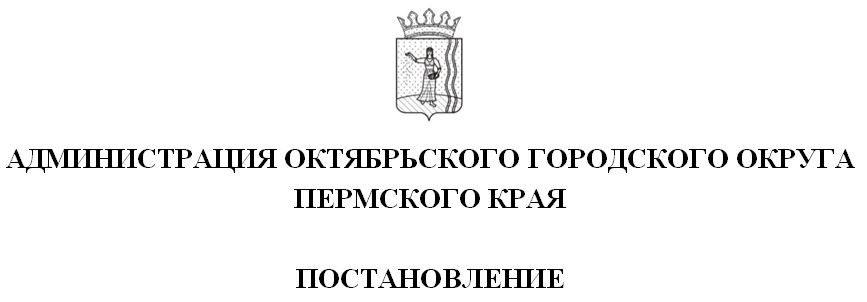          _________________                                                              № ________________Руководствуясь статьей 179 Бюджетного кодекса Российской Федерации, решением Думы Октябрьского городско го округа Пермского края от 28 января 2020 г. № 140 «О положении о бюджетном процессе в Октябрьском городском округе», Уставом Октябрьского городского округа Пермского края, постановлением Администрации Октябрьского муниципального района от 11 ноября 2019 г. № 926-266-01-05 «Об утверждении Порядка разработки, реализации и оценки эффективности муниципальных программ Октябрьского городского округа Пермского края», согласно Перечня муниципальных программ Октябрьского городского округа Пермского края, утвержденного распоряжением Администрации Октябрьского муниципального района Пермского края от 14 ноября 2019 № 603-266-01-06,Администрация Октябрьского городского округа ПОСТАНОВЛЯЕТ:1. Внести в муниципальную программу «Комплексное развитие систем жизнеобеспечения в Октябрьском городском округе Пермского края», утвержденную постановлением Администрации Октябрьского муниципального района Пермского края от 17 декабря 2019 № 1048-266-01-05 (в ред. от 07.02.2020 г. № 112-266-01-05, от 21.02.2020 г. № 186-266-01-05, от 23.03.2020 № 291-266-01-05, от 06.04.2020 № 335-266-01-05, от 13.04.2020 № 360-266-01-05, от 27.05.2020 № 466-266-01-05, от 10.07.2020 № 543-266-01-05, от 04.08.2020 № 606-266-01-05, от 28.08.2020 № 670-266-01-05, от 02.09.2020 № 680-266-01-05, от 09.10.2020 № 80-266-01-05, от 29.10.2020 № 150-266-01-05, от 12.11.2020 № 192-266-01-05, от 25.11.2020 № 236-266-01-05, от 16.12.2020 № 318-266-01-05, от 18.12.2020 № 339-266-01-05, от 14.01.2021 № 20-266-01-05, от 08.02.2021 № 82-266-01-05, от 24.02.2021 № 124-266-01-05, от 10.03.2021 № 158-266-01-05, от 12.04.2021 № 281-266-01-05, от 13.04.2021 № 302-266-01-05, от 03.06.2021 № 446-266-01-05, от 17.06.2021 № 503-266-01-05, от 24.06.2021 № 523-266-01-05, от 26.07.2021 № 621-266-01-05, от 12.08.2021 № 669-266-01-05, от 02.11.2021 № 901-266-01-05, от 18.11.2021 № 948-266-01-05, от 07.12.2021 № 1012-266-01-05, от 13.12.2021 № 1043-266-01-05, от 17.12.2021 № 1068-266-01-05, от 22.12.2021 № 1086-266-01-05, от 27.12.2021 № 1104-266-01-05, от 29.12.2021 № 1146-266-01-05, от 18.02.2022 № 123-266-01-05, от 17.03.2022 № 225-266-01-05, от 06.04.2022 № 295-266-01-05, от 20.05.2022 № 412-266-01-05, от 27.05.2022 № 435-266-01-05, от 03.06.2022 № 461-266-01-05, от 09.06.2022 № 482-266-01-05, от 29.06.2022 № 527-266-01-05, от 22.07.2022 № 616-266-01-05, от 10.08.2022 № 706-266-01-05, от 02.09.2022 № 764-266-01-05, от 09.09.2022 № 796-266-01-05, от 10.10.2022 № 866-266-01-05, от 09.11.2022 № 944-266-01-05, от 24.11.2022 № 981-266-01-05, от 16.12.2022 № 1058-266-01-05) изменения, утвердив ее в новой редакции согласно приложения.2. Настоящее постановление вступает в силу со дня обнародования, но не ранее 01 января 2023 года, подлежит размещению на официальном сайте Администрации Октябрьского городского округа Пермского края и применяется при формировании бюджета Октябрьского городского округа Пермского края на 2023 г. и плановый период 2024 – 2025 гг.Глава городского округа –глава администрации Октябрьскогогородского округа                                                                                              Г.В. ПоезжаевУТВЕРЖДЕНА: постановлением Администрации Октябрьского городского округа Пермского края 
от 27.12.2022 № 1080-266-01-05ПАСПОРТмуниципальной программы «Комплексное развитие систем жизнеобеспечения в Октябрьском городском округе Пермского края» I. Характеристика текущего состояния, основные показателии анализ социальных, финансово-экономических и прочих рисковреализации программы1. Основополагающими условиями развития Округа является комплексное развитие систем жизнеобеспечения:1.1. Развитие дорожной деятельности, транспортного обслуживания, безопасность дорожного движения, которое является одним из его приоритетных направлений. На балансе Октябрьского городского округа находится 548 автомобильных дорог общего пользования местного значения и 53 автомобильных моста (включая пешеходные), на данных автодорогах регулярно согласно план-графика, проводятся работы по содержанию муниципальных дорог в весенне-летний и осенне-зимний период. Эксплуатируются автомобильные дороги общего пользования местного значения Округа круглогодично.            Разрешение проблем обеспечения безопасности дорожного движения является одной из важнейших задач в Округе. Проблема аварийности на транспорте очень остро стоит в связи с несоответствием существующей дорожно-транспортной инфраструктуры потребностям общества в безопасном дорожном движении, недостаточной эффективностью функционирования системы обеспечения дорожного движения, крайне низкой дисциплиной участников дорожного движения. 1.2. Развитие систем теплоснабжения, которое в настоящий момент осуществляется по смешанной схеме: централизовано от котельных и децентрализовано от индивидуальных источников тепла.Централизованное теплоснабжение представляет собой систему, состоящую из теплового источника, трубопроводов и потребителей теплоты. Тепловой источник снабжает теплом группу Децентрализованное теплоснабжение - получение энергии от автономных и внутридомовых источников тепла, работающих на газе, угле и дровах.р.п. Октябрьский. Источником тепловой энергии в р.п. Октябрьский служат три котельные с общей установленной мощностью 35,745 Гкал/час.Дополнительно имеются три котельные, являющиеся индивидуальными источниками тепла:1. Котельная № 6 по адресу р.п. Октябрьский, мкрн. Чкалова, 5, нагрузка 0,072 Гкал/ч; 2. Котельная № 7 по адресу ул. с. Снежное, ул. Карьер, 32, нагрузка 0,034 Гкал/ч. 3. Котельная № 9 по адресу ул. с. Снежное, ул. Речная, д.22в, нагрузка 0,043 Гкал/ч. Все котельные имеют моральный и физический износ оборудования, в связи с чем повышенный расход природного газа на котельных. Тепловые сети:Практически все тепловые сети эксплуатируются более 25 лет.  На текущий период износ тепловых сетей, с учетом того, что в 2022 году производились работы по их ремонту, составляет около 80%. Амортизационный срок эксплуатации по тепловым сетям исчерпал себя. Являясь линейным объектом, реконструкция тепловых сетей требует получения разрешений на строительство, выдающееся по Градостроительному кодексу РФ. Потребители:Потребителями тепла от котельных обследуемых являются многоквартирные дома, административные здания и объекты соцкультбыта. Крупные промышленные потребители отсутствуют. р.п. Сарс. Источником тепловой энергии в р.п. Сарс является 4 модульные котельные:- котельная № 1 (мощность 4,0 МВт, кол – во котлов - 3)- котельная № 2 (мощность 6,0 МВт, кол – во котлов -3)- котельная № 3 (мощность 0,2 МВт, кол  -во котлов -2)- котельная № 4 (мощностью 0,4 МВт, кол – во котлов -2)1.3. Развитие систем водоснабжения и водоотведения. Для выполнения установленных законодательством полномочий, все имущество передано в пользование муниципальным предприятиям МУП «Терра», МКУ «ХЭС».Централизованная система водоотведения на территории Октябрьского городского округа образована только в границах р.п. Октябрьский и р.п. Сарс. В настоящее время коммунальная инфраструктура Октябрьского городского округа требует проведения серьезных мероприятий по ее приведению в соответствии со стандартами качества. Изношенность объектов водоснабжения и водоотведения, с учетом большого объема работ по их ремонту за период 2020 – 2022 гг., составляет около 65 %.1.4. Развитие системы газоснабжения.Территорию Округа пересекает коридор магистральных газопроводов Уренгой-Петровск, Уренгой-Новопсковск, Ямбург-Поволжье, Срто-Урал. Этот коридор проходит на удалении от населенных пунктов в восточной зоне округа в меридиональном направлении и достаточно близко от границ р.п. Октябрьский. По состоянию на 01.01.2019 года уровень газификации природным газом на территории Октябрьского городского округа составляет 54 %. 1.5. Развитие системы электроснабжения.В настоящее время коммунальная инфраструктура Октябрьского городского округа требует проведения серьезных мероприятий по ее приведению в соответствие со стандартами качества. Изношенность объектов электроснабжения составляет около 60 %, в связи, с чем планово-предупредительный ремонт уступил место вынужденным аварийно-восстановительным работам. В связи с этим, увеличивается аварийность на объектах жизнеобеспечения, что ставит под угрозу стабильное электроснабжение, теплоснабжение, водоснабжение жителей Октябрьского городского округа Пермского края.Подпрограмма включает в себя комплекс программных мероприятий, повышающих надежность функционирования системы электросетевого хозяйства Октябрьского городского округа Пермского края, а также мероприятия в части энергосбережения. 1.6. Благоустройство территории.В последние годы значительно улучшилось санитарное состояние и благоустройство на территории Октябрьского городского округа, но проблема благоустройства городской среды остается одной из важных и насущных, требующих внимания и эффективного решения. Планировка территории населенных пунктов, благоустройство пешеходных зон, застройка жилых кварталов в основном производилась в 70-80 годы. В неудовлетворительном состоянии находятся и многие внутридворовые территории. При проведении аварийных работ на инженерных сетях, проходящих через жилые застройки, внутридворовая территория практически не восстанавливается.  Имеющиеся детские площадки не соответствуют реальной потребности. В связи с этим существует проблема по обустройству новых детских площадок, ремонту и обустройству пешеходных зон.В достаточной мере не проводится работа по озеленению территории, окашиванию территорий, в том числе для уничтожения сорной растительности - борщевика.1.7. Перед органами местного самоуправления Октябрьского городского округа стоит задача обеспечения устойчивого развития и совершенствования деятельности органов местного самоуправления, направленная на эффективное решение вопросов местного значения, оказание помощи населению в осуществлении собственных инициатив по вопросам местного значения.Федеральным законом от 06.10.2003 №131-ФЗ «Об общих принципах организации местного самоуправления в Российской Федерации» закреплены вопросы местного значения, реализация которых относится к компетенции органов местного самоуправления городских округов. Большая часть вопросов местного значения направлена на обеспечение населения необходимыми социальными услугами и формирование комфортной среды обитания человека.Качество предоставления муниципальных услуг, эффективность деятельности органов местного самоуправления и, в конечном итоге, уровень социально-экономического развития муниципальных образований зависят и от профессиональной подготовки муниципальных служащих, финансового обеспечения органов местного самоуправления.II. Цели и задачи программы2.1. Основные цели Программы:2.1.1. развитие и совершенствование дорожного хозяйства, обеспечение эффективного и безопасного функционирования транспортного комплекса, его доступности для населения Округа, обеспечение безопасности дорожного движения, сокращение детского дорожно-транспортного травматизма;2.1.2. создание комфортной среды проживания населения на территории Октябрьского городского округа Пермского края;2.1.3. совершенствование развития инфраструктуры, благоустройства и ЖКХ в Октябрьском городском округе.2.2. Для достижения поставленных целей необходимо решение следующих задач:2.2.1. поддержание автомобильных дорог местного значения в состоянии, соответствующим нормативным и допустимым требованиям транспортно-эксплуатационных показателей;2.2.2. создание условий для обеспечения населения услугами транспорта;2.2.3. предупреждение опасного поведения различных категорий участников дорожного движения, формирование законопослушного поведения и негативного отношения граждан к правонарушениям в сфере дорожного движения;2.2.4. совершенствование организации движения транспортных средств и пешеходов;2.2.5. ликвидация дефицита потребления тепловой энергии, снижение теплопотерь и затрат на производство тепловой энергии и горячей воды;2.2.6. повышение надежности и качества предоставления коммунальных услуг потребителям;2.2.7. снижение задолженности теплоснабжающих организаций;2.2.8. повышение устойчивости и надежности функционирования систем водоснабжения и водоотведения;2.2.9. обеспечение условий для снижения издержек и повышения качества предоставления услуг;2.2.10. обеспечение условий для повышения качества предоставления услуг;2.2.11. развитие газовых сетей на территории Октябрьского городского округа;2.2.12. повышение устойчивости и надежности функционирования системы электроснабжения;2.2.13. развитие благоустройства на территории Октябрьского городского округа;2.2.14. улучшение санитарно-эпидемеологического состояния;2.2.15. повышение качества и эффективности функционирования органов местного самоуправления. III. Прогноз конечных результатов программы3.1. Реализация планируемых мероприятий программы к концу 2025 года позволит достичь следующих показателей:- довести долю автомобильных дорог общего пользования местного значения Октябрьского городского округа, находящихся на содержании, до 100%;- увеличить долю автомобильных дорог местного значения, соответствующих нормативным и допустимым требованиям к транспортно-эксплуатационным показателям по сети автомобильных дорог общего пользования местного значения Октябрьского городского округа, до 60 %;- осуществить ремонт 8 автомобильных мостов местного значения Октябрьского городского округа;- отремонтировать 157,512 км автомобильных дорог общего пользования местного значения Октябрьского городского округа;  - приобрести 0 бланков специальных разрешений на движение по автомобильным дорогамтранспортного средства, осуществляющего перевозки тяжеловесных и (или) крупногабаритных грузов;- проведение диагностики 157,512 км после ремонта автомобильных дорог общего пользования местного значения, с выдачей заключения; - обеспечить услугами транспорта общего пользования количество 89,6 % населения Округа;- снизить количество ДТП с пострадавшими на 4,3 %, в сравнении с 2019 годом;- приведение систем теплоснабжения в соответствии со стандартами качества, до 100 % к концу 2022 года;- снизить задолженность теплоснабжающих организаций на 15 %, ежегодно до 2025 года;- снижение уровня изношенности объектов водоснабжения и водоотведения, до 30 %;- снижение количества аварий на водопроводных сетях, до 50 %;- обеспечение населения питьевой водой нормативного качества, до 100 %;- поддержание существующих сетей газоснабжения в нормативном состоянии, до 100 %;- повышение объема потребления природного газа населением в населенных пунктах, имеющих возможность подключения к газопроводам, до 88 %;- снижение уровня изношенности объектов электроснабжения, до 30 %;- снижение количества аварий на электрических сетях, до 50 %;-  обеспечение населения уличным освещением, до 100%;- улучшение санитарно-эпидемиологического состояния городской среды, до 100 %.- повышение уровня благоустройства, до 70 %;- повысить эффективность деятельности Управления развития инфраструктуры, ЖКХ и благоустройства администрации Октябрьского городского округа Пермского края, МКУ «УКС» Октябрьского городского округа, не менее 90 %,МКУ «ХЭС» Октябрьского городского округа Пермского края, не менее 90 %;- исполнить гарантированные трудовым законодательством и законодательством о муниципальной службе обязательства перед работниками Управления развития инфраструктуры, и благоустройства администрации Октябрьского городского округа Пермского края, МКУ «УКС» Октябрьского городского округа, не менее 90 %, МКУ «ХЭС» Октябрьского городского округа Пермского края, не менее 90 %.IV. Сроки и этапы реализации программыПрограмма рассчитана на период с 2020 по 2025 год.V. Перечень основных мероприятий программы5.1. Все разделы Программы предусматривают комплексный подход к решению важнейших задач развития систем жизнеобеспечения в Округе.5.2. Перечень мероприятий Программы с указанием сроков их реализации и ожидаемых результатов отражены в приложении 9 к Программе.VI. Основные меры правового регулирования, направленныена достижение целей и конечных результатов ПрограммыОсновные меры правового регулирования в соответствующей сфере, направленные на достижение целей и конечных результатов Программы, изложены в соответствующих разделах Подпрограмм настоящей Программы.VII. Перечень и краткое описание подпрограмм7. Программа включает 7 Подпрограмм, которые отражены в приложениях к Программе.7.1. Подпрограмма 1 «Развитие дорожной деятельности, транспортного обслуживания, безопасность дорожного движения», в которой отражается комплекс мероприятий, направленных на  развитие и совершенствование дорожного хозяйства, обеспечение эффективного и безопасного функционирования транспортного комплекса, его доступности для населения Округа, обеспечение безопасности дорожного движения, сокращение детского дорожно-транспортного травматизма.7.2. Подпрограмма 2 "Развитие систем теплоснабжения", в которой отражаются мероприятия направленные на развитие и поддержания системы теплоснабжения.7.3. Подпрограмма 3 "Развитие систем водоснабжения и водоотведения", в которой отражаются мероприятия направленные на развитие и поддержания систем водоснабжения и водоотведения.7.4. Подпрограмма 4 «Развитие системы газоснабжения», в которой отражаются мероприятия направленные на развитие, поддержание в нормативном состоянии и обслуживание систем газоснабжения;7.5. Подпрограмма 5 «Развитие системы электроснабжения», в которой отражаются мероприятия направленные на развитие, обслуживание системы электроснабжения, включая уличное освещение;7.6. Подпрограмма 6 «Благоустройство территории», в которой отражаются мероприятия в части благоустройства Октябрьского городского округа;7.7. Подпрограмма 7 «Обеспечение реализации муниципальной программы», которая направлена на повышение качества и эффективности функционирования органов местного самоуправления.VIII. Перечень целевых показателей программыДля оценки реализации Программы сформирована система целевых показателей.Значения целевых показателей, сведения о взаимосвязи мероприятий и результатов их выполнения с конечными целевыми показателями реализации приведены в приложении 8 к Программе.IX. Информация по ресурсному обеспечению программыФинансирование Программы планируется за счет средств федерального, краевого и местного бюджетов.Объем финансирования реализации Программы определяется ежегодно при формировании бюджета Округа и утверждается решением Думы Октябрьского городского округа Пермского края на очередной финансовый год и плановый период.Сводные финансовые затраты на реализацию мероприятий отражены в приложении 14 к Программе.X. Риски и меры по управлению рисками с целью минимизации на достижение целей программы10.1. Реализация мероприятий Программы в полной мере возможна при условии ее финансирования в рамках запланированных объемов.Основным риском, который может осложнить решение обозначенных проблем программно-целевым методом, является:- недостаточное ресурсное обеспечение запланированных мероприятий.XI. Методика оценки эффективности программыОценка эффективности выполнения Программы проводится для обеспечения ответственного исполнителя Программы оперативной информацией о ходе и промежуточных результатах выполнения мероприятий Программы, подпрограмм и решения задач и реализации целей Программы.Оценка эффективности реализации Программы (подпрограммы) оценивается ежегодно на основе целевых показателей и индикаторов, предусмотренных приложением 8 к Программе, исходя из соответствия фактических значений показателей (индикаторов) их целевым значениям, а также уровнем использования средств местного бюджета, предусмотренных в целях финансирования Программы.Оценка эффективности осуществляется путем обследования (анализа) ответственным исполнителем текущего состояния сферы реализации Программы на основе достигнутых результатов.Приложение 1 ПАСПОРТПодпрограммы 1 «Развитие дорожной деятельности, транспортного обслуживания, безопасность дорожного движения»к муниципальной программе «Комплексное развитие систем жизнеобеспечения в Октябрьском городском округе Пермского края»Характеристика текущего состояния, основные показатели и анализ социальных, финансово-экономических и прочих рисков реализации подпрограммы 11.1. Основополагающими условиями развития Округа является комплексное развитие систем жизнеобеспечения, в том числе развитие дорожной деятельности, транспортного обслуживания и безопасности дорожного движения.1.2. Развитие дорожной деятельности, транспортного обслуживания и безопасность дорожного движения является также одним из приоритетных направлений в развитии систем жизнеобеспечения в Округе. 1.2.1. Развитие дорожной деятельности:на балансе Октябрьского городского округа находится 548 автомобильных дорог общего пользования местного значения и 53 автомобильных моста (включая пешеходные), на данных автодорогах регулярно согласно план-графика, проводятся работы по содержанию муниципальных дорог в весенне-летний и осенне-зимний период. Эксплуатируются автомобильные дороги общего пользования местного значения Округа круглогодично.            Ежегодный объем финансирования на содержание автомобильных дорог определяется на основании утвержденных нормативов финансовых затрат на капитальный ремонт, ремонт и содержание автомобильных дорог общего пользования местного значения Октябрьского городского округа.Общая сумма затрат бюджета Октябрьского городского округа на содержание автомобильных дорог общего пользования местного значения рассчитывается согласно видам работ, утвержденными приказом Министерства транспорта РФ от 16.11.2012 № 402 «Об утверждении классификации работ по капитальному ремонту, ремонту и содержанию автомобильных дорог». Ежегодно проводится процедура муниципальных закупок по определению подрядчиков, обеспечивающих содержание автомобильных дорог общего пользования местного значения Округа. 1.2.2. Развитие транспортного обслуживания:Исполнитель по осуществлению перевозок пассажиров по муниципальным маршрутам определяется в соответствии с Федеральным законом от 5 апреля 2013 года N 44-ФЗ «О контрактной системе в сфере закупок товаров, работ, услуг для обеспечения государственных и муниципальных нужд».1.2.3. Разрешение проблем обеспечения безопасности дорожного движения является одной из важнейших задач в Округе. Проблема аварийности на транспорте очень остро стоит в связи с несоответствием существующей дорожно-транспортной инфраструктуры потребностям общества в безопасном дорожном движении, недостаточной эффективностью функционирования системы обеспечения дорожного движения, крайне низкой дисциплиной участников дорожного движения. Анализ дорожно-транспортных происшествий показывает, что сохраняется тенденция по количеству пострадавших среди детей, связано это в первую очередь из-за участившихся случаев ДТП с детьми-пешеходами и детьми-водителями. В основном травмам на дороге подвергаются дети-пешеходы школьного возраста (11-17 лет), а значит, основной упор в обучении детей правилам поведения на дороге должен быть сделан на данную категорию детей и их родителей.Основные причины детского дорожно-транспортного травматизма: перевозка пассажиров с нарушением требований по перевозке детей в авто-мото-транспортных средствах, превышение скорости водителями ТС, не предоставление преимущества ТС, переход проезжей части в неустановленном для перехода месте перед близко идущим транспортом,  передвижение вдоль проезжей части по правой обочине, игра на проезжей части, выезд на велосипеде на дороги общего пользования, управление мотоциклом и мопедом детьми, не достигшими 16 летнего возраста, не имеющими права управления, вина родителей в ненадлежащем исполнении обязанностей по воспитанию  и обучению несовершеннолетних.Проблема аварийности за последние годы приобрела особую остроту в связи с возрастающей ежегодно диспропорцией между приростом количества ТС на дорогах Октябрьского округа и низкими темпами развития, реконструкции дорожно-уличной сети, применяемыми техническими средствами организации дорожного движения и увеличивающейся интенсивностью транспортных потоков.1.2.4. Непринятие мер по решению вышеуказанных проблем может привести к ухудшению технического состояния дорог и дорожных сооружений, к снижению инвестиционной привлекательности Округа, миграции населения в другие, более развитые дорожной инфраструктурой территории.Указанные выше проблемы следует решать путем объединения организационных и финансовых ресурсов, программно-целевым методом, что является обоснованием необходимости разработки настоящей Программы. Программа нацелена на решение задач по ремонту и содержанию дорог общего пользования местного значения, находящихся в собственности Округа, транспортного обслуживания населения, повышение безопасности дорожного движения в Округа.II. Цели и задачи подпрограммы 1 Целью подпрограммы 1 является развитие и совершенствование дорожного хозяйства, обеспечение эффективного и безопасного функционирования транспортного комплекса, его доступности для населения Округа, обеспечение безопасности дорожного движения, сокращение детского дорожно-транспортного травматизма.Для достижения поставленной цели подпрограммы 1 необходимо решение следующих задач:1. поддержание автомобильных дорог местного значения в состоянии, соответствующим нормативным и допустимым требованиям транспортно-эксплуатационных показателей;2. создание условий для обеспечения населения услугами транспорта;3. предупреждение опасного поведения различных категорий участников дорожного движения, формирование законопослушного поведения и негативного отношения граждан к правонарушениям в сфере дорожного движения;4. совершенствование организации движения транспортных средств и пешеходов.III. Прогноз конечных результатов подпрограммы 1За период реализации подпрограммы 1 предполагается достичь следующих показателей:- довести долю автомобильных дорог общего пользования местного значения Октябрьского городского округа, находящихся на содержании, до 100%;- увеличить долю автомобильных дорог местного значения, соответствующих нормативным и допустимым требованиям к транспортно-эксплуатационным показателям по сети автомобильных дорог общего пользования местного значения Октябрьского городского округа, до 60 %;- осуществить ремонт 8 автомобильных моста местного значения Октябрьского городского округа;- отремонтировать 157,512 км автомобильных дорог общего пользования местного значения Октябрьского городского округа;  - приобрести 0 бланков специальных разрешений на движение по автомобильным дорогамтранспортного средства, осуществляющего перевозки тяжеловесных и (или) крупногабаритных грузов;- проведение диагностики 157,512 км после ремонта автомобильных дорог общего пользования местного значения, с выдачей заключения; - обеспечить услугами транспорта общего пользования количество 89,6 % населения Округа;- снизить количество ДТП с пострадавшими на 4,3 %;- снизить количество ДТП с пострадавшими на 4,3 %;-  снизить количество лиц, пострадавших в ДТП на 6,7 %;-  снизить количество ДТП, в которых пострадали несовершеннолетние дети на 50 %.Сроки и этапы реализации подпрограммы 1Подпрограмма 1 реализуется с 2020-2025 год. Выделение этапов подпрограммы 1 не предусмотрено.V. Перечень основных мероприятий подпрограммы 15.1. Перечень мероприятий подпрограммы 1 с указанием сроков их реализации и ожидаемых результатов отражены в приложении 9 к программе. VI. Основные меры правового регулированияВ соответствии с Федеральными законами от 6 октября 2003 года №131-ФЗ «Об общих принципах организации местного самоуправления в Российской Федерации», от 10 декабря 1995 года №196-ФЗ «О безопасности дорожного движения» для реализации основных мероприятий подпрограммы 1 планируется принятие нормативного правового акта, направленного на определение порядка расходования бюджетных средств.  VII. Перечень целевых показателей подпрограммы 1Для оценки реализации подпрограммы 1 сформирована система целевых показателей.Сведения о взаимосвязи мероприятий и результатов их выполнения с конечными целевыми показателями Подпрограммы 1 изложены в приложении 8 к программе.VIII. Информация по ресурсному обеспечению подпрограммы 1Финансирование подпрограммы 1 планируется за счет средств краевого и местного бюджетов.Объем финансирования реализации подпрограммы 1 определяется ежегодно при формировании бюджета Округа и утверждается решением Думы Октябрьского городского округа Пермского края на очередной финансовый год и плановый период.Сводные финансовые затраты на реализацию мероприятий отражены в приложении 14 к программе.IX. Основные меры муниципального регулированияи управления рисками в сфере реализации Подпрограммы 1Анализ рисков реализации Подпрограммы 1 и описание мер управления рисками изложены в Х разделе Программы.X. Методика оценки эффективности Подпрограммы 1Оценка эффективности реализации Программы проводится в соответствии с Приложением 3 к Порядку разработки, реализации и оценки эффективности муниципальных программ Октябрьского городского округа Пермского края.Приложение 8 к муниципальной программе «Комплексное развитие системжизнеобеспечения в Октябрьском городском округе Пермского края»ЦЕЛИ, ЗАДАЧИ И ЦЕЛЕВЫЕ ПОКАЗАТЕЛИмуниципальной программы «Комплексное развитие систем жизнеобеспечения в Октябрьском городском округе Пермского края»Приложение 9 		к муниципальной программе «Комплексное развитие систем жизнеобеспечения в Октябрьском городском округе Пермского края»Перечень мероприятий муниципальной программы на 2020-2024 годыПриложение 10 		к муниципальной программе «Комплексное развитие систем жизнеобеспечения в Октябрьском городском округе Пермского края»Финансовое обеспечение реализации муниципальной программыза счет средств бюджета Октябрьского городского округа на 2020-2025 годыПриложение11		к муниципальной программе «Комплексное развитие систем жизнеобеспечения в Октябрьском городском округе Пермского края»Финансовое обеспечение реализации муниципальной программы за счет средств бюджета Пермского края на 2020-2025 годыПриложение 12	к муниципальной программе «Комплексное развитие системжизнеобеспечения в Октябрьском городском округе Пермского края»Финансовое обеспечение реализации муниципальной программы за счет федерального бюджета на 2020-2025 годыПриложение 13 к муниципальной программе «Комплексное развитие систем жизнеобеспечения в Октябрьском городском округе Пермского края»Финансовое обеспечение реализации муниципальной программы за счет внебюджетных источников финансирования на 2020-2025 годыПриложение 14 		к муниципальной программе «Комплексное развитие систем жизнеобеспечения в Октябрьском городском округе Пермского края»Финансовое обеспечение реализации муниципальной программы за счет всех источников финансирования на 2020-2025 годыОтветственный исполнитель программыУправление развития инфраструктуры, ЖКХ и благоустройства администрации Октябрьского городского округа Пермского края Соисполнители программыОтсутствуютУчастники программыУправление развития инфраструктуры, ЖКХ и благоустройства администрации Октябрьского городского округа Пермского края;Управление образования администрации Октябрьского городского округа Пермского края;МКУ «УКС» Октябрьского городского округа Пермского края;МКУ «ХЭС» Октябрьского городского округа Пермского края;Комитет земельно-имущественных отношений и градостроительной деятельности администрации Октябрьского городского округа Пермского края.Подпрограммы программыПодпрограмма 1. «Развитие дорожной деятельности, транспортного        обслуживания, безопасность дорожного движения»Подпрограмма 2. «Развитие систем теплоснабжения»Подпрограмма 3. «Развитие систем водоснабжения и водоотведения»Подпрограмма 4. «Развитие систем газоснабжения»Подпрограмма 5. «Развитие системы электроснабжения»Подпрограмма 6. «Благоустройство территории»Подпрограмма 7. «Обеспечение реализации муниципальной программы»Программно-целевые инструменты ПрограммыНе предусмотреныЦели программы1) Развитие и совершенствование дорожного хозяйства, обеспечение эффективного и безопасного функционирования транспортного комплекса, его доступности для населения Октябрьского городского округа (далее – Округ), обеспечение безопасности дорожного движения, сокращение детского дорожно-транспортного травматизма;2) Создание комфортной среды проживания населения на территории Октябрьского городского округа Пермского края в сфере теплоснабжения;3) Создания комфортной среды проживания на территории Октябрьского городского округа Пермского края в сфере водоснабжения и водоотведения;4) Создания комфортной среды проживания на территории Октябрьского городского округа Пермского края в сфере газоснабжения;5) Создания комфортной среды проживания на территории Октябрьского городского округа Пермского края в сфере электроснабжения;6) Создания комфортной среды проживания на территории Октябрьского городского округа Пермского края в части благоустройства территории;7) Совершенствование развития инфраструктуры, благоустройства ЖКХ в Октябрьском городском округе.Задачи программы1) Поддержание автомобильных дорог местного значения в состоянии, соответствующим нормативным и допустимым требованиям транспортно-эксплуатационных показателей;2) Создание условий для обеспечения населения услугами транспорта;3) Предупреждение опасного поведения различных категорий участников дорожного движения, формирование законопослушного поведения и негативного отношения граждан к правонарушениям в сфере дорожного движения;4) Совершенствование организации движения транспортных средств и пешеходов;5) Ликвидация дефицита потребления тепловой энергии, снижение теплопотерь и затрат на производство тепловой энергии и горячей воды;6) Повышение надежности и качества предоставления коммунальных услуг потребителям;7) Снижение задолженности теплоснабжающих организаций;8) Повышение устойчивости и надежности функционирования систем водоснабжения и водоотведения;9) Обеспечение условий для снижения издержек и повышения качества предоставления услуг;10) Обеспечение условий для повышения качества предоставления услуг;11) Развитие газовых сетей на территории Октябрьского городского округа;12) Повышение устойчивости и надежности функционирования системы электроснабжения;13) Развитие благоустройства территории Октябрьского городского округа;14) Улучшение санитарно-эпидемиологического состояния городской среды;15) Повышение качества и эффективности функционирования органов местного самоуправления.Ожидаемые результаты реализации программыРеализация планируемых мероприятий в рамках Программы на территории Округа к концу 2025 года позволит:1. Довести долю автомобильных дорог общего пользования местного значения Октябрьского городского округа, находящихся на содержании, до 100%;2. Увеличить долю автомобильных дорог местного значения, соответствующих нормативным и допустимым требованиям к транспортно-эксплуатационным показателям по сети автомобильных дорог общего пользования местного значения Октябрьского городского округа, до 60 %;3. Осуществить ремонт 8 автомобильных мостов на автомобильных дорогах общего пользования местного значения Октябрьского городского округа;4. Отремонтировать 157,512 км автомобильных дорог общего пользования местного значения Октябрьского городского округа;  5. Приобрести 0 бланков специальных разрешений на движение по автомобильным дорогам транспортного средства, осуществляющего перевозки тяжеловесных и (или) крупногабаритных грузов;6. Проведение диагностики 157,512 км после ремонта автомобильных дорог общего пользования местного значения, с выдачей заключения; 7. Обеспечить услугами транспорта общего пользования количество 89,6 % населения Округа;8. Снизить количество ДТП с пострадавшими на 4,3 %, в сравнении с 2019 годом; 9. Снизить количество лиц, пострадавших в ДТП на 6,7 %, в сравнении с 2019 годом;10. Снизить количество ДТП, в которых пострадали несовершеннолетние дети на 50 %, в сравнении с 2019 годом;11. Организовать и привести систему теплоснабжения в соответствии со стандартами качества, до 100%;12. Снизить теплопотери, до 100 %;13. Снизить задолженность теплоснабжающих организаций, на 15 % ежегодно;14. Снижение уровня изношенности объектов водоснабжения и водоотведения, до 30 %;15. Снижение количества аварий на водопроводных сетях, до 50 %;16. Обеспечение населения питьевой водой нормативного качества, до 100 %;17. Поддержание существующих сетей газоснабжения в нормативном состоянии, до 100 %;18. Повышение объема потребления природного газа населением в населенных пунктах, имеющих возможность подключения к газопроводам, до 88 %;19. Снижение уровня изношенности объектов электроснабжения, до 30 %;20. Снижение количества аварий на электрических сетях, до 50 %;21. Обеспечение населения уличным освещением, до 100%;21. Повышение уровня благоустройства, до 70 %;22. Улучшение санитарно-эпидемиологического состояния городской среды, до 100 %;23. Повысить эффективность деятельности Управления развития инфраструктуры, ЖКХ и благоустройства администрации Октябрьского городского округа Пермского края, МКУ «УКС» Октябрьского городского округа Пермского края, не менее 90 %; МКУ «ХЭС» Октябрьского городского округа Пермского края, не менее 90 %;24. Исполнить гарантированные трудовые законодательством и законодательством о муниципальной службе обязательства перед работниками Управления развития инфраструктуры, ЖКХ и благоустройства администрации Октябрьского городского округа Пермского края, МКУ «УКС» Октябрьского городского округа Пермского края, не менее 90 %,  МКУ «ХЭС» Октябрьского городского округа Пермского края, не менее 90 %.Этапы и сроки реализации программыПрограмма рассчитана на период с 2020 по 2025 год.Целевые показатели программыN п/пНаименование показателяЕд. изм.Плановое значение целевого показателяПлановое значение целевого показателяПлановое значение целевого показателяПлановое значение целевого показателяПлановое значение целевого показателяПлановое значение целевого показателяПлановое значение целевого показателяПлановое значение целевого показателяПлановое значение целевого показателяПлановое значение целевого показателяПлановое значение целевого показателяПлановое значение целевого показателяПлановое значение целевого показателяПлановое значение целевого показателяПлановое значение целевого показателяЦелевые показатели программыN п/пНаименование показателяЕд. изм.2019 г.2019 г.2020 г.2020 г.2021 г.2021 г.2022 г.2022 г.2023 г.2023 г.2024 г.2024 г.2024 г.2024 г.2025 г.1.Доля   автомобильных     дорог общего пользования местного значения Октябрьского городского округа, находящихся на содержании%1001001001001001001001001001001001001001001002.Доля    автомобильных    дорог местного   значения, соответствующих нормативным и допустимым требованиям к транспортно-эксплуатационным показателям по сети автомобильных дорог общего пользования местного значения Октябрьского городского округа%5858606060606060606060606060603.Отремонтировано автомобильных дорог общего пользования местного значения Октябрьского городского округа км0033,35533,35534,0834,0821,86421,8648,2138,21330,030,030,030,030,04.Отремонтировано мостов местного значения Октябрьского городского округашт.1100661100000005.Удельный вес населения,  обеспеченного  услугами  транспорта  общего  пользования%89,689,689,689,689,689,689,689,689,689,689,689,689,689,689,66.Количество ДТП с пострадавшими шт.2323232322222222222222222222227.Количество лиц, пострадавших в ДТПчел.3030303028282828282828282828288.Количество    ДТП, в которых пострадали несовершеннолетние детишт.2222111111111119.Приведение систем теплоснабжения в соответствии со стандартами качества%004040606010010010010010010010010010010.Количество проектной сметной документации по объекту «Реконструкция объектов системы теплоснабжения р.п. Октябрьский Октябрьского городского округа»шт.00001100000000011.Снижение задолженности теплоснабжающих организаций%001515151515151515151515151512.Протяженность водопроводных сетей, в отношении которых проведен текущий ремонткм2,12,118,618,629,2829,283,43,42,42,40000013.Водопроводные башни,  водозаборные скважины, приведенные в нормативное состояниешт.00333300000000014.Протяженность канализационных сетей, в отношении которых проведен текущий ремонткм001,451,450,120,120,990,99000000015.КНС, приведенные в нормативное состояниешт.11330000000000016.Протяженность вновь построенных сетей водоснабжениякм00000000000000017.Количество разработанной проектной документациишт.00111100000000018.Оказание услуг по обеспечению питьевой водой население и объекты инфраструктуры%10010010010010010010010010010010010010010010019.Газопроводные сети, находящиеся в муниципальной собственности и приведенные в нормативное состояние%0010010010010010010010010010010010010010020.Протяженность вновь построенных сетей газоснабжениякм00000,3580,35800000000021.Количество ГРПШ, введенных в эксплуатациюшт.00001100000000022.Ремонт и обслуживание уличного освещения, находящегося в муниципальной собственности шт.323323560560600600001621620000023.Протяженность электрических сетей, находящихся в муниципальной собственности, в отношении которых произведено техническое обслуживаниекм16,57716,57716,57716,57716,57716,57716,57716,57716,57716,57716,57716,57716,57716,57716,57724.Количество трансформаторных подстанций, находящихся в муниципальной собственности, в отношении которых произведено техническое обслуживаниешт.25252525252525252525252525252525.Количество обустроенных площадок ТКОшт.2727676719192213130000026.Содержание и поддержание в нормативном состоянии мест захоронения%10010010010010010010010010010010010010010010027.Оказание услуг по содержанию общественной территории%10010010010010010010010010010010010010010010028Уровень благоустройства%50506060656570707070707070707029.Информирование населения через средства массовой информации Октябрьского городского округа газеты "Вперед"кв.см.005050505050505050505050505030Обеспечение деятельности Управления развития инфраструктуры, ЖКХ и благоустройства администрации Октябрьского городского округа Пермского края%не менее 90не менее 90не менее 90не менее 90не менее 90не менее 90не менее 90не менее 90не менее 90не менее 90не менее 90не менее 90не менее 90не менее 90не менее 9031.Обеспечение деятельности МКУ «УКС», МКУ «ХЭС» Октябрьского городского округа%не менее 90не менее 90не менее 90не менее 90не менее 90не менее 90не менее 90не менее 90не менее 90не менее 90не менее 90не менее 90не менее 90не менее 90не менее 90Объемы и источники финансирования программыИсточники финансированияИсточники финансированияРасходы тыс. руб.Расходы тыс. руб.Расходы тыс. руб.Расходы тыс. руб.Расходы тыс. руб.Расходы тыс. руб.Расходы тыс. руб.Расходы тыс. руб.Расходы тыс. руб.Расходы тыс. руб.Расходы тыс. руб.Расходы тыс. руб.Расходы тыс. руб.Расходы тыс. руб.Расходы тыс. руб.Расходы тыс. руб.Объемы и источники финансирования программыИсточники финансированияИсточники финансирования2020 г.2020 г.2021 г.2021 г.2022 г.2022 г.2023 г.2023 г.2024 г.2024 г.2025 г.2025 г.ИтогоИтогоИтогоИтогоОбъемы и источники финансирования программыВсего, в том числе:Всего, в том числе:297 757,6297 757,6405 403,0405 403,0339 892,5339 892,5216 496,6216 496,6209 041,6209 041,6219 692,0219 692,01 688 283,31 688 283,31 688 283,31 688 283,3Объемы и источники финансирования программыкраевой бюджеткраевой бюджет119 660,1119 660,1131 594,7131 594,7143 326,7143 326,749 694,449 694,434 739,634 739,634 684,234 684,2513 699,7513 699,7513 699,7513 699,7Объемы и источники финансирования программыфедеральный бюджетфедеральный бюджет7 431,77 431,749 688,649 688,6529,9529,91 499,51 499,55 373,05 373,07 591,87 591,872 114,572 114,572 114,572 114,5Объемы и источники финансирования программыместный бюджетместный бюджет169 919,4169 919,4222 618,6222 618,6194 885,3194 885,3164 359,8164 359,8167 973,1167 973,1176 449,0176 449,01 096 205,21 096 205,21 096 205,21 096 205,2Объемы и источники финансирования программывнебюджетные источникивнебюджетные источники746,4746,41 501,11 501,11 150,61 150,6942,9942,9955,9955,9967,0967,06 263,96 263,96 263,96 263,9Ответственный исполнитель подпрограммыУправление развития инфраструктуры, ЖКХ и благоустройства администрации Октябрьского городского округа Управление развития инфраструктуры, ЖКХ и благоустройства администрации Октябрьского городского округа Управление развития инфраструктуры, ЖКХ и благоустройства администрации Октябрьского городского округа Управление развития инфраструктуры, ЖКХ и благоустройства администрации Октябрьского городского округа Управление развития инфраструктуры, ЖКХ и благоустройства администрации Октябрьского городского округа Управление развития инфраструктуры, ЖКХ и благоустройства администрации Октябрьского городского округа Управление развития инфраструктуры, ЖКХ и благоустройства администрации Октябрьского городского округа Управление развития инфраструктуры, ЖКХ и благоустройства администрации Октябрьского городского округа Управление развития инфраструктуры, ЖКХ и благоустройства администрации Октябрьского городского округа Управление развития инфраструктуры, ЖКХ и благоустройства администрации Октябрьского городского округа Управление развития инфраструктуры, ЖКХ и благоустройства администрации Октябрьского городского округа Управление развития инфраструктуры, ЖКХ и благоустройства администрации Октябрьского городского округа Управление развития инфраструктуры, ЖКХ и благоустройства администрации Октябрьского городского округа Управление развития инфраструктуры, ЖКХ и благоустройства администрации Октябрьского городского округа Управление развития инфраструктуры, ЖКХ и благоустройства администрации Октябрьского городского округа Управление развития инфраструктуры, ЖКХ и благоустройства администрации Октябрьского городского округа Управление развития инфраструктуры, ЖКХ и благоустройства администрации Октябрьского городского округа Соисполнители подпрограммыОтсутствуютОтсутствуютОтсутствуютОтсутствуютОтсутствуютОтсутствуютОтсутствуютОтсутствуютОтсутствуютОтсутствуютОтсутствуютОтсутствуютОтсутствуютОтсутствуютОтсутствуютОтсутствуютОтсутствуютУчастники подпрограммыУправление развития инфраструктуры, ЖКХ и благоустройства администрации Октябрьского городского округа; Управление образования администрации Октябрьского городского округа;МКУ «УКС и благоустройства» Октябрьского городского округа;Комитет земельно-имущественных отношений и градостроительной деятельности администрации Октябрьского городского округа.Управление развития инфраструктуры, ЖКХ и благоустройства администрации Октябрьского городского округа; Управление образования администрации Октябрьского городского округа;МКУ «УКС и благоустройства» Октябрьского городского округа;Комитет земельно-имущественных отношений и градостроительной деятельности администрации Октябрьского городского округа.Управление развития инфраструктуры, ЖКХ и благоустройства администрации Октябрьского городского округа; Управление образования администрации Октябрьского городского округа;МКУ «УКС и благоустройства» Октябрьского городского округа;Комитет земельно-имущественных отношений и градостроительной деятельности администрации Октябрьского городского округа.Управление развития инфраструктуры, ЖКХ и благоустройства администрации Октябрьского городского округа; Управление образования администрации Октябрьского городского округа;МКУ «УКС и благоустройства» Октябрьского городского округа;Комитет земельно-имущественных отношений и градостроительной деятельности администрации Октябрьского городского округа.Управление развития инфраструктуры, ЖКХ и благоустройства администрации Октябрьского городского округа; Управление образования администрации Октябрьского городского округа;МКУ «УКС и благоустройства» Октябрьского городского округа;Комитет земельно-имущественных отношений и градостроительной деятельности администрации Октябрьского городского округа.Управление развития инфраструктуры, ЖКХ и благоустройства администрации Октябрьского городского округа; Управление образования администрации Октябрьского городского округа;МКУ «УКС и благоустройства» Октябрьского городского округа;Комитет земельно-имущественных отношений и градостроительной деятельности администрации Октябрьского городского округа.Управление развития инфраструктуры, ЖКХ и благоустройства администрации Октябрьского городского округа; Управление образования администрации Октябрьского городского округа;МКУ «УКС и благоустройства» Октябрьского городского округа;Комитет земельно-имущественных отношений и градостроительной деятельности администрации Октябрьского городского округа.Управление развития инфраструктуры, ЖКХ и благоустройства администрации Октябрьского городского округа; Управление образования администрации Октябрьского городского округа;МКУ «УКС и благоустройства» Октябрьского городского округа;Комитет земельно-имущественных отношений и градостроительной деятельности администрации Октябрьского городского округа.Управление развития инфраструктуры, ЖКХ и благоустройства администрации Октябрьского городского округа; Управление образования администрации Октябрьского городского округа;МКУ «УКС и благоустройства» Октябрьского городского округа;Комитет земельно-имущественных отношений и градостроительной деятельности администрации Октябрьского городского округа.Управление развития инфраструктуры, ЖКХ и благоустройства администрации Октябрьского городского округа; Управление образования администрации Октябрьского городского округа;МКУ «УКС и благоустройства» Октябрьского городского округа;Комитет земельно-имущественных отношений и градостроительной деятельности администрации Октябрьского городского округа.Управление развития инфраструктуры, ЖКХ и благоустройства администрации Октябрьского городского округа; Управление образования администрации Октябрьского городского округа;МКУ «УКС и благоустройства» Октябрьского городского округа;Комитет земельно-имущественных отношений и градостроительной деятельности администрации Октябрьского городского округа.Управление развития инфраструктуры, ЖКХ и благоустройства администрации Октябрьского городского округа; Управление образования администрации Октябрьского городского округа;МКУ «УКС и благоустройства» Октябрьского городского округа;Комитет земельно-имущественных отношений и градостроительной деятельности администрации Октябрьского городского округа.Управление развития инфраструктуры, ЖКХ и благоустройства администрации Октябрьского городского округа; Управление образования администрации Октябрьского городского округа;МКУ «УКС и благоустройства» Октябрьского городского округа;Комитет земельно-имущественных отношений и градостроительной деятельности администрации Октябрьского городского округа.Управление развития инфраструктуры, ЖКХ и благоустройства администрации Октябрьского городского округа; Управление образования администрации Октябрьского городского округа;МКУ «УКС и благоустройства» Октябрьского городского округа;Комитет земельно-имущественных отношений и градостроительной деятельности администрации Октябрьского городского округа.Управление развития инфраструктуры, ЖКХ и благоустройства администрации Октябрьского городского округа; Управление образования администрации Октябрьского городского округа;МКУ «УКС и благоустройства» Октябрьского городского округа;Комитет земельно-имущественных отношений и градостроительной деятельности администрации Октябрьского городского округа.Управление развития инфраструктуры, ЖКХ и благоустройства администрации Октябрьского городского округа; Управление образования администрации Октябрьского городского округа;МКУ «УКС и благоустройства» Октябрьского городского округа;Комитет земельно-имущественных отношений и градостроительной деятельности администрации Октябрьского городского округа.Управление развития инфраструктуры, ЖКХ и благоустройства администрации Октябрьского городского округа; Управление образования администрации Октябрьского городского округа;МКУ «УКС и благоустройства» Октябрьского городского округа;Комитет земельно-имущественных отношений и градостроительной деятельности администрации Октябрьского городского округа.Программно-целевые инструменты ПрограммыНе предусмотреныНе предусмотреныНе предусмотреныНе предусмотреныНе предусмотреныНе предусмотреныНе предусмотреныНе предусмотреныНе предусмотреныНе предусмотреныНе предусмотреныНе предусмотреныНе предусмотреныНе предусмотреныНе предусмотреныНе предусмотреныНе предусмотреныЦели подпрограммыРазвитие и совершенствование дорожного хозяйства, обеспечение эффективного и безопасного функционирования транспортного комплекса, его доступности для населения Октябрьского городского округа (далее – Округа), обеспечение безопасности дорожного движения, сокращение детского дорожно-транспортного травматизмаРазвитие и совершенствование дорожного хозяйства, обеспечение эффективного и безопасного функционирования транспортного комплекса, его доступности для населения Октябрьского городского округа (далее – Округа), обеспечение безопасности дорожного движения, сокращение детского дорожно-транспортного травматизмаРазвитие и совершенствование дорожного хозяйства, обеспечение эффективного и безопасного функционирования транспортного комплекса, его доступности для населения Октябрьского городского округа (далее – Округа), обеспечение безопасности дорожного движения, сокращение детского дорожно-транспортного травматизмаРазвитие и совершенствование дорожного хозяйства, обеспечение эффективного и безопасного функционирования транспортного комплекса, его доступности для населения Октябрьского городского округа (далее – Округа), обеспечение безопасности дорожного движения, сокращение детского дорожно-транспортного травматизмаРазвитие и совершенствование дорожного хозяйства, обеспечение эффективного и безопасного функционирования транспортного комплекса, его доступности для населения Октябрьского городского округа (далее – Округа), обеспечение безопасности дорожного движения, сокращение детского дорожно-транспортного травматизмаРазвитие и совершенствование дорожного хозяйства, обеспечение эффективного и безопасного функционирования транспортного комплекса, его доступности для населения Октябрьского городского округа (далее – Округа), обеспечение безопасности дорожного движения, сокращение детского дорожно-транспортного травматизмаРазвитие и совершенствование дорожного хозяйства, обеспечение эффективного и безопасного функционирования транспортного комплекса, его доступности для населения Октябрьского городского округа (далее – Округа), обеспечение безопасности дорожного движения, сокращение детского дорожно-транспортного травматизмаРазвитие и совершенствование дорожного хозяйства, обеспечение эффективного и безопасного функционирования транспортного комплекса, его доступности для населения Октябрьского городского округа (далее – Округа), обеспечение безопасности дорожного движения, сокращение детского дорожно-транспортного травматизмаРазвитие и совершенствование дорожного хозяйства, обеспечение эффективного и безопасного функционирования транспортного комплекса, его доступности для населения Октябрьского городского округа (далее – Округа), обеспечение безопасности дорожного движения, сокращение детского дорожно-транспортного травматизмаРазвитие и совершенствование дорожного хозяйства, обеспечение эффективного и безопасного функционирования транспортного комплекса, его доступности для населения Октябрьского городского округа (далее – Округа), обеспечение безопасности дорожного движения, сокращение детского дорожно-транспортного травматизмаРазвитие и совершенствование дорожного хозяйства, обеспечение эффективного и безопасного функционирования транспортного комплекса, его доступности для населения Октябрьского городского округа (далее – Округа), обеспечение безопасности дорожного движения, сокращение детского дорожно-транспортного травматизмаРазвитие и совершенствование дорожного хозяйства, обеспечение эффективного и безопасного функционирования транспортного комплекса, его доступности для населения Октябрьского городского округа (далее – Округа), обеспечение безопасности дорожного движения, сокращение детского дорожно-транспортного травматизмаРазвитие и совершенствование дорожного хозяйства, обеспечение эффективного и безопасного функционирования транспортного комплекса, его доступности для населения Октябрьского городского округа (далее – Округа), обеспечение безопасности дорожного движения, сокращение детского дорожно-транспортного травматизмаРазвитие и совершенствование дорожного хозяйства, обеспечение эффективного и безопасного функционирования транспортного комплекса, его доступности для населения Октябрьского городского округа (далее – Округа), обеспечение безопасности дорожного движения, сокращение детского дорожно-транспортного травматизмаРазвитие и совершенствование дорожного хозяйства, обеспечение эффективного и безопасного функционирования транспортного комплекса, его доступности для населения Октябрьского городского округа (далее – Округа), обеспечение безопасности дорожного движения, сокращение детского дорожно-транспортного травматизмаРазвитие и совершенствование дорожного хозяйства, обеспечение эффективного и безопасного функционирования транспортного комплекса, его доступности для населения Октябрьского городского округа (далее – Округа), обеспечение безопасности дорожного движения, сокращение детского дорожно-транспортного травматизмаРазвитие и совершенствование дорожного хозяйства, обеспечение эффективного и безопасного функционирования транспортного комплекса, его доступности для населения Октябрьского городского округа (далее – Округа), обеспечение безопасности дорожного движения, сокращение детского дорожно-транспортного травматизмаЗадачи подпрограммы1. Поддержание автомобильных дорог местного значения в состоянии, соответствующим нормативным и допустимым требованиям транспортно-эксплуатационных показателей;2. Создание условий для обеспечения населения услугами транспорта;3. Предупреждение опасного поведения различных категорий участников дорожного движения, формирование законопослушного поведения и негативного отношения граждан к правонарушениям в сфере дорожного движения;4. Совершенствование организации движения транспортных средств и пешеходов 1. Поддержание автомобильных дорог местного значения в состоянии, соответствующим нормативным и допустимым требованиям транспортно-эксплуатационных показателей;2. Создание условий для обеспечения населения услугами транспорта;3. Предупреждение опасного поведения различных категорий участников дорожного движения, формирование законопослушного поведения и негативного отношения граждан к правонарушениям в сфере дорожного движения;4. Совершенствование организации движения транспортных средств и пешеходов 1. Поддержание автомобильных дорог местного значения в состоянии, соответствующим нормативным и допустимым требованиям транспортно-эксплуатационных показателей;2. Создание условий для обеспечения населения услугами транспорта;3. Предупреждение опасного поведения различных категорий участников дорожного движения, формирование законопослушного поведения и негативного отношения граждан к правонарушениям в сфере дорожного движения;4. Совершенствование организации движения транспортных средств и пешеходов 1. Поддержание автомобильных дорог местного значения в состоянии, соответствующим нормативным и допустимым требованиям транспортно-эксплуатационных показателей;2. Создание условий для обеспечения населения услугами транспорта;3. Предупреждение опасного поведения различных категорий участников дорожного движения, формирование законопослушного поведения и негативного отношения граждан к правонарушениям в сфере дорожного движения;4. Совершенствование организации движения транспортных средств и пешеходов 1. Поддержание автомобильных дорог местного значения в состоянии, соответствующим нормативным и допустимым требованиям транспортно-эксплуатационных показателей;2. Создание условий для обеспечения населения услугами транспорта;3. Предупреждение опасного поведения различных категорий участников дорожного движения, формирование законопослушного поведения и негативного отношения граждан к правонарушениям в сфере дорожного движения;4. Совершенствование организации движения транспортных средств и пешеходов 1. Поддержание автомобильных дорог местного значения в состоянии, соответствующим нормативным и допустимым требованиям транспортно-эксплуатационных показателей;2. Создание условий для обеспечения населения услугами транспорта;3. Предупреждение опасного поведения различных категорий участников дорожного движения, формирование законопослушного поведения и негативного отношения граждан к правонарушениям в сфере дорожного движения;4. Совершенствование организации движения транспортных средств и пешеходов 1. Поддержание автомобильных дорог местного значения в состоянии, соответствующим нормативным и допустимым требованиям транспортно-эксплуатационных показателей;2. Создание условий для обеспечения населения услугами транспорта;3. Предупреждение опасного поведения различных категорий участников дорожного движения, формирование законопослушного поведения и негативного отношения граждан к правонарушениям в сфере дорожного движения;4. Совершенствование организации движения транспортных средств и пешеходов 1. Поддержание автомобильных дорог местного значения в состоянии, соответствующим нормативным и допустимым требованиям транспортно-эксплуатационных показателей;2. Создание условий для обеспечения населения услугами транспорта;3. Предупреждение опасного поведения различных категорий участников дорожного движения, формирование законопослушного поведения и негативного отношения граждан к правонарушениям в сфере дорожного движения;4. Совершенствование организации движения транспортных средств и пешеходов 1. Поддержание автомобильных дорог местного значения в состоянии, соответствующим нормативным и допустимым требованиям транспортно-эксплуатационных показателей;2. Создание условий для обеспечения населения услугами транспорта;3. Предупреждение опасного поведения различных категорий участников дорожного движения, формирование законопослушного поведения и негативного отношения граждан к правонарушениям в сфере дорожного движения;4. Совершенствование организации движения транспортных средств и пешеходов 1. Поддержание автомобильных дорог местного значения в состоянии, соответствующим нормативным и допустимым требованиям транспортно-эксплуатационных показателей;2. Создание условий для обеспечения населения услугами транспорта;3. Предупреждение опасного поведения различных категорий участников дорожного движения, формирование законопослушного поведения и негативного отношения граждан к правонарушениям в сфере дорожного движения;4. Совершенствование организации движения транспортных средств и пешеходов 1. Поддержание автомобильных дорог местного значения в состоянии, соответствующим нормативным и допустимым требованиям транспортно-эксплуатационных показателей;2. Создание условий для обеспечения населения услугами транспорта;3. Предупреждение опасного поведения различных категорий участников дорожного движения, формирование законопослушного поведения и негативного отношения граждан к правонарушениям в сфере дорожного движения;4. Совершенствование организации движения транспортных средств и пешеходов 1. Поддержание автомобильных дорог местного значения в состоянии, соответствующим нормативным и допустимым требованиям транспортно-эксплуатационных показателей;2. Создание условий для обеспечения населения услугами транспорта;3. Предупреждение опасного поведения различных категорий участников дорожного движения, формирование законопослушного поведения и негативного отношения граждан к правонарушениям в сфере дорожного движения;4. Совершенствование организации движения транспортных средств и пешеходов 1. Поддержание автомобильных дорог местного значения в состоянии, соответствующим нормативным и допустимым требованиям транспортно-эксплуатационных показателей;2. Создание условий для обеспечения населения услугами транспорта;3. Предупреждение опасного поведения различных категорий участников дорожного движения, формирование законопослушного поведения и негативного отношения граждан к правонарушениям в сфере дорожного движения;4. Совершенствование организации движения транспортных средств и пешеходов 1. Поддержание автомобильных дорог местного значения в состоянии, соответствующим нормативным и допустимым требованиям транспортно-эксплуатационных показателей;2. Создание условий для обеспечения населения услугами транспорта;3. Предупреждение опасного поведения различных категорий участников дорожного движения, формирование законопослушного поведения и негативного отношения граждан к правонарушениям в сфере дорожного движения;4. Совершенствование организации движения транспортных средств и пешеходов 1. Поддержание автомобильных дорог местного значения в состоянии, соответствующим нормативным и допустимым требованиям транспортно-эксплуатационных показателей;2. Создание условий для обеспечения населения услугами транспорта;3. Предупреждение опасного поведения различных категорий участников дорожного движения, формирование законопослушного поведения и негативного отношения граждан к правонарушениям в сфере дорожного движения;4. Совершенствование организации движения транспортных средств и пешеходов 1. Поддержание автомобильных дорог местного значения в состоянии, соответствующим нормативным и допустимым требованиям транспортно-эксплуатационных показателей;2. Создание условий для обеспечения населения услугами транспорта;3. Предупреждение опасного поведения различных категорий участников дорожного движения, формирование законопослушного поведения и негативного отношения граждан к правонарушениям в сфере дорожного движения;4. Совершенствование организации движения транспортных средств и пешеходов 1. Поддержание автомобильных дорог местного значения в состоянии, соответствующим нормативным и допустимым требованиям транспортно-эксплуатационных показателей;2. Создание условий для обеспечения населения услугами транспорта;3. Предупреждение опасного поведения различных категорий участников дорожного движения, формирование законопослушного поведения и негативного отношения граждан к правонарушениям в сфере дорожного движения;4. Совершенствование организации движения транспортных средств и пешеходов Ожидаемые результаты реализации подпрограммыРеализация планируемых мероприятий в рамках Программы на территории Округа к концу 2024 года позволит:1. Довести долю автомобильных дорог общего пользования местного значения Октябрьского городского округа, находящихся на содержании, до 100%;2. Увеличить долю автомобильных дорог местного значения, соответствующих нормативным и допустимым требованиям к транспортно-эксплуатационным показателям по сети автомобильных дорог общего пользования местного значения Октябрьского городского округа, до 60 %;3. Осуществить ремонт 8 автомобильных моста на автомобильной дороге общего пользования местного значения Октябрьского городского округа;4. Отремонтировать 157,512 км автомобильных дорог общего пользования местного значения Октябрьского городского округа;  5. Приобрести 0 бланков специальных разрешений на движение по автомобильным дорогамтранспортного средства, осуществляющего перевозки тяжеловесных и (или) крупногабаритных грузов;6. Проведение диагностики 157,512 км после ремонта автомобильных дорог общего пользования местного значения, с выдачей заключения;7. Обеспечить услугами транспорта общего пользования количество 89,6 % населения Округа;8. Снизить количество ДТП с пострадавшими на 4,3 %, в сравнении с 2019 годом; 9. Снизить количество лиц, пострадавших в ДТП на 6,7 %, в сравнении с 2019 годом;10. Снизить количество ДТП, в которых пострадали несовершеннолетние дети на 50 %, в сравнении с 2019 годом.Реализация планируемых мероприятий в рамках Программы на территории Округа к концу 2024 года позволит:1. Довести долю автомобильных дорог общего пользования местного значения Октябрьского городского округа, находящихся на содержании, до 100%;2. Увеличить долю автомобильных дорог местного значения, соответствующих нормативным и допустимым требованиям к транспортно-эксплуатационным показателям по сети автомобильных дорог общего пользования местного значения Октябрьского городского округа, до 60 %;3. Осуществить ремонт 8 автомобильных моста на автомобильной дороге общего пользования местного значения Октябрьского городского округа;4. Отремонтировать 157,512 км автомобильных дорог общего пользования местного значения Октябрьского городского округа;  5. Приобрести 0 бланков специальных разрешений на движение по автомобильным дорогамтранспортного средства, осуществляющего перевозки тяжеловесных и (или) крупногабаритных грузов;6. Проведение диагностики 157,512 км после ремонта автомобильных дорог общего пользования местного значения, с выдачей заключения;7. Обеспечить услугами транспорта общего пользования количество 89,6 % населения Округа;8. Снизить количество ДТП с пострадавшими на 4,3 %, в сравнении с 2019 годом; 9. Снизить количество лиц, пострадавших в ДТП на 6,7 %, в сравнении с 2019 годом;10. Снизить количество ДТП, в которых пострадали несовершеннолетние дети на 50 %, в сравнении с 2019 годом.Реализация планируемых мероприятий в рамках Программы на территории Округа к концу 2024 года позволит:1. Довести долю автомобильных дорог общего пользования местного значения Октябрьского городского округа, находящихся на содержании, до 100%;2. Увеличить долю автомобильных дорог местного значения, соответствующих нормативным и допустимым требованиям к транспортно-эксплуатационным показателям по сети автомобильных дорог общего пользования местного значения Октябрьского городского округа, до 60 %;3. Осуществить ремонт 8 автомобильных моста на автомобильной дороге общего пользования местного значения Октябрьского городского округа;4. Отремонтировать 157,512 км автомобильных дорог общего пользования местного значения Октябрьского городского округа;  5. Приобрести 0 бланков специальных разрешений на движение по автомобильным дорогамтранспортного средства, осуществляющего перевозки тяжеловесных и (или) крупногабаритных грузов;6. Проведение диагностики 157,512 км после ремонта автомобильных дорог общего пользования местного значения, с выдачей заключения;7. Обеспечить услугами транспорта общего пользования количество 89,6 % населения Округа;8. Снизить количество ДТП с пострадавшими на 4,3 %, в сравнении с 2019 годом; 9. Снизить количество лиц, пострадавших в ДТП на 6,7 %, в сравнении с 2019 годом;10. Снизить количество ДТП, в которых пострадали несовершеннолетние дети на 50 %, в сравнении с 2019 годом.Реализация планируемых мероприятий в рамках Программы на территории Округа к концу 2024 года позволит:1. Довести долю автомобильных дорог общего пользования местного значения Октябрьского городского округа, находящихся на содержании, до 100%;2. Увеличить долю автомобильных дорог местного значения, соответствующих нормативным и допустимым требованиям к транспортно-эксплуатационным показателям по сети автомобильных дорог общего пользования местного значения Октябрьского городского округа, до 60 %;3. Осуществить ремонт 8 автомобильных моста на автомобильной дороге общего пользования местного значения Октябрьского городского округа;4. Отремонтировать 157,512 км автомобильных дорог общего пользования местного значения Октябрьского городского округа;  5. Приобрести 0 бланков специальных разрешений на движение по автомобильным дорогамтранспортного средства, осуществляющего перевозки тяжеловесных и (или) крупногабаритных грузов;6. Проведение диагностики 157,512 км после ремонта автомобильных дорог общего пользования местного значения, с выдачей заключения;7. Обеспечить услугами транспорта общего пользования количество 89,6 % населения Округа;8. Снизить количество ДТП с пострадавшими на 4,3 %, в сравнении с 2019 годом; 9. Снизить количество лиц, пострадавших в ДТП на 6,7 %, в сравнении с 2019 годом;10. Снизить количество ДТП, в которых пострадали несовершеннолетние дети на 50 %, в сравнении с 2019 годом.Реализация планируемых мероприятий в рамках Программы на территории Округа к концу 2024 года позволит:1. Довести долю автомобильных дорог общего пользования местного значения Октябрьского городского округа, находящихся на содержании, до 100%;2. Увеличить долю автомобильных дорог местного значения, соответствующих нормативным и допустимым требованиям к транспортно-эксплуатационным показателям по сети автомобильных дорог общего пользования местного значения Октябрьского городского округа, до 60 %;3. Осуществить ремонт 8 автомобильных моста на автомобильной дороге общего пользования местного значения Октябрьского городского округа;4. Отремонтировать 157,512 км автомобильных дорог общего пользования местного значения Октябрьского городского округа;  5. Приобрести 0 бланков специальных разрешений на движение по автомобильным дорогамтранспортного средства, осуществляющего перевозки тяжеловесных и (или) крупногабаритных грузов;6. Проведение диагностики 157,512 км после ремонта автомобильных дорог общего пользования местного значения, с выдачей заключения;7. Обеспечить услугами транспорта общего пользования количество 89,6 % населения Округа;8. Снизить количество ДТП с пострадавшими на 4,3 %, в сравнении с 2019 годом; 9. Снизить количество лиц, пострадавших в ДТП на 6,7 %, в сравнении с 2019 годом;10. Снизить количество ДТП, в которых пострадали несовершеннолетние дети на 50 %, в сравнении с 2019 годом.Реализация планируемых мероприятий в рамках Программы на территории Округа к концу 2024 года позволит:1. Довести долю автомобильных дорог общего пользования местного значения Октябрьского городского округа, находящихся на содержании, до 100%;2. Увеличить долю автомобильных дорог местного значения, соответствующих нормативным и допустимым требованиям к транспортно-эксплуатационным показателям по сети автомобильных дорог общего пользования местного значения Октябрьского городского округа, до 60 %;3. Осуществить ремонт 8 автомобильных моста на автомобильной дороге общего пользования местного значения Октябрьского городского округа;4. Отремонтировать 157,512 км автомобильных дорог общего пользования местного значения Октябрьского городского округа;  5. Приобрести 0 бланков специальных разрешений на движение по автомобильным дорогамтранспортного средства, осуществляющего перевозки тяжеловесных и (или) крупногабаритных грузов;6. Проведение диагностики 157,512 км после ремонта автомобильных дорог общего пользования местного значения, с выдачей заключения;7. Обеспечить услугами транспорта общего пользования количество 89,6 % населения Округа;8. Снизить количество ДТП с пострадавшими на 4,3 %, в сравнении с 2019 годом; 9. Снизить количество лиц, пострадавших в ДТП на 6,7 %, в сравнении с 2019 годом;10. Снизить количество ДТП, в которых пострадали несовершеннолетние дети на 50 %, в сравнении с 2019 годом.Реализация планируемых мероприятий в рамках Программы на территории Округа к концу 2024 года позволит:1. Довести долю автомобильных дорог общего пользования местного значения Октябрьского городского округа, находящихся на содержании, до 100%;2. Увеличить долю автомобильных дорог местного значения, соответствующих нормативным и допустимым требованиям к транспортно-эксплуатационным показателям по сети автомобильных дорог общего пользования местного значения Октябрьского городского округа, до 60 %;3. Осуществить ремонт 8 автомобильных моста на автомобильной дороге общего пользования местного значения Октябрьского городского округа;4. Отремонтировать 157,512 км автомобильных дорог общего пользования местного значения Октябрьского городского округа;  5. Приобрести 0 бланков специальных разрешений на движение по автомобильным дорогамтранспортного средства, осуществляющего перевозки тяжеловесных и (или) крупногабаритных грузов;6. Проведение диагностики 157,512 км после ремонта автомобильных дорог общего пользования местного значения, с выдачей заключения;7. Обеспечить услугами транспорта общего пользования количество 89,6 % населения Округа;8. Снизить количество ДТП с пострадавшими на 4,3 %, в сравнении с 2019 годом; 9. Снизить количество лиц, пострадавших в ДТП на 6,7 %, в сравнении с 2019 годом;10. Снизить количество ДТП, в которых пострадали несовершеннолетние дети на 50 %, в сравнении с 2019 годом.Реализация планируемых мероприятий в рамках Программы на территории Округа к концу 2024 года позволит:1. Довести долю автомобильных дорог общего пользования местного значения Октябрьского городского округа, находящихся на содержании, до 100%;2. Увеличить долю автомобильных дорог местного значения, соответствующих нормативным и допустимым требованиям к транспортно-эксплуатационным показателям по сети автомобильных дорог общего пользования местного значения Октябрьского городского округа, до 60 %;3. Осуществить ремонт 8 автомобильных моста на автомобильной дороге общего пользования местного значения Октябрьского городского округа;4. Отремонтировать 157,512 км автомобильных дорог общего пользования местного значения Октябрьского городского округа;  5. Приобрести 0 бланков специальных разрешений на движение по автомобильным дорогамтранспортного средства, осуществляющего перевозки тяжеловесных и (или) крупногабаритных грузов;6. Проведение диагностики 157,512 км после ремонта автомобильных дорог общего пользования местного значения, с выдачей заключения;7. Обеспечить услугами транспорта общего пользования количество 89,6 % населения Округа;8. Снизить количество ДТП с пострадавшими на 4,3 %, в сравнении с 2019 годом; 9. Снизить количество лиц, пострадавших в ДТП на 6,7 %, в сравнении с 2019 годом;10. Снизить количество ДТП, в которых пострадали несовершеннолетние дети на 50 %, в сравнении с 2019 годом.Реализация планируемых мероприятий в рамках Программы на территории Округа к концу 2024 года позволит:1. Довести долю автомобильных дорог общего пользования местного значения Октябрьского городского округа, находящихся на содержании, до 100%;2. Увеличить долю автомобильных дорог местного значения, соответствующих нормативным и допустимым требованиям к транспортно-эксплуатационным показателям по сети автомобильных дорог общего пользования местного значения Октябрьского городского округа, до 60 %;3. Осуществить ремонт 8 автомобильных моста на автомобильной дороге общего пользования местного значения Октябрьского городского округа;4. Отремонтировать 157,512 км автомобильных дорог общего пользования местного значения Октябрьского городского округа;  5. Приобрести 0 бланков специальных разрешений на движение по автомобильным дорогамтранспортного средства, осуществляющего перевозки тяжеловесных и (или) крупногабаритных грузов;6. Проведение диагностики 157,512 км после ремонта автомобильных дорог общего пользования местного значения, с выдачей заключения;7. Обеспечить услугами транспорта общего пользования количество 89,6 % населения Округа;8. Снизить количество ДТП с пострадавшими на 4,3 %, в сравнении с 2019 годом; 9. Снизить количество лиц, пострадавших в ДТП на 6,7 %, в сравнении с 2019 годом;10. Снизить количество ДТП, в которых пострадали несовершеннолетние дети на 50 %, в сравнении с 2019 годом.Реализация планируемых мероприятий в рамках Программы на территории Округа к концу 2024 года позволит:1. Довести долю автомобильных дорог общего пользования местного значения Октябрьского городского округа, находящихся на содержании, до 100%;2. Увеличить долю автомобильных дорог местного значения, соответствующих нормативным и допустимым требованиям к транспортно-эксплуатационным показателям по сети автомобильных дорог общего пользования местного значения Октябрьского городского округа, до 60 %;3. Осуществить ремонт 8 автомобильных моста на автомобильной дороге общего пользования местного значения Октябрьского городского округа;4. Отремонтировать 157,512 км автомобильных дорог общего пользования местного значения Октябрьского городского округа;  5. Приобрести 0 бланков специальных разрешений на движение по автомобильным дорогамтранспортного средства, осуществляющего перевозки тяжеловесных и (или) крупногабаритных грузов;6. Проведение диагностики 157,512 км после ремонта автомобильных дорог общего пользования местного значения, с выдачей заключения;7. Обеспечить услугами транспорта общего пользования количество 89,6 % населения Округа;8. Снизить количество ДТП с пострадавшими на 4,3 %, в сравнении с 2019 годом; 9. Снизить количество лиц, пострадавших в ДТП на 6,7 %, в сравнении с 2019 годом;10. Снизить количество ДТП, в которых пострадали несовершеннолетние дети на 50 %, в сравнении с 2019 годом.Реализация планируемых мероприятий в рамках Программы на территории Округа к концу 2024 года позволит:1. Довести долю автомобильных дорог общего пользования местного значения Октябрьского городского округа, находящихся на содержании, до 100%;2. Увеличить долю автомобильных дорог местного значения, соответствующих нормативным и допустимым требованиям к транспортно-эксплуатационным показателям по сети автомобильных дорог общего пользования местного значения Октябрьского городского округа, до 60 %;3. Осуществить ремонт 8 автомобильных моста на автомобильной дороге общего пользования местного значения Октябрьского городского округа;4. Отремонтировать 157,512 км автомобильных дорог общего пользования местного значения Октябрьского городского округа;  5. Приобрести 0 бланков специальных разрешений на движение по автомобильным дорогамтранспортного средства, осуществляющего перевозки тяжеловесных и (или) крупногабаритных грузов;6. Проведение диагностики 157,512 км после ремонта автомобильных дорог общего пользования местного значения, с выдачей заключения;7. Обеспечить услугами транспорта общего пользования количество 89,6 % населения Округа;8. Снизить количество ДТП с пострадавшими на 4,3 %, в сравнении с 2019 годом; 9. Снизить количество лиц, пострадавших в ДТП на 6,7 %, в сравнении с 2019 годом;10. Снизить количество ДТП, в которых пострадали несовершеннолетние дети на 50 %, в сравнении с 2019 годом.Реализация планируемых мероприятий в рамках Программы на территории Округа к концу 2024 года позволит:1. Довести долю автомобильных дорог общего пользования местного значения Октябрьского городского округа, находящихся на содержании, до 100%;2. Увеличить долю автомобильных дорог местного значения, соответствующих нормативным и допустимым требованиям к транспортно-эксплуатационным показателям по сети автомобильных дорог общего пользования местного значения Октябрьского городского округа, до 60 %;3. Осуществить ремонт 8 автомобильных моста на автомобильной дороге общего пользования местного значения Октябрьского городского округа;4. Отремонтировать 157,512 км автомобильных дорог общего пользования местного значения Октябрьского городского округа;  5. Приобрести 0 бланков специальных разрешений на движение по автомобильным дорогамтранспортного средства, осуществляющего перевозки тяжеловесных и (или) крупногабаритных грузов;6. Проведение диагностики 157,512 км после ремонта автомобильных дорог общего пользования местного значения, с выдачей заключения;7. Обеспечить услугами транспорта общего пользования количество 89,6 % населения Округа;8. Снизить количество ДТП с пострадавшими на 4,3 %, в сравнении с 2019 годом; 9. Снизить количество лиц, пострадавших в ДТП на 6,7 %, в сравнении с 2019 годом;10. Снизить количество ДТП, в которых пострадали несовершеннолетние дети на 50 %, в сравнении с 2019 годом.Реализация планируемых мероприятий в рамках Программы на территории Округа к концу 2024 года позволит:1. Довести долю автомобильных дорог общего пользования местного значения Октябрьского городского округа, находящихся на содержании, до 100%;2. Увеличить долю автомобильных дорог местного значения, соответствующих нормативным и допустимым требованиям к транспортно-эксплуатационным показателям по сети автомобильных дорог общего пользования местного значения Октябрьского городского округа, до 60 %;3. Осуществить ремонт 8 автомобильных моста на автомобильной дороге общего пользования местного значения Октябрьского городского округа;4. Отремонтировать 157,512 км автомобильных дорог общего пользования местного значения Октябрьского городского округа;  5. Приобрести 0 бланков специальных разрешений на движение по автомобильным дорогамтранспортного средства, осуществляющего перевозки тяжеловесных и (или) крупногабаритных грузов;6. Проведение диагностики 157,512 км после ремонта автомобильных дорог общего пользования местного значения, с выдачей заключения;7. Обеспечить услугами транспорта общего пользования количество 89,6 % населения Округа;8. Снизить количество ДТП с пострадавшими на 4,3 %, в сравнении с 2019 годом; 9. Снизить количество лиц, пострадавших в ДТП на 6,7 %, в сравнении с 2019 годом;10. Снизить количество ДТП, в которых пострадали несовершеннолетние дети на 50 %, в сравнении с 2019 годом.Реализация планируемых мероприятий в рамках Программы на территории Округа к концу 2024 года позволит:1. Довести долю автомобильных дорог общего пользования местного значения Октябрьского городского округа, находящихся на содержании, до 100%;2. Увеличить долю автомобильных дорог местного значения, соответствующих нормативным и допустимым требованиям к транспортно-эксплуатационным показателям по сети автомобильных дорог общего пользования местного значения Октябрьского городского округа, до 60 %;3. Осуществить ремонт 8 автомобильных моста на автомобильной дороге общего пользования местного значения Октябрьского городского округа;4. Отремонтировать 157,512 км автомобильных дорог общего пользования местного значения Октябрьского городского округа;  5. Приобрести 0 бланков специальных разрешений на движение по автомобильным дорогамтранспортного средства, осуществляющего перевозки тяжеловесных и (или) крупногабаритных грузов;6. Проведение диагностики 157,512 км после ремонта автомобильных дорог общего пользования местного значения, с выдачей заключения;7. Обеспечить услугами транспорта общего пользования количество 89,6 % населения Округа;8. Снизить количество ДТП с пострадавшими на 4,3 %, в сравнении с 2019 годом; 9. Снизить количество лиц, пострадавших в ДТП на 6,7 %, в сравнении с 2019 годом;10. Снизить количество ДТП, в которых пострадали несовершеннолетние дети на 50 %, в сравнении с 2019 годом.Реализация планируемых мероприятий в рамках Программы на территории Округа к концу 2024 года позволит:1. Довести долю автомобильных дорог общего пользования местного значения Октябрьского городского округа, находящихся на содержании, до 100%;2. Увеличить долю автомобильных дорог местного значения, соответствующих нормативным и допустимым требованиям к транспортно-эксплуатационным показателям по сети автомобильных дорог общего пользования местного значения Октябрьского городского округа, до 60 %;3. Осуществить ремонт 8 автомобильных моста на автомобильной дороге общего пользования местного значения Октябрьского городского округа;4. Отремонтировать 157,512 км автомобильных дорог общего пользования местного значения Октябрьского городского округа;  5. Приобрести 0 бланков специальных разрешений на движение по автомобильным дорогамтранспортного средства, осуществляющего перевозки тяжеловесных и (или) крупногабаритных грузов;6. Проведение диагностики 157,512 км после ремонта автомобильных дорог общего пользования местного значения, с выдачей заключения;7. Обеспечить услугами транспорта общего пользования количество 89,6 % населения Округа;8. Снизить количество ДТП с пострадавшими на 4,3 %, в сравнении с 2019 годом; 9. Снизить количество лиц, пострадавших в ДТП на 6,7 %, в сравнении с 2019 годом;10. Снизить количество ДТП, в которых пострадали несовершеннолетние дети на 50 %, в сравнении с 2019 годом.Реализация планируемых мероприятий в рамках Программы на территории Округа к концу 2024 года позволит:1. Довести долю автомобильных дорог общего пользования местного значения Октябрьского городского округа, находящихся на содержании, до 100%;2. Увеличить долю автомобильных дорог местного значения, соответствующих нормативным и допустимым требованиям к транспортно-эксплуатационным показателям по сети автомобильных дорог общего пользования местного значения Октябрьского городского округа, до 60 %;3. Осуществить ремонт 8 автомобильных моста на автомобильной дороге общего пользования местного значения Октябрьского городского округа;4. Отремонтировать 157,512 км автомобильных дорог общего пользования местного значения Октябрьского городского округа;  5. Приобрести 0 бланков специальных разрешений на движение по автомобильным дорогамтранспортного средства, осуществляющего перевозки тяжеловесных и (или) крупногабаритных грузов;6. Проведение диагностики 157,512 км после ремонта автомобильных дорог общего пользования местного значения, с выдачей заключения;7. Обеспечить услугами транспорта общего пользования количество 89,6 % населения Округа;8. Снизить количество ДТП с пострадавшими на 4,3 %, в сравнении с 2019 годом; 9. Снизить количество лиц, пострадавших в ДТП на 6,7 %, в сравнении с 2019 годом;10. Снизить количество ДТП, в которых пострадали несовершеннолетние дети на 50 %, в сравнении с 2019 годом.Реализация планируемых мероприятий в рамках Программы на территории Округа к концу 2024 года позволит:1. Довести долю автомобильных дорог общего пользования местного значения Октябрьского городского округа, находящихся на содержании, до 100%;2. Увеличить долю автомобильных дорог местного значения, соответствующих нормативным и допустимым требованиям к транспортно-эксплуатационным показателям по сети автомобильных дорог общего пользования местного значения Октябрьского городского округа, до 60 %;3. Осуществить ремонт 8 автомобильных моста на автомобильной дороге общего пользования местного значения Октябрьского городского округа;4. Отремонтировать 157,512 км автомобильных дорог общего пользования местного значения Октябрьского городского округа;  5. Приобрести 0 бланков специальных разрешений на движение по автомобильным дорогамтранспортного средства, осуществляющего перевозки тяжеловесных и (или) крупногабаритных грузов;6. Проведение диагностики 157,512 км после ремонта автомобильных дорог общего пользования местного значения, с выдачей заключения;7. Обеспечить услугами транспорта общего пользования количество 89,6 % населения Округа;8. Снизить количество ДТП с пострадавшими на 4,3 %, в сравнении с 2019 годом; 9. Снизить количество лиц, пострадавших в ДТП на 6,7 %, в сравнении с 2019 годом;10. Снизить количество ДТП, в которых пострадали несовершеннолетние дети на 50 %, в сравнении с 2019 годом.Этапы и сроки реализации подпрограммыПрограмма рассчитана на период с 2020 по 2025 год.Выделение этапов реализации муниципальной программы не предусмотреноПрограмма рассчитана на период с 2020 по 2025 год.Выделение этапов реализации муниципальной программы не предусмотреноПрограмма рассчитана на период с 2020 по 2025 год.Выделение этапов реализации муниципальной программы не предусмотреноПрограмма рассчитана на период с 2020 по 2025 год.Выделение этапов реализации муниципальной программы не предусмотреноПрограмма рассчитана на период с 2020 по 2025 год.Выделение этапов реализации муниципальной программы не предусмотреноПрограмма рассчитана на период с 2020 по 2025 год.Выделение этапов реализации муниципальной программы не предусмотреноПрограмма рассчитана на период с 2020 по 2025 год.Выделение этапов реализации муниципальной программы не предусмотреноПрограмма рассчитана на период с 2020 по 2025 год.Выделение этапов реализации муниципальной программы не предусмотреноПрограмма рассчитана на период с 2020 по 2025 год.Выделение этапов реализации муниципальной программы не предусмотреноПрограмма рассчитана на период с 2020 по 2025 год.Выделение этапов реализации муниципальной программы не предусмотреноПрограмма рассчитана на период с 2020 по 2025 год.Выделение этапов реализации муниципальной программы не предусмотреноПрограмма рассчитана на период с 2020 по 2025 год.Выделение этапов реализации муниципальной программы не предусмотреноПрограмма рассчитана на период с 2020 по 2025 год.Выделение этапов реализации муниципальной программы не предусмотреноПрограмма рассчитана на период с 2020 по 2025 год.Выделение этапов реализации муниципальной программы не предусмотреноПрограмма рассчитана на период с 2020 по 2025 год.Выделение этапов реализации муниципальной программы не предусмотреноПрограмма рассчитана на период с 2020 по 2025 год.Выделение этапов реализации муниципальной программы не предусмотреноПрограмма рассчитана на период с 2020 по 2025 год.Выделение этапов реализации муниципальной программы не предусмотреноЦелевые показатели подпрограммыN п/пНаименование показателяЕд. измПлановое значение целевого показателяПлановое значение целевого показателяПлановое значение целевого показателяПлановое значение целевого показателяПлановое значение целевого показателяПлановое значение целевого показателяПлановое значение целевого показателяПлановое значение целевого показателяПлановое значение целевого показателяПлановое значение целевого показателяПлановое значение целевого показателяПлановое значение целевого показателяПлановое значение целевого показателяПлановое значение целевого показателяN п/пНаименование показателяЕд. изм2019 г.2020 г.2020 г.2021 г.2021 г.2022 г.2022 г.2023 г.2023 г.2024 г.2024 г.2024 г.2025 г.2025 г.1.Доля   автомобильных     дорог общего пользования местного значения Октябрьского городского округа, находящихся на содержании%1001001001001001001001001001001001001001002.Доля    автомобильных    дорог местного   значения, соответствующих нормативным и допустимым требованиям к транспортно-эксплуатационным показателям по сети автомобильных дорог общего пользования местного значения Октябрьского городского округа%586060606060606060606060,060,060,03.Отремонтировано автомобильных дорог общего пользования местного значения Октябрьского городского округакм033,35533,35534,0834,0821,86421,8648,2138,21330,030,030,030,030,04.Отремонтировано мостов местного значения Октябрьского городского округашт100661100000005.Удельный вес населения,  обеспеченного  услугами  транспорта  общего  пользования%89,689,689,689,689,689,689,689,689,689,689,689,689,689,66.Количество ДТП с пострадавшими шт23232322222222222222222222227.Количество лиц, пострадавших в ДТПчел30303028282828282828282828288.Количество    ДТП, в которых пострадали несовершеннолетние детишт22211111111111Объемы и источники финансирования подпрограммыИсточники финансированияИсточники финансированияРасходы тыс.руб.Расходы тыс.руб.Расходы тыс.руб.Расходы тыс.руб.Расходы тыс.руб.Расходы тыс.руб.Расходы тыс.руб.Расходы тыс.руб.Расходы тыс.руб.Расходы тыс.руб.Расходы тыс.руб.Расходы тыс.руб.Расходы тыс.руб.Расходы тыс.руб.Расходы тыс.руб.Объемы и источники финансирования подпрограммыИсточники финансированияИсточники финансирования2020 г.2021 г.2021 г.2022 г.2022 г.2023 г.2023 г.2024 г.2024 г.2025 г.2025 г.Итого:Итого:Итого:Итого:Объемы и источники финансирования подпрограммыВсего, в том числе:Всего, в том числе:157 340,4159 514,3159 514,3153 152,1153 152,1104 794,1104 794,1117 012,1117 012,1122 561,1122 561,1814 374,1814 374,1814 374,1814 374,1Объемы и источники финансирования подпрограммыкраевой бюджеткраевой бюджет79 165,071 439,571 439,566 140,066 140,023 856,123 856,134 456,834 456,834 284,634 284,6309 342,0309 342,0309 342,0309 342,0Объемы и источники финансирования подпрограммыфедеральный бюджетфедеральный бюджет0,00,00,00,00,00,00,00,00,00,00,00,00,00,00,0Объемы и источники финансирования подпрограммыместный бюджетместный бюджет78 175,488 044,888 044,886 912,186 912,180 938,080 938,082 555,382 555,388 276,588 276,5504 902,1504 902,1504 902,1504 902,1Объемы и источники финансирования подпрограммывнебюджетные источникивнебюджетные источники0,030,030,0100,0100,00,00,00,00,00,00,0130,0130,0130,0130,0Приложение 2 к муниципальной программе «Комплексное развитие систем жизнеобеспечения в Октябрьском городском округе Пермского края»Приложение 2 к муниципальной программе «Комплексное развитие систем жизнеобеспечения в Октябрьском городском округе Пермского края»ПАСПОРТПодпрограммы 2 «Развитие систем теплоснабжения»I. Характеристика текущего состояния, основные показатели и анализ социальных, финансово-экономических и прочих рисков реализации Подпрограммы 2 1.1. Основополагающими условиями развития Округа является развитие системы жилищно-коммунального хозяйства, в том числе развитие системы теплоснабжения.1.2. Развитие жилищно-коммунального хозяйства в Округе. 1.2.1. Развитие систем теплоснабжения:Тепловая энергия на территории Октябрьского городского округа требуется для работы отопления и централизованного горячего водоснабжения зданий. Теплоснабжение в Округе осуществляется по смешанной схеме: централизовано от котельных и децентрализовано от индивидуальных источников тепла.Централизованное теплоснабжение представляет собой систему, состоящую из теплового источника, трубопроводов и потребителей теплоты. Тепловой источник снабжает теплом группу домов, административные здания, а также объекты социальной сферы. Общая отапливаемая площадь жилищного фонда составляет 127 931,5 кв. м.Общая отапливаемая площадь объектов социальной сферы составляет 34 315,0 кв. м.Децентрализованное теплоснабжение - получение энергии от автономных и внутридомовых источников тепла, работающих на газе, угле и дровах.р.п. Октябрьский:Источником тепловой энергии в р.п. Октябрьский служат три котельные с общей установленной мощностью 35,745 Гкал/час. Подключенная нагрузка на котельные составляет не более 6,0 Гкал/ч (данные предоставлены эксплуатирующей организацией).Основное теплогенерирующее оборудование котельных № 4,5 – водогрейные водожаротрубные котлы. Основное теплогенерирующее оборудование котельной № 1 – паровые котлы ДКВР 6,5/13 (3 шт.). Основным видом топлива на котельных является природный газ, резервное топливо не предусмотрено. Температурный график выдаваемого теплоносителя – 95/70°С. Тепловая мощность источников теплоснабжения Дополнительно имеются три котельные, являющиеся индивидуальными источниками тепла:1. Котельная № 6 по адресу п. Октябрьский, мкрн. Чкалова, 5, нагрузка 0,072 Гкал/ч; 2. Котельная № 7 по адресу ул. с. Снежное, ул. Карьер, 32, нагрузка 0,034 Гкал/ч. 3. Котельная № 9 по адресу ул. с. Снежное, ул. Речная, д.22в, нагрузка 0,043 Гкал/ч. Все котельные имеют моральный и физический износ оборудования, в связи с чем повышенный расход природного газа на котельных. Тепловые сети:Практически все тепловые сети эксплуатируются более 25 лет.   На текущий период износ тепловых сетей, с учетом того, что в 2022 году производились работы по их ремонту, составляет около 80%. Амортизационный срок эксплуатации по тепловым сетям исчерпал себя. Являясь линейным объектом, реконструкция тепловых сетей требует получения разрешений на строительство, выдающееся по Градостроительному кодексу РФ. Потребители:Потребителями тепла от котельных обследуемых являются многоквартирные дома, административные здания и объекты соцкультбыта. Крупные промышленные потребители отсутствуют. Перспективное потребление тепловой энергии на цели теплоснабжения:Естественное снижение населения связано с отсутствием перспектив развития территории. Исходя из этого, можно предположить, что существенного прироста жилого фонда в ближайшей перспективе не предвидится. Возможный ввод нового жилья окажет незначительный рост нагрузки на коммунальную инфраструктуру. Это связано с тем, что новое строительство в муниципальном образовании ведется в минимальном размере и для вновь вводимого жилого фонда хватит уже имеющихся резервов по коммунальной инфраструктуре.р.п. Сарс:Источником тепловой энергии в р.п. Сарс является 4 модульные котельные:- котельная № 1 (мощность 4,0 МВт, кол – во котлов - 3)- котельная № 2 (мощность 6,0 МВт, кол – во котлов -3)- котельная № 3 (мощность 0,2 МВт, кол  -во котлов -2)- котельная № 4 (мощностью 0,4 МВт, кол – во котлов -2)Тепловые сети:	Общая протяженность тепловых сетей в двухтрубном исчислении составляет – 6,658 км. Тепловые сети эксплуатируются более 37 лет. На текущий период износ тепловых сетей составляет более 85%. Амортизационный срок эксплуатации по тепловым сетям исчерпал себя. Для повышения эффективности функционирования системы теплоснабжения, снижения тепловых потерь при транспортировке   необходима реконструкция тепловых сетей с уменьшением диаметра трубопроводов в зонах с избыточной пропускной способностью.	Потребителями тепла котельной являются в большей части многоквартирные дома, объекты соцкультбыта. Крупные промышленные потребители отсутствуют.Перспективное потребление тепловой энергии на цели теплоснабжения:Существенного прироста жилого фонда в ближайшей перспективе не предвидится. Возможный ввод нового жилья окажет незначительный рост нагрузки на коммунальную инфраструктуру. Это связано с тем, что новое строительство в муниципальном образовании ведется в минимальном размере и для вновь вводимого жилого фонда хватит уже имеющихся резервов по коммунальной инфраструктуре.II. Цели и задачи Подпрограммы 2 2.1. Основная цель Подпрограммы 2:2.1.1. Создание комфортной среды проживания населения на территории Октябрьского городского округа Пермского края.2.2. Для достижения поставленных целей необходимо решение следующих задач:2.2.1. Ликвидация дефицита потребления тепловой энергии, снижение теплопотерь и затрат на производство тепловой энергии и горячей воды;2.2.2. Снижение задолженности теплоснабжающих организаций;2.2.3. Повышение надежности и качества предоставления коммунальных услуг потребителям.III. Прогноз конечных результатов Подпрограммы 23.1. Реализация планируемых мероприятий Подпрограммы 2 к концу 2025 года позволит достичь следующих результатов:- организовать и привести систему теплоснабжения в соответствии со стандартами качества, до 100%;- снизить тепло потери, до 100 %;- снизить задолженность теплоснабжающих организаций, на 15 % ежегодно.IV. Сроки и этапы реализации Подпрограммы 2  Подпрограмма 2 реализуется с 2020-2025 год. Выделение этапов подпрограммы 2 не предусмотрено.V. Перечень основных мероприятий подпрограммы 2 5.1. Перечень мероприятий подпрограммы 2 с указанием сроков их реализации и ожидаемых результатов отражены в приложении 9 к программе. VI. Основные меры правового регулированияВ соответствии с Федеральным законом от 6 октября 2003 года №131-ФЗ «Об общих принципах организации местного самоуправления в Российской Федерации» для реализации основных мероприятий подпрограммы  планируется принятие нормативного правового акта, направленного на определение порядка расходования бюджетных средств.VII. Перечень целевых показателей Подпрограммы 2Для оценки реализации подпрограммы 2 сформирована система целевых показателей.Сведения о взаимосвязи мероприятий и результатов их выполнения с конечными целевыми показателями Подпрограммы 2 изложены в приложении 8 к программе.VIII. Информация по ресурсному обеспечению Подпрограммы 2Финансирование подпрограммы 2 планируется за счет средств краевого и местного бюджетов.Объем финансирования реализации подпрограммы 2 определяется ежегодно при формировании бюджета Округа и утверждается решением Думы Октябрьского городского округа Пермского края на очередной финансовый год и плановый период.Сводные финансовые затраты на реализацию мероприятий отражены в приложении 14 к программе.IX. Основные меры муниципального регулирования и управлениярисками в сфере реализации Подпрограммы 2Анализ рисков реализации Подпрограммы 2 и описание мер управления рисками изложены в Х разделе Программы.X. Методика оценки эффективности Подпрограммы 2Оценка эффективности реализации Программы проводится в соответствии с Приложением 3 к Порядку разработки, реализации и оценки эффективности муниципальных программ Октябрьского городского округа Пермского края.ПАСПОРТПодпрограммы 2 «Развитие систем теплоснабжения»I. Характеристика текущего состояния, основные показатели и анализ социальных, финансово-экономических и прочих рисков реализации Подпрограммы 2 1.1. Основополагающими условиями развития Округа является развитие системы жилищно-коммунального хозяйства, в том числе развитие системы теплоснабжения.1.2. Развитие жилищно-коммунального хозяйства в Округе. 1.2.1. Развитие систем теплоснабжения:Тепловая энергия на территории Октябрьского городского округа требуется для работы отопления и централизованного горячего водоснабжения зданий. Теплоснабжение в Округе осуществляется по смешанной схеме: централизовано от котельных и децентрализовано от индивидуальных источников тепла.Централизованное теплоснабжение представляет собой систему, состоящую из теплового источника, трубопроводов и потребителей теплоты. Тепловой источник снабжает теплом группу домов, административные здания, а также объекты социальной сферы. Общая отапливаемая площадь жилищного фонда составляет 127 931,5 кв. м.Общая отапливаемая площадь объектов социальной сферы составляет 34 315,0 кв. м.Децентрализованное теплоснабжение - получение энергии от автономных и внутридомовых источников тепла, работающих на газе, угле и дровах.р.п. Октябрьский:Источником тепловой энергии в р.п. Октябрьский служат три котельные с общей установленной мощностью 35,745 Гкал/час. Подключенная нагрузка на котельные составляет не более 6,0 Гкал/ч (данные предоставлены эксплуатирующей организацией).Основное теплогенерирующее оборудование котельных № 4,5 – водогрейные водожаротрубные котлы. Основное теплогенерирующее оборудование котельной № 1 – паровые котлы ДКВР 6,5/13 (3 шт.). Основным видом топлива на котельных является природный газ, резервное топливо не предусмотрено. Температурный график выдаваемого теплоносителя – 95/70°С. Тепловая мощность источников теплоснабжения Дополнительно имеются три котельные, являющиеся индивидуальными источниками тепла:1. Котельная № 6 по адресу п. Октябрьский, мкрн. Чкалова, 5, нагрузка 0,072 Гкал/ч; 2. Котельная № 7 по адресу ул. с. Снежное, ул. Карьер, 32, нагрузка 0,034 Гкал/ч. 3. Котельная № 9 по адресу ул. с. Снежное, ул. Речная, д.22в, нагрузка 0,043 Гкал/ч. Все котельные имеют моральный и физический износ оборудования, в связи с чем повышенный расход природного газа на котельных. Тепловые сети:Практически все тепловые сети эксплуатируются более 25 лет.   На текущий период износ тепловых сетей, с учетом того, что в 2022 году производились работы по их ремонту, составляет около 80%. Амортизационный срок эксплуатации по тепловым сетям исчерпал себя. Являясь линейным объектом, реконструкция тепловых сетей требует получения разрешений на строительство, выдающееся по Градостроительному кодексу РФ. Потребители:Потребителями тепла от котельных обследуемых являются многоквартирные дома, административные здания и объекты соцкультбыта. Крупные промышленные потребители отсутствуют. Перспективное потребление тепловой энергии на цели теплоснабжения:Естественное снижение населения связано с отсутствием перспектив развития территории. Исходя из этого, можно предположить, что существенного прироста жилого фонда в ближайшей перспективе не предвидится. Возможный ввод нового жилья окажет незначительный рост нагрузки на коммунальную инфраструктуру. Это связано с тем, что новое строительство в муниципальном образовании ведется в минимальном размере и для вновь вводимого жилого фонда хватит уже имеющихся резервов по коммунальной инфраструктуре.р.п. Сарс:Источником тепловой энергии в р.п. Сарс является 4 модульные котельные:- котельная № 1 (мощность 4,0 МВт, кол – во котлов - 3)- котельная № 2 (мощность 6,0 МВт, кол – во котлов -3)- котельная № 3 (мощность 0,2 МВт, кол  -во котлов -2)- котельная № 4 (мощностью 0,4 МВт, кол – во котлов -2)Тепловые сети:	Общая протяженность тепловых сетей в двухтрубном исчислении составляет – 6,658 км. Тепловые сети эксплуатируются более 37 лет. На текущий период износ тепловых сетей составляет более 85%. Амортизационный срок эксплуатации по тепловым сетям исчерпал себя. Для повышения эффективности функционирования системы теплоснабжения, снижения тепловых потерь при транспортировке   необходима реконструкция тепловых сетей с уменьшением диаметра трубопроводов в зонах с избыточной пропускной способностью.	Потребителями тепла котельной являются в большей части многоквартирные дома, объекты соцкультбыта. Крупные промышленные потребители отсутствуют.Перспективное потребление тепловой энергии на цели теплоснабжения:Существенного прироста жилого фонда в ближайшей перспективе не предвидится. Возможный ввод нового жилья окажет незначительный рост нагрузки на коммунальную инфраструктуру. Это связано с тем, что новое строительство в муниципальном образовании ведется в минимальном размере и для вновь вводимого жилого фонда хватит уже имеющихся резервов по коммунальной инфраструктуре.II. Цели и задачи Подпрограммы 2 2.1. Основная цель Подпрограммы 2:2.1.1. Создание комфортной среды проживания населения на территории Октябрьского городского округа Пермского края.2.2. Для достижения поставленных целей необходимо решение следующих задач:2.2.1. Ликвидация дефицита потребления тепловой энергии, снижение теплопотерь и затрат на производство тепловой энергии и горячей воды;2.2.2. Снижение задолженности теплоснабжающих организаций;2.2.3. Повышение надежности и качества предоставления коммунальных услуг потребителям.III. Прогноз конечных результатов Подпрограммы 23.1. Реализация планируемых мероприятий Подпрограммы 2 к концу 2025 года позволит достичь следующих результатов:- организовать и привести систему теплоснабжения в соответствии со стандартами качества, до 100%;- снизить тепло потери, до 100 %;- снизить задолженность теплоснабжающих организаций, на 15 % ежегодно.IV. Сроки и этапы реализации Подпрограммы 2  Подпрограмма 2 реализуется с 2020-2025 год. Выделение этапов подпрограммы 2 не предусмотрено.V. Перечень основных мероприятий подпрограммы 2 5.1. Перечень мероприятий подпрограммы 2 с указанием сроков их реализации и ожидаемых результатов отражены в приложении 9 к программе. VI. Основные меры правового регулированияВ соответствии с Федеральным законом от 6 октября 2003 года №131-ФЗ «Об общих принципах организации местного самоуправления в Российской Федерации» для реализации основных мероприятий подпрограммы  планируется принятие нормативного правового акта, направленного на определение порядка расходования бюджетных средств.VII. Перечень целевых показателей Подпрограммы 2Для оценки реализации подпрограммы 2 сформирована система целевых показателей.Сведения о взаимосвязи мероприятий и результатов их выполнения с конечными целевыми показателями Подпрограммы 2 изложены в приложении 8 к программе.VIII. Информация по ресурсному обеспечению Подпрограммы 2Финансирование подпрограммы 2 планируется за счет средств краевого и местного бюджетов.Объем финансирования реализации подпрограммы 2 определяется ежегодно при формировании бюджета Округа и утверждается решением Думы Октябрьского городского округа Пермского края на очередной финансовый год и плановый период.Сводные финансовые затраты на реализацию мероприятий отражены в приложении 14 к программе.IX. Основные меры муниципального регулирования и управлениярисками в сфере реализации Подпрограммы 2Анализ рисков реализации Подпрограммы 2 и описание мер управления рисками изложены в Х разделе Программы.X. Методика оценки эффективности Подпрограммы 2Оценка эффективности реализации Программы проводится в соответствии с Приложением 3 к Порядку разработки, реализации и оценки эффективности муниципальных программ Октябрьского городского округа Пермского края.ПАСПОРТПодпрограммы 2 «Развитие систем теплоснабжения»I. Характеристика текущего состояния, основные показатели и анализ социальных, финансово-экономических и прочих рисков реализации Подпрограммы 2 1.1. Основополагающими условиями развития Округа является развитие системы жилищно-коммунального хозяйства, в том числе развитие системы теплоснабжения.1.2. Развитие жилищно-коммунального хозяйства в Округе. 1.2.1. Развитие систем теплоснабжения:Тепловая энергия на территории Октябрьского городского округа требуется для работы отопления и централизованного горячего водоснабжения зданий. Теплоснабжение в Округе осуществляется по смешанной схеме: централизовано от котельных и децентрализовано от индивидуальных источников тепла.Централизованное теплоснабжение представляет собой систему, состоящую из теплового источника, трубопроводов и потребителей теплоты. Тепловой источник снабжает теплом группу домов, административные здания, а также объекты социальной сферы. Общая отапливаемая площадь жилищного фонда составляет 127 931,5 кв. м.Общая отапливаемая площадь объектов социальной сферы составляет 34 315,0 кв. м.Децентрализованное теплоснабжение - получение энергии от автономных и внутридомовых источников тепла, работающих на газе, угле и дровах.р.п. Октябрьский:Источником тепловой энергии в р.п. Октябрьский служат три котельные с общей установленной мощностью 35,745 Гкал/час. Подключенная нагрузка на котельные составляет не более 6,0 Гкал/ч (данные предоставлены эксплуатирующей организацией).Основное теплогенерирующее оборудование котельных № 4,5 – водогрейные водожаротрубные котлы. Основное теплогенерирующее оборудование котельной № 1 – паровые котлы ДКВР 6,5/13 (3 шт.). Основным видом топлива на котельных является природный газ, резервное топливо не предусмотрено. Температурный график выдаваемого теплоносителя – 95/70°С. Тепловая мощность источников теплоснабжения Дополнительно имеются три котельные, являющиеся индивидуальными источниками тепла:1. Котельная № 6 по адресу п. Октябрьский, мкрн. Чкалова, 5, нагрузка 0,072 Гкал/ч; 2. Котельная № 7 по адресу ул. с. Снежное, ул. Карьер, 32, нагрузка 0,034 Гкал/ч. 3. Котельная № 9 по адресу ул. с. Снежное, ул. Речная, д.22в, нагрузка 0,043 Гкал/ч. Все котельные имеют моральный и физический износ оборудования, в связи с чем повышенный расход природного газа на котельных. Тепловые сети:Практически все тепловые сети эксплуатируются более 25 лет.   На текущий период износ тепловых сетей, с учетом того, что в 2022 году производились работы по их ремонту, составляет около 80%. Амортизационный срок эксплуатации по тепловым сетям исчерпал себя. Являясь линейным объектом, реконструкция тепловых сетей требует получения разрешений на строительство, выдающееся по Градостроительному кодексу РФ. Потребители:Потребителями тепла от котельных обследуемых являются многоквартирные дома, административные здания и объекты соцкультбыта. Крупные промышленные потребители отсутствуют. Перспективное потребление тепловой энергии на цели теплоснабжения:Естественное снижение населения связано с отсутствием перспектив развития территории. Исходя из этого, можно предположить, что существенного прироста жилого фонда в ближайшей перспективе не предвидится. Возможный ввод нового жилья окажет незначительный рост нагрузки на коммунальную инфраструктуру. Это связано с тем, что новое строительство в муниципальном образовании ведется в минимальном размере и для вновь вводимого жилого фонда хватит уже имеющихся резервов по коммунальной инфраструктуре.р.п. Сарс:Источником тепловой энергии в р.п. Сарс является 4 модульные котельные:- котельная № 1 (мощность 4,0 МВт, кол – во котлов - 3)- котельная № 2 (мощность 6,0 МВт, кол – во котлов -3)- котельная № 3 (мощность 0,2 МВт, кол  -во котлов -2)- котельная № 4 (мощностью 0,4 МВт, кол – во котлов -2)Тепловые сети:	Общая протяженность тепловых сетей в двухтрубном исчислении составляет – 6,658 км. Тепловые сети эксплуатируются более 37 лет. На текущий период износ тепловых сетей составляет более 85%. Амортизационный срок эксплуатации по тепловым сетям исчерпал себя. Для повышения эффективности функционирования системы теплоснабжения, снижения тепловых потерь при транспортировке   необходима реконструкция тепловых сетей с уменьшением диаметра трубопроводов в зонах с избыточной пропускной способностью.	Потребителями тепла котельной являются в большей части многоквартирные дома, объекты соцкультбыта. Крупные промышленные потребители отсутствуют.Перспективное потребление тепловой энергии на цели теплоснабжения:Существенного прироста жилого фонда в ближайшей перспективе не предвидится. Возможный ввод нового жилья окажет незначительный рост нагрузки на коммунальную инфраструктуру. Это связано с тем, что новое строительство в муниципальном образовании ведется в минимальном размере и для вновь вводимого жилого фонда хватит уже имеющихся резервов по коммунальной инфраструктуре.II. Цели и задачи Подпрограммы 2 2.1. Основная цель Подпрограммы 2:2.1.1. Создание комфортной среды проживания населения на территории Октябрьского городского округа Пермского края.2.2. Для достижения поставленных целей необходимо решение следующих задач:2.2.1. Ликвидация дефицита потребления тепловой энергии, снижение теплопотерь и затрат на производство тепловой энергии и горячей воды;2.2.2. Снижение задолженности теплоснабжающих организаций;2.2.3. Повышение надежности и качества предоставления коммунальных услуг потребителям.III. Прогноз конечных результатов Подпрограммы 23.1. Реализация планируемых мероприятий Подпрограммы 2 к концу 2025 года позволит достичь следующих результатов:- организовать и привести систему теплоснабжения в соответствии со стандартами качества, до 100%;- снизить тепло потери, до 100 %;- снизить задолженность теплоснабжающих организаций, на 15 % ежегодно.IV. Сроки и этапы реализации Подпрограммы 2  Подпрограмма 2 реализуется с 2020-2025 год. Выделение этапов подпрограммы 2 не предусмотрено.V. Перечень основных мероприятий подпрограммы 2 5.1. Перечень мероприятий подпрограммы 2 с указанием сроков их реализации и ожидаемых результатов отражены в приложении 9 к программе. VI. Основные меры правового регулированияВ соответствии с Федеральным законом от 6 октября 2003 года №131-ФЗ «Об общих принципах организации местного самоуправления в Российской Федерации» для реализации основных мероприятий подпрограммы  планируется принятие нормативного правового акта, направленного на определение порядка расходования бюджетных средств.VII. Перечень целевых показателей Подпрограммы 2Для оценки реализации подпрограммы 2 сформирована система целевых показателей.Сведения о взаимосвязи мероприятий и результатов их выполнения с конечными целевыми показателями Подпрограммы 2 изложены в приложении 8 к программе.VIII. Информация по ресурсному обеспечению Подпрограммы 2Финансирование подпрограммы 2 планируется за счет средств краевого и местного бюджетов.Объем финансирования реализации подпрограммы 2 определяется ежегодно при формировании бюджета Округа и утверждается решением Думы Октябрьского городского округа Пермского края на очередной финансовый год и плановый период.Сводные финансовые затраты на реализацию мероприятий отражены в приложении 14 к программе.IX. Основные меры муниципального регулирования и управлениярисками в сфере реализации Подпрограммы 2Анализ рисков реализации Подпрограммы 2 и описание мер управления рисками изложены в Х разделе Программы.X. Методика оценки эффективности Подпрограммы 2Оценка эффективности реализации Программы проводится в соответствии с Приложением 3 к Порядку разработки, реализации и оценки эффективности муниципальных программ Октябрьского городского округа Пермского края.ПАСПОРТПодпрограммы 2 «Развитие систем теплоснабжения»I. Характеристика текущего состояния, основные показатели и анализ социальных, финансово-экономических и прочих рисков реализации Подпрограммы 2 1.1. Основополагающими условиями развития Округа является развитие системы жилищно-коммунального хозяйства, в том числе развитие системы теплоснабжения.1.2. Развитие жилищно-коммунального хозяйства в Округе. 1.2.1. Развитие систем теплоснабжения:Тепловая энергия на территории Октябрьского городского округа требуется для работы отопления и централизованного горячего водоснабжения зданий. Теплоснабжение в Округе осуществляется по смешанной схеме: централизовано от котельных и децентрализовано от индивидуальных источников тепла.Централизованное теплоснабжение представляет собой систему, состоящую из теплового источника, трубопроводов и потребителей теплоты. Тепловой источник снабжает теплом группу домов, административные здания, а также объекты социальной сферы. Общая отапливаемая площадь жилищного фонда составляет 127 931,5 кв. м.Общая отапливаемая площадь объектов социальной сферы составляет 34 315,0 кв. м.Децентрализованное теплоснабжение - получение энергии от автономных и внутридомовых источников тепла, работающих на газе, угле и дровах.р.п. Октябрьский:Источником тепловой энергии в р.п. Октябрьский служат три котельные с общей установленной мощностью 35,745 Гкал/час. Подключенная нагрузка на котельные составляет не более 6,0 Гкал/ч (данные предоставлены эксплуатирующей организацией).Основное теплогенерирующее оборудование котельных № 4,5 – водогрейные водожаротрубные котлы. Основное теплогенерирующее оборудование котельной № 1 – паровые котлы ДКВР 6,5/13 (3 шт.). Основным видом топлива на котельных является природный газ, резервное топливо не предусмотрено. Температурный график выдаваемого теплоносителя – 95/70°С. Тепловая мощность источников теплоснабжения Дополнительно имеются три котельные, являющиеся индивидуальными источниками тепла:1. Котельная № 6 по адресу п. Октябрьский, мкрн. Чкалова, 5, нагрузка 0,072 Гкал/ч; 2. Котельная № 7 по адресу ул. с. Снежное, ул. Карьер, 32, нагрузка 0,034 Гкал/ч. 3. Котельная № 9 по адресу ул. с. Снежное, ул. Речная, д.22в, нагрузка 0,043 Гкал/ч. Все котельные имеют моральный и физический износ оборудования, в связи с чем повышенный расход природного газа на котельных. Тепловые сети:Практически все тепловые сети эксплуатируются более 25 лет.   На текущий период износ тепловых сетей, с учетом того, что в 2022 году производились работы по их ремонту, составляет около 80%. Амортизационный срок эксплуатации по тепловым сетям исчерпал себя. Являясь линейным объектом, реконструкция тепловых сетей требует получения разрешений на строительство, выдающееся по Градостроительному кодексу РФ. Потребители:Потребителями тепла от котельных обследуемых являются многоквартирные дома, административные здания и объекты соцкультбыта. Крупные промышленные потребители отсутствуют. Перспективное потребление тепловой энергии на цели теплоснабжения:Естественное снижение населения связано с отсутствием перспектив развития территории. Исходя из этого, можно предположить, что существенного прироста жилого фонда в ближайшей перспективе не предвидится. Возможный ввод нового жилья окажет незначительный рост нагрузки на коммунальную инфраструктуру. Это связано с тем, что новое строительство в муниципальном образовании ведется в минимальном размере и для вновь вводимого жилого фонда хватит уже имеющихся резервов по коммунальной инфраструктуре.р.п. Сарс:Источником тепловой энергии в р.п. Сарс является 4 модульные котельные:- котельная № 1 (мощность 4,0 МВт, кол – во котлов - 3)- котельная № 2 (мощность 6,0 МВт, кол – во котлов -3)- котельная № 3 (мощность 0,2 МВт, кол  -во котлов -2)- котельная № 4 (мощностью 0,4 МВт, кол – во котлов -2)Тепловые сети:	Общая протяженность тепловых сетей в двухтрубном исчислении составляет – 6,658 км. Тепловые сети эксплуатируются более 37 лет. На текущий период износ тепловых сетей составляет более 85%. Амортизационный срок эксплуатации по тепловым сетям исчерпал себя. Для повышения эффективности функционирования системы теплоснабжения, снижения тепловых потерь при транспортировке   необходима реконструкция тепловых сетей с уменьшением диаметра трубопроводов в зонах с избыточной пропускной способностью.	Потребителями тепла котельной являются в большей части многоквартирные дома, объекты соцкультбыта. Крупные промышленные потребители отсутствуют.Перспективное потребление тепловой энергии на цели теплоснабжения:Существенного прироста жилого фонда в ближайшей перспективе не предвидится. Возможный ввод нового жилья окажет незначительный рост нагрузки на коммунальную инфраструктуру. Это связано с тем, что новое строительство в муниципальном образовании ведется в минимальном размере и для вновь вводимого жилого фонда хватит уже имеющихся резервов по коммунальной инфраструктуре.II. Цели и задачи Подпрограммы 2 2.1. Основная цель Подпрограммы 2:2.1.1. Создание комфортной среды проживания населения на территории Октябрьского городского округа Пермского края.2.2. Для достижения поставленных целей необходимо решение следующих задач:2.2.1. Ликвидация дефицита потребления тепловой энергии, снижение теплопотерь и затрат на производство тепловой энергии и горячей воды;2.2.2. Снижение задолженности теплоснабжающих организаций;2.2.3. Повышение надежности и качества предоставления коммунальных услуг потребителям.III. Прогноз конечных результатов Подпрограммы 23.1. Реализация планируемых мероприятий Подпрограммы 2 к концу 2025 года позволит достичь следующих результатов:- организовать и привести систему теплоснабжения в соответствии со стандартами качества, до 100%;- снизить тепло потери, до 100 %;- снизить задолженность теплоснабжающих организаций, на 15 % ежегодно.IV. Сроки и этапы реализации Подпрограммы 2  Подпрограмма 2 реализуется с 2020-2025 год. Выделение этапов подпрограммы 2 не предусмотрено.V. Перечень основных мероприятий подпрограммы 2 5.1. Перечень мероприятий подпрограммы 2 с указанием сроков их реализации и ожидаемых результатов отражены в приложении 9 к программе. VI. Основные меры правового регулированияВ соответствии с Федеральным законом от 6 октября 2003 года №131-ФЗ «Об общих принципах организации местного самоуправления в Российской Федерации» для реализации основных мероприятий подпрограммы  планируется принятие нормативного правового акта, направленного на определение порядка расходования бюджетных средств.VII. Перечень целевых показателей Подпрограммы 2Для оценки реализации подпрограммы 2 сформирована система целевых показателей.Сведения о взаимосвязи мероприятий и результатов их выполнения с конечными целевыми показателями Подпрограммы 2 изложены в приложении 8 к программе.VIII. Информация по ресурсному обеспечению Подпрограммы 2Финансирование подпрограммы 2 планируется за счет средств краевого и местного бюджетов.Объем финансирования реализации подпрограммы 2 определяется ежегодно при формировании бюджета Округа и утверждается решением Думы Октябрьского городского округа Пермского края на очередной финансовый год и плановый период.Сводные финансовые затраты на реализацию мероприятий отражены в приложении 14 к программе.IX. Основные меры муниципального регулирования и управлениярисками в сфере реализации Подпрограммы 2Анализ рисков реализации Подпрограммы 2 и описание мер управления рисками изложены в Х разделе Программы.X. Методика оценки эффективности Подпрограммы 2Оценка эффективности реализации Программы проводится в соответствии с Приложением 3 к Порядку разработки, реализации и оценки эффективности муниципальных программ Октябрьского городского округа Пермского края.Приложение 3к муниципальной программе «Комплексное развитие систем жизнеобеспечения в Октябрьском городском округе Пермского края»Приложение 3к муниципальной программе «Комплексное развитие систем жизнеобеспечения в Октябрьском городском округе Пермского края»Приложение 3к муниципальной программе «Комплексное развитие систем жизнеобеспечения в Октябрьском городском округе Пермского края»Приложение 3к муниципальной программе «Комплексное развитие систем жизнеобеспечения в Октябрьском городском округе Пермского края»ПАСПОРТПодпрограммы 3 «Развитие систем водоснабжения и водоотведения»I. Характеристика текущего состояния, основные показатели и анализ социальных, финансово-экономических и прочих рисков реализации подпрограммы 3Основополагающими условиями развития Округа является развитие системы жилищно-коммунального хозяйства, в том числе развитие системы водоснабжения и водоотведения.Систему водоснабжения и водоотведения на территории Октябрьского городского округа составляют:- количество артезианских скважин – 89 шт. - протяженность водопроводной сети – 276 км. - количество канализационно-очистных сооружений – 2 шт., КНС – 6 шт. - протяженность канализационной сети – 67 км.Для выполнения установленных законодательством полномочий, все имущество будет передано в пользование муниципальным предприятиям МУП «Терра» и МКУ «ХЭС».Централизованная система водоотведения на территории Октябрьского городского округа образована только в границах р.п. Октябрьский и р.п. Сарс. В настоящее время коммунальная инфраструктура Октябрьского городского округа требует проведения серьезных мероприятий по ее приведению в соответствии со стандартами качества.  Изношенность объектов водоснабжения и водоотведения, с учетом большого объема работ по их ремонту за период 2020 – 2022 гг., составляет около 65 %. В связи с этим, увеличивается аварийность на объектах жизнеобеспечения, что ставит под угрозу стабильное водоснабжение жителей Октябрьского городского округа Пермского края и надежное водоотведение в соответствии с установленными санитарными нормами.Программа включает в себя комплекс программных мероприятий, повышающих надежность функционирования систем водопроводно-канализационного хозяйства Октябрьского городского округа Пермского края. Координация действий и концентрация ресурсов при решении задач по повышению качества водоснабжения населения и водоотведения могут быть обеспечены только при использовании программно-целевого метода.II. Цели и задачи подпрограммы 3 2.1. Основная цель подпрограммы 3:2.1.1. Создание комфортной среды проживания населения на территории Октябрьского городского округа Пермского края.2.2. Для достижения поставленных целей необходимо решение следующих задач:2.2.1. Повышение устойчивости и надежности функционирования систем водоснабжения и водоотведения.2.2.2. Обеспечение условий для снижения издержек и повышения качества предоставления услуг.2.2.3. Повышение качества воды.III. Прогноз конечных результатов подпрограммы 33.1. Реализация планируемых мероприятий подпрограммы 3 к концу 2025 года позволит достичь следующих результатов:- снижение уровня изношенности объектов водоснабжения и водоотведения, до 30 %;- снижение количества аварий на водопроводных сетях, до 50 %;- обеспечение населения питьевой водой нормативного качества, до 100 %.IV. Сроки и этапы реализации подпрограммы 3Подпрограмма 3 реализуется с 2020-2025 год. Выделение этапов подпрограммы 3 не предусмотрено.V. Перечень основных мероприятий подпрограммы 35.1. Перечень мероприятий подпрограммы 3 с указанием сроков их реализации и ожидаемых результатов отражены в приложении 9 к программе. VI. Основные меры правового регулированияВ соответствии с Федеральным законом от 6 октября 2003 года №131-ФЗ «Об общих принципах организации местного самоуправления в Российской Федерации» для реализации основных мероприятий подпрограммы 3 планируется принятие нормативного правового акта, направленного на определение порядка расходования бюджетных средств.VII. Перечень целевых показателей подпрограммы 3Для оценки реализации подпрограммы 3 сформирована система целевых показателей.Сведения о взаимосвязи мероприятий и результатов их выполнения с конечными целевыми показателями Подпрограммы 3 изложены в приложении 8 к программе.VIII. Информация по ресурсному обеспечению подпрограммы 3Финансирование подпрограммы 3 планируется за счет средств краевого и местного бюджетов.Объем финансирования реализации подпрограммы 3 определяется ежегодно при формировании бюджета Округа и утверждается решением Думы Октябрьского городского округа Пермского края на очередной финансовый год и плановый период.Сводные финансовые затраты на реализацию мероприятий отражены в приложении 14 к программе.IX. Основные меры муниципального регулированияи управления рисками в сфере реализации Подпрограммы 3Анализ рисков реализации Подпрограммы 3 и описание мер управления рисками изложены в Х разделе Программы.X. Методика оценки эффективности Подпрограммы 3Оценка эффективности реализации Программы проводится в соответствии с Приложением 3 к Порядку разработки, реализации и оценки эффективности муниципальных программ Октябрьского городского округа Пермского края.ПАСПОРТПодпрограммы 3 «Развитие систем водоснабжения и водоотведения»I. Характеристика текущего состояния, основные показатели и анализ социальных, финансово-экономических и прочих рисков реализации подпрограммы 3Основополагающими условиями развития Округа является развитие системы жилищно-коммунального хозяйства, в том числе развитие системы водоснабжения и водоотведения.Систему водоснабжения и водоотведения на территории Октябрьского городского округа составляют:- количество артезианских скважин – 89 шт. - протяженность водопроводной сети – 276 км. - количество канализационно-очистных сооружений – 2 шт., КНС – 6 шт. - протяженность канализационной сети – 67 км.Для выполнения установленных законодательством полномочий, все имущество будет передано в пользование муниципальным предприятиям МУП «Терра» и МКУ «ХЭС».Централизованная система водоотведения на территории Октябрьского городского округа образована только в границах р.п. Октябрьский и р.п. Сарс. В настоящее время коммунальная инфраструктура Октябрьского городского округа требует проведения серьезных мероприятий по ее приведению в соответствии со стандартами качества.  Изношенность объектов водоснабжения и водоотведения, с учетом большого объема работ по их ремонту за период 2020 – 2022 гг., составляет около 65 %. В связи с этим, увеличивается аварийность на объектах жизнеобеспечения, что ставит под угрозу стабильное водоснабжение жителей Октябрьского городского округа Пермского края и надежное водоотведение в соответствии с установленными санитарными нормами.Программа включает в себя комплекс программных мероприятий, повышающих надежность функционирования систем водопроводно-канализационного хозяйства Октябрьского городского округа Пермского края. Координация действий и концентрация ресурсов при решении задач по повышению качества водоснабжения населения и водоотведения могут быть обеспечены только при использовании программно-целевого метода.II. Цели и задачи подпрограммы 3 2.1. Основная цель подпрограммы 3:2.1.1. Создание комфортной среды проживания населения на территории Октябрьского городского округа Пермского края.2.2. Для достижения поставленных целей необходимо решение следующих задач:2.2.1. Повышение устойчивости и надежности функционирования систем водоснабжения и водоотведения.2.2.2. Обеспечение условий для снижения издержек и повышения качества предоставления услуг.2.2.3. Повышение качества воды.III. Прогноз конечных результатов подпрограммы 33.1. Реализация планируемых мероприятий подпрограммы 3 к концу 2025 года позволит достичь следующих результатов:- снижение уровня изношенности объектов водоснабжения и водоотведения, до 30 %;- снижение количества аварий на водопроводных сетях, до 50 %;- обеспечение населения питьевой водой нормативного качества, до 100 %.IV. Сроки и этапы реализации подпрограммы 3Подпрограмма 3 реализуется с 2020-2025 год. Выделение этапов подпрограммы 3 не предусмотрено.V. Перечень основных мероприятий подпрограммы 35.1. Перечень мероприятий подпрограммы 3 с указанием сроков их реализации и ожидаемых результатов отражены в приложении 9 к программе. VI. Основные меры правового регулированияВ соответствии с Федеральным законом от 6 октября 2003 года №131-ФЗ «Об общих принципах организации местного самоуправления в Российской Федерации» для реализации основных мероприятий подпрограммы 3 планируется принятие нормативного правового акта, направленного на определение порядка расходования бюджетных средств.VII. Перечень целевых показателей подпрограммы 3Для оценки реализации подпрограммы 3 сформирована система целевых показателей.Сведения о взаимосвязи мероприятий и результатов их выполнения с конечными целевыми показателями Подпрограммы 3 изложены в приложении 8 к программе.VIII. Информация по ресурсному обеспечению подпрограммы 3Финансирование подпрограммы 3 планируется за счет средств краевого и местного бюджетов.Объем финансирования реализации подпрограммы 3 определяется ежегодно при формировании бюджета Округа и утверждается решением Думы Октябрьского городского округа Пермского края на очередной финансовый год и плановый период.Сводные финансовые затраты на реализацию мероприятий отражены в приложении 14 к программе.IX. Основные меры муниципального регулированияи управления рисками в сфере реализации Подпрограммы 3Анализ рисков реализации Подпрограммы 3 и описание мер управления рисками изложены в Х разделе Программы.X. Методика оценки эффективности Подпрограммы 3Оценка эффективности реализации Программы проводится в соответствии с Приложением 3 к Порядку разработки, реализации и оценки эффективности муниципальных программ Октябрьского городского округа Пермского края.ПАСПОРТПодпрограммы 3 «Развитие систем водоснабжения и водоотведения»I. Характеристика текущего состояния, основные показатели и анализ социальных, финансово-экономических и прочих рисков реализации подпрограммы 3Основополагающими условиями развития Округа является развитие системы жилищно-коммунального хозяйства, в том числе развитие системы водоснабжения и водоотведения.Систему водоснабжения и водоотведения на территории Октябрьского городского округа составляют:- количество артезианских скважин – 89 шт. - протяженность водопроводной сети – 276 км. - количество канализационно-очистных сооружений – 2 шт., КНС – 6 шт. - протяженность канализационной сети – 67 км.Для выполнения установленных законодательством полномочий, все имущество будет передано в пользование муниципальным предприятиям МУП «Терра» и МКУ «ХЭС».Централизованная система водоотведения на территории Октябрьского городского округа образована только в границах р.п. Октябрьский и р.п. Сарс. В настоящее время коммунальная инфраструктура Октябрьского городского округа требует проведения серьезных мероприятий по ее приведению в соответствии со стандартами качества.  Изношенность объектов водоснабжения и водоотведения, с учетом большого объема работ по их ремонту за период 2020 – 2022 гг., составляет около 65 %. В связи с этим, увеличивается аварийность на объектах жизнеобеспечения, что ставит под угрозу стабильное водоснабжение жителей Октябрьского городского округа Пермского края и надежное водоотведение в соответствии с установленными санитарными нормами.Программа включает в себя комплекс программных мероприятий, повышающих надежность функционирования систем водопроводно-канализационного хозяйства Октябрьского городского округа Пермского края. Координация действий и концентрация ресурсов при решении задач по повышению качества водоснабжения населения и водоотведения могут быть обеспечены только при использовании программно-целевого метода.II. Цели и задачи подпрограммы 3 2.1. Основная цель подпрограммы 3:2.1.1. Создание комфортной среды проживания населения на территории Октябрьского городского округа Пермского края.2.2. Для достижения поставленных целей необходимо решение следующих задач:2.2.1. Повышение устойчивости и надежности функционирования систем водоснабжения и водоотведения.2.2.2. Обеспечение условий для снижения издержек и повышения качества предоставления услуг.2.2.3. Повышение качества воды.III. Прогноз конечных результатов подпрограммы 33.1. Реализация планируемых мероприятий подпрограммы 3 к концу 2025 года позволит достичь следующих результатов:- снижение уровня изношенности объектов водоснабжения и водоотведения, до 30 %;- снижение количества аварий на водопроводных сетях, до 50 %;- обеспечение населения питьевой водой нормативного качества, до 100 %.IV. Сроки и этапы реализации подпрограммы 3Подпрограмма 3 реализуется с 2020-2025 год. Выделение этапов подпрограммы 3 не предусмотрено.V. Перечень основных мероприятий подпрограммы 35.1. Перечень мероприятий подпрограммы 3 с указанием сроков их реализации и ожидаемых результатов отражены в приложении 9 к программе. VI. Основные меры правового регулированияВ соответствии с Федеральным законом от 6 октября 2003 года №131-ФЗ «Об общих принципах организации местного самоуправления в Российской Федерации» для реализации основных мероприятий подпрограммы 3 планируется принятие нормативного правового акта, направленного на определение порядка расходования бюджетных средств.VII. Перечень целевых показателей подпрограммы 3Для оценки реализации подпрограммы 3 сформирована система целевых показателей.Сведения о взаимосвязи мероприятий и результатов их выполнения с конечными целевыми показателями Подпрограммы 3 изложены в приложении 8 к программе.VIII. Информация по ресурсному обеспечению подпрограммы 3Финансирование подпрограммы 3 планируется за счет средств краевого и местного бюджетов.Объем финансирования реализации подпрограммы 3 определяется ежегодно при формировании бюджета Округа и утверждается решением Думы Октябрьского городского округа Пермского края на очередной финансовый год и плановый период.Сводные финансовые затраты на реализацию мероприятий отражены в приложении 14 к программе.IX. Основные меры муниципального регулированияи управления рисками в сфере реализации Подпрограммы 3Анализ рисков реализации Подпрограммы 3 и описание мер управления рисками изложены в Х разделе Программы.X. Методика оценки эффективности Подпрограммы 3Оценка эффективности реализации Программы проводится в соответствии с Приложением 3 к Порядку разработки, реализации и оценки эффективности муниципальных программ Октябрьского городского округа Пермского края.ПАСПОРТПодпрограммы 3 «Развитие систем водоснабжения и водоотведения»I. Характеристика текущего состояния, основные показатели и анализ социальных, финансово-экономических и прочих рисков реализации подпрограммы 3Основополагающими условиями развития Округа является развитие системы жилищно-коммунального хозяйства, в том числе развитие системы водоснабжения и водоотведения.Систему водоснабжения и водоотведения на территории Октябрьского городского округа составляют:- количество артезианских скважин – 89 шт. - протяженность водопроводной сети – 276 км. - количество канализационно-очистных сооружений – 2 шт., КНС – 6 шт. - протяженность канализационной сети – 67 км.Для выполнения установленных законодательством полномочий, все имущество будет передано в пользование муниципальным предприятиям МУП «Терра» и МКУ «ХЭС».Централизованная система водоотведения на территории Октябрьского городского округа образована только в границах р.п. Октябрьский и р.п. Сарс. В настоящее время коммунальная инфраструктура Октябрьского городского округа требует проведения серьезных мероприятий по ее приведению в соответствии со стандартами качества.  Изношенность объектов водоснабжения и водоотведения, с учетом большого объема работ по их ремонту за период 2020 – 2022 гг., составляет около 65 %. В связи с этим, увеличивается аварийность на объектах жизнеобеспечения, что ставит под угрозу стабильное водоснабжение жителей Октябрьского городского округа Пермского края и надежное водоотведение в соответствии с установленными санитарными нормами.Программа включает в себя комплекс программных мероприятий, повышающих надежность функционирования систем водопроводно-канализационного хозяйства Октябрьского городского округа Пермского края. Координация действий и концентрация ресурсов при решении задач по повышению качества водоснабжения населения и водоотведения могут быть обеспечены только при использовании программно-целевого метода.II. Цели и задачи подпрограммы 3 2.1. Основная цель подпрограммы 3:2.1.1. Создание комфортной среды проживания населения на территории Октябрьского городского округа Пермского края.2.2. Для достижения поставленных целей необходимо решение следующих задач:2.2.1. Повышение устойчивости и надежности функционирования систем водоснабжения и водоотведения.2.2.2. Обеспечение условий для снижения издержек и повышения качества предоставления услуг.2.2.3. Повышение качества воды.III. Прогноз конечных результатов подпрограммы 33.1. Реализация планируемых мероприятий подпрограммы 3 к концу 2025 года позволит достичь следующих результатов:- снижение уровня изношенности объектов водоснабжения и водоотведения, до 30 %;- снижение количества аварий на водопроводных сетях, до 50 %;- обеспечение населения питьевой водой нормативного качества, до 100 %.IV. Сроки и этапы реализации подпрограммы 3Подпрограмма 3 реализуется с 2020-2025 год. Выделение этапов подпрограммы 3 не предусмотрено.V. Перечень основных мероприятий подпрограммы 35.1. Перечень мероприятий подпрограммы 3 с указанием сроков их реализации и ожидаемых результатов отражены в приложении 9 к программе. VI. Основные меры правового регулированияВ соответствии с Федеральным законом от 6 октября 2003 года №131-ФЗ «Об общих принципах организации местного самоуправления в Российской Федерации» для реализации основных мероприятий подпрограммы 3 планируется принятие нормативного правового акта, направленного на определение порядка расходования бюджетных средств.VII. Перечень целевых показателей подпрограммы 3Для оценки реализации подпрограммы 3 сформирована система целевых показателей.Сведения о взаимосвязи мероприятий и результатов их выполнения с конечными целевыми показателями Подпрограммы 3 изложены в приложении 8 к программе.VIII. Информация по ресурсному обеспечению подпрограммы 3Финансирование подпрограммы 3 планируется за счет средств краевого и местного бюджетов.Объем финансирования реализации подпрограммы 3 определяется ежегодно при формировании бюджета Округа и утверждается решением Думы Октябрьского городского округа Пермского края на очередной финансовый год и плановый период.Сводные финансовые затраты на реализацию мероприятий отражены в приложении 14 к программе.IX. Основные меры муниципального регулированияи управления рисками в сфере реализации Подпрограммы 3Анализ рисков реализации Подпрограммы 3 и описание мер управления рисками изложены в Х разделе Программы.X. Методика оценки эффективности Подпрограммы 3Оценка эффективности реализации Программы проводится в соответствии с Приложением 3 к Порядку разработки, реализации и оценки эффективности муниципальных программ Октябрьского городского округа Пермского края.Приложение 4к муниципальной программе «Комплексное развитие систем жизнеобеспечения в Октябрьском городском округе Пермского края»Приложение 4к муниципальной программе «Комплексное развитие систем жизнеобеспечения в Октябрьском городском округе Пермского края»ПАСПОРТПодпрограммы 4 «Развитие системы газоснабжения»I. Характеристика текущего состояния, основные показатели и анализ социальных, финансово-экономических и прочих рисков реализации подпрограммы 4Основополагающими условиями развития Округа является развитие системы жилищно-коммунального хозяйства, в том числе развитие систем газоснабжения.Территорию Округа пересекает коридор магистральных газопроводов Уренгой-Петровск, Уренгой-Новопсковск, Ямбург-Поволжье, Срто-Урал. Этот коридор проходит на удалении от населенных пунктов в восточной зоне Округа в меридиональном направлении и достаточно близко от границ р.п. Октябрьский. II. Цели и задачи подпрограммы 4 2.1. Основная цель подпрограммы 4:2.1.1. Создание комфортной среды проживания населения на территории Октябрьского городского округа Пермского края.2.2. Для достижения поставленных целей необходимо решение следующих задач:2.2.1. Обеспечение условий для повышения качества предоставления услуг.2.2.2. Развитие газовых сетей на территории Октябрьского городского округа.III. Прогноз конечных результатов подпрограммы 43.1. Реализация планируемых мероприятий подпрограммы 4 к концу 2025 года позволит достичь следующих показателей:- поддержание существующих сетей газоснабжения в нормативном состоянии, до 100 %;- повышение объема потребления природного газа населением в населенных пунктах, имеющих возможность подключения к газопроводам, до 88 %.IV. Сроки и этапы реализации подпрограммы 4Подпрограмма 4 реализуется с 2020-2025 год. Выделение этапов подпрограммы 4 не предусмотрено.V. Перечень основных мероприятий подпрограммы 45.1. Перечень мероприятий подпрограммы 1 с указанием сроков их реализации и ожидаемых результатов отражены в приложении 9 к программе. VI. Основные меры правового регулированияВ соответствии с Федеральным законом от 6 октября 2003 года №131-ФЗ «Об общих принципах организации местного самоуправления в Российской Федерации» для реализации основных мероприятий подпрограммы 4 планируется принятие нормативного правового акта, направленного на определение порядка расходования бюджетных средств.VII. Перечень целевых показателей подпрограммы 4Для оценки реализации подпрограммы 1 сформирована система целевых показателей.Сведения о взаимосвязи мероприятий и результатов их выполнения с конечными целевыми показателями Подпрограммы 1 изложены в приложении 8 к программе.VIII. Информация по ресурсному обеспечению подпрограммы 4Финансирование подпрограммы 4 планируется за счет средств краевого и местного бюджетов.Объем финансирования реализации подпрограммы 4 определяется ежегодно при формировании бюджета Округа и утверждается решением Думы Октябрьского городского округа Пермского края на очередной финансовый год и плановый период.Сводные финансовые затраты на реализацию мероприятий отражены в приложении 14 к программе.IX. Основные меры муниципального регулированияи управления рисками в сфере реализации Подпрограммы 4Анализ рисков реализации Подпрограммы 4 и описание мер управления рисками изложены в Х разделе Программы.X. Методика оценки эффективности Подпрограммы 4Оценка эффективности реализации Программы проводится в соответствии с Приложением 3 к Порядку разработки, реализации и оценки эффективности муниципальных программ Октябрьского городского округа Пермского края.ПАСПОРТПодпрограммы 4 «Развитие системы газоснабжения»I. Характеристика текущего состояния, основные показатели и анализ социальных, финансово-экономических и прочих рисков реализации подпрограммы 4Основополагающими условиями развития Округа является развитие системы жилищно-коммунального хозяйства, в том числе развитие систем газоснабжения.Территорию Округа пересекает коридор магистральных газопроводов Уренгой-Петровск, Уренгой-Новопсковск, Ямбург-Поволжье, Срто-Урал. Этот коридор проходит на удалении от населенных пунктов в восточной зоне Округа в меридиональном направлении и достаточно близко от границ р.п. Октябрьский. II. Цели и задачи подпрограммы 4 2.1. Основная цель подпрограммы 4:2.1.1. Создание комфортной среды проживания населения на территории Октябрьского городского округа Пермского края.2.2. Для достижения поставленных целей необходимо решение следующих задач:2.2.1. Обеспечение условий для повышения качества предоставления услуг.2.2.2. Развитие газовых сетей на территории Октябрьского городского округа.III. Прогноз конечных результатов подпрограммы 43.1. Реализация планируемых мероприятий подпрограммы 4 к концу 2025 года позволит достичь следующих показателей:- поддержание существующих сетей газоснабжения в нормативном состоянии, до 100 %;- повышение объема потребления природного газа населением в населенных пунктах, имеющих возможность подключения к газопроводам, до 88 %.IV. Сроки и этапы реализации подпрограммы 4Подпрограмма 4 реализуется с 2020-2025 год. Выделение этапов подпрограммы 4 не предусмотрено.V. Перечень основных мероприятий подпрограммы 45.1. Перечень мероприятий подпрограммы 1 с указанием сроков их реализации и ожидаемых результатов отражены в приложении 9 к программе. VI. Основные меры правового регулированияВ соответствии с Федеральным законом от 6 октября 2003 года №131-ФЗ «Об общих принципах организации местного самоуправления в Российской Федерации» для реализации основных мероприятий подпрограммы 4 планируется принятие нормативного правового акта, направленного на определение порядка расходования бюджетных средств.VII. Перечень целевых показателей подпрограммы 4Для оценки реализации подпрограммы 1 сформирована система целевых показателей.Сведения о взаимосвязи мероприятий и результатов их выполнения с конечными целевыми показателями Подпрограммы 1 изложены в приложении 8 к программе.VIII. Информация по ресурсному обеспечению подпрограммы 4Финансирование подпрограммы 4 планируется за счет средств краевого и местного бюджетов.Объем финансирования реализации подпрограммы 4 определяется ежегодно при формировании бюджета Округа и утверждается решением Думы Октябрьского городского округа Пермского края на очередной финансовый год и плановый период.Сводные финансовые затраты на реализацию мероприятий отражены в приложении 14 к программе.IX. Основные меры муниципального регулированияи управления рисками в сфере реализации Подпрограммы 4Анализ рисков реализации Подпрограммы 4 и описание мер управления рисками изложены в Х разделе Программы.X. Методика оценки эффективности Подпрограммы 4Оценка эффективности реализации Программы проводится в соответствии с Приложением 3 к Порядку разработки, реализации и оценки эффективности муниципальных программ Октябрьского городского округа Пермского края.ПАСПОРТПодпрограммы 4 «Развитие системы газоснабжения»I. Характеристика текущего состояния, основные показатели и анализ социальных, финансово-экономических и прочих рисков реализации подпрограммы 4Основополагающими условиями развития Округа является развитие системы жилищно-коммунального хозяйства, в том числе развитие систем газоснабжения.Территорию Округа пересекает коридор магистральных газопроводов Уренгой-Петровск, Уренгой-Новопсковск, Ямбург-Поволжье, Срто-Урал. Этот коридор проходит на удалении от населенных пунктов в восточной зоне Округа в меридиональном направлении и достаточно близко от границ р.п. Октябрьский. II. Цели и задачи подпрограммы 4 2.1. Основная цель подпрограммы 4:2.1.1. Создание комфортной среды проживания населения на территории Октябрьского городского округа Пермского края.2.2. Для достижения поставленных целей необходимо решение следующих задач:2.2.1. Обеспечение условий для повышения качества предоставления услуг.2.2.2. Развитие газовых сетей на территории Октябрьского городского округа.III. Прогноз конечных результатов подпрограммы 43.1. Реализация планируемых мероприятий подпрограммы 4 к концу 2025 года позволит достичь следующих показателей:- поддержание существующих сетей газоснабжения в нормативном состоянии, до 100 %;- повышение объема потребления природного газа населением в населенных пунктах, имеющих возможность подключения к газопроводам, до 88 %.IV. Сроки и этапы реализации подпрограммы 4Подпрограмма 4 реализуется с 2020-2025 год. Выделение этапов подпрограммы 4 не предусмотрено.V. Перечень основных мероприятий подпрограммы 45.1. Перечень мероприятий подпрограммы 1 с указанием сроков их реализации и ожидаемых результатов отражены в приложении 9 к программе. VI. Основные меры правового регулированияВ соответствии с Федеральным законом от 6 октября 2003 года №131-ФЗ «Об общих принципах организации местного самоуправления в Российской Федерации» для реализации основных мероприятий подпрограммы 4 планируется принятие нормативного правового акта, направленного на определение порядка расходования бюджетных средств.VII. Перечень целевых показателей подпрограммы 4Для оценки реализации подпрограммы 1 сформирована система целевых показателей.Сведения о взаимосвязи мероприятий и результатов их выполнения с конечными целевыми показателями Подпрограммы 1 изложены в приложении 8 к программе.VIII. Информация по ресурсному обеспечению подпрограммы 4Финансирование подпрограммы 4 планируется за счет средств краевого и местного бюджетов.Объем финансирования реализации подпрограммы 4 определяется ежегодно при формировании бюджета Округа и утверждается решением Думы Октябрьского городского округа Пермского края на очередной финансовый год и плановый период.Сводные финансовые затраты на реализацию мероприятий отражены в приложении 14 к программе.IX. Основные меры муниципального регулированияи управления рисками в сфере реализации Подпрограммы 4Анализ рисков реализации Подпрограммы 4 и описание мер управления рисками изложены в Х разделе Программы.X. Методика оценки эффективности Подпрограммы 4Оценка эффективности реализации Программы проводится в соответствии с Приложением 3 к Порядку разработки, реализации и оценки эффективности муниципальных программ Октябрьского городского округа Пермского края.ПАСПОРТПодпрограммы 4 «Развитие системы газоснабжения»I. Характеристика текущего состояния, основные показатели и анализ социальных, финансово-экономических и прочих рисков реализации подпрограммы 4Основополагающими условиями развития Округа является развитие системы жилищно-коммунального хозяйства, в том числе развитие систем газоснабжения.Территорию Округа пересекает коридор магистральных газопроводов Уренгой-Петровск, Уренгой-Новопсковск, Ямбург-Поволжье, Срто-Урал. Этот коридор проходит на удалении от населенных пунктов в восточной зоне Округа в меридиональном направлении и достаточно близко от границ р.п. Октябрьский. II. Цели и задачи подпрограммы 4 2.1. Основная цель подпрограммы 4:2.1.1. Создание комфортной среды проживания населения на территории Октябрьского городского округа Пермского края.2.2. Для достижения поставленных целей необходимо решение следующих задач:2.2.1. Обеспечение условий для повышения качества предоставления услуг.2.2.2. Развитие газовых сетей на территории Октябрьского городского округа.III. Прогноз конечных результатов подпрограммы 43.1. Реализация планируемых мероприятий подпрограммы 4 к концу 2025 года позволит достичь следующих показателей:- поддержание существующих сетей газоснабжения в нормативном состоянии, до 100 %;- повышение объема потребления природного газа населением в населенных пунктах, имеющих возможность подключения к газопроводам, до 88 %.IV. Сроки и этапы реализации подпрограммы 4Подпрограмма 4 реализуется с 2020-2025 год. Выделение этапов подпрограммы 4 не предусмотрено.V. Перечень основных мероприятий подпрограммы 45.1. Перечень мероприятий подпрограммы 1 с указанием сроков их реализации и ожидаемых результатов отражены в приложении 9 к программе. VI. Основные меры правового регулированияВ соответствии с Федеральным законом от 6 октября 2003 года №131-ФЗ «Об общих принципах организации местного самоуправления в Российской Федерации» для реализации основных мероприятий подпрограммы 4 планируется принятие нормативного правового акта, направленного на определение порядка расходования бюджетных средств.VII. Перечень целевых показателей подпрограммы 4Для оценки реализации подпрограммы 1 сформирована система целевых показателей.Сведения о взаимосвязи мероприятий и результатов их выполнения с конечными целевыми показателями Подпрограммы 1 изложены в приложении 8 к программе.VIII. Информация по ресурсному обеспечению подпрограммы 4Финансирование подпрограммы 4 планируется за счет средств краевого и местного бюджетов.Объем финансирования реализации подпрограммы 4 определяется ежегодно при формировании бюджета Округа и утверждается решением Думы Октябрьского городского округа Пермского края на очередной финансовый год и плановый период.Сводные финансовые затраты на реализацию мероприятий отражены в приложении 14 к программе.IX. Основные меры муниципального регулированияи управления рисками в сфере реализации Подпрограммы 4Анализ рисков реализации Подпрограммы 4 и описание мер управления рисками изложены в Х разделе Программы.X. Методика оценки эффективности Подпрограммы 4Оценка эффективности реализации Программы проводится в соответствии с Приложением 3 к Порядку разработки, реализации и оценки эффективности муниципальных программ Октябрьского городского округа Пермского края.Приложение 5к муниципальной программе «Комплексное развитие систем жизнеобеспечения в Октябрьском городском округе Пермского края»Приложение 5к муниципальной программе «Комплексное развитие систем жизнеобеспечения в Октябрьском городском округе Пермского края»ПАСПОРТПодпрограммы 5 «Развитие системы электроснабжения»I. Характеристика текущего состояния, основные показатели и анализ социальных, финансово-экономических и прочих рисков реализации подпрограммы 5Основополагающими условиями развития Округа является развитие системы жилищно-коммунального хозяйства, в том числе развитие системы электроснабжения.Систему электроснабжения на территории Октябрьского городского округа составляют:- количество трансформаторных подстанций – 471 шт., в том числе в муниципальной собственности – 25 шт. - протяженность линий электропередач – 1574 км, в том числе в муниципальной собственности – 15,077 км ВЛ-0,4 кВ и 1,5 км ВЛ-10 кВ, бесхозяйные – 23,75 км.- количество опор линий электропередач – 20986 шт. - количество уличных светильников – 1955 шт.В настоящее время коммунальная инфраструктура Октябрьского городского округа требует проведения серьезных мероприятий по ее приведению в соответствие со стандартами качества. Изношенность объектов электроснабжения составляет около 60 %, в связи, с чем планово-предупредительный ремонт уступил место вынужденным аварийно-восстановительным работам. В связи с этим, увеличивается аварийность на объектах жизнеобеспечения, что ставит под угрозу стабильное электроснабжение, теплоснабжение, водоснабжение жителей Октябрьского городского округа Пермского края.Подпрограмма включает в себя комплекс программных мероприятий, повышающих надежность функционирования системы электросетевого хозяйства Октябрьского городского округа Пермского края, а также мероприятия в части энергосбережения. Координация действий и концентрация ресурсов при решении задач по повышению качества электроснабжения населения могут быть обеспечены только при использовании программно-целевого метода.II. Цели и задачи подпрограммы 52.1. Основная цель подпрограммы 5:2.1.1. Создание комфортной среды проживания населения на территории Октябрьского городского округа Пермского края.2.2. Для достижения поставленных целей необходимо решение следующей задачи:2.2.1. Повышение устойчивости и надежности функционирования систем электроснабжения.III. Прогноз конечных результатов подпрограммы 53.1. Реализация планируемых мероприятий подпрограммы 5 к концу 2025 года позволит достичь следующих показателей:- снижение уровня изношенности объектов электроснабжения, до 70 %;- снижение количества аварий на электрических сетях, до 50 %;-  обеспечение населения уличным освещением, до 100%.IV. Сроки и этапы реализации подпрограммы 5Подпрограмма 5 реализуется с 2020-2025 годы. Выделение этапов подпрограммы 5 не предусмотрено.V. Перечень основных мероприятий подпрограммы 55.1. Перечень мероприятий подпрограммы 5 с указанием сроков их реализации и ожидаемых результатов отражены в приложении 9 к программе. VI. Основные меры правового регулированияВ соответствии с Федеральными законами от 6 октября 2003 года №131-ФЗ «Об общих принципах организации местного самоуправления в Российской Федерации», от 10 декабря 1995 года №196-ФЗ «О безопасности дорожного движения» для реализации основных мероприятий подпрограммы 5 планируется принятие нормативного правового акта, направленного на определение порядка расходования бюджетных средств.  VII. Перечень целевых показателей подпрограммы 5Для оценки реализации подпрограммы 5 сформирована система целевых показателей.Сведения о взаимосвязи мероприятий и результатов их выполнения с конечными целевыми показателями Подпрограммы 5 изложены в приложении 8 к программе.VIII. Информация по ресурсному обеспечению подпрограммы 5Финансирование подпрограммы 5 планируется за счет средств краевого и местного бюджетов.Объем финансирования реализации подпрограммы 5 определяется ежегодно при формировании бюджета Округа и утверждается решением Думы Октябрьского городского округа Пермского края на очередной финансовый год и плановый период.Сводные финансовые затраты на реализацию мероприятий отражены в приложении 14 к программе.IX. Основные меры муниципального регулированияи управления рисками в сфере реализации Подпрограммы 5Анализ рисков реализации Подпрограммы 5 и описание мер управления рисками изложены в Х разделе Программы.X. Методика оценки эффективности Подпрограммы 5Оценка эффективности реализации Программы проводится в соответствии с Приложением 3 к Порядку разработки, реализации и оценки эффективности муниципальных программ Октябрьского городского округа Пермского края.ПАСПОРТПодпрограммы 5 «Развитие системы электроснабжения»I. Характеристика текущего состояния, основные показатели и анализ социальных, финансово-экономических и прочих рисков реализации подпрограммы 5Основополагающими условиями развития Округа является развитие системы жилищно-коммунального хозяйства, в том числе развитие системы электроснабжения.Систему электроснабжения на территории Октябрьского городского округа составляют:- количество трансформаторных подстанций – 471 шт., в том числе в муниципальной собственности – 25 шт. - протяженность линий электропередач – 1574 км, в том числе в муниципальной собственности – 15,077 км ВЛ-0,4 кВ и 1,5 км ВЛ-10 кВ, бесхозяйные – 23,75 км.- количество опор линий электропередач – 20986 шт. - количество уличных светильников – 1955 шт.В настоящее время коммунальная инфраструктура Октябрьского городского округа требует проведения серьезных мероприятий по ее приведению в соответствие со стандартами качества. Изношенность объектов электроснабжения составляет около 60 %, в связи, с чем планово-предупредительный ремонт уступил место вынужденным аварийно-восстановительным работам. В связи с этим, увеличивается аварийность на объектах жизнеобеспечения, что ставит под угрозу стабильное электроснабжение, теплоснабжение, водоснабжение жителей Октябрьского городского округа Пермского края.Подпрограмма включает в себя комплекс программных мероприятий, повышающих надежность функционирования системы электросетевого хозяйства Октябрьского городского округа Пермского края, а также мероприятия в части энергосбережения. Координация действий и концентрация ресурсов при решении задач по повышению качества электроснабжения населения могут быть обеспечены только при использовании программно-целевого метода.II. Цели и задачи подпрограммы 52.1. Основная цель подпрограммы 5:2.1.1. Создание комфортной среды проживания населения на территории Октябрьского городского округа Пермского края.2.2. Для достижения поставленных целей необходимо решение следующей задачи:2.2.1. Повышение устойчивости и надежности функционирования систем электроснабжения.III. Прогноз конечных результатов подпрограммы 53.1. Реализация планируемых мероприятий подпрограммы 5 к концу 2025 года позволит достичь следующих показателей:- снижение уровня изношенности объектов электроснабжения, до 70 %;- снижение количества аварий на электрических сетях, до 50 %;-  обеспечение населения уличным освещением, до 100%.IV. Сроки и этапы реализации подпрограммы 5Подпрограмма 5 реализуется с 2020-2025 годы. Выделение этапов подпрограммы 5 не предусмотрено.V. Перечень основных мероприятий подпрограммы 55.1. Перечень мероприятий подпрограммы 5 с указанием сроков их реализации и ожидаемых результатов отражены в приложении 9 к программе. VI. Основные меры правового регулированияВ соответствии с Федеральными законами от 6 октября 2003 года №131-ФЗ «Об общих принципах организации местного самоуправления в Российской Федерации», от 10 декабря 1995 года №196-ФЗ «О безопасности дорожного движения» для реализации основных мероприятий подпрограммы 5 планируется принятие нормативного правового акта, направленного на определение порядка расходования бюджетных средств.  VII. Перечень целевых показателей подпрограммы 5Для оценки реализации подпрограммы 5 сформирована система целевых показателей.Сведения о взаимосвязи мероприятий и результатов их выполнения с конечными целевыми показателями Подпрограммы 5 изложены в приложении 8 к программе.VIII. Информация по ресурсному обеспечению подпрограммы 5Финансирование подпрограммы 5 планируется за счет средств краевого и местного бюджетов.Объем финансирования реализации подпрограммы 5 определяется ежегодно при формировании бюджета Округа и утверждается решением Думы Октябрьского городского округа Пермского края на очередной финансовый год и плановый период.Сводные финансовые затраты на реализацию мероприятий отражены в приложении 14 к программе.IX. Основные меры муниципального регулированияи управления рисками в сфере реализации Подпрограммы 5Анализ рисков реализации Подпрограммы 5 и описание мер управления рисками изложены в Х разделе Программы.X. Методика оценки эффективности Подпрограммы 5Оценка эффективности реализации Программы проводится в соответствии с Приложением 3 к Порядку разработки, реализации и оценки эффективности муниципальных программ Октябрьского городского округа Пермского края.ПАСПОРТПодпрограммы 5 «Развитие системы электроснабжения»I. Характеристика текущего состояния, основные показатели и анализ социальных, финансово-экономических и прочих рисков реализации подпрограммы 5Основополагающими условиями развития Округа является развитие системы жилищно-коммунального хозяйства, в том числе развитие системы электроснабжения.Систему электроснабжения на территории Октябрьского городского округа составляют:- количество трансформаторных подстанций – 471 шт., в том числе в муниципальной собственности – 25 шт. - протяженность линий электропередач – 1574 км, в том числе в муниципальной собственности – 15,077 км ВЛ-0,4 кВ и 1,5 км ВЛ-10 кВ, бесхозяйные – 23,75 км.- количество опор линий электропередач – 20986 шт. - количество уличных светильников – 1955 шт.В настоящее время коммунальная инфраструктура Октябрьского городского округа требует проведения серьезных мероприятий по ее приведению в соответствие со стандартами качества. Изношенность объектов электроснабжения составляет около 60 %, в связи, с чем планово-предупредительный ремонт уступил место вынужденным аварийно-восстановительным работам. В связи с этим, увеличивается аварийность на объектах жизнеобеспечения, что ставит под угрозу стабильное электроснабжение, теплоснабжение, водоснабжение жителей Октябрьского городского округа Пермского края.Подпрограмма включает в себя комплекс программных мероприятий, повышающих надежность функционирования системы электросетевого хозяйства Октябрьского городского округа Пермского края, а также мероприятия в части энергосбережения. Координация действий и концентрация ресурсов при решении задач по повышению качества электроснабжения населения могут быть обеспечены только при использовании программно-целевого метода.II. Цели и задачи подпрограммы 52.1. Основная цель подпрограммы 5:2.1.1. Создание комфортной среды проживания населения на территории Октябрьского городского округа Пермского края.2.2. Для достижения поставленных целей необходимо решение следующей задачи:2.2.1. Повышение устойчивости и надежности функционирования систем электроснабжения.III. Прогноз конечных результатов подпрограммы 53.1. Реализация планируемых мероприятий подпрограммы 5 к концу 2025 года позволит достичь следующих показателей:- снижение уровня изношенности объектов электроснабжения, до 70 %;- снижение количества аварий на электрических сетях, до 50 %;-  обеспечение населения уличным освещением, до 100%.IV. Сроки и этапы реализации подпрограммы 5Подпрограмма 5 реализуется с 2020-2025 годы. Выделение этапов подпрограммы 5 не предусмотрено.V. Перечень основных мероприятий подпрограммы 55.1. Перечень мероприятий подпрограммы 5 с указанием сроков их реализации и ожидаемых результатов отражены в приложении 9 к программе. VI. Основные меры правового регулированияВ соответствии с Федеральными законами от 6 октября 2003 года №131-ФЗ «Об общих принципах организации местного самоуправления в Российской Федерации», от 10 декабря 1995 года №196-ФЗ «О безопасности дорожного движения» для реализации основных мероприятий подпрограммы 5 планируется принятие нормативного правового акта, направленного на определение порядка расходования бюджетных средств.  VII. Перечень целевых показателей подпрограммы 5Для оценки реализации подпрограммы 5 сформирована система целевых показателей.Сведения о взаимосвязи мероприятий и результатов их выполнения с конечными целевыми показателями Подпрограммы 5 изложены в приложении 8 к программе.VIII. Информация по ресурсному обеспечению подпрограммы 5Финансирование подпрограммы 5 планируется за счет средств краевого и местного бюджетов.Объем финансирования реализации подпрограммы 5 определяется ежегодно при формировании бюджета Округа и утверждается решением Думы Октябрьского городского округа Пермского края на очередной финансовый год и плановый период.Сводные финансовые затраты на реализацию мероприятий отражены в приложении 14 к программе.IX. Основные меры муниципального регулированияи управления рисками в сфере реализации Подпрограммы 5Анализ рисков реализации Подпрограммы 5 и описание мер управления рисками изложены в Х разделе Программы.X. Методика оценки эффективности Подпрограммы 5Оценка эффективности реализации Программы проводится в соответствии с Приложением 3 к Порядку разработки, реализации и оценки эффективности муниципальных программ Октябрьского городского округа Пермского края.ПАСПОРТПодпрограммы 5 «Развитие системы электроснабжения»I. Характеристика текущего состояния, основные показатели и анализ социальных, финансово-экономических и прочих рисков реализации подпрограммы 5Основополагающими условиями развития Округа является развитие системы жилищно-коммунального хозяйства, в том числе развитие системы электроснабжения.Систему электроснабжения на территории Октябрьского городского округа составляют:- количество трансформаторных подстанций – 471 шт., в том числе в муниципальной собственности – 25 шт. - протяженность линий электропередач – 1574 км, в том числе в муниципальной собственности – 15,077 км ВЛ-0,4 кВ и 1,5 км ВЛ-10 кВ, бесхозяйные – 23,75 км.- количество опор линий электропередач – 20986 шт. - количество уличных светильников – 1955 шт.В настоящее время коммунальная инфраструктура Октябрьского городского округа требует проведения серьезных мероприятий по ее приведению в соответствие со стандартами качества. Изношенность объектов электроснабжения составляет около 60 %, в связи, с чем планово-предупредительный ремонт уступил место вынужденным аварийно-восстановительным работам. В связи с этим, увеличивается аварийность на объектах жизнеобеспечения, что ставит под угрозу стабильное электроснабжение, теплоснабжение, водоснабжение жителей Октябрьского городского округа Пермского края.Подпрограмма включает в себя комплекс программных мероприятий, повышающих надежность функционирования системы электросетевого хозяйства Октябрьского городского округа Пермского края, а также мероприятия в части энергосбережения. Координация действий и концентрация ресурсов при решении задач по повышению качества электроснабжения населения могут быть обеспечены только при использовании программно-целевого метода.II. Цели и задачи подпрограммы 52.1. Основная цель подпрограммы 5:2.1.1. Создание комфортной среды проживания населения на территории Октябрьского городского округа Пермского края.2.2. Для достижения поставленных целей необходимо решение следующей задачи:2.2.1. Повышение устойчивости и надежности функционирования систем электроснабжения.III. Прогноз конечных результатов подпрограммы 53.1. Реализация планируемых мероприятий подпрограммы 5 к концу 2025 года позволит достичь следующих показателей:- снижение уровня изношенности объектов электроснабжения, до 70 %;- снижение количества аварий на электрических сетях, до 50 %;-  обеспечение населения уличным освещением, до 100%.IV. Сроки и этапы реализации подпрограммы 5Подпрограмма 5 реализуется с 2020-2025 годы. Выделение этапов подпрограммы 5 не предусмотрено.V. Перечень основных мероприятий подпрограммы 55.1. Перечень мероприятий подпрограммы 5 с указанием сроков их реализации и ожидаемых результатов отражены в приложении 9 к программе. VI. Основные меры правового регулированияВ соответствии с Федеральными законами от 6 октября 2003 года №131-ФЗ «Об общих принципах организации местного самоуправления в Российской Федерации», от 10 декабря 1995 года №196-ФЗ «О безопасности дорожного движения» для реализации основных мероприятий подпрограммы 5 планируется принятие нормативного правового акта, направленного на определение порядка расходования бюджетных средств.  VII. Перечень целевых показателей подпрограммы 5Для оценки реализации подпрограммы 5 сформирована система целевых показателей.Сведения о взаимосвязи мероприятий и результатов их выполнения с конечными целевыми показателями Подпрограммы 5 изложены в приложении 8 к программе.VIII. Информация по ресурсному обеспечению подпрограммы 5Финансирование подпрограммы 5 планируется за счет средств краевого и местного бюджетов.Объем финансирования реализации подпрограммы 5 определяется ежегодно при формировании бюджета Округа и утверждается решением Думы Октябрьского городского округа Пермского края на очередной финансовый год и плановый период.Сводные финансовые затраты на реализацию мероприятий отражены в приложении 14 к программе.IX. Основные меры муниципального регулированияи управления рисками в сфере реализации Подпрограммы 5Анализ рисков реализации Подпрограммы 5 и описание мер управления рисками изложены в Х разделе Программы.X. Методика оценки эффективности Подпрограммы 5Оценка эффективности реализации Программы проводится в соответствии с Приложением 3 к Порядку разработки, реализации и оценки эффективности муниципальных программ Октябрьского городского округа Пермского края.Приложение 6к муниципальной программе «Комплексное развитие систем жизнеобеспечения в Октябрьском городском округе Пермского края»Приложение 6к муниципальной программе «Комплексное развитие систем жизнеобеспечения в Октябрьском городском округе Пермского края»ПАСПОРТПодпрограммы 6 «Благоустройство территории»I. Характеристика текущего состояния, основные показатели и анализ социальных, финансово-экономических и прочих рисков реализации подпрограммы 6В последние годы значительно улучшилось санитарное состояние и благоустройство на территории Октябрьского городского округа, но проблема благоустройства городской среды остается одной из важных и насущных, требующих внимания и эффективного решения. Планировка территории населенных пунктов, благоустройство пешеходных зон, застройка жилых кварталов в основном производилась в 70-80 годы. В неудовлетворительном состоянии находятся и многие внутридворовые территории. При проведении аварийных работ на инженерных сетях, проходящих через жилые застройки, внутридворовая территория практически не восстанавливается.  Имеющиеся детские площадки не соответствуют реальной потребности. В связи с этим существует проблема по обустройству новых детских площадок, ремонту и обустройству пешеходных зон.В достаточной мере не проводится работа по озеленению территории, окашиванию территорий, в том числе для уничтожения сорной растительности - борщевика.Все это отрицательно складывается на привлекательности территории.Конкретная деятельность по выходу из сложившейся ситуации должна осуществляться в соответствии с целевой Программой.Разработка и реализация данной Подпрограммы позволит улучшить внешний облик территории, повысить уровень благоустройства и санитарного состояния городского округа, комфортного проживания жителей.II. Цели и задачи подпрограммы 6 2.1. Основная цель подпрограммы 6:2.1.1.  Создание комфортной среды проживания населения на территории Октябрьского городского округа Пермского края.2.2. Для достижения поставленных целей необходимо решение следующих задач:2.2.1.  Развитие благоустройства территории Октябрьского городского округа.2.2.2.  Улучшение санитарно-эпидемиологического состояния.III. Прогноз конечных результатов подпрограммы 63.1. Реализация планируемых мероприятий подпрограммы 6 к концу 2025 года позволит достичь следующих результатов:- повышение уровня благоустройства, до 70 %;- улучшение санитарно-эпидемиологического состояния городской среды, до 100 %.IV. Сроки и этапы реализации подпрограммы 6Подпрограмма 6 реализуется с 2020-2025 год. Выделение этапов подпрограммы 6 не предусмотрено.V. Перечень основных мероприятий подпрограммы 65.1. Перечень мероприятий подпрограммы 6 с указанием сроков их реализации и ожидаемых результатов отражены в приложении 9 к программе. VI. Основные меры правового регулированияВ соответствии с Федеральными законами от 6 октября 2003 года №131-ФЗ «Об общих принципах организации местного самоуправления в Российской Федерации», от 10 декабря 1995 года №196-ФЗ «О безопасности дорожного движения» для реализации основных мероприятий подпрограммы 6 планируется принятие нормативного правового акта, направленного на определение порядка расходования бюджетных средств.  VII. Перечень целевых показателей подпрограммы 6Для оценки реализации подпрограммы 6 сформирована система целевых показателей.Сведения о взаимосвязи мероприятий и результатов их выполнения с конечными целевыми показателями Подпрограммы 6 изложены в приложении 8 к программе.VIII. Информация по ресурсному обеспечению подпрограммы 6Финансирование подпрограммы 6 планируется за счет средств краевого и местного бюджетов.Объем финансирования реализации подпрограммы 6 определяется ежегодно при формировании бюджета Округа и утверждается решением Думы Октябрьского городского округа Пермского края на очередной финансовый год и плановый период.Сводные финансовые затраты на реализацию мероприятий отражены в приложении 14 к программе.IX. Основные меры муниципального регулированияи управления рисками в сфере реализации Подпрограммы 6Анализ рисков реализации Подпрограммы 6 и описание мер управления рисками изложены в Х разделе Программы.X. Методика оценки эффективности Подпрограммы 6Оценка эффективности реализации Программы проводится в соответствии с Приложением 3 к Порядку разработки, реализации и оценки эффективности муниципальных программ Октябрьского городского округа Пермского края.ПАСПОРТПодпрограммы 7 «Обеспечение реализации муниципальной программы» I. Характеристика текущего состояния, основные показателии анализ социальных, финансово-экономических и прочих рисковреализации подпрограммы 71.1. Перед органами местного самоуправления Октябрьского городского округа стоит задача обеспечения устойчивого развития и совершенствования деятельности органов местного самоуправления, направленная на эффективное решение вопросов местного значения, оказание помощи населению в осуществлении собственных инициатив по вопросам местного значения.Федеральным законом от 06.10.2003 №131-ФЗ «Об общих принципах организации местного самоуправления в Российской Федерации» закреплены вопросы местного значения, реализация которых относится к компетенции органов местного самоуправления городских округов. Большая часть вопросов местного значения направлена на обеспечение населения необходимыми социальными услугами и формирование комфортной среды обитания человека.Качество предоставления муниципальных услуг, эффективность деятельности органов местного самоуправления и, в конечном итоге, уровень социально-экономического развития муниципальных образований зависят и от профессиональной подготовки муниципальных служащих, финансового обеспечения органов местного самоуправления.II. Цели и задачи подпрограммы 72.1. Основные цели подпрограммы:2.1.1. совершенствование развития инфраструктуры, благоустройства и ЖКХ в Октябрьском городском округе.2.2. Для достижения поставленных целей необходимо решение следующих задач:2.2.1. повышение качества и эффективности функционирования органов местного самоуправления. III. Прогноз конечных результатов подпрограммы 73.1. Реализация планируемых мероприятий программы к концу 2025 года позволит достичь следующих показателей:- повысить эффективность деятельности Управления развития инфраструктуры, ЖКХ и благоустройства администрации Октябрьского городского округа Пермского края, МКУ «УКС» Октябрьского городского округа, МКУ «ХЭС» Октябрьского городского округа Пермского края, не менее 90 %;- исполнить гарантированные трудовым законодательством и законодательством о муниципальной службе обязательства перед работниками Управления развития инфраструктуры, и благоустройства администрации Октябрьского городского округа Пермского края, МКУ «УКС» Октябрьского городского округа, МКУ «ХЭС» Октябрьского городского округа Пермского края, не менее 90 %.IV. Сроки и этапы реализации подпрограммы 7Подпрограмма рассчитана на период с 2020 по 2025 год.Выделение этапов не предусмотрено.V. Перечень основных мероприятий подпрограммы 75.1. Все разделы Подпрограммы предусматривают комплексный подход к решению задач развития систем жизнеобеспечения в Округе.5.2. Перечень мероприятий Подпрограммы с указанием сроков их реализации и ожидаемых результатов отражены в приложении 9 к Программе.VI. Основные меры правового регулирования, направленныена достижение целей и конечных результатов подпрограммы 7Основные меры правового регулирования, направленные на достижение целей и конечных результатов муниципальной программы, изложены в соответствующих разделах Программы «Комплексное развитие систем жизнеобеспечения в Октябрьском городском округе Пермского края».VII. Перечень целевых показателей подпрограммы 7Для оценки реализации подпрограммы сформирована система целевых показателей.Значения целевых показателей, сведения о взаимосвязи мероприятий и результатов их выполнения с конечными целевыми показателями реализации приведены в приложении 8 к Программе.VIII. Информация по ресурсному обеспечению подпрограммыФинансирование подпрограммы планируется за счет средств местного бюджета.Объем финансирования реализации подпрограммы определяется ежегодно при формировании бюджета Округа и утверждается решением Думы Октябрьского городского округа Пермского края на очередной финансовый год и плановый период.Сводные финансовые затраты на реализацию мероприятий отражены в приложении 14 к Программе.IX Риски и меры по управлению рисками с целью минимизации на достижение целей подпрограммы10.1. Реализация мероприятий подпрограммы в полной мере возможна при условии ее финансирования в рамках запланированных объемов.Основным риском, который может осложнить решение обозначенных проблем программно-целевым методом, является:- недостаточное ресурсное обеспечение запланированных мероприятий.XI. Методика оценки эффективности подпрограммыОценка эффективности реализации подпрограммы проводится в соответствии с Приложением 3 к Порядку разработки, реализации и оценки эффективности муниципальных программ Октябрьского городского округа Пермского края.ПАСПОРТПодпрограммы 6 «Благоустройство территории»I. Характеристика текущего состояния, основные показатели и анализ социальных, финансово-экономических и прочих рисков реализации подпрограммы 6В последние годы значительно улучшилось санитарное состояние и благоустройство на территории Октябрьского городского округа, но проблема благоустройства городской среды остается одной из важных и насущных, требующих внимания и эффективного решения. Планировка территории населенных пунктов, благоустройство пешеходных зон, застройка жилых кварталов в основном производилась в 70-80 годы. В неудовлетворительном состоянии находятся и многие внутридворовые территории. При проведении аварийных работ на инженерных сетях, проходящих через жилые застройки, внутридворовая территория практически не восстанавливается.  Имеющиеся детские площадки не соответствуют реальной потребности. В связи с этим существует проблема по обустройству новых детских площадок, ремонту и обустройству пешеходных зон.В достаточной мере не проводится работа по озеленению территории, окашиванию территорий, в том числе для уничтожения сорной растительности - борщевика.Все это отрицательно складывается на привлекательности территории.Конкретная деятельность по выходу из сложившейся ситуации должна осуществляться в соответствии с целевой Программой.Разработка и реализация данной Подпрограммы позволит улучшить внешний облик территории, повысить уровень благоустройства и санитарного состояния городского округа, комфортного проживания жителей.II. Цели и задачи подпрограммы 6 2.1. Основная цель подпрограммы 6:2.1.1.  Создание комфортной среды проживания населения на территории Октябрьского городского округа Пермского края.2.2. Для достижения поставленных целей необходимо решение следующих задач:2.2.1.  Развитие благоустройства территории Октябрьского городского округа.2.2.2.  Улучшение санитарно-эпидемиологического состояния.III. Прогноз конечных результатов подпрограммы 63.1. Реализация планируемых мероприятий подпрограммы 6 к концу 2025 года позволит достичь следующих результатов:- повышение уровня благоустройства, до 70 %;- улучшение санитарно-эпидемиологического состояния городской среды, до 100 %.IV. Сроки и этапы реализации подпрограммы 6Подпрограмма 6 реализуется с 2020-2025 год. Выделение этапов подпрограммы 6 не предусмотрено.V. Перечень основных мероприятий подпрограммы 65.1. Перечень мероприятий подпрограммы 6 с указанием сроков их реализации и ожидаемых результатов отражены в приложении 9 к программе. VI. Основные меры правового регулированияВ соответствии с Федеральными законами от 6 октября 2003 года №131-ФЗ «Об общих принципах организации местного самоуправления в Российской Федерации», от 10 декабря 1995 года №196-ФЗ «О безопасности дорожного движения» для реализации основных мероприятий подпрограммы 6 планируется принятие нормативного правового акта, направленного на определение порядка расходования бюджетных средств.  VII. Перечень целевых показателей подпрограммы 6Для оценки реализации подпрограммы 6 сформирована система целевых показателей.Сведения о взаимосвязи мероприятий и результатов их выполнения с конечными целевыми показателями Подпрограммы 6 изложены в приложении 8 к программе.VIII. Информация по ресурсному обеспечению подпрограммы 6Финансирование подпрограммы 6 планируется за счет средств краевого и местного бюджетов.Объем финансирования реализации подпрограммы 6 определяется ежегодно при формировании бюджета Округа и утверждается решением Думы Октябрьского городского округа Пермского края на очередной финансовый год и плановый период.Сводные финансовые затраты на реализацию мероприятий отражены в приложении 14 к программе.IX. Основные меры муниципального регулированияи управления рисками в сфере реализации Подпрограммы 6Анализ рисков реализации Подпрограммы 6 и описание мер управления рисками изложены в Х разделе Программы.X. Методика оценки эффективности Подпрограммы 6Оценка эффективности реализации Программы проводится в соответствии с Приложением 3 к Порядку разработки, реализации и оценки эффективности муниципальных программ Октябрьского городского округа Пермского края.ПАСПОРТПодпрограммы 7 «Обеспечение реализации муниципальной программы» I. Характеристика текущего состояния, основные показателии анализ социальных, финансово-экономических и прочих рисковреализации подпрограммы 71.1. Перед органами местного самоуправления Октябрьского городского округа стоит задача обеспечения устойчивого развития и совершенствования деятельности органов местного самоуправления, направленная на эффективное решение вопросов местного значения, оказание помощи населению в осуществлении собственных инициатив по вопросам местного значения.Федеральным законом от 06.10.2003 №131-ФЗ «Об общих принципах организации местного самоуправления в Российской Федерации» закреплены вопросы местного значения, реализация которых относится к компетенции органов местного самоуправления городских округов. Большая часть вопросов местного значения направлена на обеспечение населения необходимыми социальными услугами и формирование комфортной среды обитания человека.Качество предоставления муниципальных услуг, эффективность деятельности органов местного самоуправления и, в конечном итоге, уровень социально-экономического развития муниципальных образований зависят и от профессиональной подготовки муниципальных служащих, финансового обеспечения органов местного самоуправления.II. Цели и задачи подпрограммы 72.1. Основные цели подпрограммы:2.1.1. совершенствование развития инфраструктуры, благоустройства и ЖКХ в Октябрьском городском округе.2.2. Для достижения поставленных целей необходимо решение следующих задач:2.2.1. повышение качества и эффективности функционирования органов местного самоуправления. III. Прогноз конечных результатов подпрограммы 73.1. Реализация планируемых мероприятий программы к концу 2025 года позволит достичь следующих показателей:- повысить эффективность деятельности Управления развития инфраструктуры, ЖКХ и благоустройства администрации Октябрьского городского округа Пермского края, МКУ «УКС» Октябрьского городского округа, МКУ «ХЭС» Октябрьского городского округа Пермского края, не менее 90 %;- исполнить гарантированные трудовым законодательством и законодательством о муниципальной службе обязательства перед работниками Управления развития инфраструктуры, и благоустройства администрации Октябрьского городского округа Пермского края, МКУ «УКС» Октябрьского городского округа, МКУ «ХЭС» Октябрьского городского округа Пермского края, не менее 90 %.IV. Сроки и этапы реализации подпрограммы 7Подпрограмма рассчитана на период с 2020 по 2025 год.Выделение этапов не предусмотрено.V. Перечень основных мероприятий подпрограммы 75.1. Все разделы Подпрограммы предусматривают комплексный подход к решению задач развития систем жизнеобеспечения в Округе.5.2. Перечень мероприятий Подпрограммы с указанием сроков их реализации и ожидаемых результатов отражены в приложении 9 к Программе.VI. Основные меры правового регулирования, направленныена достижение целей и конечных результатов подпрограммы 7Основные меры правового регулирования, направленные на достижение целей и конечных результатов муниципальной программы, изложены в соответствующих разделах Программы «Комплексное развитие систем жизнеобеспечения в Октябрьском городском округе Пермского края».VII. Перечень целевых показателей подпрограммы 7Для оценки реализации подпрограммы сформирована система целевых показателей.Значения целевых показателей, сведения о взаимосвязи мероприятий и результатов их выполнения с конечными целевыми показателями реализации приведены в приложении 8 к Программе.VIII. Информация по ресурсному обеспечению подпрограммыФинансирование подпрограммы планируется за счет средств местного бюджета.Объем финансирования реализации подпрограммы определяется ежегодно при формировании бюджета Округа и утверждается решением Думы Октябрьского городского округа Пермского края на очередной финансовый год и плановый период.Сводные финансовые затраты на реализацию мероприятий отражены в приложении 14 к Программе.IX Риски и меры по управлению рисками с целью минимизации на достижение целей подпрограммы10.1. Реализация мероприятий подпрограммы в полной мере возможна при условии ее финансирования в рамках запланированных объемов.Основным риском, который может осложнить решение обозначенных проблем программно-целевым методом, является:- недостаточное ресурсное обеспечение запланированных мероприятий.XI. Методика оценки эффективности подпрограммыОценка эффективности реализации подпрограммы проводится в соответствии с Приложением 3 к Порядку разработки, реализации и оценки эффективности муниципальных программ Октябрьского городского округа Пермского края.ПАСПОРТПодпрограммы 6 «Благоустройство территории»I. Характеристика текущего состояния, основные показатели и анализ социальных, финансово-экономических и прочих рисков реализации подпрограммы 6В последние годы значительно улучшилось санитарное состояние и благоустройство на территории Октябрьского городского округа, но проблема благоустройства городской среды остается одной из важных и насущных, требующих внимания и эффективного решения. Планировка территории населенных пунктов, благоустройство пешеходных зон, застройка жилых кварталов в основном производилась в 70-80 годы. В неудовлетворительном состоянии находятся и многие внутридворовые территории. При проведении аварийных работ на инженерных сетях, проходящих через жилые застройки, внутридворовая территория практически не восстанавливается.  Имеющиеся детские площадки не соответствуют реальной потребности. В связи с этим существует проблема по обустройству новых детских площадок, ремонту и обустройству пешеходных зон.В достаточной мере не проводится работа по озеленению территории, окашиванию территорий, в том числе для уничтожения сорной растительности - борщевика.Все это отрицательно складывается на привлекательности территории.Конкретная деятельность по выходу из сложившейся ситуации должна осуществляться в соответствии с целевой Программой.Разработка и реализация данной Подпрограммы позволит улучшить внешний облик территории, повысить уровень благоустройства и санитарного состояния городского округа, комфортного проживания жителей.II. Цели и задачи подпрограммы 6 2.1. Основная цель подпрограммы 6:2.1.1.  Создание комфортной среды проживания населения на территории Октябрьского городского округа Пермского края.2.2. Для достижения поставленных целей необходимо решение следующих задач:2.2.1.  Развитие благоустройства территории Октябрьского городского округа.2.2.2.  Улучшение санитарно-эпидемиологического состояния.III. Прогноз конечных результатов подпрограммы 63.1. Реализация планируемых мероприятий подпрограммы 6 к концу 2025 года позволит достичь следующих результатов:- повышение уровня благоустройства, до 70 %;- улучшение санитарно-эпидемиологического состояния городской среды, до 100 %.IV. Сроки и этапы реализации подпрограммы 6Подпрограмма 6 реализуется с 2020-2025 год. Выделение этапов подпрограммы 6 не предусмотрено.V. Перечень основных мероприятий подпрограммы 65.1. Перечень мероприятий подпрограммы 6 с указанием сроков их реализации и ожидаемых результатов отражены в приложении 9 к программе. VI. Основные меры правового регулированияВ соответствии с Федеральными законами от 6 октября 2003 года №131-ФЗ «Об общих принципах организации местного самоуправления в Российской Федерации», от 10 декабря 1995 года №196-ФЗ «О безопасности дорожного движения» для реализации основных мероприятий подпрограммы 6 планируется принятие нормативного правового акта, направленного на определение порядка расходования бюджетных средств.  VII. Перечень целевых показателей подпрограммы 6Для оценки реализации подпрограммы 6 сформирована система целевых показателей.Сведения о взаимосвязи мероприятий и результатов их выполнения с конечными целевыми показателями Подпрограммы 6 изложены в приложении 8 к программе.VIII. Информация по ресурсному обеспечению подпрограммы 6Финансирование подпрограммы 6 планируется за счет средств краевого и местного бюджетов.Объем финансирования реализации подпрограммы 6 определяется ежегодно при формировании бюджета Округа и утверждается решением Думы Октябрьского городского округа Пермского края на очередной финансовый год и плановый период.Сводные финансовые затраты на реализацию мероприятий отражены в приложении 14 к программе.IX. Основные меры муниципального регулированияи управления рисками в сфере реализации Подпрограммы 6Анализ рисков реализации Подпрограммы 6 и описание мер управления рисками изложены в Х разделе Программы.X. Методика оценки эффективности Подпрограммы 6Оценка эффективности реализации Программы проводится в соответствии с Приложением 3 к Порядку разработки, реализации и оценки эффективности муниципальных программ Октябрьского городского округа Пермского края.ПАСПОРТПодпрограммы 7 «Обеспечение реализации муниципальной программы» I. Характеристика текущего состояния, основные показателии анализ социальных, финансово-экономических и прочих рисковреализации подпрограммы 71.1. Перед органами местного самоуправления Октябрьского городского округа стоит задача обеспечения устойчивого развития и совершенствования деятельности органов местного самоуправления, направленная на эффективное решение вопросов местного значения, оказание помощи населению в осуществлении собственных инициатив по вопросам местного значения.Федеральным законом от 06.10.2003 №131-ФЗ «Об общих принципах организации местного самоуправления в Российской Федерации» закреплены вопросы местного значения, реализация которых относится к компетенции органов местного самоуправления городских округов. Большая часть вопросов местного значения направлена на обеспечение населения необходимыми социальными услугами и формирование комфортной среды обитания человека.Качество предоставления муниципальных услуг, эффективность деятельности органов местного самоуправления и, в конечном итоге, уровень социально-экономического развития муниципальных образований зависят и от профессиональной подготовки муниципальных служащих, финансового обеспечения органов местного самоуправления.II. Цели и задачи подпрограммы 72.1. Основные цели подпрограммы:2.1.1. совершенствование развития инфраструктуры, благоустройства и ЖКХ в Октябрьском городском округе.2.2. Для достижения поставленных целей необходимо решение следующих задач:2.2.1. повышение качества и эффективности функционирования органов местного самоуправления. III. Прогноз конечных результатов подпрограммы 73.1. Реализация планируемых мероприятий программы к концу 2025 года позволит достичь следующих показателей:- повысить эффективность деятельности Управления развития инфраструктуры, ЖКХ и благоустройства администрации Октябрьского городского округа Пермского края, МКУ «УКС» Октябрьского городского округа, МКУ «ХЭС» Октябрьского городского округа Пермского края, не менее 90 %;- исполнить гарантированные трудовым законодательством и законодательством о муниципальной службе обязательства перед работниками Управления развития инфраструктуры, и благоустройства администрации Октябрьского городского округа Пермского края, МКУ «УКС» Октябрьского городского округа, МКУ «ХЭС» Октябрьского городского округа Пермского края, не менее 90 %.IV. Сроки и этапы реализации подпрограммы 7Подпрограмма рассчитана на период с 2020 по 2025 год.Выделение этапов не предусмотрено.V. Перечень основных мероприятий подпрограммы 75.1. Все разделы Подпрограммы предусматривают комплексный подход к решению задач развития систем жизнеобеспечения в Округе.5.2. Перечень мероприятий Подпрограммы с указанием сроков их реализации и ожидаемых результатов отражены в приложении 9 к Программе.VI. Основные меры правового регулирования, направленныена достижение целей и конечных результатов подпрограммы 7Основные меры правового регулирования, направленные на достижение целей и конечных результатов муниципальной программы, изложены в соответствующих разделах Программы «Комплексное развитие систем жизнеобеспечения в Октябрьском городском округе Пермского края».VII. Перечень целевых показателей подпрограммы 7Для оценки реализации подпрограммы сформирована система целевых показателей.Значения целевых показателей, сведения о взаимосвязи мероприятий и результатов их выполнения с конечными целевыми показателями реализации приведены в приложении 8 к Программе.VIII. Информация по ресурсному обеспечению подпрограммыФинансирование подпрограммы планируется за счет средств местного бюджета.Объем финансирования реализации подпрограммы определяется ежегодно при формировании бюджета Округа и утверждается решением Думы Октябрьского городского округа Пермского края на очередной финансовый год и плановый период.Сводные финансовые затраты на реализацию мероприятий отражены в приложении 14 к Программе.IX Риски и меры по управлению рисками с целью минимизации на достижение целей подпрограммы10.1. Реализация мероприятий подпрограммы в полной мере возможна при условии ее финансирования в рамках запланированных объемов.Основным риском, который может осложнить решение обозначенных проблем программно-целевым методом, является:- недостаточное ресурсное обеспечение запланированных мероприятий.XI. Методика оценки эффективности подпрограммыОценка эффективности реализации подпрограммы проводится в соответствии с Приложением 3 к Порядку разработки, реализации и оценки эффективности муниципальных программ Октябрьского городского округа Пермского края.ПАСПОРТПодпрограммы 6 «Благоустройство территории»I. Характеристика текущего состояния, основные показатели и анализ социальных, финансово-экономических и прочих рисков реализации подпрограммы 6В последние годы значительно улучшилось санитарное состояние и благоустройство на территории Октябрьского городского округа, но проблема благоустройства городской среды остается одной из важных и насущных, требующих внимания и эффективного решения. Планировка территории населенных пунктов, благоустройство пешеходных зон, застройка жилых кварталов в основном производилась в 70-80 годы. В неудовлетворительном состоянии находятся и многие внутридворовые территории. При проведении аварийных работ на инженерных сетях, проходящих через жилые застройки, внутридворовая территория практически не восстанавливается.  Имеющиеся детские площадки не соответствуют реальной потребности. В связи с этим существует проблема по обустройству новых детских площадок, ремонту и обустройству пешеходных зон.В достаточной мере не проводится работа по озеленению территории, окашиванию территорий, в том числе для уничтожения сорной растительности - борщевика.Все это отрицательно складывается на привлекательности территории.Конкретная деятельность по выходу из сложившейся ситуации должна осуществляться в соответствии с целевой Программой.Разработка и реализация данной Подпрограммы позволит улучшить внешний облик территории, повысить уровень благоустройства и санитарного состояния городского округа, комфортного проживания жителей.II. Цели и задачи подпрограммы 6 2.1. Основная цель подпрограммы 6:2.1.1.  Создание комфортной среды проживания населения на территории Октябрьского городского округа Пермского края.2.2. Для достижения поставленных целей необходимо решение следующих задач:2.2.1.  Развитие благоустройства территории Октябрьского городского округа.2.2.2.  Улучшение санитарно-эпидемиологического состояния.III. Прогноз конечных результатов подпрограммы 63.1. Реализация планируемых мероприятий подпрограммы 6 к концу 2025 года позволит достичь следующих результатов:- повышение уровня благоустройства, до 70 %;- улучшение санитарно-эпидемиологического состояния городской среды, до 100 %.IV. Сроки и этапы реализации подпрограммы 6Подпрограмма 6 реализуется с 2020-2025 год. Выделение этапов подпрограммы 6 не предусмотрено.V. Перечень основных мероприятий подпрограммы 65.1. Перечень мероприятий подпрограммы 6 с указанием сроков их реализации и ожидаемых результатов отражены в приложении 9 к программе. VI. Основные меры правового регулированияВ соответствии с Федеральными законами от 6 октября 2003 года №131-ФЗ «Об общих принципах организации местного самоуправления в Российской Федерации», от 10 декабря 1995 года №196-ФЗ «О безопасности дорожного движения» для реализации основных мероприятий подпрограммы 6 планируется принятие нормативного правового акта, направленного на определение порядка расходования бюджетных средств.  VII. Перечень целевых показателей подпрограммы 6Для оценки реализации подпрограммы 6 сформирована система целевых показателей.Сведения о взаимосвязи мероприятий и результатов их выполнения с конечными целевыми показателями Подпрограммы 6 изложены в приложении 8 к программе.VIII. Информация по ресурсному обеспечению подпрограммы 6Финансирование подпрограммы 6 планируется за счет средств краевого и местного бюджетов.Объем финансирования реализации подпрограммы 6 определяется ежегодно при формировании бюджета Округа и утверждается решением Думы Октябрьского городского округа Пермского края на очередной финансовый год и плановый период.Сводные финансовые затраты на реализацию мероприятий отражены в приложении 14 к программе.IX. Основные меры муниципального регулированияи управления рисками в сфере реализации Подпрограммы 6Анализ рисков реализации Подпрограммы 6 и описание мер управления рисками изложены в Х разделе Программы.X. Методика оценки эффективности Подпрограммы 6Оценка эффективности реализации Программы проводится в соответствии с Приложением 3 к Порядку разработки, реализации и оценки эффективности муниципальных программ Октябрьского городского округа Пермского края.ПАСПОРТПодпрограммы 7 «Обеспечение реализации муниципальной программы» I. Характеристика текущего состояния, основные показателии анализ социальных, финансово-экономических и прочих рисковреализации подпрограммы 71.1. Перед органами местного самоуправления Октябрьского городского округа стоит задача обеспечения устойчивого развития и совершенствования деятельности органов местного самоуправления, направленная на эффективное решение вопросов местного значения, оказание помощи населению в осуществлении собственных инициатив по вопросам местного значения.Федеральным законом от 06.10.2003 №131-ФЗ «Об общих принципах организации местного самоуправления в Российской Федерации» закреплены вопросы местного значения, реализация которых относится к компетенции органов местного самоуправления городских округов. Большая часть вопросов местного значения направлена на обеспечение населения необходимыми социальными услугами и формирование комфортной среды обитания человека.Качество предоставления муниципальных услуг, эффективность деятельности органов местного самоуправления и, в конечном итоге, уровень социально-экономического развития муниципальных образований зависят и от профессиональной подготовки муниципальных служащих, финансового обеспечения органов местного самоуправления.II. Цели и задачи подпрограммы 72.1. Основные цели подпрограммы:2.1.1. совершенствование развития инфраструктуры, благоустройства и ЖКХ в Октябрьском городском округе.2.2. Для достижения поставленных целей необходимо решение следующих задач:2.2.1. повышение качества и эффективности функционирования органов местного самоуправления. III. Прогноз конечных результатов подпрограммы 73.1. Реализация планируемых мероприятий программы к концу 2025 года позволит достичь следующих показателей:- повысить эффективность деятельности Управления развития инфраструктуры, ЖКХ и благоустройства администрации Октябрьского городского округа Пермского края, МКУ «УКС» Октябрьского городского округа, МКУ «ХЭС» Октябрьского городского округа Пермского края, не менее 90 %;- исполнить гарантированные трудовым законодательством и законодательством о муниципальной службе обязательства перед работниками Управления развития инфраструктуры, и благоустройства администрации Октябрьского городского округа Пермского края, МКУ «УКС» Октябрьского городского округа, МКУ «ХЭС» Октябрьского городского округа Пермского края, не менее 90 %.IV. Сроки и этапы реализации подпрограммы 7Подпрограмма рассчитана на период с 2020 по 2025 год.Выделение этапов не предусмотрено.V. Перечень основных мероприятий подпрограммы 75.1. Все разделы Подпрограммы предусматривают комплексный подход к решению задач развития систем жизнеобеспечения в Округе.5.2. Перечень мероприятий Подпрограммы с указанием сроков их реализации и ожидаемых результатов отражены в приложении 9 к Программе.VI. Основные меры правового регулирования, направленныена достижение целей и конечных результатов подпрограммы 7Основные меры правового регулирования, направленные на достижение целей и конечных результатов муниципальной программы, изложены в соответствующих разделах Программы «Комплексное развитие систем жизнеобеспечения в Октябрьском городском округе Пермского края».VII. Перечень целевых показателей подпрограммы 7Для оценки реализации подпрограммы сформирована система целевых показателей.Значения целевых показателей, сведения о взаимосвязи мероприятий и результатов их выполнения с конечными целевыми показателями реализации приведены в приложении 8 к Программе.VIII. Информация по ресурсному обеспечению подпрограммыФинансирование подпрограммы планируется за счет средств местного бюджета.Объем финансирования реализации подпрограммы определяется ежегодно при формировании бюджета Округа и утверждается решением Думы Октябрьского городского округа Пермского края на очередной финансовый год и плановый период.Сводные финансовые затраты на реализацию мероприятий отражены в приложении 14 к Программе.IX Риски и меры по управлению рисками с целью минимизации на достижение целей подпрограммы10.1. Реализация мероприятий подпрограммы в полной мере возможна при условии ее финансирования в рамках запланированных объемов.Основным риском, который может осложнить решение обозначенных проблем программно-целевым методом, является:- недостаточное ресурсное обеспечение запланированных мероприятий.XI. Методика оценки эффективности подпрограммыОценка эффективности реализации подпрограммы проводится в соответствии с Приложением 3 к Порядку разработки, реализации и оценки эффективности муниципальных программ Октябрьского городского округа Пермского края.N     строкиНаименование    цели (целей) изадач, целевыхпоказателейНаименование    цели (целей) изадач, целевыхпоказателейНаименование    цели (целей) изадач, целевыхпоказателейНаименование    цели (целей) изадач, целевыхпоказателейНаименование    цели (целей) изадач, целевыхпоказателейЕдиница  измеренияЕдиница  измеренияЕдиница  измеренияЗначение целевого показателя реализации муниципальной программыЗначение целевого показателя реализации муниципальной программыЗначение целевого показателя реализации муниципальной программыЗначение целевого показателя реализации муниципальной программыЗначение целевого показателя реализации муниципальной программыЗначение целевого показателя реализации муниципальной программыЗначение целевого показателя реализации муниципальной программыЗначение целевого показателя реализации муниципальной программыЗначение целевого показателя реализации муниципальной программыЗначение целевого показателя реализации муниципальной программыЗначение целевого показателя реализации муниципальной программыЗначение целевого показателя реализации муниципальной программыЗначение целевого показателя реализации муниципальной программыЗначение целевого показателя реализации муниципальной программыЗначение целевого показателя реализации муниципальной программыЗначение целевого показателя реализации муниципальной программыЗначение целевого показателя реализации муниципальной программыЗначение целевого показателя реализации муниципальной программыЗначение целевого показателя реализации муниципальной программыЗначение целевого показателя реализации муниципальной программыЗначение целевого показателя реализации муниципальной программыЗначение целевого показателя реализации муниципальной программыЗначение целевого показателя реализации муниципальной программыЗначение целевого показателя реализации муниципальной программыЗначение целевого показателя реализации муниципальной программыЗначение целевого показателя реализации муниципальной программыЗначение целевого показателя реализации муниципальной программыЗначение целевого показателя реализации муниципальной программыЗначение целевого показателя реализации муниципальной программыЗначение целевого показателя реализации муниципальной программыЗначение целевого показателя реализации муниципальной программыЗначение целевого показателя реализации муниципальной программыЗначение целевого показателя реализации муниципальной программыИсточник    значений   показателейN     строкиНаименование    цели (целей) изадач, целевыхпоказателейНаименование    цели (целей) изадач, целевыхпоказателейНаименование    цели (целей) изадач, целевыхпоказателейНаименование    цели (целей) изадач, целевыхпоказателейНаименование    цели (целей) изадач, целевыхпоказателейЕдиница  измеренияЕдиница  измеренияЕдиница  измерения2020 год2020 год2020 год2020 год2020 год2020 год2020 год2020 год2021 год2021 год2021 год2021 год2021 год2021 год2021 год2021 год2022 год2022 год2022 год2023 год2024 год2024 год2024 год2024 год2024 год2025 год2025 год2025 год2025 год2025 год2025 год2025 год2025 годИсточник    значений   показателей122222333444444445555555566678888899999999101Подпрограмма 1. Развитие дорожной деятельности, транспортного обслуживания, безопасность дорожного движенияПодпрограмма 1. Развитие дорожной деятельности, транспортного обслуживания, безопасность дорожного движенияПодпрограмма 1. Развитие дорожной деятельности, транспортного обслуживания, безопасность дорожного движенияПодпрограмма 1. Развитие дорожной деятельности, транспортного обслуживания, безопасность дорожного движенияПодпрограмма 1. Развитие дорожной деятельности, транспортного обслуживания, безопасность дорожного движенияПодпрограмма 1. Развитие дорожной деятельности, транспортного обслуживания, безопасность дорожного движенияПодпрограмма 1. Развитие дорожной деятельности, транспортного обслуживания, безопасность дорожного движенияПодпрограмма 1. Развитие дорожной деятельности, транспортного обслуживания, безопасность дорожного движенияПодпрограмма 1. Развитие дорожной деятельности, транспортного обслуживания, безопасность дорожного движенияПодпрограмма 1. Развитие дорожной деятельности, транспортного обслуживания, безопасность дорожного движенияПодпрограмма 1. Развитие дорожной деятельности, транспортного обслуживания, безопасность дорожного движенияПодпрограмма 1. Развитие дорожной деятельности, транспортного обслуживания, безопасность дорожного движенияПодпрограмма 1. Развитие дорожной деятельности, транспортного обслуживания, безопасность дорожного движенияПодпрограмма 1. Развитие дорожной деятельности, транспортного обслуживания, безопасность дорожного движенияПодпрограмма 1. Развитие дорожной деятельности, транспортного обслуживания, безопасность дорожного движенияПодпрограмма 1. Развитие дорожной деятельности, транспортного обслуживания, безопасность дорожного движенияПодпрограмма 1. Развитие дорожной деятельности, транспортного обслуживания, безопасность дорожного движенияПодпрограмма 1. Развитие дорожной деятельности, транспортного обслуживания, безопасность дорожного движенияПодпрограмма 1. Развитие дорожной деятельности, транспортного обслуживания, безопасность дорожного движенияПодпрограмма 1. Развитие дорожной деятельности, транспортного обслуживания, безопасность дорожного движенияПодпрограмма 1. Развитие дорожной деятельности, транспортного обслуживания, безопасность дорожного движенияПодпрограмма 1. Развитие дорожной деятельности, транспортного обслуживания, безопасность дорожного движенияПодпрограмма 1. Развитие дорожной деятельности, транспортного обслуживания, безопасность дорожного движенияПодпрограмма 1. Развитие дорожной деятельности, транспортного обслуживания, безопасность дорожного движенияПодпрограмма 1. Развитие дорожной деятельности, транспортного обслуживания, безопасность дорожного движенияПодпрограмма 1. Развитие дорожной деятельности, транспортного обслуживания, безопасность дорожного движенияПодпрограмма 1. Развитие дорожной деятельности, транспортного обслуживания, безопасность дорожного движенияПодпрограмма 1. Развитие дорожной деятельности, транспортного обслуживания, безопасность дорожного движенияПодпрограмма 1. Развитие дорожной деятельности, транспортного обслуживания, безопасность дорожного движенияПодпрограмма 1. Развитие дорожной деятельности, транспортного обслуживания, безопасность дорожного движенияПодпрограмма 1. Развитие дорожной деятельности, транспортного обслуживания, безопасность дорожного движенияПодпрограмма 1. Развитие дорожной деятельности, транспортного обслуживания, безопасность дорожного движенияПодпрограмма 1. Развитие дорожной деятельности, транспортного обслуживания, безопасность дорожного движенияПодпрограмма 1. Развитие дорожной деятельности, транспортного обслуживания, безопасность дорожного движения1.2.Цель 1: Развитие и совершенствование дорожного хозяйства, обеспечение эффективного и безопасного функционирования транспортного комплекса, его доступности для населения Октябрьского городского округа, обеспечение безопасности дорожного движения, сокращение детского дорожно-транспортного травматизмаЦель 1: Развитие и совершенствование дорожного хозяйства, обеспечение эффективного и безопасного функционирования транспортного комплекса, его доступности для населения Октябрьского городского округа, обеспечение безопасности дорожного движения, сокращение детского дорожно-транспортного травматизмаЦель 1: Развитие и совершенствование дорожного хозяйства, обеспечение эффективного и безопасного функционирования транспортного комплекса, его доступности для населения Октябрьского городского округа, обеспечение безопасности дорожного движения, сокращение детского дорожно-транспортного травматизмаЦель 1: Развитие и совершенствование дорожного хозяйства, обеспечение эффективного и безопасного функционирования транспортного комплекса, его доступности для населения Октябрьского городского округа, обеспечение безопасности дорожного движения, сокращение детского дорожно-транспортного травматизмаЦель 1: Развитие и совершенствование дорожного хозяйства, обеспечение эффективного и безопасного функционирования транспортного комплекса, его доступности для населения Октябрьского городского округа, обеспечение безопасности дорожного движения, сокращение детского дорожно-транспортного травматизмаЦель 1: Развитие и совершенствование дорожного хозяйства, обеспечение эффективного и безопасного функционирования транспортного комплекса, его доступности для населения Октябрьского городского округа, обеспечение безопасности дорожного движения, сокращение детского дорожно-транспортного травматизмаЦель 1: Развитие и совершенствование дорожного хозяйства, обеспечение эффективного и безопасного функционирования транспортного комплекса, его доступности для населения Октябрьского городского округа, обеспечение безопасности дорожного движения, сокращение детского дорожно-транспортного травматизмаЦель 1: Развитие и совершенствование дорожного хозяйства, обеспечение эффективного и безопасного функционирования транспортного комплекса, его доступности для населения Октябрьского городского округа, обеспечение безопасности дорожного движения, сокращение детского дорожно-транспортного травматизмаЦель 1: Развитие и совершенствование дорожного хозяйства, обеспечение эффективного и безопасного функционирования транспортного комплекса, его доступности для населения Октябрьского городского округа, обеспечение безопасности дорожного движения, сокращение детского дорожно-транспортного травматизмаЦель 1: Развитие и совершенствование дорожного хозяйства, обеспечение эффективного и безопасного функционирования транспортного комплекса, его доступности для населения Октябрьского городского округа, обеспечение безопасности дорожного движения, сокращение детского дорожно-транспортного травматизмаЦель 1: Развитие и совершенствование дорожного хозяйства, обеспечение эффективного и безопасного функционирования транспортного комплекса, его доступности для населения Октябрьского городского округа, обеспечение безопасности дорожного движения, сокращение детского дорожно-транспортного травматизмаЦель 1: Развитие и совершенствование дорожного хозяйства, обеспечение эффективного и безопасного функционирования транспортного комплекса, его доступности для населения Октябрьского городского округа, обеспечение безопасности дорожного движения, сокращение детского дорожно-транспортного травматизмаЦель 1: Развитие и совершенствование дорожного хозяйства, обеспечение эффективного и безопасного функционирования транспортного комплекса, его доступности для населения Октябрьского городского округа, обеспечение безопасности дорожного движения, сокращение детского дорожно-транспортного травматизмаЦель 1: Развитие и совершенствование дорожного хозяйства, обеспечение эффективного и безопасного функционирования транспортного комплекса, его доступности для населения Октябрьского городского округа, обеспечение безопасности дорожного движения, сокращение детского дорожно-транспортного травматизмаЦель 1: Развитие и совершенствование дорожного хозяйства, обеспечение эффективного и безопасного функционирования транспортного комплекса, его доступности для населения Октябрьского городского округа, обеспечение безопасности дорожного движения, сокращение детского дорожно-транспортного травматизмаЦель 1: Развитие и совершенствование дорожного хозяйства, обеспечение эффективного и безопасного функционирования транспортного комплекса, его доступности для населения Октябрьского городского округа, обеспечение безопасности дорожного движения, сокращение детского дорожно-транспортного травматизмаЦель 1: Развитие и совершенствование дорожного хозяйства, обеспечение эффективного и безопасного функционирования транспортного комплекса, его доступности для населения Октябрьского городского округа, обеспечение безопасности дорожного движения, сокращение детского дорожно-транспортного травматизмаЦель 1: Развитие и совершенствование дорожного хозяйства, обеспечение эффективного и безопасного функционирования транспортного комплекса, его доступности для населения Октябрьского городского округа, обеспечение безопасности дорожного движения, сокращение детского дорожно-транспортного травматизмаЦель 1: Развитие и совершенствование дорожного хозяйства, обеспечение эффективного и безопасного функционирования транспортного комплекса, его доступности для населения Октябрьского городского округа, обеспечение безопасности дорожного движения, сокращение детского дорожно-транспортного травматизмаЦель 1: Развитие и совершенствование дорожного хозяйства, обеспечение эффективного и безопасного функционирования транспортного комплекса, его доступности для населения Октябрьского городского округа, обеспечение безопасности дорожного движения, сокращение детского дорожно-транспортного травматизмаЦель 1: Развитие и совершенствование дорожного хозяйства, обеспечение эффективного и безопасного функционирования транспортного комплекса, его доступности для населения Октябрьского городского округа, обеспечение безопасности дорожного движения, сокращение детского дорожно-транспортного травматизмаЦель 1: Развитие и совершенствование дорожного хозяйства, обеспечение эффективного и безопасного функционирования транспортного комплекса, его доступности для населения Октябрьского городского округа, обеспечение безопасности дорожного движения, сокращение детского дорожно-транспортного травматизмаЦель 1: Развитие и совершенствование дорожного хозяйства, обеспечение эффективного и безопасного функционирования транспортного комплекса, его доступности для населения Октябрьского городского округа, обеспечение безопасности дорожного движения, сокращение детского дорожно-транспортного травматизмаЦель 1: Развитие и совершенствование дорожного хозяйства, обеспечение эффективного и безопасного функционирования транспортного комплекса, его доступности для населения Октябрьского городского округа, обеспечение безопасности дорожного движения, сокращение детского дорожно-транспортного травматизмаЦель 1: Развитие и совершенствование дорожного хозяйства, обеспечение эффективного и безопасного функционирования транспортного комплекса, его доступности для населения Октябрьского городского округа, обеспечение безопасности дорожного движения, сокращение детского дорожно-транспортного травматизмаЦель 1: Развитие и совершенствование дорожного хозяйства, обеспечение эффективного и безопасного функционирования транспортного комплекса, его доступности для населения Октябрьского городского округа, обеспечение безопасности дорожного движения, сокращение детского дорожно-транспортного травматизмаЦель 1: Развитие и совершенствование дорожного хозяйства, обеспечение эффективного и безопасного функционирования транспортного комплекса, его доступности для населения Октябрьского городского округа, обеспечение безопасности дорожного движения, сокращение детского дорожно-транспортного травматизмаЦель 1: Развитие и совершенствование дорожного хозяйства, обеспечение эффективного и безопасного функционирования транспортного комплекса, его доступности для населения Октябрьского городского округа, обеспечение безопасности дорожного движения, сокращение детского дорожно-транспортного травматизмаЦель 1: Развитие и совершенствование дорожного хозяйства, обеспечение эффективного и безопасного функционирования транспортного комплекса, его доступности для населения Октябрьского городского округа, обеспечение безопасности дорожного движения, сокращение детского дорожно-транспортного травматизмаЦель 1: Развитие и совершенствование дорожного хозяйства, обеспечение эффективного и безопасного функционирования транспортного комплекса, его доступности для населения Октябрьского городского округа, обеспечение безопасности дорожного движения, сокращение детского дорожно-транспортного травматизмаЦель 1: Развитие и совершенствование дорожного хозяйства, обеспечение эффективного и безопасного функционирования транспортного комплекса, его доступности для населения Октябрьского городского округа, обеспечение безопасности дорожного движения, сокращение детского дорожно-транспортного травматизмаЦель 1: Развитие и совершенствование дорожного хозяйства, обеспечение эффективного и безопасного функционирования транспортного комплекса, его доступности для населения Октябрьского городского округа, обеспечение безопасности дорожного движения, сокращение детского дорожно-транспортного травматизмаЦель 1: Развитие и совершенствование дорожного хозяйства, обеспечение эффективного и безопасного функционирования транспортного комплекса, его доступности для населения Октябрьского городского округа, обеспечение безопасности дорожного движения, сокращение детского дорожно-транспортного травматизмаЦель 1: Развитие и совершенствование дорожного хозяйства, обеспечение эффективного и безопасного функционирования транспортного комплекса, его доступности для населения Октябрьского городского округа, обеспечение безопасности дорожного движения, сокращение детского дорожно-транспортного травматизма1.2.1.Задача 1. Поддержание автомобильных дорог местного значения в состоянии, соответствующим нормативным и допустимым требованиям транспортно-эксплуатационных показателей.Задача 1. Поддержание автомобильных дорог местного значения в состоянии, соответствующим нормативным и допустимым требованиям транспортно-эксплуатационных показателей.Задача 1. Поддержание автомобильных дорог местного значения в состоянии, соответствующим нормативным и допустимым требованиям транспортно-эксплуатационных показателей.Задача 1. Поддержание автомобильных дорог местного значения в состоянии, соответствующим нормативным и допустимым требованиям транспортно-эксплуатационных показателей.Задача 1. Поддержание автомобильных дорог местного значения в состоянии, соответствующим нормативным и допустимым требованиям транспортно-эксплуатационных показателей.Задача 1. Поддержание автомобильных дорог местного значения в состоянии, соответствующим нормативным и допустимым требованиям транспортно-эксплуатационных показателей.Задача 1. Поддержание автомобильных дорог местного значения в состоянии, соответствующим нормативным и допустимым требованиям транспортно-эксплуатационных показателей.Задача 1. Поддержание автомобильных дорог местного значения в состоянии, соответствующим нормативным и допустимым требованиям транспортно-эксплуатационных показателей.Задача 1. Поддержание автомобильных дорог местного значения в состоянии, соответствующим нормативным и допустимым требованиям транспортно-эксплуатационных показателей.Задача 1. Поддержание автомобильных дорог местного значения в состоянии, соответствующим нормативным и допустимым требованиям транспортно-эксплуатационных показателей.Задача 1. Поддержание автомобильных дорог местного значения в состоянии, соответствующим нормативным и допустимым требованиям транспортно-эксплуатационных показателей.Задача 1. Поддержание автомобильных дорог местного значения в состоянии, соответствующим нормативным и допустимым требованиям транспортно-эксплуатационных показателей.Задача 1. Поддержание автомобильных дорог местного значения в состоянии, соответствующим нормативным и допустимым требованиям транспортно-эксплуатационных показателей.Задача 1. Поддержание автомобильных дорог местного значения в состоянии, соответствующим нормативным и допустимым требованиям транспортно-эксплуатационных показателей.Задача 1. Поддержание автомобильных дорог местного значения в состоянии, соответствующим нормативным и допустимым требованиям транспортно-эксплуатационных показателей.Задача 1. Поддержание автомобильных дорог местного значения в состоянии, соответствующим нормативным и допустимым требованиям транспортно-эксплуатационных показателей.Задача 1. Поддержание автомобильных дорог местного значения в состоянии, соответствующим нормативным и допустимым требованиям транспортно-эксплуатационных показателей.Задача 1. Поддержание автомобильных дорог местного значения в состоянии, соответствующим нормативным и допустимым требованиям транспортно-эксплуатационных показателей.Задача 1. Поддержание автомобильных дорог местного значения в состоянии, соответствующим нормативным и допустимым требованиям транспортно-эксплуатационных показателей.Задача 1. Поддержание автомобильных дорог местного значения в состоянии, соответствующим нормативным и допустимым требованиям транспортно-эксплуатационных показателей.Задача 1. Поддержание автомобильных дорог местного значения в состоянии, соответствующим нормативным и допустимым требованиям транспортно-эксплуатационных показателей.Задача 1. Поддержание автомобильных дорог местного значения в состоянии, соответствующим нормативным и допустимым требованиям транспортно-эксплуатационных показателей.Задача 1. Поддержание автомобильных дорог местного значения в состоянии, соответствующим нормативным и допустимым требованиям транспортно-эксплуатационных показателей.Задача 1. Поддержание автомобильных дорог местного значения в состоянии, соответствующим нормативным и допустимым требованиям транспортно-эксплуатационных показателей.Задача 1. Поддержание автомобильных дорог местного значения в состоянии, соответствующим нормативным и допустимым требованиям транспортно-эксплуатационных показателей.Задача 1. Поддержание автомобильных дорог местного значения в состоянии, соответствующим нормативным и допустимым требованиям транспортно-эксплуатационных показателей.Задача 1. Поддержание автомобильных дорог местного значения в состоянии, соответствующим нормативным и допустимым требованиям транспортно-эксплуатационных показателей.Задача 1. Поддержание автомобильных дорог местного значения в состоянии, соответствующим нормативным и допустимым требованиям транспортно-эксплуатационных показателей.Задача 1. Поддержание автомобильных дорог местного значения в состоянии, соответствующим нормативным и допустимым требованиям транспортно-эксплуатационных показателей.Задача 1. Поддержание автомобильных дорог местного значения в состоянии, соответствующим нормативным и допустимым требованиям транспортно-эксплуатационных показателей.Задача 1. Поддержание автомобильных дорог местного значения в состоянии, соответствующим нормативным и допустимым требованиям транспортно-эксплуатационных показателей.Задача 1. Поддержание автомобильных дорог местного значения в состоянии, соответствующим нормативным и допустимым требованиям транспортно-эксплуатационных показателей.Задача 1. Поддержание автомобильных дорог местного значения в состоянии, соответствующим нормативным и допустимым требованиям транспортно-эксплуатационных показателей.Задача 1. Поддержание автомобильных дорог местного значения в состоянии, соответствующим нормативным и допустимым требованиям транспортно-эксплуатационных показателей.Целевой показатель 1.1.Доля    автомобильных    дорог местного   значения,соответствующих нормативным и допустимым требованиям к транспортно-эксплуатационным показателям по сети автомобильных дорог общего пользования местного значения Октябрьского городского округаЦелевой показатель 1.1.Доля    автомобильных    дорог местного   значения,соответствующих нормативным и допустимым требованиям к транспортно-эксплуатационным показателям по сети автомобильных дорог общего пользования местного значения Октябрьского городского округаЦелевой показатель 1.1.Доля    автомобильных    дорог местного   значения,соответствующих нормативным и допустимым требованиям к транспортно-эксплуатационным показателям по сети автомобильных дорог общего пользования местного значения Октябрьского городского округаЦелевой показатель 1.1.Доля    автомобильных    дорог местного   значения,соответствующих нормативным и допустимым требованиям к транспортно-эксплуатационным показателям по сети автомобильных дорог общего пользования местного значения Октябрьского городского округаЦелевой показатель 1.1.Доля    автомобильных    дорог местного   значения,соответствующих нормативным и допустимым требованиям к транспортно-эксплуатационным показателям по сети автомобильных дорог общего пользования местного значения Октябрьского городского округа%%%606060606060606060606060606060606060606060606060606060606060606060Статистические данные1.2.2.Задача 2. Создание условий для обеспечения населения услугами транспорта.Задача 2. Создание условий для обеспечения населения услугами транспорта.Задача 2. Создание условий для обеспечения населения услугами транспорта.Задача 2. Создание условий для обеспечения населения услугами транспорта.Задача 2. Создание условий для обеспечения населения услугами транспорта.Задача 2. Создание условий для обеспечения населения услугами транспорта.Задача 2. Создание условий для обеспечения населения услугами транспорта.Задача 2. Создание условий для обеспечения населения услугами транспорта.Задача 2. Создание условий для обеспечения населения услугами транспорта.Задача 2. Создание условий для обеспечения населения услугами транспорта.Задача 2. Создание условий для обеспечения населения услугами транспорта.Задача 2. Создание условий для обеспечения населения услугами транспорта.Задача 2. Создание условий для обеспечения населения услугами транспорта.Задача 2. Создание условий для обеспечения населения услугами транспорта.Задача 2. Создание условий для обеспечения населения услугами транспорта.Задача 2. Создание условий для обеспечения населения услугами транспорта.Задача 2. Создание условий для обеспечения населения услугами транспорта.Задача 2. Создание условий для обеспечения населения услугами транспорта.Задача 2. Создание условий для обеспечения населения услугами транспорта.Задача 2. Создание условий для обеспечения населения услугами транспорта.Задача 2. Создание условий для обеспечения населения услугами транспорта.Задача 2. Создание условий для обеспечения населения услугами транспорта.Задача 2. Создание условий для обеспечения населения услугами транспорта.Задача 2. Создание условий для обеспечения населения услугами транспорта.Задача 2. Создание условий для обеспечения населения услугами транспорта.Задача 2. Создание условий для обеспечения населения услугами транспорта.Задача 2. Создание условий для обеспечения населения услугами транспорта.Задача 2. Создание условий для обеспечения населения услугами транспорта.Задача 2. Создание условий для обеспечения населения услугами транспорта.Задача 2. Создание условий для обеспечения населения услугами транспорта.Задача 2. Создание условий для обеспечения населения услугами транспорта.Задача 2. Создание условий для обеспечения населения услугами транспорта.Задача 2. Создание условий для обеспечения населения услугами транспорта.Задача 2. Создание условий для обеспечения населения услугами транспорта.Целевой показатель 2.1.Удельный вес населения,  обеспеченного  услугами  транспорта  общего  пользованияЦелевой показатель 2.1.Удельный вес населения,  обеспеченного  услугами  транспорта  общего  пользованияЦелевой показатель 2.1.Удельный вес населения,  обеспеченного  услугами  транспорта  общего  пользованияЦелевой показатель 2.1.Удельный вес населения,  обеспеченного  услугами  транспорта  общего  пользованияЦелевой показатель 2.1.Удельный вес населения,  обеспеченного  услугами  транспорта  общего  пользования%%%89,689,689,689,689,689,689,689,689,689,689,689,689,689,689,689,689,689,689,689,689,689,689,689,689,689,689,689,689,689,689,689,689,6Статистические данные1.2.3.Задача 3. Предупреждение опасного поведения различных категорий участников дорожного движения, формирование законопослушного поведения и негативного отношения граждан к правонарушениям в сфере дорожного движения.Задача 3. Предупреждение опасного поведения различных категорий участников дорожного движения, формирование законопослушного поведения и негативного отношения граждан к правонарушениям в сфере дорожного движения.Задача 3. Предупреждение опасного поведения различных категорий участников дорожного движения, формирование законопослушного поведения и негативного отношения граждан к правонарушениям в сфере дорожного движения.Задача 3. Предупреждение опасного поведения различных категорий участников дорожного движения, формирование законопослушного поведения и негативного отношения граждан к правонарушениям в сфере дорожного движения.Задача 3. Предупреждение опасного поведения различных категорий участников дорожного движения, формирование законопослушного поведения и негативного отношения граждан к правонарушениям в сфере дорожного движения.Задача 3. Предупреждение опасного поведения различных категорий участников дорожного движения, формирование законопослушного поведения и негативного отношения граждан к правонарушениям в сфере дорожного движения.Задача 3. Предупреждение опасного поведения различных категорий участников дорожного движения, формирование законопослушного поведения и негативного отношения граждан к правонарушениям в сфере дорожного движения.Задача 3. Предупреждение опасного поведения различных категорий участников дорожного движения, формирование законопослушного поведения и негативного отношения граждан к правонарушениям в сфере дорожного движения.Задача 3. Предупреждение опасного поведения различных категорий участников дорожного движения, формирование законопослушного поведения и негативного отношения граждан к правонарушениям в сфере дорожного движения.Задача 3. Предупреждение опасного поведения различных категорий участников дорожного движения, формирование законопослушного поведения и негативного отношения граждан к правонарушениям в сфере дорожного движения.Задача 3. Предупреждение опасного поведения различных категорий участников дорожного движения, формирование законопослушного поведения и негативного отношения граждан к правонарушениям в сфере дорожного движения.Задача 3. Предупреждение опасного поведения различных категорий участников дорожного движения, формирование законопослушного поведения и негативного отношения граждан к правонарушениям в сфере дорожного движения.Задача 3. Предупреждение опасного поведения различных категорий участников дорожного движения, формирование законопослушного поведения и негативного отношения граждан к правонарушениям в сфере дорожного движения.Задача 3. Предупреждение опасного поведения различных категорий участников дорожного движения, формирование законопослушного поведения и негативного отношения граждан к правонарушениям в сфере дорожного движения.Задача 3. Предупреждение опасного поведения различных категорий участников дорожного движения, формирование законопослушного поведения и негативного отношения граждан к правонарушениям в сфере дорожного движения.Задача 3. Предупреждение опасного поведения различных категорий участников дорожного движения, формирование законопослушного поведения и негативного отношения граждан к правонарушениям в сфере дорожного движения.Задача 3. Предупреждение опасного поведения различных категорий участников дорожного движения, формирование законопослушного поведения и негативного отношения граждан к правонарушениям в сфере дорожного движения.Задача 3. Предупреждение опасного поведения различных категорий участников дорожного движения, формирование законопослушного поведения и негативного отношения граждан к правонарушениям в сфере дорожного движения.Задача 3. Предупреждение опасного поведения различных категорий участников дорожного движения, формирование законопослушного поведения и негативного отношения граждан к правонарушениям в сфере дорожного движения.Задача 3. Предупреждение опасного поведения различных категорий участников дорожного движения, формирование законопослушного поведения и негативного отношения граждан к правонарушениям в сфере дорожного движения.Задача 3. Предупреждение опасного поведения различных категорий участников дорожного движения, формирование законопослушного поведения и негативного отношения граждан к правонарушениям в сфере дорожного движения.Задача 3. Предупреждение опасного поведения различных категорий участников дорожного движения, формирование законопослушного поведения и негативного отношения граждан к правонарушениям в сфере дорожного движения.Задача 3. Предупреждение опасного поведения различных категорий участников дорожного движения, формирование законопослушного поведения и негативного отношения граждан к правонарушениям в сфере дорожного движения.Задача 3. Предупреждение опасного поведения различных категорий участников дорожного движения, формирование законопослушного поведения и негативного отношения граждан к правонарушениям в сфере дорожного движения.Задача 3. Предупреждение опасного поведения различных категорий участников дорожного движения, формирование законопослушного поведения и негативного отношения граждан к правонарушениям в сфере дорожного движения.Задача 3. Предупреждение опасного поведения различных категорий участников дорожного движения, формирование законопослушного поведения и негативного отношения граждан к правонарушениям в сфере дорожного движения.Задача 3. Предупреждение опасного поведения различных категорий участников дорожного движения, формирование законопослушного поведения и негативного отношения граждан к правонарушениям в сфере дорожного движения.Задача 3. Предупреждение опасного поведения различных категорий участников дорожного движения, формирование законопослушного поведения и негативного отношения граждан к правонарушениям в сфере дорожного движения.Задача 3. Предупреждение опасного поведения различных категорий участников дорожного движения, формирование законопослушного поведения и негативного отношения граждан к правонарушениям в сфере дорожного движения.Задача 3. Предупреждение опасного поведения различных категорий участников дорожного движения, формирование законопослушного поведения и негативного отношения граждан к правонарушениям в сфере дорожного движения.Задача 3. Предупреждение опасного поведения различных категорий участников дорожного движения, формирование законопослушного поведения и негативного отношения граждан к правонарушениям в сфере дорожного движения.Задача 3. Предупреждение опасного поведения различных категорий участников дорожного движения, формирование законопослушного поведения и негативного отношения граждан к правонарушениям в сфере дорожного движения.Задача 3. Предупреждение опасного поведения различных категорий участников дорожного движения, формирование законопослушного поведения и негативного отношения граждан к правонарушениям в сфере дорожного движения.Задача 3. Предупреждение опасного поведения различных категорий участников дорожного движения, формирование законопослушного поведения и негативного отношения граждан к правонарушениям в сфере дорожного движения.Целевой показатель 3.1. Количество ДТП с пострадавшимиЦелевой показатель 3.1. Количество ДТП с пострадавшимиЦелевой показатель 3.1. Количество ДТП с пострадавшимиЦелевой показатель 3.1. Количество ДТП с пострадавшимиЦелевой показатель 3.1. Количество ДТП с пострадавшимишт.шт.шт.232323232323232323222222222222222222222222222222222222222222222222Статистические данныеЦелевой показатель 3.2. Количество лиц, пострадавших в ДТПЦелевой показатель 3.2. Количество лиц, пострадавших в ДТПЦелевой показатель 3.2. Количество лиц, пострадавших в ДТПЦелевой показатель 3.2. Количество лиц, пострадавших в ДТПЦелевой показатель 3.2. Количество лиц, пострадавших в ДТПчел.чел.чел.303030303030303030282828282828282828282828282828282828282828282828Статистические данныеЦелевой показатель 3.3. Количество    ДТП, в которых пострадали несовершеннолетние детиЦелевой показатель 3.3. Количество    ДТП, в которых пострадали несовершеннолетние детиЦелевой показатель 3.3. Количество    ДТП, в которых пострадали несовершеннолетние детиЦелевой показатель 3.3. Количество    ДТП, в которых пострадали несовершеннолетние детиЦелевой показатель 3.3. Количество    ДТП, в которых пострадали несовершеннолетние детичел.чел.чел.222222222111111111111111111111111Статистические данные1.2.4.Задача 4. Совершенствование организации движения транспортных средств и пешеходов.Задача 4. Совершенствование организации движения транспортных средств и пешеходов.Задача 4. Совершенствование организации движения транспортных средств и пешеходов.Задача 4. Совершенствование организации движения транспортных средств и пешеходов.Задача 4. Совершенствование организации движения транспортных средств и пешеходов.Задача 4. Совершенствование организации движения транспортных средств и пешеходов.Задача 4. Совершенствование организации движения транспортных средств и пешеходов.Задача 4. Совершенствование организации движения транспортных средств и пешеходов.Задача 4. Совершенствование организации движения транспортных средств и пешеходов.Задача 4. Совершенствование организации движения транспортных средств и пешеходов.Задача 4. Совершенствование организации движения транспортных средств и пешеходов.Задача 4. Совершенствование организации движения транспортных средств и пешеходов.Задача 4. Совершенствование организации движения транспортных средств и пешеходов.Задача 4. Совершенствование организации движения транспортных средств и пешеходов.Задача 4. Совершенствование организации движения транспортных средств и пешеходов.Задача 4. Совершенствование организации движения транспортных средств и пешеходов.Задача 4. Совершенствование организации движения транспортных средств и пешеходов.Задача 4. Совершенствование организации движения транспортных средств и пешеходов.Задача 4. Совершенствование организации движения транспортных средств и пешеходов.Задача 4. Совершенствование организации движения транспортных средств и пешеходов.Задача 4. Совершенствование организации движения транспортных средств и пешеходов.Задача 4. Совершенствование организации движения транспортных средств и пешеходов.Задача 4. Совершенствование организации движения транспортных средств и пешеходов.Задача 4. Совершенствование организации движения транспортных средств и пешеходов.Задача 4. Совершенствование организации движения транспортных средств и пешеходов.Задача 4. Совершенствование организации движения транспортных средств и пешеходов.Задача 4. Совершенствование организации движения транспортных средств и пешеходов.Задача 4. Совершенствование организации движения транспортных средств и пешеходов.Задача 4. Совершенствование организации движения транспортных средств и пешеходов.Задача 4. Совершенствование организации движения транспортных средств и пешеходов.Задача 4. Совершенствование организации движения транспортных средств и пешеходов.Задача 4. Совершенствование организации движения транспортных средств и пешеходов.Задача 4. Совершенствование организации движения транспортных средств и пешеходов.Целевой показатель 4.1. Доля   автомобильных     дорог общего пользования местного значения Октябрьского городского округа, находящихся на содержанииЦелевой показатель 4.1. Доля   автомобильных     дорог общего пользования местного значения Октябрьского городского округа, находящихся на содержанииЦелевой показатель 4.1. Доля   автомобильных     дорог общего пользования местного значения Октябрьского городского округа, находящихся на содержанииЦелевой показатель 4.1. Доля   автомобильных     дорог общего пользования местного значения Октябрьского городского округа, находящихся на содержанииЦелевой показатель 4.1. Доля   автомобильных     дорог общего пользования местного значения Октябрьского городского округа, находящихся на содержании%%%%100100100100100100100100100100100100100100100100100100100100100100100100100100100100100100100100Статистические данныеЦелевой показатель 4.2. Отремонтировано автомобильных дорог общего пользования местного значения октябрьского городского округаЦелевой показатель 4.2. Отремонтировано автомобильных дорог общего пользования местного значения октябрьского городского округаЦелевой показатель 4.2. Отремонтировано автомобильных дорог общего пользования местного значения октябрьского городского округаЦелевой показатель 4.2. Отремонтировано автомобильных дорог общего пользования местного значения октябрьского городского округаЦелевой показатель 4.2. Отремонтировано автомобильных дорог общего пользования местного значения октябрьского городского округакмкмкмкм33,35533,35533,35533,35533,35533,35533,35533,35534,0834,0834,0834,0834,0834,0834,0821,86421,86421,8648,21330,030,030,030,030,030,030,030,030,030,030,030,030,0Статистические данныеЦелевой показатель 4.3. Отремонтировано мостов местного значения Октябрьского городского округаЦелевой показатель 4.3. Отремонтировано мостов местного значения Октябрьского городского округаЦелевой показатель 4.3. Отремонтировано мостов местного значения Октябрьского городского округаЦелевой показатель 4.3. Отремонтировано мостов местного значения Октябрьского городского округаЦелевой показатель 4.3. Отремонтировано мостов местного значения Октябрьского городского округашт.шт.шт.шт.00000000666666611100000000000000Статистические данные2Подпрограмма 2 «Развитие систем теплоснабжения»Подпрограмма 2 «Развитие систем теплоснабжения»Подпрограмма 2 «Развитие систем теплоснабжения»Подпрограмма 2 «Развитие систем теплоснабжения»Подпрограмма 2 «Развитие систем теплоснабжения»Подпрограмма 2 «Развитие систем теплоснабжения»Подпрограмма 2 «Развитие систем теплоснабжения»Подпрограмма 2 «Развитие систем теплоснабжения»Подпрограмма 2 «Развитие систем теплоснабжения»Подпрограмма 2 «Развитие систем теплоснабжения»Подпрограмма 2 «Развитие систем теплоснабжения»Подпрограмма 2 «Развитие систем теплоснабжения»Подпрограмма 2 «Развитие систем теплоснабжения»Подпрограмма 2 «Развитие систем теплоснабжения»Подпрограмма 2 «Развитие систем теплоснабжения»Подпрограмма 2 «Развитие систем теплоснабжения»Подпрограмма 2 «Развитие систем теплоснабжения»Подпрограмма 2 «Развитие систем теплоснабжения»Подпрограмма 2 «Развитие систем теплоснабжения»Подпрограмма 2 «Развитие систем теплоснабжения»Подпрограмма 2 «Развитие систем теплоснабжения»Подпрограмма 2 «Развитие систем теплоснабжения»Подпрограмма 2 «Развитие систем теплоснабжения»Подпрограмма 2 «Развитие систем теплоснабжения»Подпрограмма 2 «Развитие систем теплоснабжения»Подпрограмма 2 «Развитие систем теплоснабжения»Подпрограмма 2 «Развитие систем теплоснабжения»Подпрограмма 2 «Развитие систем теплоснабжения»Подпрограмма 2 «Развитие систем теплоснабжения»Подпрограмма 2 «Развитие систем теплоснабжения»Подпрограмма 2 «Развитие систем теплоснабжения»Подпрограмма 2 «Развитие систем теплоснабжения»2.1.Цель 2: Создание комфортной среды проживания населения на территории Октябрьского городского округа Пермского края в сфере теплоснабженияЦель 2: Создание комфортной среды проживания населения на территории Октябрьского городского округа Пермского края в сфере теплоснабженияЦель 2: Создание комфортной среды проживания населения на территории Октябрьского городского округа Пермского края в сфере теплоснабженияЦель 2: Создание комфортной среды проживания населения на территории Октябрьского городского округа Пермского края в сфере теплоснабженияЦель 2: Создание комфортной среды проживания населения на территории Октябрьского городского округа Пермского края в сфере теплоснабженияЦель 2: Создание комфортной среды проживания населения на территории Октябрьского городского округа Пермского края в сфере теплоснабженияЦель 2: Создание комфортной среды проживания населения на территории Октябрьского городского округа Пермского края в сфере теплоснабженияЦель 2: Создание комфортной среды проживания населения на территории Октябрьского городского округа Пермского края в сфере теплоснабженияЦель 2: Создание комфортной среды проживания населения на территории Октябрьского городского округа Пермского края в сфере теплоснабженияЦель 2: Создание комфортной среды проживания населения на территории Октябрьского городского округа Пермского края в сфере теплоснабженияЦель 2: Создание комфортной среды проживания населения на территории Октябрьского городского округа Пермского края в сфере теплоснабженияЦель 2: Создание комфортной среды проживания населения на территории Октябрьского городского округа Пермского края в сфере теплоснабженияЦель 2: Создание комфортной среды проживания населения на территории Октябрьского городского округа Пермского края в сфере теплоснабженияЦель 2: Создание комфортной среды проживания населения на территории Октябрьского городского округа Пермского края в сфере теплоснабженияЦель 2: Создание комфортной среды проживания населения на территории Октябрьского городского округа Пермского края в сфере теплоснабженияЦель 2: Создание комфортной среды проживания населения на территории Октябрьского городского округа Пермского края в сфере теплоснабженияЦель 2: Создание комфортной среды проживания населения на территории Октябрьского городского округа Пермского края в сфере теплоснабженияЦель 2: Создание комфортной среды проживания населения на территории Октябрьского городского округа Пермского края в сфере теплоснабженияЦель 2: Создание комфортной среды проживания населения на территории Октябрьского городского округа Пермского края в сфере теплоснабженияЦель 2: Создание комфортной среды проживания населения на территории Октябрьского городского округа Пермского края в сфере теплоснабженияЦель 2: Создание комфортной среды проживания населения на территории Октябрьского городского округа Пермского края в сфере теплоснабженияЦель 2: Создание комфортной среды проживания населения на территории Октябрьского городского округа Пермского края в сфере теплоснабженияЦель 2: Создание комфортной среды проживания населения на территории Октябрьского городского округа Пермского края в сфере теплоснабженияЦель 2: Создание комфортной среды проживания населения на территории Октябрьского городского округа Пермского края в сфере теплоснабженияЦель 2: Создание комфортной среды проживания населения на территории Октябрьского городского округа Пермского края в сфере теплоснабженияЦель 2: Создание комфортной среды проживания населения на территории Октябрьского городского округа Пермского края в сфере теплоснабженияЦель 2: Создание комфортной среды проживания населения на территории Октябрьского городского округа Пермского края в сфере теплоснабженияЦель 2: Создание комфортной среды проживания населения на территории Октябрьского городского округа Пермского края в сфере теплоснабженияЦель 2: Создание комфортной среды проживания населения на территории Октябрьского городского округа Пермского края в сфере теплоснабженияЦель 2: Создание комфортной среды проживания населения на территории Октябрьского городского округа Пермского края в сфере теплоснабженияЦель 2: Создание комфортной среды проживания населения на территории Октябрьского городского округа Пермского края в сфере теплоснабженияЦель 2: Создание комфортной среды проживания населения на территории Октябрьского городского округа Пермского края в сфере теплоснабжения2.1.1.Задача 5.Ликвидация дефицита потребления тепловой энергии, снижение теплопотерь и затрат на производство тепловой энергии и горячей водыЗадача 5.Ликвидация дефицита потребления тепловой энергии, снижение теплопотерь и затрат на производство тепловой энергии и горячей водыЗадача 5.Ликвидация дефицита потребления тепловой энергии, снижение теплопотерь и затрат на производство тепловой энергии и горячей водыЗадача 5.Ликвидация дефицита потребления тепловой энергии, снижение теплопотерь и затрат на производство тепловой энергии и горячей водыЗадача 5.Ликвидация дефицита потребления тепловой энергии, снижение теплопотерь и затрат на производство тепловой энергии и горячей водыЗадача 5.Ликвидация дефицита потребления тепловой энергии, снижение теплопотерь и затрат на производство тепловой энергии и горячей водыЗадача 5.Ликвидация дефицита потребления тепловой энергии, снижение теплопотерь и затрат на производство тепловой энергии и горячей водыЗадача 5.Ликвидация дефицита потребления тепловой энергии, снижение теплопотерь и затрат на производство тепловой энергии и горячей водыЗадача 5.Ликвидация дефицита потребления тепловой энергии, снижение теплопотерь и затрат на производство тепловой энергии и горячей водыЗадача 5.Ликвидация дефицита потребления тепловой энергии, снижение теплопотерь и затрат на производство тепловой энергии и горячей водыЗадача 5.Ликвидация дефицита потребления тепловой энергии, снижение теплопотерь и затрат на производство тепловой энергии и горячей водыЗадача 5.Ликвидация дефицита потребления тепловой энергии, снижение теплопотерь и затрат на производство тепловой энергии и горячей водыЗадача 5.Ликвидация дефицита потребления тепловой энергии, снижение теплопотерь и затрат на производство тепловой энергии и горячей водыЗадача 5.Ликвидация дефицита потребления тепловой энергии, снижение теплопотерь и затрат на производство тепловой энергии и горячей водыЗадача 5.Ликвидация дефицита потребления тепловой энергии, снижение теплопотерь и затрат на производство тепловой энергии и горячей водыЗадача 5.Ликвидация дефицита потребления тепловой энергии, снижение теплопотерь и затрат на производство тепловой энергии и горячей водыЗадача 5.Ликвидация дефицита потребления тепловой энергии, снижение теплопотерь и затрат на производство тепловой энергии и горячей водыЗадача 5.Ликвидация дефицита потребления тепловой энергии, снижение теплопотерь и затрат на производство тепловой энергии и горячей водыЗадача 5.Ликвидация дефицита потребления тепловой энергии, снижение теплопотерь и затрат на производство тепловой энергии и горячей водыЗадача 5.Ликвидация дефицита потребления тепловой энергии, снижение теплопотерь и затрат на производство тепловой энергии и горячей водыЗадача 5.Ликвидация дефицита потребления тепловой энергии, снижение теплопотерь и затрат на производство тепловой энергии и горячей водыЗадача 5.Ликвидация дефицита потребления тепловой энергии, снижение теплопотерь и затрат на производство тепловой энергии и горячей водыЗадача 5.Ликвидация дефицита потребления тепловой энергии, снижение теплопотерь и затрат на производство тепловой энергии и горячей водыЗадача 5.Ликвидация дефицита потребления тепловой энергии, снижение теплопотерь и затрат на производство тепловой энергии и горячей водыЗадача 5.Ликвидация дефицита потребления тепловой энергии, снижение теплопотерь и затрат на производство тепловой энергии и горячей водыЗадача 5.Ликвидация дефицита потребления тепловой энергии, снижение теплопотерь и затрат на производство тепловой энергии и горячей водыЗадача 5.Ликвидация дефицита потребления тепловой энергии, снижение теплопотерь и затрат на производство тепловой энергии и горячей водыЗадача 5.Ликвидация дефицита потребления тепловой энергии, снижение теплопотерь и затрат на производство тепловой энергии и горячей водыЗадача 5.Ликвидация дефицита потребления тепловой энергии, снижение теплопотерь и затрат на производство тепловой энергии и горячей водыЗадача 5.Ликвидация дефицита потребления тепловой энергии, снижение теплопотерь и затрат на производство тепловой энергии и горячей водыЗадача 5.Ликвидация дефицита потребления тепловой энергии, снижение теплопотерь и затрат на производство тепловой энергии и горячей водыЗадача 5.Ликвидация дефицита потребления тепловой энергии, снижение теплопотерь и затрат на производство тепловой энергии и горячей водыЦелевой показатель 1.1.Приведение систем теплоснабжения в соответствии со стандартами качестваЦелевой показатель 1.1.Приведение систем теплоснабжения в соответствии со стандартами качестваЦелевой показатель 1.1.Приведение систем теплоснабжения в соответствии со стандартами качестваЦелевой показатель 1.1.Приведение систем теплоснабжения в соответствии со стандартами качестваЦелевой показатель 1.1.Приведение систем теплоснабжения в соответствии со стандартами качества%%%%%4040404040404040606060606060100100100100100100100100100100100100100100100100100Статистические данные2.1.2.Задача 6. Повышение надежности  и  качества  предоставления  коммунальных   услуг потребителямЗадача 6. Повышение надежности  и  качества  предоставления  коммунальных   услуг потребителямЗадача 6. Повышение надежности  и  качества  предоставления  коммунальных   услуг потребителямЗадача 6. Повышение надежности  и  качества  предоставления  коммунальных   услуг потребителямЗадача 6. Повышение надежности  и  качества  предоставления  коммунальных   услуг потребителямЗадача 6. Повышение надежности  и  качества  предоставления  коммунальных   услуг потребителямЗадача 6. Повышение надежности  и  качества  предоставления  коммунальных   услуг потребителямЗадача 6. Повышение надежности  и  качества  предоставления  коммунальных   услуг потребителямЗадача 6. Повышение надежности  и  качества  предоставления  коммунальных   услуг потребителямЗадача 6. Повышение надежности  и  качества  предоставления  коммунальных   услуг потребителямЗадача 6. Повышение надежности  и  качества  предоставления  коммунальных   услуг потребителямЗадача 6. Повышение надежности  и  качества  предоставления  коммунальных   услуг потребителямЗадача 6. Повышение надежности  и  качества  предоставления  коммунальных   услуг потребителямЗадача 6. Повышение надежности  и  качества  предоставления  коммунальных   услуг потребителямЗадача 6. Повышение надежности  и  качества  предоставления  коммунальных   услуг потребителямЗадача 6. Повышение надежности  и  качества  предоставления  коммунальных   услуг потребителямЗадача 6. Повышение надежности  и  качества  предоставления  коммунальных   услуг потребителямЗадача 6. Повышение надежности  и  качества  предоставления  коммунальных   услуг потребителямЗадача 6. Повышение надежности  и  качества  предоставления  коммунальных   услуг потребителямЗадача 6. Повышение надежности  и  качества  предоставления  коммунальных   услуг потребителямЗадача 6. Повышение надежности  и  качества  предоставления  коммунальных   услуг потребителямЗадача 6. Повышение надежности  и  качества  предоставления  коммунальных   услуг потребителямЗадача 6. Повышение надежности  и  качества  предоставления  коммунальных   услуг потребителямЗадача 6. Повышение надежности  и  качества  предоставления  коммунальных   услуг потребителямЗадача 6. Повышение надежности  и  качества  предоставления  коммунальных   услуг потребителямЗадача 6. Повышение надежности  и  качества  предоставления  коммунальных   услуг потребителямЗадача 6. Повышение надежности  и  качества  предоставления  коммунальных   услуг потребителямЗадача 6. Повышение надежности  и  качества  предоставления  коммунальных   услуг потребителямЗадача 6. Повышение надежности  и  качества  предоставления  коммунальных   услуг потребителямЗадача 6. Повышение надежности  и  качества  предоставления  коммунальных   услуг потребителямЗадача 6. Повышение надежности  и  качества  предоставления  коммунальных   услуг потребителямЗадача 6. Повышение надежности  и  качества  предоставления  коммунальных   услуг потребителямЦелевой показатель 2.1.Количество проектной сметной документации по объекту «Реконструкция объектов системы теплоснабжения р.п. Октябрьский Октябрьского городского округа»Целевой показатель 2.1.Количество проектной сметной документации по объекту «Реконструкция объектов системы теплоснабжения р.п. Октябрьский Октябрьского городского округа»Целевой показатель 2.1.Количество проектной сметной документации по объекту «Реконструкция объектов системы теплоснабжения р.п. Октябрьский Октябрьского городского округа»Целевой показатель 2.1.Количество проектной сметной документации по объекту «Реконструкция объектов системы теплоснабжения р.п. Октябрьский Октябрьского городского округа»Целевой показатель 2.1.Количество проектной сметной документации по объекту «Реконструкция объектов системы теплоснабжения р.п. Октябрьский Октябрьского городского округа»шт.шт.шт.шт.шт.шт.000000011111100000000000000000Статистические данные2.1.3.Задача 7. Снижение задолженности теплоснабжающих организацийЗадача 7. Снижение задолженности теплоснабжающих организацийЗадача 7. Снижение задолженности теплоснабжающих организацийЗадача 7. Снижение задолженности теплоснабжающих организацийЗадача 7. Снижение задолженности теплоснабжающих организацийЗадача 7. Снижение задолженности теплоснабжающих организацийЗадача 7. Снижение задолженности теплоснабжающих организацийЗадача 7. Снижение задолженности теплоснабжающих организацийЗадача 7. Снижение задолженности теплоснабжающих организацийЗадача 7. Снижение задолженности теплоснабжающих организацийЗадача 7. Снижение задолженности теплоснабжающих организацийЗадача 7. Снижение задолженности теплоснабжающих организацийЗадача 7. Снижение задолженности теплоснабжающих организацийЗадача 7. Снижение задолженности теплоснабжающих организацийЗадача 7. Снижение задолженности теплоснабжающих организацийЗадача 7. Снижение задолженности теплоснабжающих организацийЗадача 7. Снижение задолженности теплоснабжающих организацийЗадача 7. Снижение задолженности теплоснабжающих организацийЗадача 7. Снижение задолженности теплоснабжающих организацийЗадача 7. Снижение задолженности теплоснабжающих организацийЗадача 7. Снижение задолженности теплоснабжающих организацийЗадача 7. Снижение задолженности теплоснабжающих организацийЗадача 7. Снижение задолженности теплоснабжающих организацийЗадача 7. Снижение задолженности теплоснабжающих организацийЗадача 7. Снижение задолженности теплоснабжающих организацийЗадача 7. Снижение задолженности теплоснабжающих организацийЗадача 7. Снижение задолженности теплоснабжающих организацийЗадача 7. Снижение задолженности теплоснабжающих организацийЗадача 7. Снижение задолженности теплоснабжающих организацийЗадача 7. Снижение задолженности теплоснабжающих организацийЗадача 7. Снижение задолженности теплоснабжающих организацийЦелевой показатель 3.1.Снижение задолженности теплоснабжающих организацийЦелевой показатель 3.1.Снижение задолженности теплоснабжающих организацийЦелевой показатель 3.1.Снижение задолженности теплоснабжающих организацийЦелевой показатель 3.1.Снижение задолженности теплоснабжающих организацийЦелевой показатель 3.1.Снижение задолженности теплоснабжающих организаций%%%%%%151515151515151515151515151515151515151515151515151515151515Статистические данные3.Подпрограмма 3. Развитие систем водоснабжения и водоотведенияПодпрограмма 3. Развитие систем водоснабжения и водоотведенияПодпрограмма 3. Развитие систем водоснабжения и водоотведенияПодпрограмма 3. Развитие систем водоснабжения и водоотведенияПодпрограмма 3. Развитие систем водоснабжения и водоотведенияПодпрограмма 3. Развитие систем водоснабжения и водоотведенияПодпрограмма 3. Развитие систем водоснабжения и водоотведенияПодпрограмма 3. Развитие систем водоснабжения и водоотведенияПодпрограмма 3. Развитие систем водоснабжения и водоотведенияПодпрограмма 3. Развитие систем водоснабжения и водоотведенияПодпрограмма 3. Развитие систем водоснабжения и водоотведенияПодпрограмма 3. Развитие систем водоснабжения и водоотведенияПодпрограмма 3. Развитие систем водоснабжения и водоотведенияПодпрограмма 3. Развитие систем водоснабжения и водоотведенияПодпрограмма 3. Развитие систем водоснабжения и водоотведенияПодпрограмма 3. Развитие систем водоснабжения и водоотведенияПодпрограмма 3. Развитие систем водоснабжения и водоотведенияПодпрограмма 3. Развитие систем водоснабжения и водоотведенияПодпрограмма 3. Развитие систем водоснабжения и водоотведенияПодпрограмма 3. Развитие систем водоснабжения и водоотведенияПодпрограмма 3. Развитие систем водоснабжения и водоотведенияПодпрограмма 3. Развитие систем водоснабжения и водоотведенияПодпрограмма 3. Развитие систем водоснабжения и водоотведенияПодпрограмма 3. Развитие систем водоснабжения и водоотведенияПодпрограмма 3. Развитие систем водоснабжения и водоотведенияПодпрограмма 3. Развитие систем водоснабжения и водоотведенияПодпрограмма 3. Развитие систем водоснабжения и водоотведенияПодпрограмма 3. Развитие систем водоснабжения и водоотведенияПодпрограмма 3. Развитие систем водоснабжения и водоотведенияПодпрограмма 3. Развитие систем водоснабжения и водоотведенияПодпрограмма 3. Развитие систем водоснабжения и водоотведения3.1.Цель 3: Создание комфортной среды проживания населения на территории Октябрьского городского округа Пермского края в сфере водоснабжения и водоотведенияЦель 3: Создание комфортной среды проживания населения на территории Октябрьского городского округа Пермского края в сфере водоснабжения и водоотведенияЦель 3: Создание комфортной среды проживания населения на территории Октябрьского городского округа Пермского края в сфере водоснабжения и водоотведенияЦель 3: Создание комфортной среды проживания населения на территории Октябрьского городского округа Пермского края в сфере водоснабжения и водоотведенияЦель 3: Создание комфортной среды проживания населения на территории Октябрьского городского округа Пермского края в сфере водоснабжения и водоотведенияЦель 3: Создание комфортной среды проживания населения на территории Октябрьского городского округа Пермского края в сфере водоснабжения и водоотведенияЦель 3: Создание комфортной среды проживания населения на территории Октябрьского городского округа Пермского края в сфере водоснабжения и водоотведенияЦель 3: Создание комфортной среды проживания населения на территории Октябрьского городского округа Пермского края в сфере водоснабжения и водоотведенияЦель 3: Создание комфортной среды проживания населения на территории Октябрьского городского округа Пермского края в сфере водоснабжения и водоотведенияЦель 3: Создание комфортной среды проживания населения на территории Октябрьского городского округа Пермского края в сфере водоснабжения и водоотведенияЦель 3: Создание комфортной среды проживания населения на территории Октябрьского городского округа Пермского края в сфере водоснабжения и водоотведенияЦель 3: Создание комфортной среды проживания населения на территории Октябрьского городского округа Пермского края в сфере водоснабжения и водоотведенияЦель 3: Создание комфортной среды проживания населения на территории Октябрьского городского округа Пермского края в сфере водоснабжения и водоотведенияЦель 3: Создание комфортной среды проживания населения на территории Октябрьского городского округа Пермского края в сфере водоснабжения и водоотведенияЦель 3: Создание комфортной среды проживания населения на территории Октябрьского городского округа Пермского края в сфере водоснабжения и водоотведенияЦель 3: Создание комфортной среды проживания населения на территории Октябрьского городского округа Пермского края в сфере водоснабжения и водоотведенияЦель 3: Создание комфортной среды проживания населения на территории Октябрьского городского округа Пермского края в сфере водоснабжения и водоотведенияЦель 3: Создание комфортной среды проживания населения на территории Октябрьского городского округа Пермского края в сфере водоснабжения и водоотведенияЦель 3: Создание комфортной среды проживания населения на территории Октябрьского городского округа Пермского края в сфере водоснабжения и водоотведенияЦель 3: Создание комфортной среды проживания населения на территории Октябрьского городского округа Пермского края в сфере водоснабжения и водоотведенияЦель 3: Создание комфортной среды проживания населения на территории Октябрьского городского округа Пермского края в сфере водоснабжения и водоотведенияЦель 3: Создание комфортной среды проживания населения на территории Октябрьского городского округа Пермского края в сфере водоснабжения и водоотведенияЦель 3: Создание комфортной среды проживания населения на территории Октябрьского городского округа Пермского края в сфере водоснабжения и водоотведенияЦель 3: Создание комфортной среды проживания населения на территории Октябрьского городского округа Пермского края в сфере водоснабжения и водоотведенияЦель 3: Создание комфортной среды проживания населения на территории Октябрьского городского округа Пермского края в сфере водоснабжения и водоотведенияЦель 3: Создание комфортной среды проживания населения на территории Октябрьского городского округа Пермского края в сфере водоснабжения и водоотведенияЦель 3: Создание комфортной среды проживания населения на территории Октябрьского городского округа Пермского края в сфере водоснабжения и водоотведенияЦель 3: Создание комфортной среды проживания населения на территории Октябрьского городского округа Пермского края в сфере водоснабжения и водоотведенияЦель 3: Создание комфортной среды проживания населения на территории Октябрьского городского округа Пермского края в сфере водоснабжения и водоотведенияЦель 3: Создание комфортной среды проживания населения на территории Октябрьского городского округа Пермского края в сфере водоснабжения и водоотведенияЦель 3: Создание комфортной среды проживания населения на территории Октябрьского городского округа Пермского края в сфере водоснабжения и водоотведения3.1.1.Задача 8. Повышение устойчивости и надежности функционирования систем водоснабжения и водоотведения.Задача 8. Повышение устойчивости и надежности функционирования систем водоснабжения и водоотведения.Задача 8. Повышение устойчивости и надежности функционирования систем водоснабжения и водоотведения.Задача 8. Повышение устойчивости и надежности функционирования систем водоснабжения и водоотведения.Задача 8. Повышение устойчивости и надежности функционирования систем водоснабжения и водоотведения.Задача 8. Повышение устойчивости и надежности функционирования систем водоснабжения и водоотведения.Задача 8. Повышение устойчивости и надежности функционирования систем водоснабжения и водоотведения.Задача 8. Повышение устойчивости и надежности функционирования систем водоснабжения и водоотведения.Задача 8. Повышение устойчивости и надежности функционирования систем водоснабжения и водоотведения.Задача 8. Повышение устойчивости и надежности функционирования систем водоснабжения и водоотведения.Задача 8. Повышение устойчивости и надежности функционирования систем водоснабжения и водоотведения.Задача 8. Повышение устойчивости и надежности функционирования систем водоснабжения и водоотведения.Задача 8. Повышение устойчивости и надежности функционирования систем водоснабжения и водоотведения.Задача 8. Повышение устойчивости и надежности функционирования систем водоснабжения и водоотведения.Задача 8. Повышение устойчивости и надежности функционирования систем водоснабжения и водоотведения.Задача 8. Повышение устойчивости и надежности функционирования систем водоснабжения и водоотведения.Задача 8. Повышение устойчивости и надежности функционирования систем водоснабжения и водоотведения.Задача 8. Повышение устойчивости и надежности функционирования систем водоснабжения и водоотведения.Задача 8. Повышение устойчивости и надежности функционирования систем водоснабжения и водоотведения.Задача 8. Повышение устойчивости и надежности функционирования систем водоснабжения и водоотведения.Задача 8. Повышение устойчивости и надежности функционирования систем водоснабжения и водоотведения.Задача 8. Повышение устойчивости и надежности функционирования систем водоснабжения и водоотведения.Задача 8. Повышение устойчивости и надежности функционирования систем водоснабжения и водоотведения.Задача 8. Повышение устойчивости и надежности функционирования систем водоснабжения и водоотведения.Задача 8. Повышение устойчивости и надежности функционирования систем водоснабжения и водоотведения.Задача 8. Повышение устойчивости и надежности функционирования систем водоснабжения и водоотведения.Задача 8. Повышение устойчивости и надежности функционирования систем водоснабжения и водоотведения.Задача 8. Повышение устойчивости и надежности функционирования систем водоснабжения и водоотведения.Задача 8. Повышение устойчивости и надежности функционирования систем водоснабжения и водоотведения.Задача 8. Повышение устойчивости и надежности функционирования систем водоснабжения и водоотведения.Задача 8. Повышение устойчивости и надежности функционирования систем водоснабжения и водоотведения.Целевой показатель 1.1.Протяженность водопроводных сетей, в отношении которых произведен текущий ремонтЦелевой показатель 1.1.Протяженность водопроводных сетей, в отношении которых произведен текущий ремонтЦелевой показатель 1.1.Протяженность водопроводных сетей, в отношении которых произведен текущий ремонтЦелевой показатель 1.1.Протяженность водопроводных сетей, в отношении которых произведен текущий ремонткмкмкмкмкмкмкм18,618,618,618,618,618,618,618,629,2829,2829,2829,2829,283,43,43,42,40000000000000Статистические данныеЦелевой показатель 1.2. Водонапорные башни, водозаборные скважины приведенные в нормативное состояниеЦелевой показатель 1.2. Водонапорные башни, водозаборные скважины приведенные в нормативное состояниеЦелевой показатель 1.2. Водонапорные башни, водозаборные скважины приведенные в нормативное состояниеЦелевой показатель 1.2. Водонапорные башни, водозаборные скважины приведенные в нормативное состояниешт.шт.шт.шт.шт.шт.шт.333333333333300000000000000000Статистические данныеЦелевой показатель 1.3. Протяженность канализационных сетей, в отношении которых произведен текущий ремонтЦелевой показатель 1.3. Протяженность канализационных сетей, в отношении которых произведен текущий ремонтЦелевой показатель 1.3. Протяженность канализационных сетей, в отношении которых произведен текущий ремонтЦелевой показатель 1.3. Протяженность канализационных сетей, в отношении которых произведен текущий ремонткмкмкмкмкмкмкм1,451,451,451,451,451,451,451,450,120,120,120,120,120,990,990,9900000000000000Статистические данныеЦелевой показатель 1.4. КНС, приведенные в нормативное состояниеЦелевой показатель 1.4. КНС, приведенные в нормативное состояниеЦелевой показатель 1.4. КНС, приведенные в нормативное состояниеЦелевой показатель 1.4. КНС, приведенные в нормативное состояниешт.шт.шт.шт.шт.шт.шт.333333330000000000000000000000Статистические данные3.1.2.Задача 9. Обеспечение условий для снижения издержек и повышения качества предоставления услуг.	Задача 9. Обеспечение условий для снижения издержек и повышения качества предоставления услуг.	Задача 9. Обеспечение условий для снижения издержек и повышения качества предоставления услуг.	Задача 9. Обеспечение условий для снижения издержек и повышения качества предоставления услуг.	Задача 9. Обеспечение условий для снижения издержек и повышения качества предоставления услуг.	Задача 9. Обеспечение условий для снижения издержек и повышения качества предоставления услуг.	Задача 9. Обеспечение условий для снижения издержек и повышения качества предоставления услуг.	Задача 9. Обеспечение условий для снижения издержек и повышения качества предоставления услуг.	Задача 9. Обеспечение условий для снижения издержек и повышения качества предоставления услуг.	Задача 9. Обеспечение условий для снижения издержек и повышения качества предоставления услуг.	Задача 9. Обеспечение условий для снижения издержек и повышения качества предоставления услуг.	Задача 9. Обеспечение условий для снижения издержек и повышения качества предоставления услуг.	Задача 9. Обеспечение условий для снижения издержек и повышения качества предоставления услуг.	Задача 9. Обеспечение условий для снижения издержек и повышения качества предоставления услуг.	Задача 9. Обеспечение условий для снижения издержек и повышения качества предоставления услуг.	Задача 9. Обеспечение условий для снижения издержек и повышения качества предоставления услуг.	Задача 9. Обеспечение условий для снижения издержек и повышения качества предоставления услуг.	Задача 9. Обеспечение условий для снижения издержек и повышения качества предоставления услуг.	Задача 9. Обеспечение условий для снижения издержек и повышения качества предоставления услуг.	Задача 9. Обеспечение условий для снижения издержек и повышения качества предоставления услуг.	Задача 9. Обеспечение условий для снижения издержек и повышения качества предоставления услуг.	Задача 9. Обеспечение условий для снижения издержек и повышения качества предоставления услуг.	Задача 9. Обеспечение условий для снижения издержек и повышения качества предоставления услуг.	Задача 9. Обеспечение условий для снижения издержек и повышения качества предоставления услуг.	Задача 9. Обеспечение условий для снижения издержек и повышения качества предоставления услуг.	Задача 9. Обеспечение условий для снижения издержек и повышения качества предоставления услуг.	Задача 9. Обеспечение условий для снижения издержек и повышения качества предоставления услуг.	Задача 9. Обеспечение условий для снижения издержек и повышения качества предоставления услуг.	Задача 9. Обеспечение условий для снижения издержек и повышения качества предоставления услуг.	Задача 9. Обеспечение условий для снижения издержек и повышения качества предоставления услуг.	Целевой показатель 2.1.Протяженность вновь построенных сетей водоснабженияЦелевой показатель 2.1.Протяженность вновь построенных сетей водоснабженияЦелевой показатель 2.1.Протяженность вновь построенных сетей водоснабженияЦелевой показатель 2.1.Протяженность вновь построенных сетей водоснабжениякмкмкмкмкмкмкмкм00000000000000000000000000000Статистические данныеЦелевой показатель 2.2. Количество разработанной проектной документацииЦелевой показатель 2.2. Количество разработанной проектной документацииЦелевой показатель 2.2. Количество разработанной проектной документацииЦелевой показатель 2.2. Количество разработанной проектной документациишт.шт.шт.шт.шт.шт.шт.шт.11111111111110000000000000000Статистические данныеЦелевой показатель 2.3.Оказание услуг по обеспечению питьевой водой население и иные объекты инфраструктурыЦелевой показатель 2.3.Оказание услуг по обеспечению питьевой водой население и иные объекты инфраструктурыЦелевой показатель 2.3.Оказание услуг по обеспечению питьевой водой население и иные объекты инфраструктурыЦелевой показатель 2.3.Оказание услуг по обеспечению питьевой водой население и иные объекты инфраструктуры%%%%%%%%100100100100100100100100100100100100100100100100100100100100100100100100100100100100100Статистические данные4.4.Подпрограмма 4. Развитие системы газоснабженияПодпрограмма 4. Развитие системы газоснабженияПодпрограмма 4. Развитие системы газоснабженияПодпрограмма 4. Развитие системы газоснабженияПодпрограмма 4. Развитие системы газоснабженияПодпрограмма 4. Развитие системы газоснабженияПодпрограмма 4. Развитие системы газоснабженияПодпрограмма 4. Развитие системы газоснабженияПодпрограмма 4. Развитие системы газоснабженияПодпрограмма 4. Развитие системы газоснабженияПодпрограмма 4. Развитие системы газоснабженияПодпрограмма 4. Развитие системы газоснабженияПодпрограмма 4. Развитие системы газоснабженияПодпрограмма 4. Развитие системы газоснабженияПодпрограмма 4. Развитие системы газоснабженияПодпрограмма 4. Развитие системы газоснабженияПодпрограмма 4. Развитие системы газоснабженияПодпрограмма 4. Развитие системы газоснабженияПодпрограмма 4. Развитие системы газоснабженияПодпрограмма 4. Развитие системы газоснабженияПодпрограмма 4. Развитие системы газоснабженияПодпрограмма 4. Развитие системы газоснабженияПодпрограмма 4. Развитие системы газоснабженияПодпрограмма 4. Развитие системы газоснабженияПодпрограмма 4. Развитие системы газоснабженияПодпрограмма 4. Развитие системы газоснабженияПодпрограмма 4. Развитие системы газоснабженияПодпрограмма 4. Развитие системы газоснабженияПодпрограмма 4. Развитие системы газоснабжения4.1.4.1.Цель 4: Создание комфортной среды проживания населения на территории Октябрьского городского округа Пермского края в сфере газоснабженияЦель 4: Создание комфортной среды проживания населения на территории Октябрьского городского округа Пермского края в сфере газоснабженияЦель 4: Создание комфортной среды проживания населения на территории Октябрьского городского округа Пермского края в сфере газоснабженияЦель 4: Создание комфортной среды проживания населения на территории Октябрьского городского округа Пермского края в сфере газоснабженияЦель 4: Создание комфортной среды проживания населения на территории Октябрьского городского округа Пермского края в сфере газоснабженияЦель 4: Создание комфортной среды проживания населения на территории Октябрьского городского округа Пермского края в сфере газоснабженияЦель 4: Создание комфортной среды проживания населения на территории Октябрьского городского округа Пермского края в сфере газоснабженияЦель 4: Создание комфортной среды проживания населения на территории Октябрьского городского округа Пермского края в сфере газоснабженияЦель 4: Создание комфортной среды проживания населения на территории Октябрьского городского округа Пермского края в сфере газоснабженияЦель 4: Создание комфортной среды проживания населения на территории Октябрьского городского округа Пермского края в сфере газоснабженияЦель 4: Создание комфортной среды проживания населения на территории Октябрьского городского округа Пермского края в сфере газоснабженияЦель 4: Создание комфортной среды проживания населения на территории Октябрьского городского округа Пермского края в сфере газоснабженияЦель 4: Создание комфортной среды проживания населения на территории Октябрьского городского округа Пермского края в сфере газоснабженияЦель 4: Создание комфортной среды проживания населения на территории Октябрьского городского округа Пермского края в сфере газоснабженияЦель 4: Создание комфортной среды проживания населения на территории Октябрьского городского округа Пермского края в сфере газоснабженияЦель 4: Создание комфортной среды проживания населения на территории Октябрьского городского округа Пермского края в сфере газоснабженияЦель 4: Создание комфортной среды проживания населения на территории Октябрьского городского округа Пермского края в сфере газоснабженияЦель 4: Создание комфортной среды проживания населения на территории Октябрьского городского округа Пермского края в сфере газоснабженияЦель 4: Создание комфортной среды проживания населения на территории Октябрьского городского округа Пермского края в сфере газоснабженияЦель 4: Создание комфортной среды проживания населения на территории Октябрьского городского округа Пермского края в сфере газоснабженияЦель 4: Создание комфортной среды проживания населения на территории Октябрьского городского округа Пермского края в сфере газоснабженияЦель 4: Создание комфортной среды проживания населения на территории Октябрьского городского округа Пермского края в сфере газоснабженияЦель 4: Создание комфортной среды проживания населения на территории Октябрьского городского округа Пермского края в сфере газоснабженияЦель 4: Создание комфортной среды проживания населения на территории Октябрьского городского округа Пермского края в сфере газоснабженияЦель 4: Создание комфортной среды проживания населения на территории Октябрьского городского округа Пермского края в сфере газоснабженияЦель 4: Создание комфортной среды проживания населения на территории Октябрьского городского округа Пермского края в сфере газоснабженияЦель 4: Создание комфортной среды проживания населения на территории Октябрьского городского округа Пермского края в сфере газоснабженияЦель 4: Создание комфортной среды проживания населения на территории Октябрьского городского округа Пермского края в сфере газоснабженияЦель 4: Создание комфортной среды проживания населения на территории Октябрьского городского округа Пермского края в сфере газоснабжения4.1.1.4.1.1.Задача 10. Обеспечение условий для повышения качества предоставления услуг.Задача 10. Обеспечение условий для повышения качества предоставления услуг.Задача 10. Обеспечение условий для повышения качества предоставления услуг.Задача 10. Обеспечение условий для повышения качества предоставления услуг.Задача 10. Обеспечение условий для повышения качества предоставления услуг.Задача 10. Обеспечение условий для повышения качества предоставления услуг.Задача 10. Обеспечение условий для повышения качества предоставления услуг.Задача 10. Обеспечение условий для повышения качества предоставления услуг.Задача 10. Обеспечение условий для повышения качества предоставления услуг.Задача 10. Обеспечение условий для повышения качества предоставления услуг.Задача 10. Обеспечение условий для повышения качества предоставления услуг.Задача 10. Обеспечение условий для повышения качества предоставления услуг.Задача 10. Обеспечение условий для повышения качества предоставления услуг.Задача 10. Обеспечение условий для повышения качества предоставления услуг.Задача 10. Обеспечение условий для повышения качества предоставления услуг.Задача 10. Обеспечение условий для повышения качества предоставления услуг.Задача 10. Обеспечение условий для повышения качества предоставления услуг.Задача 10. Обеспечение условий для повышения качества предоставления услуг.Задача 10. Обеспечение условий для повышения качества предоставления услуг.Задача 10. Обеспечение условий для повышения качества предоставления услуг.Задача 10. Обеспечение условий для повышения качества предоставления услуг.Задача 10. Обеспечение условий для повышения качества предоставления услуг.Задача 10. Обеспечение условий для повышения качества предоставления услуг.Задача 10. Обеспечение условий для повышения качества предоставления услуг.Задача 10. Обеспечение условий для повышения качества предоставления услуг.Задача 10. Обеспечение условий для повышения качества предоставления услуг.Задача 10. Обеспечение условий для повышения качества предоставления услуг.Задача 10. Обеспечение условий для повышения качества предоставления услуг.Задача 10. Обеспечение условий для повышения качества предоставления услуг.Целевой показатель 1.1.Газопроводные сети, находящиеся в муниципальной собственности и приведенные в нормативное состояниеЦелевой показатель 1.1.Газопроводные сети, находящиеся в муниципальной собственности и приведенные в нормативное состояниеЦелевой показатель 1.1.Газопроводные сети, находящиеся в муниципальной собственности и приведенные в нормативное состояниекмкмкмкмкмкмкмкмкм100100100100100100100100100100100100100100100100100100100100100100100100100100100100Статистические данные4.1.2.4.1.2.Задача 11. Развитие газовых сетей на территории Октябрьского городского округа.Задача 11. Развитие газовых сетей на территории Октябрьского городского округа.Задача 11. Развитие газовых сетей на территории Октябрьского городского округа.Задача 11. Развитие газовых сетей на территории Октябрьского городского округа.Задача 11. Развитие газовых сетей на территории Октябрьского городского округа.Задача 11. Развитие газовых сетей на территории Октябрьского городского округа.Задача 11. Развитие газовых сетей на территории Октябрьского городского округа.Задача 11. Развитие газовых сетей на территории Октябрьского городского округа.Задача 11. Развитие газовых сетей на территории Октябрьского городского округа.Задача 11. Развитие газовых сетей на территории Октябрьского городского округа.Задача 11. Развитие газовых сетей на территории Октябрьского городского округа.Задача 11. Развитие газовых сетей на территории Октябрьского городского округа.Задача 11. Развитие газовых сетей на территории Октябрьского городского округа.Задача 11. Развитие газовых сетей на территории Октябрьского городского округа.Задача 11. Развитие газовых сетей на территории Октябрьского городского округа.Задача 11. Развитие газовых сетей на территории Октябрьского городского округа.Задача 11. Развитие газовых сетей на территории Октябрьского городского округа.Задача 11. Развитие газовых сетей на территории Октябрьского городского округа.Задача 11. Развитие газовых сетей на территории Октябрьского городского округа.Задача 11. Развитие газовых сетей на территории Октябрьского городского округа.Задача 11. Развитие газовых сетей на территории Октябрьского городского округа.Задача 11. Развитие газовых сетей на территории Октябрьского городского округа.Задача 11. Развитие газовых сетей на территории Октябрьского городского округа.Задача 11. Развитие газовых сетей на территории Октябрьского городского округа.Задача 11. Развитие газовых сетей на территории Октябрьского городского округа.Задача 11. Развитие газовых сетей на территории Октябрьского городского округа.Задача 11. Развитие газовых сетей на территории Октябрьского городского округа.Задача 11. Развитие газовых сетей на территории Октябрьского городского округа.Задача 11. Развитие газовых сетей на территории Октябрьского городского округа.Целевой показатель 2.1.Протяженность вновь построенных сетей газоснабженияЦелевой показатель 2.1.Протяженность вновь построенных сетей газоснабженияЦелевой показатель 2.1.Протяженность вновь построенных сетей газоснабжениякмкмкмкмкмкмкмкмкм000000000,3580,3580,3580,3580000000000000000Статистические данныеЦелевой показатель 2.2. Количество ГРПШ, введенных в эксплуатациюЦелевой показатель 2.2. Количество ГРПШ, введенных в эксплуатациюЦелевой показатель 2.2. Количество ГРПШ, введенных в эксплуатациюшт.шт.шт.шт.шт.шт.шт.шт.шт.0000000011110000000000000000Статистические данные5.Подпрограмма 5. Развитие системы электроснабженияПодпрограмма 5. Развитие системы электроснабженияПодпрограмма 5. Развитие системы электроснабженияПодпрограмма 5. Развитие системы электроснабженияПодпрограмма 5. Развитие системы электроснабженияПодпрограмма 5. Развитие системы электроснабженияПодпрограмма 5. Развитие системы электроснабженияПодпрограмма 5. Развитие системы электроснабженияПодпрограмма 5. Развитие системы электроснабженияПодпрограмма 5. Развитие системы электроснабженияПодпрограмма 5. Развитие системы электроснабженияПодпрограмма 5. Развитие системы электроснабженияПодпрограмма 5. Развитие системы электроснабженияПодпрограмма 5. Развитие системы электроснабженияПодпрограмма 5. Развитие системы электроснабженияПодпрограмма 5. Развитие системы электроснабженияПодпрограмма 5. Развитие системы электроснабженияПодпрограмма 5. Развитие системы электроснабженияПодпрограмма 5. Развитие системы электроснабженияПодпрограмма 5. Развитие системы электроснабженияПодпрограмма 5. Развитие системы электроснабженияПодпрограмма 5. Развитие системы электроснабженияПодпрограмма 5. Развитие системы электроснабженияПодпрограмма 5. Развитие системы электроснабженияПодпрограмма 5. Развитие системы электроснабженияПодпрограмма 5. Развитие системы электроснабженияПодпрограмма 5. Развитие системы электроснабженияПодпрограмма 5. Развитие системы электроснабженияПодпрограмма 5. Развитие системы электроснабжения5.1.Цель 5: Создание комфортной среды проживания населения на территории Октябрьского городского округа Пермского краяЦель 5: Создание комфортной среды проживания населения на территории Октябрьского городского округа Пермского краяЦель 5: Создание комфортной среды проживания населения на территории Октябрьского городского округа Пермского краяЦель 5: Создание комфортной среды проживания населения на территории Октябрьского городского округа Пермского краяЦель 5: Создание комфортной среды проживания населения на территории Октябрьского городского округа Пермского краяЦель 5: Создание комфортной среды проживания населения на территории Октябрьского городского округа Пермского краяЦель 5: Создание комфортной среды проживания населения на территории Октябрьского городского округа Пермского краяЦель 5: Создание комфортной среды проживания населения на территории Октябрьского городского округа Пермского краяЦель 5: Создание комфортной среды проживания населения на территории Октябрьского городского округа Пермского краяЦель 5: Создание комфортной среды проживания населения на территории Октябрьского городского округа Пермского краяЦель 5: Создание комфортной среды проживания населения на территории Октябрьского городского округа Пермского краяЦель 5: Создание комфортной среды проживания населения на территории Октябрьского городского округа Пермского краяЦель 5: Создание комфортной среды проживания населения на территории Октябрьского городского округа Пермского краяЦель 5: Создание комфортной среды проживания населения на территории Октябрьского городского округа Пермского краяЦель 5: Создание комфортной среды проживания населения на территории Октябрьского городского округа Пермского краяЦель 5: Создание комфортной среды проживания населения на территории Октябрьского городского округа Пермского краяЦель 5: Создание комфортной среды проживания населения на территории Октябрьского городского округа Пермского краяЦель 5: Создание комфортной среды проживания населения на территории Октябрьского городского округа Пермского краяЦель 5: Создание комфортной среды проживания населения на территории Октябрьского городского округа Пермского краяЦель 5: Создание комфортной среды проживания населения на территории Октябрьского городского округа Пермского краяЦель 5: Создание комфортной среды проживания населения на территории Октябрьского городского округа Пермского краяЦель 5: Создание комфортной среды проживания населения на территории Октябрьского городского округа Пермского краяЦель 5: Создание комфортной среды проживания населения на территории Октябрьского городского округа Пермского краяЦель 5: Создание комфортной среды проживания населения на территории Октябрьского городского округа Пермского краяЦель 5: Создание комфортной среды проживания населения на территории Октябрьского городского округа Пермского краяЦель 5: Создание комфортной среды проживания населения на территории Октябрьского городского округа Пермского краяЦель 5: Создание комфортной среды проживания населения на территории Октябрьского городского округа Пермского краяЦель 5: Создание комфортной среды проживания населения на территории Октябрьского городского округа Пермского краяЦель 5: Создание комфортной среды проживания населения на территории Октябрьского городского округа Пермского края5.1.1.Задача 12. Повышение устойчивости и надежности функционирования системы электроснабженияЗадача 12. Повышение устойчивости и надежности функционирования системы электроснабженияЗадача 12. Повышение устойчивости и надежности функционирования системы электроснабженияЗадача 12. Повышение устойчивости и надежности функционирования системы электроснабженияЗадача 12. Повышение устойчивости и надежности функционирования системы электроснабженияЗадача 12. Повышение устойчивости и надежности функционирования системы электроснабженияЗадача 12. Повышение устойчивости и надежности функционирования системы электроснабженияЗадача 12. Повышение устойчивости и надежности функционирования системы электроснабженияЗадача 12. Повышение устойчивости и надежности функционирования системы электроснабженияЗадача 12. Повышение устойчивости и надежности функционирования системы электроснабженияЗадача 12. Повышение устойчивости и надежности функционирования системы электроснабженияЗадача 12. Повышение устойчивости и надежности функционирования системы электроснабженияЗадача 12. Повышение устойчивости и надежности функционирования системы электроснабженияЗадача 12. Повышение устойчивости и надежности функционирования системы электроснабженияЗадача 12. Повышение устойчивости и надежности функционирования системы электроснабженияЗадача 12. Повышение устойчивости и надежности функционирования системы электроснабженияЗадача 12. Повышение устойчивости и надежности функционирования системы электроснабженияЗадача 12. Повышение устойчивости и надежности функционирования системы электроснабженияЗадача 12. Повышение устойчивости и надежности функционирования системы электроснабженияЗадача 12. Повышение устойчивости и надежности функционирования системы электроснабженияЗадача 12. Повышение устойчивости и надежности функционирования системы электроснабженияЗадача 12. Повышение устойчивости и надежности функционирования системы электроснабженияЗадача 12. Повышение устойчивости и надежности функционирования системы электроснабженияЗадача 12. Повышение устойчивости и надежности функционирования системы электроснабженияЗадача 12. Повышение устойчивости и надежности функционирования системы электроснабженияЗадача 12. Повышение устойчивости и надежности функционирования системы электроснабженияЗадача 12. Повышение устойчивости и надежности функционирования системы электроснабженияЗадача 12. Повышение устойчивости и надежности функционирования системы электроснабженияЗадача 12. Повышение устойчивости и надежности функционирования системы электроснабженияЦелевой показатель 1.1.Ремонт и обслуживание уличного освещения, находящегося в муниципальной собственностиЦелевой показатель 1.1.Ремонт и обслуживание уличного освещения, находящегося в муниципальной собственностиЦелевой показатель 1.1.Ремонт и обслуживание уличного освещения, находящегося в муниципальной собственностиЦелевой показатель 1.1.Ремонт и обслуживание уличного освещения, находящегося в муниципальной собственностиЦелевой показатель 1.1.Ремонт и обслуживание уличного освещения, находящегося в муниципальной собственностиЦелевой показатель 1.1.Ремонт и обслуживание уличного освещения, находящегося в муниципальной собственностишт.шт.шт.шт.шт.шт.шт.560560560560560560560560600600600600001620000000000000Статистические данныеЦелевой показатель 1.2. Протяженность электрических сетей, находящихся в муниципальной собственности, в отношении которых произведено техническое обслуживаниеЦелевой показатель 1.2. Протяженность электрических сетей, находящихся в муниципальной собственности, в отношении которых произведено техническое обслуживаниеЦелевой показатель 1.2. Протяженность электрических сетей, находящихся в муниципальной собственности, в отношении которых произведено техническое обслуживаниеЦелевой показатель 1.2. Протяженность электрических сетей, находящихся в муниципальной собственности, в отношении которых произведено техническое обслуживаниеЦелевой показатель 1.2. Протяженность электрических сетей, находящихся в муниципальной собственности, в отношении которых произведено техническое обслуживаниеЦелевой показатель 1.2. Протяженность электрических сетей, находящихся в муниципальной собственности, в отношении которых произведено техническое обслуживаниекмкмкмкмкмкмкм16,57716,57716,57716,57716,57716,57716,57716,57716,57716,57716,57716,57716,57716,57716,57716,57716,57716,57716,57716,57716,57716,57716,57716,57716,57716,57716,57716,577Статистические данныеЦелевой показатель 1.3.Количество трансформаторных подстанций, находящихся в муниципальной собственности, в отношении которых  произведено техническое обслуживаниеЦелевой показатель 1.3.Количество трансформаторных подстанций, находящихся в муниципальной собственности, в отношении которых  произведено техническое обслуживаниеЦелевой показатель 1.3.Количество трансформаторных подстанций, находящихся в муниципальной собственности, в отношении которых  произведено техническое обслуживаниеЦелевой показатель 1.3.Количество трансформаторных подстанций, находящихся в муниципальной собственности, в отношении которых  произведено техническое обслуживаниеЦелевой показатель 1.3.Количество трансформаторных подстанций, находящихся в муниципальной собственности, в отношении которых  произведено техническое обслуживаниеЦелевой показатель 1.3.Количество трансформаторных подстанций, находящихся в муниципальной собственности, в отношении которых  произведено техническое обслуживаниешт.шт.шт.шт.шт.шт.шт.25252525252525252525252525252525252525252525252525252525Статистические данные6.6.6.Подпрограмма 6. Благоустройство территории.Подпрограмма 6. Благоустройство территории.Подпрограмма 6. Благоустройство территории.Подпрограмма 6. Благоустройство территории.Подпрограмма 6. Благоустройство территории.Подпрограмма 6. Благоустройство территории.Подпрограмма 6. Благоустройство территории.Подпрограмма 6. Благоустройство территории.Подпрограмма 6. Благоустройство территории.Подпрограмма 6. Благоустройство территории.Подпрограмма 6. Благоустройство территории.Подпрограмма 6. Благоустройство территории.Подпрограмма 6. Благоустройство территории.Подпрограмма 6. Благоустройство территории.Подпрограмма 6. Благоустройство территории.Подпрограмма 6. Благоустройство территории.Подпрограмма 6. Благоустройство территории.Подпрограмма 6. Благоустройство территории.Подпрограмма 6. Благоустройство территории.Подпрограмма 6. Благоустройство территории.Подпрограмма 6. Благоустройство территории.Подпрограмма 6. Благоустройство территории.Подпрограмма 6. Благоустройство территории.Подпрограмма 6. Благоустройство территории.Подпрограмма 6. Благоустройство территории.Подпрограмма 6. Благоустройство территории.Подпрограмма 6. Благоустройство территории.Подпрограмма 6. Благоустройство территории.6.1.6.1.6.1.Цель 6: Создание комфортной среды проживания населения на территории Октябрьского городского округа Пермского края в части благоустройства территорииЦель 6: Создание комфортной среды проживания населения на территории Октябрьского городского округа Пермского края в части благоустройства территорииЦель 6: Создание комфортной среды проживания населения на территории Октябрьского городского округа Пермского края в части благоустройства территорииЦель 6: Создание комфортной среды проживания населения на территории Октябрьского городского округа Пермского края в части благоустройства территорииЦель 6: Создание комфортной среды проживания населения на территории Октябрьского городского округа Пермского края в части благоустройства территорииЦель 6: Создание комфортной среды проживания населения на территории Октябрьского городского округа Пермского края в части благоустройства территорииЦель 6: Создание комфортной среды проживания населения на территории Октябрьского городского округа Пермского края в части благоустройства территорииЦель 6: Создание комфортной среды проживания населения на территории Октябрьского городского округа Пермского края в части благоустройства территорииЦель 6: Создание комфортной среды проживания населения на территории Октябрьского городского округа Пермского края в части благоустройства территорииЦель 6: Создание комфортной среды проживания населения на территории Октябрьского городского округа Пермского края в части благоустройства территорииЦель 6: Создание комфортной среды проживания населения на территории Октябрьского городского округа Пермского края в части благоустройства территорииЦель 6: Создание комфортной среды проживания населения на территории Октябрьского городского округа Пермского края в части благоустройства территорииЦель 6: Создание комфортной среды проживания населения на территории Октябрьского городского округа Пермского края в части благоустройства территорииЦель 6: Создание комфортной среды проживания населения на территории Октябрьского городского округа Пермского края в части благоустройства территорииЦель 6: Создание комфортной среды проживания населения на территории Октябрьского городского округа Пермского края в части благоустройства территорииЦель 6: Создание комфортной среды проживания населения на территории Октябрьского городского округа Пермского края в части благоустройства территорииЦель 6: Создание комфортной среды проживания населения на территории Октябрьского городского округа Пермского края в части благоустройства территорииЦель 6: Создание комфортной среды проживания населения на территории Октябрьского городского округа Пермского края в части благоустройства территорииЦель 6: Создание комфортной среды проживания населения на территории Октябрьского городского округа Пермского края в части благоустройства территорииЦель 6: Создание комфортной среды проживания населения на территории Октябрьского городского округа Пермского края в части благоустройства территорииЦель 6: Создание комфортной среды проживания населения на территории Октябрьского городского округа Пермского края в части благоустройства территорииЦель 6: Создание комфортной среды проживания населения на территории Октябрьского городского округа Пермского края в части благоустройства территорииЦель 6: Создание комфортной среды проживания населения на территории Октябрьского городского округа Пермского края в части благоустройства территорииЦель 6: Создание комфортной среды проживания населения на территории Октябрьского городского округа Пермского края в части благоустройства территорииЦель 6: Создание комфортной среды проживания населения на территории Октябрьского городского округа Пермского края в части благоустройства территорииЦель 6: Создание комфортной среды проживания населения на территории Октябрьского городского округа Пермского края в части благоустройства территорииЦель 6: Создание комфортной среды проживания населения на территории Октябрьского городского округа Пермского края в части благоустройства территорииЦель 6: Создание комфортной среды проживания населения на территории Октябрьского городского округа Пермского края в части благоустройства территории6.1.1.6.1.1.6.1.1.Задача 13. Развитие благоустройства территории Октябрьского городского округа.Задача 13. Развитие благоустройства территории Октябрьского городского округа.Задача 13. Развитие благоустройства территории Октябрьского городского округа.Задача 13. Развитие благоустройства территории Октябрьского городского округа.Задача 13. Развитие благоустройства территории Октябрьского городского округа.Задача 13. Развитие благоустройства территории Октябрьского городского округа.Задача 13. Развитие благоустройства территории Октябрьского городского округа.Задача 13. Развитие благоустройства территории Октябрьского городского округа.Задача 13. Развитие благоустройства территории Октябрьского городского округа.Задача 13. Развитие благоустройства территории Октябрьского городского округа.Задача 13. Развитие благоустройства территории Октябрьского городского округа.Задача 13. Развитие благоустройства территории Октябрьского городского округа.Задача 13. Развитие благоустройства территории Октябрьского городского округа.Задача 13. Развитие благоустройства территории Октябрьского городского округа.Задача 13. Развитие благоустройства территории Октябрьского городского округа.Задача 13. Развитие благоустройства территории Октябрьского городского округа.Задача 13. Развитие благоустройства территории Октябрьского городского округа.Задача 13. Развитие благоустройства территории Октябрьского городского округа.Задача 13. Развитие благоустройства территории Октябрьского городского округа.Задача 13. Развитие благоустройства территории Октябрьского городского округа.Задача 13. Развитие благоустройства территории Октябрьского городского округа.Задача 13. Развитие благоустройства территории Октябрьского городского округа.Задача 13. Развитие благоустройства территории Октябрьского городского округа.Задача 13. Развитие благоустройства территории Октябрьского городского округа.Задача 13. Развитие благоустройства территории Октябрьского городского округа.Задача 13. Развитие благоустройства территории Октябрьского городского округа.Задача 13. Развитие благоустройства территории Октябрьского городского округа.Задача 13. Развитие благоустройства территории Октябрьского городского округа.Целевой показатель 1.1.Оказание услуг по содержанию общественных территорийЦелевой показатель 1.1.Оказание услуг по содержанию общественных территорийЦелевой показатель 1.1.Оказание услуг по содержанию общественных территорийЦелевой показатель 1.1.Оказание услуг по содержанию общественных территорийЦелевой показатель 1.1.Оказание услуг по содержанию общественных территорий%%%%%%%100100100100100100100100100100100100100100100100100100100100100100100100100100100Статистические данныеЦелевой показатель 1.2. Уровень благоустройстваЦелевой показатель 1.2. Уровень благоустройстваЦелевой показатель 1.2. Уровень благоустройстваЦелевой показатель 1.2. Уровень благоустройстваЦелевой показатель 1.2. Уровень благоустройства%%%%%%%606060606060606065656570707070707070707070707070707070Статистические данные6.1.2.6.1.2.6.1.2.Задача 14. Улучшение санитарно-эпидемиологического состояния городской среды.Задача 14. Улучшение санитарно-эпидемиологического состояния городской среды.Задача 14. Улучшение санитарно-эпидемиологического состояния городской среды.Задача 14. Улучшение санитарно-эпидемиологического состояния городской среды.Задача 14. Улучшение санитарно-эпидемиологического состояния городской среды.Задача 14. Улучшение санитарно-эпидемиологического состояния городской среды.Задача 14. Улучшение санитарно-эпидемиологического состояния городской среды.Задача 14. Улучшение санитарно-эпидемиологического состояния городской среды.Задача 14. Улучшение санитарно-эпидемиологического состояния городской среды.Задача 14. Улучшение санитарно-эпидемиологического состояния городской среды.Задача 14. Улучшение санитарно-эпидемиологического состояния городской среды.Задача 14. Улучшение санитарно-эпидемиологического состояния городской среды.Задача 14. Улучшение санитарно-эпидемиологического состояния городской среды.Задача 14. Улучшение санитарно-эпидемиологического состояния городской среды.Задача 14. Улучшение санитарно-эпидемиологического состояния городской среды.Задача 14. Улучшение санитарно-эпидемиологического состояния городской среды.Задача 14. Улучшение санитарно-эпидемиологического состояния городской среды.Задача 14. Улучшение санитарно-эпидемиологического состояния городской среды.Задача 14. Улучшение санитарно-эпидемиологического состояния городской среды.Задача 14. Улучшение санитарно-эпидемиологического состояния городской среды.Задача 14. Улучшение санитарно-эпидемиологического состояния городской среды.Задача 14. Улучшение санитарно-эпидемиологического состояния городской среды.Задача 14. Улучшение санитарно-эпидемиологического состояния городской среды.Задача 14. Улучшение санитарно-эпидемиологического состояния городской среды.Задача 14. Улучшение санитарно-эпидемиологического состояния городской среды.Задача 14. Улучшение санитарно-эпидемиологического состояния городской среды.Задача 14. Улучшение санитарно-эпидемиологического состояния городской среды.Целевой показатель 2.1.Количество обустроенных площадок ТКОЦелевой показатель 2.1.Количество обустроенных площадок ТКОшт.шт.шт.шт.шт.шт.шт.шт.шт.шт.шт.67676767676767671919192130000000000000Статистические данныеЦелевой показатель 2.2. Содержание и поддержание в нормативном состоянии мест захороненияЦелевой показатель 2.2. Содержание и поддержание в нормативном состоянии мест захоронения%%%%%%%%%%%100100100100100100100100100100100100100100100100100100100100100100100100100100Статистические данные7Подпрограмма 7 «Обеспечение реализации муниципальной программы»Подпрограмма 7 «Обеспечение реализации муниципальной программы»Подпрограмма 7 «Обеспечение реализации муниципальной программы»Подпрограмма 7 «Обеспечение реализации муниципальной программы»Подпрограмма 7 «Обеспечение реализации муниципальной программы»Подпрограмма 7 «Обеспечение реализации муниципальной программы»Подпрограмма 7 «Обеспечение реализации муниципальной программы»Подпрограмма 7 «Обеспечение реализации муниципальной программы»Подпрограмма 7 «Обеспечение реализации муниципальной программы»Подпрограмма 7 «Обеспечение реализации муниципальной программы»Подпрограмма 7 «Обеспечение реализации муниципальной программы»Подпрограмма 7 «Обеспечение реализации муниципальной программы»Подпрограмма 7 «Обеспечение реализации муниципальной программы»Подпрограмма 7 «Обеспечение реализации муниципальной программы»Подпрограмма 7 «Обеспечение реализации муниципальной программы»Подпрограмма 7 «Обеспечение реализации муниципальной программы»Подпрограмма 7 «Обеспечение реализации муниципальной программы»Подпрограмма 7 «Обеспечение реализации муниципальной программы»Подпрограмма 7 «Обеспечение реализации муниципальной программы»Подпрограмма 7 «Обеспечение реализации муниципальной программы»Подпрограмма 7 «Обеспечение реализации муниципальной программы»Подпрограмма 7 «Обеспечение реализации муниципальной программы»Подпрограмма 7 «Обеспечение реализации муниципальной программы»Подпрограмма 7 «Обеспечение реализации муниципальной программы»Подпрограмма 7 «Обеспечение реализации муниципальной программы»Подпрограмма 7 «Обеспечение реализации муниципальной программы»Подпрограмма 7 «Обеспечение реализации муниципальной программы»7.1.Цель 7 Совершенствование развития инфраструктуры, благоустройства и ЖКХ в Октябрьском городском округеЦель 7 Совершенствование развития инфраструктуры, благоустройства и ЖКХ в Октябрьском городском округеЦель 7 Совершенствование развития инфраструктуры, благоустройства и ЖКХ в Октябрьском городском округеЦель 7 Совершенствование развития инфраструктуры, благоустройства и ЖКХ в Октябрьском городском округеЦель 7 Совершенствование развития инфраструктуры, благоустройства и ЖКХ в Октябрьском городском округеЦель 7 Совершенствование развития инфраструктуры, благоустройства и ЖКХ в Октябрьском городском округеЦель 7 Совершенствование развития инфраструктуры, благоустройства и ЖКХ в Октябрьском городском округеЦель 7 Совершенствование развития инфраструктуры, благоустройства и ЖКХ в Октябрьском городском округеЦель 7 Совершенствование развития инфраструктуры, благоустройства и ЖКХ в Октябрьском городском округеЦель 7 Совершенствование развития инфраструктуры, благоустройства и ЖКХ в Октябрьском городском округеЦель 7 Совершенствование развития инфраструктуры, благоустройства и ЖКХ в Октябрьском городском округеЦель 7 Совершенствование развития инфраструктуры, благоустройства и ЖКХ в Октябрьском городском округеЦель 7 Совершенствование развития инфраструктуры, благоустройства и ЖКХ в Октябрьском городском округеЦель 7 Совершенствование развития инфраструктуры, благоустройства и ЖКХ в Октябрьском городском округеЦель 7 Совершенствование развития инфраструктуры, благоустройства и ЖКХ в Октябрьском городском округеЦель 7 Совершенствование развития инфраструктуры, благоустройства и ЖКХ в Октябрьском городском округеЦель 7 Совершенствование развития инфраструктуры, благоустройства и ЖКХ в Октябрьском городском округеЦель 7 Совершенствование развития инфраструктуры, благоустройства и ЖКХ в Октябрьском городском округеЦель 7 Совершенствование развития инфраструктуры, благоустройства и ЖКХ в Октябрьском городском округеЦель 7 Совершенствование развития инфраструктуры, благоустройства и ЖКХ в Октябрьском городском округеЦель 7 Совершенствование развития инфраструктуры, благоустройства и ЖКХ в Октябрьском городском округеЦель 7 Совершенствование развития инфраструктуры, благоустройства и ЖКХ в Октябрьском городском округеЦель 7 Совершенствование развития инфраструктуры, благоустройства и ЖКХ в Октябрьском городском округеЦель 7 Совершенствование развития инфраструктуры, благоустройства и ЖКХ в Октябрьском городском округеЦель 7 Совершенствование развития инфраструктуры, благоустройства и ЖКХ в Октябрьском городском округеЦель 7 Совершенствование развития инфраструктуры, благоустройства и ЖКХ в Октябрьском городском округеЦель 7 Совершенствование развития инфраструктуры, благоустройства и ЖКХ в Октябрьском городском округе7.1.1.Задача 15 Повышение качества и эффективности функционирования органов местного самоуправленияЗадача 15 Повышение качества и эффективности функционирования органов местного самоуправленияЗадача 15 Повышение качества и эффективности функционирования органов местного самоуправленияЗадача 15 Повышение качества и эффективности функционирования органов местного самоуправленияЗадача 15 Повышение качества и эффективности функционирования органов местного самоуправленияЗадача 15 Повышение качества и эффективности функционирования органов местного самоуправленияЗадача 15 Повышение качества и эффективности функционирования органов местного самоуправленияЗадача 15 Повышение качества и эффективности функционирования органов местного самоуправленияЗадача 15 Повышение качества и эффективности функционирования органов местного самоуправленияЗадача 15 Повышение качества и эффективности функционирования органов местного самоуправленияЗадача 15 Повышение качества и эффективности функционирования органов местного самоуправленияЗадача 15 Повышение качества и эффективности функционирования органов местного самоуправленияЗадача 15 Повышение качества и эффективности функционирования органов местного самоуправленияЗадача 15 Повышение качества и эффективности функционирования органов местного самоуправленияЗадача 15 Повышение качества и эффективности функционирования органов местного самоуправленияЗадача 15 Повышение качества и эффективности функционирования органов местного самоуправленияЗадача 15 Повышение качества и эффективности функционирования органов местного самоуправленияЗадача 15 Повышение качества и эффективности функционирования органов местного самоуправленияЗадача 15 Повышение качества и эффективности функционирования органов местного самоуправленияЗадача 15 Повышение качества и эффективности функционирования органов местного самоуправленияЗадача 15 Повышение качества и эффективности функционирования органов местного самоуправленияЗадача 15 Повышение качества и эффективности функционирования органов местного самоуправленияЗадача 15 Повышение качества и эффективности функционирования органов местного самоуправленияЗадача 15 Повышение качества и эффективности функционирования органов местного самоуправленияЗадача 15 Повышение качества и эффективности функционирования органов местного самоуправленияЗадача 15 Повышение качества и эффективности функционирования органов местного самоуправленияЗадача 15 Повышение качества и эффективности функционирования органов местного самоуправленияЦелевой показатель 1.1.Информирование населения через средства массовой информации Октябрьского городского округа газеты «Вперед»Целевой показатель 1.1.Информирование населения через средства массовой информации Октябрьского городского округа газеты «Вперед»Целевой показатель 1.1.Информирование населения через средства массовой информации Октябрьского городского округа газеты «Вперед»кв.смкв.смкв.смкв.смкв.смкв.смкв.смкв.смкв.смкв.см50,050,050,050,050,050,050,050,050,050,050,050,050,050,050,050,050,050,050,050,050,050,050,050,050,050,050,050,0Статистические данныеЦелевой показатель 2.1.Обеспечение деятельности Управления развития инфраструктуры, ЖКХ и благоустройства администрации Октябрьского городского округа Пермского краяЦелевой показатель 2.1.Обеспечение деятельности Управления развития инфраструктуры, ЖКХ и благоустройства администрации Октябрьского городского округа Пермского краяЦелевой показатель 2.1.Обеспечение деятельности Управления развития инфраструктуры, ЖКХ и благоустройства администрации Октябрьского городского округа Пермского края%%%%%%%%%%Не менее 90Не менее 90Не менее 90Не менее 90Не менее 90Не менее 90Не менее 90Не менее 90Не менее 90Не менее 90Не менее 90Не менее 90Не менее 90Не менее 90Не менее 90Не менее 90Не менее 90Не менее 90Не менее 90Не менее 90Не менее 90Не менее 90Не менее 90Не менее 90Не менее 90Не менее 90Не менее 90Не менее 90Статистические данныеЦелевой показатель 2.2.Обеспечение деятельности МКУ «УКС», МКУ «ХЭС» Октябрьского городского округаЦелевой показатель 2.2.Обеспечение деятельности МКУ «УКС», МКУ «ХЭС» Октябрьского городского округаЦелевой показатель 2.2.Обеспечение деятельности МКУ «УКС», МКУ «ХЭС» Октябрьского городского округа%%%%%%%%%%Не менее 90Не менее 90Не менее 90Не менее 90Не менее 90Не менее 90Не менее 90Не менее 90Не менее 90Не менее 90Не менее 90Не менее 90Не менее 90Не менее 90Не менее 90Не менее 90Не менее 90Не менее 90Не менее 90Не менее 90Не менее 90Не менее 90Не менее 90Не менее 90Не менее 90Не менее 90Не менее 90Не менее 90Статистические данные№ п/пНаименование подпрограммы, основного мероприятия, направление расходовОтветственный исполнитель, соисполнители, участникиОтветственный исполнитель, соисполнители, участникиОтветственный исполнитель, соисполнители, участникиОтветственный исполнитель, соисполнители, участникиОтветственный исполнитель, соисполнители, участникиОтветственный исполнитель, соисполнители, участникиСрокСрокСрокСрокСрокСрокОжидаемый непосредственный результат (краткое описание)Ожидаемый непосредственный результат (краткое описание)№ п/пНаименование подпрограммы, основного мероприятия, направление расходовОтветственный исполнитель, соисполнители, участникиОтветственный исполнитель, соисполнители, участникиОтветственный исполнитель, соисполнители, участникиОтветственный исполнитель, соисполнители, участникиОтветственный исполнитель, соисполнители, участникиОтветственный исполнитель, соисполнители, участникиначала реализацииначала реализацииначала реализацииначала реализацииокончания реализацииокончания реализацииОжидаемый непосредственный результат (краткое описание)Ожидаемый непосредственный результат (краткое описание)12333333444455661.Подпрограмма 1 «Развитие дорожной деятельности, транспортного обслуживания, безопасность дорожного движения»Подпрограмма 1 «Развитие дорожной деятельности, транспортного обслуживания, безопасность дорожного движения»Подпрограмма 1 «Развитие дорожной деятельности, транспортного обслуживания, безопасность дорожного движения»Подпрограмма 1 «Развитие дорожной деятельности, транспортного обслуживания, безопасность дорожного движения»Подпрограмма 1 «Развитие дорожной деятельности, транспортного обслуживания, безопасность дорожного движения»Подпрограмма 1 «Развитие дорожной деятельности, транспортного обслуживания, безопасность дорожного движения»Подпрограмма 1 «Развитие дорожной деятельности, транспортного обслуживания, безопасность дорожного движения»Подпрограмма 1 «Развитие дорожной деятельности, транспортного обслуживания, безопасность дорожного движения»Подпрограмма 1 «Развитие дорожной деятельности, транспортного обслуживания, безопасность дорожного движения»Подпрограмма 1 «Развитие дорожной деятельности, транспортного обслуживания, безопасность дорожного движения»Подпрограмма 1 «Развитие дорожной деятельности, транспортного обслуживания, безопасность дорожного движения»Подпрограмма 1 «Развитие дорожной деятельности, транспортного обслуживания, безопасность дорожного движения»Подпрограмма 1 «Развитие дорожной деятельности, транспортного обслуживания, безопасность дорожного движения»Подпрограмма 1 «Развитие дорожной деятельности, транспортного обслуживания, безопасность дорожного движения»Подпрограмма 1 «Развитие дорожной деятельности, транспортного обслуживания, безопасность дорожного движения»1.1.Основное мероприятие 1.1. «Развитие дорожной деятельности в Октябрьском городском округе»Основное мероприятие 1.1. «Развитие дорожной деятельности в Октябрьском городском округе»Основное мероприятие 1.1. «Развитие дорожной деятельности в Октябрьском городском округе»Основное мероприятие 1.1. «Развитие дорожной деятельности в Октябрьском городском округе»Основное мероприятие 1.1. «Развитие дорожной деятельности в Октябрьском городском округе»Основное мероприятие 1.1. «Развитие дорожной деятельности в Октябрьском городском округе»Основное мероприятие 1.1. «Развитие дорожной деятельности в Октябрьском городском округе»Основное мероприятие 1.1. «Развитие дорожной деятельности в Октябрьском городском округе»Основное мероприятие 1.1. «Развитие дорожной деятельности в Октябрьском городском округе»Основное мероприятие 1.1. «Развитие дорожной деятельности в Октябрьском городском округе»Основное мероприятие 1.1. «Развитие дорожной деятельности в Октябрьском городском округе»Основное мероприятие 1.1. «Развитие дорожной деятельности в Октябрьском городском округе»Основное мероприятие 1.1. «Развитие дорожной деятельности в Октябрьском городском округе»Основное мероприятие 1.1. «Развитие дорожной деятельности в Октябрьском городском округе»Основное мероприятие 1.1. «Развитие дорожной деятельности в Октябрьском городском округе»1.1.1.Направление расходов 1.1.1. «Содержание автомобильных дорог общего пользования местного значения Октябрьского городского округа»Управление развития инфраструктуры, ЖКХ и благоустройства администрации Октябрьского городского округа Пермского края (МКУ«УКС»)Управление развития инфраструктуры, ЖКХ и благоустройства администрации Октябрьского городского округа Пермского края (МКУ«УКС»)Управление развития инфраструктуры, ЖКХ и благоустройства администрации Октябрьского городского округа Пермского края (МКУ«УКС»)Управление развития инфраструктуры, ЖКХ и благоустройства администрации Октябрьского городского округа Пермского края (МКУ«УКС»)Управление развития инфраструктуры, ЖКХ и благоустройства администрации Октябрьского городского округа Пермского края (МКУ«УКС»)Управление развития инфраструктуры, ЖКХ и благоустройства администрации Октябрьского городского округа Пермского края (МКУ«УКС»)2020 год2020 год2020 год2020 год2025 год2025 год2020 г. – 2025 г.:- Ежедневное содержание автомобильных дорог общего пользования местного значения на территории Октябрьского городского округа;- Проведение работ в рамках содержания автомобильных дорог общего пользования местного значения Октябрьского городского округа, в соответствии с приказом Министерства транспорта РФ от 16.11.2012 № 402 «Об утверждении Классификации работ по капитальному ремонту, ремонту и содержанию автомобильных дорог». 2020 г. – 2025 г.:- Ежедневное содержание автомобильных дорог общего пользования местного значения на территории Октябрьского городского округа;- Проведение работ в рамках содержания автомобильных дорог общего пользования местного значения Октябрьского городского округа, в соответствии с приказом Министерства транспорта РФ от 16.11.2012 № 402 «Об утверждении Классификации работ по капитальному ремонту, ремонту и содержанию автомобильных дорог». 1.1.2.Направление расходов 1.1.2. «Ремонт автомобильных дорог общего пользования местного значения Октябрьского городского округа»Управление развития инфраструктуры, ЖКХ и благоустройства администрации Октябрьского городского округа Пермского края (МКУ «УКС»)Управление развития инфраструктуры, ЖКХ и благоустройства администрации Октябрьского городского округа Пермского края (МКУ «УКС»)Управление развития инфраструктуры, ЖКХ и благоустройства администрации Октябрьского городского округа Пермского края (МКУ «УКС»)Управление развития инфраструктуры, ЖКХ и благоустройства администрации Октябрьского городского округа Пермского края (МКУ «УКС»)Управление развития инфраструктуры, ЖКХ и благоустройства администрации Октябрьского городского округа Пермского края (МКУ «УКС»)Управление развития инфраструктуры, ЖКХ и благоустройства администрации Октябрьского городского округа Пермского края (МКУ «УКС»)2020 год2020 год2020 год2020 год2025 год2025 год2020 г.:- Ремонт участка автомобильной дороги п. Октябрьский ул. Стахановская протяженностью 0,350 км.;- Ремонт участков автомобильных дорог п. Октябрьский ул. Фабричная, протяженностью 0,300 км.2021 г.:- Ремонт участка автомобильной дороги в п. Октябрьский, ул. Бессарабова, протяженностью 0,300 км.; - Ремонт участка автомобильной дороги в п. Октябрьский, ул. Дачная, протяженностью 0,165 км.;- Ремонт тротуара от дома №31 по ул. Советская до строения №3 по ул. Заводская в р.п. Сарс, входящего в состав автомобильной дороги «Голдыри-Орда-Октябрьский» - З.Сарс»;- Ремонт автомобильной дороги в д. Щучье Озеро, протяженностью 325 м;- Ремонт моста через реку Ирень в д. Биктулка;-  Ремонт автомобильной дороги п. Сарс, ул. 70 лет Победы, протяженностью 0,300 км;-  Ремонт моста через реку Сарс д. Мавлекаево.2020 г.:- Ремонт участка автомобильной дороги п. Октябрьский ул. Стахановская протяженностью 0,350 км.;- Ремонт участков автомобильных дорог п. Октябрьский ул. Фабричная, протяженностью 0,300 км.2021 г.:- Ремонт участка автомобильной дороги в п. Октябрьский, ул. Бессарабова, протяженностью 0,300 км.; - Ремонт участка автомобильной дороги в п. Октябрьский, ул. Дачная, протяженностью 0,165 км.;- Ремонт тротуара от дома №31 по ул. Советская до строения №3 по ул. Заводская в р.п. Сарс, входящего в состав автомобильной дороги «Голдыри-Орда-Октябрьский» - З.Сарс»;- Ремонт автомобильной дороги в д. Щучье Озеро, протяженностью 325 м;- Ремонт моста через реку Ирень в д. Биктулка;-  Ремонт автомобильной дороги п. Сарс, ул. 70 лет Победы, протяженностью 0,300 км;-  Ремонт моста через реку Сарс д. Мавлекаево.1.1.3.Направление расходов 1.1.3. «Проектирование, строительство (реконструкция), капитальный ремонт и ремонт автомобильных дорог общего пользования местного значения, находящихся на территории Пермского края»Управление развития инфраструктуры, ЖКХ и благоустройства администрации Октябрьского городского округа Пермского края(МКУ «УКС»)Управление развития инфраструктуры, ЖКХ и благоустройства администрации Октябрьского городского округа Пермского края(МКУ «УКС»)Управление развития инфраструктуры, ЖКХ и благоустройства администрации Октябрьского городского округа Пермского края(МКУ «УКС»)Управление развития инфраструктуры, ЖКХ и благоустройства администрации Октябрьского городского округа Пермского края(МКУ «УКС»)Управление развития инфраструктуры, ЖКХ и благоустройства администрации Октябрьского городского округа Пермского края(МКУ «УКС»)Управление развития инфраструктуры, ЖКХ и благоустройства администрации Октябрьского городского округа Пермского края(МКУ «УКС»)2020 год2020 год2020 год2020 год2025 год2025 год2020 г.:- Ремонт участка автомобильной дороги «Леун-Тюйное Озеро»;- Ремонт участка автомобильной дороги «Зуевский-Уразметьево»;- Ремонт автомобильной дороги «Петропавловск-Адилево»;- Ремонт улично-дорожной сети в п. Сарс, ул. 8 Марта;- Ремонт улично-дорожной сети в п. Октябрьский, пер. Прудовый, ул. Островского, ул. Интернациональная, ул. Ленина, ул. Маяковского, ул. Мира, ул. Пушкина,  пер. Химиков, ул. Адилевская, ул. Крупская, ул. Нефтяников, ул. Граневая, ул. Лесная, ул. Озерная;- Ремонт улично-дорожной сети в сельских населенных пунктах: п. Тюш; п. Ключи; д. Усть-Саварово; с. Енапаево; д. Кошкина; с. Бияваш; с. Леун; п. Щучье Озеро; пос. Зуевский; д. Верх-Тюш; с. Мосино; с. Алтынное; п. Бартым; с. Ишимово;- Ремонт автомобильной дороги «Редькино–Мостовая», участок 0+000 – 2+350, протяженностью 2,350 км;- Ремонт автомобильной дороги «Октябрьский - Леун», участок 2+640 – 6+040 км., протяженностью 3,400 км.;-Ремонт участков автомобильных дорог в п. Октябрьский по ул. Газовиков, Дорожников, Ясная;-  Ремонт автомобильных дорог д. Атнягузи ул. Заречная, ул. Лесная; д. Биктулка ул. Новая; с. Леун ул. Прудная; с. Богородск ул. Интернациональная; д. Усть-Арий ул. Центральная; с. Мосино ул. Школьная; с. Енапаево ул. Заречная; п. Тюш ул. Советская; д. Седяш ул. Заречная; д. Тляково ул. Новая; п. Щучье Озеро ул. Калинина, ул. Пионерская, ул. Грачева; д. Самарово ул. Цветочная.- Ремонт участка автомобильной дороги п. Октябрьский, ул. Ленина;- Ремонт участков автомобильных дорог с. Тюинск, ул. Братьев Новиковых, Деткина;2021 г. – 2025 г.: - Ремонт автомобильных дорог общего пользования на основании утвержденных Планов ремонта автомобильных дорог общего пользования местного значения Октябрьского городского округа (в соответствии с Порядками предоставления субсидии утвержденными постановлениями Правительства Пермского края № 764-П).2020 г.:- Ремонт участка автомобильной дороги «Леун-Тюйное Озеро»;- Ремонт участка автомобильной дороги «Зуевский-Уразметьево»;- Ремонт автомобильной дороги «Петропавловск-Адилево»;- Ремонт улично-дорожной сети в п. Сарс, ул. 8 Марта;- Ремонт улично-дорожной сети в п. Октябрьский, пер. Прудовый, ул. Островского, ул. Интернациональная, ул. Ленина, ул. Маяковского, ул. Мира, ул. Пушкина,  пер. Химиков, ул. Адилевская, ул. Крупская, ул. Нефтяников, ул. Граневая, ул. Лесная, ул. Озерная;- Ремонт улично-дорожной сети в сельских населенных пунктах: п. Тюш; п. Ключи; д. Усть-Саварово; с. Енапаево; д. Кошкина; с. Бияваш; с. Леун; п. Щучье Озеро; пос. Зуевский; д. Верх-Тюш; с. Мосино; с. Алтынное; п. Бартым; с. Ишимово;- Ремонт автомобильной дороги «Редькино–Мостовая», участок 0+000 – 2+350, протяженностью 2,350 км;- Ремонт автомобильной дороги «Октябрьский - Леун», участок 2+640 – 6+040 км., протяженностью 3,400 км.;-Ремонт участков автомобильных дорог в п. Октябрьский по ул. Газовиков, Дорожников, Ясная;-  Ремонт автомобильных дорог д. Атнягузи ул. Заречная, ул. Лесная; д. Биктулка ул. Новая; с. Леун ул. Прудная; с. Богородск ул. Интернациональная; д. Усть-Арий ул. Центральная; с. Мосино ул. Школьная; с. Енапаево ул. Заречная; п. Тюш ул. Советская; д. Седяш ул. Заречная; д. Тляково ул. Новая; п. Щучье Озеро ул. Калинина, ул. Пионерская, ул. Грачева; д. Самарово ул. Цветочная.- Ремонт участка автомобильной дороги п. Октябрьский, ул. Ленина;- Ремонт участков автомобильных дорог с. Тюинск, ул. Братьев Новиковых, Деткина;2021 г. – 2025 г.: - Ремонт автомобильных дорог общего пользования на основании утвержденных Планов ремонта автомобильных дорог общего пользования местного значения Октябрьского городского округа (в соответствии с Порядками предоставления субсидии утвержденными постановлениями Правительства Пермского края № 764-П).1.1.4.Направление расходов 1.1.4. «Приобретение бланков специальных разрешений на движение по автомобильным дорогам транспортного средства, осуществляющего перевозки тяжеловесных и (или) крупногабаритных грузов»Управление развития инфраструктуры, ЖКХ и благоустройства администрации Октябрьского городского округа Пермского краяУправление развития инфраструктуры, ЖКХ и благоустройства администрации Октябрьского городского округа Пермского краяУправление развития инфраструктуры, ЖКХ и благоустройства администрации Октябрьского городского округа Пермского краяУправление развития инфраструктуры, ЖКХ и благоустройства администрации Октябрьского городского округа Пермского краяУправление развития инфраструктуры, ЖКХ и благоустройства администрации Октябрьского городского округа Пермского краяУправление развития инфраструктуры, ЖКХ и благоустройства администрации Октябрьского городского округа Пермского края2020 год2020 год2020 год2020 год2025 год2025 годПриобретение 0 бланков специальных разрешений на движение по автомобильным дорогам транспортного средства, осуществляющего перевозки тяжеловесных и (или) крупногабаритных грузов, защищенных от подделки.Приобретение 0 бланков специальных разрешений на движение по автомобильным дорогам транспортного средства, осуществляющего перевозки тяжеловесных и (или) крупногабаритных грузов, защищенных от подделки.1.1.5.Направление расходов 1.1.5. «Исполнение решений судов, вступивших в законную силу, и оплата государственной пошлины»Управление развития инфраструктуры, ЖКХ и благоустройства администрации Октябрьского городского округа Пермского края (МКУ «УКС»)Управление развития инфраструктуры, ЖКХ и благоустройства администрации Октябрьского городского округа Пермского края (МКУ «УКС»)Управление развития инфраструктуры, ЖКХ и благоустройства администрации Октябрьского городского округа Пермского края (МКУ «УКС»)Управление развития инфраструктуры, ЖКХ и благоустройства администрации Октябрьского городского округа Пермского края (МКУ «УКС»)Управление развития инфраструктуры, ЖКХ и благоустройства администрации Октябрьского городского округа Пермского края (МКУ «УКС»)Управление развития инфраструктуры, ЖКХ и благоустройства администрации Октябрьского городского округа Пермского края (МКУ «УКС»)2020 год2020 год2020 год2020 год2025 год2025 годИсполнено 0 определений Арбитражного суда Исполнено 0 определений Арбитражного суда 1.1.6.Направление расходов 1.1.6.«Проведение диагностики после ремонта автомобильных дорог  общего пользования местного значения»Управление развития инфраструктуры, ЖКХ и благоустройства администрации Октябрьского городского округа Пермского края (МКУ «УКС»)Управление развития инфраструктуры, ЖКХ и благоустройства администрации Октябрьского городского округа Пермского края (МКУ «УКС»)Управление развития инфраструктуры, ЖКХ и благоустройства администрации Октябрьского городского округа Пермского края (МКУ «УКС»)Управление развития инфраструктуры, ЖКХ и благоустройства администрации Октябрьского городского округа Пермского края (МКУ «УКС»)Управление развития инфраструктуры, ЖКХ и благоустройства администрации Октябрьского городского округа Пермского края (МКУ «УКС»)Управление развития инфраструктуры, ЖКХ и благоустройства администрации Октябрьского городского округа Пермского края (МКУ «УКС»)2020 год2020 год2020 год2020 год2025 год2025 годПроведение диагностики после ремонта автомобильных дорог общего пользования местного значения, с выдачей заключения.Проведение диагностики после ремонта автомобильных дорог общего пользования местного значения, с выдачей заключения.1.2.Основное мероприятие 1.2.«Создание условий для обеспечения населения услугами транспорта в Октябрьском городском округе»Основное мероприятие 1.2.«Создание условий для обеспечения населения услугами транспорта в Октябрьском городском округе»Основное мероприятие 1.2.«Создание условий для обеспечения населения услугами транспорта в Октябрьском городском округе»Основное мероприятие 1.2.«Создание условий для обеспечения населения услугами транспорта в Октябрьском городском округе»Основное мероприятие 1.2.«Создание условий для обеспечения населения услугами транспорта в Октябрьском городском округе»Основное мероприятие 1.2.«Создание условий для обеспечения населения услугами транспорта в Октябрьском городском округе»Основное мероприятие 1.2.«Создание условий для обеспечения населения услугами транспорта в Октябрьском городском округе»Основное мероприятие 1.2.«Создание условий для обеспечения населения услугами транспорта в Октябрьском городском округе»Основное мероприятие 1.2.«Создание условий для обеспечения населения услугами транспорта в Октябрьском городском округе»Основное мероприятие 1.2.«Создание условий для обеспечения населения услугами транспорта в Октябрьском городском округе»Основное мероприятие 1.2.«Создание условий для обеспечения населения услугами транспорта в Октябрьском городском округе»Основное мероприятие 1.2.«Создание условий для обеспечения населения услугами транспорта в Октябрьском городском округе»Основное мероприятие 1.2.«Создание условий для обеспечения населения услугами транспорта в Октябрьском городском округе»Основное мероприятие 1.2.«Создание условий для обеспечения населения услугами транспорта в Октябрьском городском округе»Основное мероприятие 1.2.«Создание условий для обеспечения населения услугами транспорта в Октябрьском городском округе»1.2.1.Направление расходов 1.2.1.«Установка автобусных павильонов»Управление развития инфраструктуры, ЖКХ и благоустройства администрации Октябрьского городского округа Пермского края (МКУ «УКС»)Управление развития инфраструктуры, ЖКХ и благоустройства администрации Октябрьского городского округа Пермского края (МКУ «УКС»)Управление развития инфраструктуры, ЖКХ и благоустройства администрации Октябрьского городского округа Пермского края (МКУ «УКС»)Управление развития инфраструктуры, ЖКХ и благоустройства администрации Октябрьского городского округа Пермского края (МКУ «УКС»)Управление развития инфраструктуры, ЖКХ и благоустройства администрации Октябрьского городского округа Пермского края (МКУ «УКС»)Управление развития инфраструктуры, ЖКХ и благоустройства администрации Октябрьского городского округа Пермского края (МКУ «УКС»)2020 год2020 год2020 год2020 год2025 год2025 год2020 г.:- Установка автобусного павильона в с. Тюинск 1 шт.2021 г.:- Установка автобусного павильона на автомобильной дороге «Редькино-Мостовая»;2022 г.:- Установка автобусного павильона в д. Седяш;- Установка автобусного павильона в п. Бартым.2020 г.:- Установка автобусного павильона в с. Тюинск 1 шт.2021 г.:- Установка автобусного павильона на автомобильной дороге «Редькино-Мостовая»;2022 г.:- Установка автобусного павильона в д. Седяш;- Установка автобусного павильона в п. Бартым.1.2.2.Направление расходов 1.2.2.«Предоставление субсидии хозяйствующим субъектам, осуществляющим пассажирские перевозки автомобильным транспортом общего пользования на муниципальных маршрутах регулярных перевозок»Управление развития инфраструктуры, ЖКХ и благоустройства администрации Октябрьского городского округа Пермского краяУправление развития инфраструктуры, ЖКХ и благоустройства администрации Октябрьского городского округа Пермского краяУправление развития инфраструктуры, ЖКХ и благоустройства администрации Октябрьского городского округа Пермского краяУправление развития инфраструктуры, ЖКХ и благоустройства администрации Октябрьского городского округа Пермского краяУправление развития инфраструктуры, ЖКХ и благоустройства администрации Октябрьского городского округа Пермского краяУправление развития инфраструктуры, ЖКХ и благоустройства администрации Октябрьского городского округа Пермского края2020 год2020 год2020 год2020 год2025 год2025 годОсуществление перевозок пассажиров на муниципальных маршрутах регулярных перевозок Октябрьского городского округа.Осуществление перевозок пассажиров на муниципальных маршрутах регулярных перевозок Октябрьского городского округа.1.2.3.Направление расходов 1.2.3. «Приобретение бланков карт маршрута регулярных перевозок»Управление развития инфраструктуры, ЖКХ и благоустройства администрации Октябрьского городского округа Пермского краяУправление развития инфраструктуры, ЖКХ и благоустройства администрации Октябрьского городского округа Пермского краяУправление развития инфраструктуры, ЖКХ и благоустройства администрации Октябрьского городского округа Пермского краяУправление развития инфраструктуры, ЖКХ и благоустройства администрации Октябрьского городского округа Пермского краяУправление развития инфраструктуры, ЖКХ и благоустройства администрации Октябрьского городского округа Пермского краяУправление развития инфраструктуры, ЖКХ и благоустройства администрации Октябрьского городского округа Пермского края2020 год2020 год2020 год2020 год2025 год2025 год2020 г.:- Приобретение 100 шт. бланков карт маршрута регулярных перевозок, защищенных от подделки.2020 г.:- Приобретение 100 шт. бланков карт маршрута регулярных перевозок, защищенных от подделки.1.2.4.Направление расходов 1.2.4.«Восстановление существующих посадочных площадок»Управление развития инфраструктуры, ЖКХ и благоустройства администрации Октябрьского городского округа Пермского края (МКУ«УКС»)Управление развития инфраструктуры, ЖКХ и благоустройства администрации Октябрьского городского округа Пермского края (МКУ«УКС»)Управление развития инфраструктуры, ЖКХ и благоустройства администрации Октябрьского городского округа Пермского края (МКУ«УКС»)Управление развития инфраструктуры, ЖКХ и благоустройства администрации Октябрьского городского округа Пермского края (МКУ«УКС»)Управление развития инфраструктуры, ЖКХ и благоустройства администрации Октябрьского городского округа Пермского края (МКУ«УКС»)Управление развития инфраструктуры, ЖКХ и благоустройства администрации Октябрьского городского округа Пермского края (МКУ«УКС»)2020 год2020 год2020 год2020 год2025 год2025 годВосстановление 0 существующих посадочных площадок на автомобильной дороге общего пользования местного значения Октябрьского городского округа.Восстановление 0 существующих посадочных площадок на автомобильной дороге общего пользования местного значения Октябрьского городского округа.1.2.5.Направление расходов 1.2.5.«Осуществление регулярных пассажирских перевозок автомобильным транспортом общего пользования по муниципальным маршрутам Октябрьского городского округа Пермского края по регулируемым тарифам»Управление развития инфраструктуры, ЖКХ и благоустройства администрации Октябрьского городского округа Пермского краяУправление развития инфраструктуры, ЖКХ и благоустройства администрации Октябрьского городского округа Пермского краяУправление развития инфраструктуры, ЖКХ и благоустройства администрации Октябрьского городского округа Пермского краяУправление развития инфраструктуры, ЖКХ и благоустройства администрации Октябрьского городского округа Пермского краяУправление развития инфраструктуры, ЖКХ и благоустройства администрации Октябрьского городского округа Пермского краяУправление развития инфраструктуры, ЖКХ и благоустройства администрации Октябрьского городского округа Пермского края2020 год2020 год2020 год2020 год2025 год2025 годОплата муниципального контракта на осуществление перевозок пассажиров на муниципальных маршрутах регулярных перевозок Октябрьского городского округа.Оплата муниципального контракта на осуществление перевозок пассажиров на муниципальных маршрутах регулярных перевозок Октябрьского городского округа.1.2.6.Направление расходов 1.2.6.«Приобретение подвижного состава (автобусов) для перевозки пассажиров автомобильным транспортом на межмуниципальных маршрутах Пермского края»Комитет земельно-имущественных отношений и градостроительной деятельностиКомитет земельно-имущественных отношений и градостроительной деятельностиКомитет земельно-имущественных отношений и градостроительной деятельностиКомитет земельно-имущественных отношений и градостроительной деятельностиКомитет земельно-имущественных отношений и градостроительной деятельностиКомитет земельно-имущественных отношений и градостроительной деятельности2020 год2020 год2020 год2020 год2020 год2020 годОбеспечить услугами транспорта общего пользованияОбеспечить услугами транспорта общего пользования1.2.7.Направление расходов 1.2.7.«Реализация программ развития преобразованных муниципальных образований»Управление развития инфраструктуры, ЖКХ и благоустройства администрации Октябрьского городского округа Пермского края (МКУ «УКС»)Управление развития инфраструктуры, ЖКХ и благоустройства администрации Октябрьского городского округа Пермского края (МКУ «УКС»)Управление развития инфраструктуры, ЖКХ и благоустройства администрации Октябрьского городского округа Пермского края (МКУ «УКС»)Управление развития инфраструктуры, ЖКХ и благоустройства администрации Октябрьского городского округа Пермского края (МКУ «УКС»)Управление развития инфраструктуры, ЖКХ и благоустройства администрации Октябрьского городского округа Пермского края (МКУ «УКС»)Управление развития инфраструктуры, ЖКХ и благоустройства администрации Октябрьского городского округа Пермского края (МКУ «УКС»)2021 год2021 год2021 год2021 год2021 год2021 годОсуществление перевозок пассажиров на муниципальных маршрутах регулярных перевозок Октябрьского городского округаОсуществление перевозок пассажиров на муниципальных маршрутах регулярных перевозок Октябрьского городского округа1.2.8.Направление расходов 1.2.8.«Возмещение затрат, связанных с организацией перевозки отдельных категорий граждан с использованием электронных социальных проездных документов, а также недополученных доходов юридическим лицам, индивидуальным предпринимателям от перевозки отдельных категорий граждан с использованием электронных социальных проездных документов»Управление развития инфраструктуры, ЖКХ и благоустройства администрации Октябрьского городского округа Пермского края Управление развития инфраструктуры, ЖКХ и благоустройства администрации Октябрьского городского округа Пермского края Управление развития инфраструктуры, ЖКХ и благоустройства администрации Октябрьского городского округа Пермского края Управление развития инфраструктуры, ЖКХ и благоустройства администрации Октябрьского городского округа Пермского края Управление развития инфраструктуры, ЖКХ и благоустройства администрации Октябрьского городского округа Пермского края Управление развития инфраструктуры, ЖКХ и благоустройства администрации Октябрьского городского округа Пермского края 2021 год2021 год2021 год2021 год2025 год2025 годОсуществление перевозок пассажиров на муниципальных маршрутах регулярных перевозок Октябрьского городского округаОсуществление перевозок пассажиров на муниципальных маршрутах регулярных перевозок Октябрьского городского округа1.3.Основное мероприятие 1.3. «Предупреждение опасного поведения различных категорий участников дорожного движения, формирование законопослушного поведения и негативного отношения граждан к правонарушениям в сфере дорожного движения»Основное мероприятие 1.3. «Предупреждение опасного поведения различных категорий участников дорожного движения, формирование законопослушного поведения и негативного отношения граждан к правонарушениям в сфере дорожного движения»Основное мероприятие 1.3. «Предупреждение опасного поведения различных категорий участников дорожного движения, формирование законопослушного поведения и негативного отношения граждан к правонарушениям в сфере дорожного движения»Основное мероприятие 1.3. «Предупреждение опасного поведения различных категорий участников дорожного движения, формирование законопослушного поведения и негативного отношения граждан к правонарушениям в сфере дорожного движения»Основное мероприятие 1.3. «Предупреждение опасного поведения различных категорий участников дорожного движения, формирование законопослушного поведения и негативного отношения граждан к правонарушениям в сфере дорожного движения»Основное мероприятие 1.3. «Предупреждение опасного поведения различных категорий участников дорожного движения, формирование законопослушного поведения и негативного отношения граждан к правонарушениям в сфере дорожного движения»Основное мероприятие 1.3. «Предупреждение опасного поведения различных категорий участников дорожного движения, формирование законопослушного поведения и негативного отношения граждан к правонарушениям в сфере дорожного движения»Основное мероприятие 1.3. «Предупреждение опасного поведения различных категорий участников дорожного движения, формирование законопослушного поведения и негативного отношения граждан к правонарушениям в сфере дорожного движения»Основное мероприятие 1.3. «Предупреждение опасного поведения различных категорий участников дорожного движения, формирование законопослушного поведения и негативного отношения граждан к правонарушениям в сфере дорожного движения»Основное мероприятие 1.3. «Предупреждение опасного поведения различных категорий участников дорожного движения, формирование законопослушного поведения и негативного отношения граждан к правонарушениям в сфере дорожного движения»Основное мероприятие 1.3. «Предупреждение опасного поведения различных категорий участников дорожного движения, формирование законопослушного поведения и негативного отношения граждан к правонарушениям в сфере дорожного движения»Основное мероприятие 1.3. «Предупреждение опасного поведения различных категорий участников дорожного движения, формирование законопослушного поведения и негативного отношения граждан к правонарушениям в сфере дорожного движения»Основное мероприятие 1.3. «Предупреждение опасного поведения различных категорий участников дорожного движения, формирование законопослушного поведения и негативного отношения граждан к правонарушениям в сфере дорожного движения»Основное мероприятие 1.3. «Предупреждение опасного поведения различных категорий участников дорожного движения, формирование законопослушного поведения и негативного отношения граждан к правонарушениям в сфере дорожного движения»Основное мероприятие 1.3. «Предупреждение опасного поведения различных категорий участников дорожного движения, формирование законопослушного поведения и негативного отношения граждан к правонарушениям в сфере дорожного движения»1.3.1.Направление расходов 1.3.1. «Подготовка и проведение мероприятий, направленных на профилактику детского дорожно-транспортного травматизма»Управление образования администрации Октябрьского  городского округа Пермского краяУправление образования администрации Октябрьского  городского округа Пермского краяУправление образования администрации Октябрьского  городского округа Пермского краяУправление образования администрации Октябрьского  городского округа Пермского краяУправление образования администрации Октябрьского  городского округа Пермского краяУправление образования администрации Октябрьского  городского округа Пермского края2020 год2020 год2020 год2020 год2025 год2025 год2020 год:Формирование законопослушного поведения и негативного отношения к правонарушениям в сфере дорожного движения среди детей.                                   - Организовано не менее 3 конкурсов;- Организовано не менее 2 поездок на  мероприятия в г. Пермь;- Приобретение не менее 10 форм для кружков «Юный инспектор движения»;- Организация работы по информационному сопровождению в сети «Интернет» реализации мероприятий по обеспечению безопасности дорожного движения, в т.ч. направленных на профилактику детского дорожно-транспортного травматизма.2021 год:Формирование законопослушного поведения и негативного отношения к правонарушениям в сфере дорожного движения среди детей.                                   - Организовано не менее 2 конкурсов;- Организовано не менее 2 поездок на  мероприятия в г. Пермь;- Приобретение не менее 10 форм для кружков «Юный инспектор движения»;- Организация работы по информационному сопровождению в сети «Интернет» реализации мероприятий по обеспечению безопасности дорожного движения, в т.ч. направленных на профилактику детского дорожно-транспортного травматизма;2022 год:Формирование законопослушного поведения и негативного отношения к правонарушениям в сфере дорожного движения среди детей.                                   - Организовано не менее 2 конкурсов;- Организовано не менее 2 поездок на  мероприятия в г. Пермь;- Приобретение не менее 10 форм для кружков «Юный инспектор движения»;- Организация работы по информационному сопровождению в сети «Интернет» реализации мероприятий по обеспечению безопасности дорожного движения, в т.ч. направленных на профилактику детского дорожно-транспортного травматизма;2023 год:Формирование законопослушного поведения и негативного отношения к правонарушениям в сфере дорожного движения среди детей.                                   - Организовано не менее 2 конкурсов;- Организовано не менее 2 поездок на  мероприятия в г. Пермь;- Приобретение не менее 10 форм для кружков «Юный инспектор движения»;- Организация работы по информационному сопровождению в сети «Интернет» реализации мероприятий по обеспечению безопасности дорожного движения, в т.ч. направленных на профилактику детского дорожно-транспортного травматизма.2020 год:Формирование законопослушного поведения и негативного отношения к правонарушениям в сфере дорожного движения среди детей.                                   - Организовано не менее 3 конкурсов;- Организовано не менее 2 поездок на  мероприятия в г. Пермь;- Приобретение не менее 10 форм для кружков «Юный инспектор движения»;- Организация работы по информационному сопровождению в сети «Интернет» реализации мероприятий по обеспечению безопасности дорожного движения, в т.ч. направленных на профилактику детского дорожно-транспортного травматизма.2021 год:Формирование законопослушного поведения и негативного отношения к правонарушениям в сфере дорожного движения среди детей.                                   - Организовано не менее 2 конкурсов;- Организовано не менее 2 поездок на  мероприятия в г. Пермь;- Приобретение не менее 10 форм для кружков «Юный инспектор движения»;- Организация работы по информационному сопровождению в сети «Интернет» реализации мероприятий по обеспечению безопасности дорожного движения, в т.ч. направленных на профилактику детского дорожно-транспортного травматизма;2022 год:Формирование законопослушного поведения и негативного отношения к правонарушениям в сфере дорожного движения среди детей.                                   - Организовано не менее 2 конкурсов;- Организовано не менее 2 поездок на  мероприятия в г. Пермь;- Приобретение не менее 10 форм для кружков «Юный инспектор движения»;- Организация работы по информационному сопровождению в сети «Интернет» реализации мероприятий по обеспечению безопасности дорожного движения, в т.ч. направленных на профилактику детского дорожно-транспортного травматизма;2023 год:Формирование законопослушного поведения и негативного отношения к правонарушениям в сфере дорожного движения среди детей.                                   - Организовано не менее 2 конкурсов;- Организовано не менее 2 поездок на  мероприятия в г. Пермь;- Приобретение не менее 10 форм для кружков «Юный инспектор движения»;- Организация работы по информационному сопровождению в сети «Интернет» реализации мероприятий по обеспечению безопасности дорожного движения, в т.ч. направленных на профилактику детского дорожно-транспортного травматизма.1.3.2.Направление расходов 1.3.2.«Организация контроля за водительским составом образовательных организаций при перевозке детей»Управление образования администрации Октябрьского  городского округа Пермского краяУправление образования администрации Октябрьского  городского округа Пермского краяУправление образования администрации Октябрьского  городского округа Пермского краяУправление образования администрации Октябрьского  городского округа Пермского краяУправление образования администрации Октябрьского  городского округа Пермского краяУправление образования администрации Октябрьского  городского округа Пермского края2020 год2020 год2020 год2020 год2025 год2025 год- Ежегодное обучение не менее 25 водителей школьных автобусов.- Ежегодное обучение не менее 25 водителей школьных автобусов.1.3.3.Направление расходов 1.3.3.«Мероприятия по профилактике безопасности дорожного движения»Управление образования администрации Октябрьского  городского округа Пермского краяУправление образования администрации Октябрьского  городского округа Пермского краяУправление образования администрации Октябрьского  городского округа Пермского краяУправление образования администрации Октябрьского  городского округа Пермского краяУправление образования администрации Октябрьского  городского округа Пермского краяУправление образования администрации Октябрьского  городского округа Пермского края2020 год2020 год2020 год2020 год2025 год2025 годСнижение количества ДТП с пострадавшими на 4,3 %;Снижение количества ДТП, в которых пострадали несовершеннолетние дети на 50 %.Снижение количества ДТП с пострадавшими на 4,3 %;Снижение количества ДТП, в которых пострадали несовершеннолетние дети на 50 %.1.4.Основное мероприятие 1.4. «Совершенствование организации движения транспортных средств и пешеходов»Основное мероприятие 1.4. «Совершенствование организации движения транспортных средств и пешеходов»Основное мероприятие 1.4. «Совершенствование организации движения транспортных средств и пешеходов»Основное мероприятие 1.4. «Совершенствование организации движения транспортных средств и пешеходов»Основное мероприятие 1.4. «Совершенствование организации движения транспортных средств и пешеходов»Основное мероприятие 1.4. «Совершенствование организации движения транспортных средств и пешеходов»Основное мероприятие 1.4. «Совершенствование организации движения транспортных средств и пешеходов»Основное мероприятие 1.4. «Совершенствование организации движения транспортных средств и пешеходов»Основное мероприятие 1.4. «Совершенствование организации движения транспортных средств и пешеходов»Основное мероприятие 1.4. «Совершенствование организации движения транспортных средств и пешеходов»Основное мероприятие 1.4. «Совершенствование организации движения транспортных средств и пешеходов»Основное мероприятие 1.4. «Совершенствование организации движения транспортных средств и пешеходов»Основное мероприятие 1.4. «Совершенствование организации движения транспортных средств и пешеходов»Основное мероприятие 1.4. «Совершенствование организации движения транспортных средств и пешеходов»Основное мероприятие 1.4. «Совершенствование организации движения транспортных средств и пешеходов»1.4.1.Направление расходов 1.4.1.«Установка дорожных знаков на автомобильных дорогах общего пользования местного значения Октябрьского городского округа в соответствии с проектами организации дорожного движения»Управление развития инфраструктуры, ЖКХ и благоустройства администрации Октябрьского городского округа Пермского края (МКУ«УКС»)Управление развития инфраструктуры, ЖКХ и благоустройства администрации Октябрьского городского округа Пермского края (МКУ«УКС»)Управление развития инфраструктуры, ЖКХ и благоустройства администрации Октябрьского городского округа Пермского края (МКУ«УКС»)Управление развития инфраструктуры, ЖКХ и благоустройства администрации Октябрьского городского округа Пермского края (МКУ«УКС»)Управление развития инфраструктуры, ЖКХ и благоустройства администрации Октябрьского городского округа Пермского края (МКУ«УКС»)Управление развития инфраструктуры, ЖКХ и благоустройства администрации Октябрьского городского округа Пермского края (МКУ«УКС»)2020 год2020 год2020 год2020 год2025 год2025 год2020 г. :- Установка дорожных знаков на автомобильных дорогах п. Октябрьский ул. Северная (у д/сада Елочка, пересечение с ул. Трактовая), ул. Ленина (пересечение с ул. Трактовая, с ул. Карла Маркса), ул. 8 Марта (пересечение с ул. Куйбышева), ул. Карла Маркса (пересечение с ул. Школьной), - Установка недостающих дорожных знаков, в количестве в п. Октябрьский, по ул. Калинина, ул. К Маркса, ул. Ленина;2021 г.:- Установка недостающих дорожных знаков на автомобильных дорогах в п. Октябрьский.2020 г. :- Установка дорожных знаков на автомобильных дорогах п. Октябрьский ул. Северная (у д/сада Елочка, пересечение с ул. Трактовая), ул. Ленина (пересечение с ул. Трактовая, с ул. Карла Маркса), ул. 8 Марта (пересечение с ул. Куйбышева), ул. Карла Маркса (пересечение с ул. Школьной), - Установка недостающих дорожных знаков, в количестве в п. Октябрьский, по ул. Калинина, ул. К Маркса, ул. Ленина;2021 г.:- Установка недостающих дорожных знаков на автомобильных дорогах в п. Октябрьский.1.4.2.Направление расходов 1.4.2.«Установка барьерных ограждений на автомобильных дорогах общего пользования местного значения Октябрьского городского округа»Управление развития инфраструктуры, ЖКХ и благоустройства администрации Октябрьского городского округа Пермского края (МКУ«УКС»)Управление развития инфраструктуры, ЖКХ и благоустройства администрации Октябрьского городского округа Пермского края (МКУ«УКС»)Управление развития инфраструктуры, ЖКХ и благоустройства администрации Октябрьского городского округа Пермского края (МКУ«УКС»)Управление развития инфраструктуры, ЖКХ и благоустройства администрации Октябрьского городского округа Пермского края (МКУ«УКС»)Управление развития инфраструктуры, ЖКХ и благоустройства администрации Октябрьского городского округа Пермского края (МКУ«УКС»)Управление развития инфраструктуры, ЖКХ и благоустройства администрации Октябрьского городского округа Пермского края (МКУ«УКС»)2020 год2020 год2020 год2020 год2025 год2025 год2021 г.:- Установка барьерных ограждений, протяженностью 230 п.м.2021 г.:- Установка барьерных ограждений, протяженностью 230 п.м.1.4.3.Направление расходов 1.4.3.«Установка искусственной неровности с обозначением дорожными знаками на автомобильных дорогах общего пользования местного значения Октябрьского городского округа»Управление развития инфраструктуры, ЖКХ и благоустройства администрации Октябрьского городского округа Пермского края (МКУ«УКС»)Управление развития инфраструктуры, ЖКХ и благоустройства администрации Октябрьского городского округа Пермского края (МКУ«УКС»)Управление развития инфраструктуры, ЖКХ и благоустройства администрации Октябрьского городского округа Пермского края (МКУ«УКС»)Управление развития инфраструктуры, ЖКХ и благоустройства администрации Октябрьского городского округа Пермского края (МКУ«УКС»)Управление развития инфраструктуры, ЖКХ и благоустройства администрации Октябрьского городского округа Пермского края (МКУ«УКС»)Управление развития инфраструктуры, ЖКХ и благоустройства администрации Октябрьского городского округа Пермского края (МКУ«УКС»)2020 год2020 год2020 год2020 год2025 год2025 годУстановка искусственной неровности с обозначением дорожными знаками на автомобильной дороге общего пользования местного значения Октябрьского городского округа Установка искусственной неровности с обозначением дорожными знаками на автомобильной дороге общего пользования местного значения Октябрьского городского округа 1.4.4.Направление расходов 1.4.4.«Оценка технического состояния с определением допустимых нагрузок автомобильных дорог общего пользования местного значения Октябрьского городского округа»Управление развития инфраструктуры, ЖКХ и благоустройства администрации Октябрьского городского округа Пермского края (МКУ«УКС»)Управление развития инфраструктуры, ЖКХ и благоустройства администрации Октябрьского городского округа Пермского края (МКУ«УКС»)Управление развития инфраструктуры, ЖКХ и благоустройства администрации Октябрьского городского округа Пермского края (МКУ«УКС»)Управление развития инфраструктуры, ЖКХ и благоустройства администрации Октябрьского городского округа Пермского края (МКУ«УКС»)Управление развития инфраструктуры, ЖКХ и благоустройства администрации Октябрьского городского округа Пермского края (МКУ«УКС»)Управление развития инфраструктуры, ЖКХ и благоустройства администрации Октябрьского городского округа Пермского края (МКУ«УКС»)2020 год2020 год2020 год2020 год2025 год2025 годВыполнение оценки технического состояния с определением допустимых нагрузок автомобильных дорог общего пользования местного значения Октябрьского городского округа - 0.Выполнение оценки технического состояния с определением допустимых нагрузок автомобильных дорог общего пользования местного значения Октябрьского городского округа - 0.1.4.5.Направление расходов 1.4.5.«Установка недостающих светофорных объектов на автомобильных дорогах общего пользования местного значения Октябрьского городского округа»Управление развития инфраструктуры, ЖКХ и благоустройства администрации Октябрьского городского округа Пермского края (МКУ«УКС»)Управление развития инфраструктуры, ЖКХ и благоустройства администрации Октябрьского городского округа Пермского края (МКУ«УКС»)Управление развития инфраструктуры, ЖКХ и благоустройства администрации Октябрьского городского округа Пермского края (МКУ«УКС»)Управление развития инфраструктуры, ЖКХ и благоустройства администрации Октябрьского городского округа Пермского края (МКУ«УКС»)Управление развития инфраструктуры, ЖКХ и благоустройства администрации Октябрьского городского округа Пермского края (МКУ«УКС»)Управление развития инфраструктуры, ЖКХ и благоустройства администрации Октябрьского городского округа Пермского края (МКУ«УКС»)2020 год2020 год2020 год2020 год2025 год2025 год2020 г.:- Установка недостающих светофорных объектов на автомобильных дорогах д. Атнягузи ул. Тукая 20 (СОШ), п. Зуевский ул. Ленина 3 (СОШ), с. Ишимово ул. Школьная 2 (СОШ), с. Мосино ул. Школьная 20 (СОШ), с. Петропавловск ул. Школьная 24 (СОШ).2021 г.:- Замена светофоров Т.7.1 по ул. Северная, п. Октябрьский. 2020 г.:- Установка недостающих светофорных объектов на автомобильных дорогах д. Атнягузи ул. Тукая 20 (СОШ), п. Зуевский ул. Ленина 3 (СОШ), с. Ишимово ул. Школьная 2 (СОШ), с. Мосино ул. Школьная 20 (СОШ), с. Петропавловск ул. Школьная 24 (СОШ).2021 г.:- Замена светофоров Т.7.1 по ул. Северная, п. Октябрьский. 1.4.6.Направление расходов 1.4.6.«Разработка комплексной схемы организации дорожного движения на территории Октябрьского городского округа.»Управление развития инфраструктуры, ЖКХ и благоустройства администрации Октябрьского городского округа Пермского края (МКУ«УКС»)Управление развития инфраструктуры, ЖКХ и благоустройства администрации Октябрьского городского округа Пермского края (МКУ«УКС»)Управление развития инфраструктуры, ЖКХ и благоустройства администрации Октябрьского городского округа Пермского края (МКУ«УКС»)Управление развития инфраструктуры, ЖКХ и благоустройства администрации Октябрьского городского округа Пермского края (МКУ«УКС»)Управление развития инфраструктуры, ЖКХ и благоустройства администрации Октябрьского городского округа Пермского края (МКУ«УКС»)Управление развития инфраструктуры, ЖКХ и благоустройства администрации Октябрьского городского округа Пермского края (МКУ«УКС»)2020 год2020 год2020 год2020 год2021 год2021 год2020 г. – 2021 г.:- Разработка комплексной схемы организации дорожного движения Октябрьского городского округа.2020 г. – 2021 г.:- Разработка комплексной схемы организации дорожного движения Октябрьского городского округа.2.Подпрограмма 2 «Развитие систем теплоснабжения»Подпрограмма 2 «Развитие систем теплоснабжения»Подпрограмма 2 «Развитие систем теплоснабжения»Подпрограмма 2 «Развитие систем теплоснабжения»Подпрограмма 2 «Развитие систем теплоснабжения»Подпрограмма 2 «Развитие систем теплоснабжения»Подпрограмма 2 «Развитие систем теплоснабжения»Подпрограмма 2 «Развитие систем теплоснабжения»Подпрограмма 2 «Развитие систем теплоснабжения»Подпрограмма 2 «Развитие систем теплоснабжения»Подпрограмма 2 «Развитие систем теплоснабжения»Подпрограмма 2 «Развитие систем теплоснабжения»Подпрограмма 2 «Развитие систем теплоснабжения»Подпрограмма 2 «Развитие систем теплоснабжения»Подпрограмма 2 «Развитие систем теплоснабжения»2.1.Основное мероприятие 2.1. "Реализация мероприятий по качественному функционированию систем теплоснабжения на территории Октябрьского городского округа Пермского края"Основное мероприятие 2.1. "Реализация мероприятий по качественному функционированию систем теплоснабжения на территории Октябрьского городского округа Пермского края"Основное мероприятие 2.1. "Реализация мероприятий по качественному функционированию систем теплоснабжения на территории Октябрьского городского округа Пермского края"Основное мероприятие 2.1. "Реализация мероприятий по качественному функционированию систем теплоснабжения на территории Октябрьского городского округа Пермского края"Основное мероприятие 2.1. "Реализация мероприятий по качественному функционированию систем теплоснабжения на территории Октябрьского городского округа Пермского края"Основное мероприятие 2.1. "Реализация мероприятий по качественному функционированию систем теплоснабжения на территории Октябрьского городского округа Пермского края"Основное мероприятие 2.1. "Реализация мероприятий по качественному функционированию систем теплоснабжения на территории Октябрьского городского округа Пермского края"Основное мероприятие 2.1. "Реализация мероприятий по качественному функционированию систем теплоснабжения на территории Октябрьского городского округа Пермского края"Основное мероприятие 2.1. "Реализация мероприятий по качественному функционированию систем теплоснабжения на территории Октябрьского городского округа Пермского края"Основное мероприятие 2.1. "Реализация мероприятий по качественному функционированию систем теплоснабжения на территории Октябрьского городского округа Пермского края"Основное мероприятие 2.1. "Реализация мероприятий по качественному функционированию систем теплоснабжения на территории Октябрьского городского округа Пермского края"Основное мероприятие 2.1. "Реализация мероприятий по качественному функционированию систем теплоснабжения на территории Октябрьского городского округа Пермского края"Основное мероприятие 2.1. "Реализация мероприятий по качественному функционированию систем теплоснабжения на территории Октябрьского городского округа Пермского края"Основное мероприятие 2.1. "Реализация мероприятий по качественному функционированию систем теплоснабжения на территории Октябрьского городского округа Пермского края"Основное мероприятие 2.1. "Реализация мероприятий по качественному функционированию систем теплоснабжения на территории Октябрьского городского округа Пермского края"2.1.1.Направление расходов 2.1.1. «Улучшение качества систем теплоснабжения на территориях муниципальных образований Пермского края»Управление развития инфраструктуры, ЖКХ и благоустройства администрации Октябрьского городского округа Пермского края (МКУ "УКС")Управление развития инфраструктуры, ЖКХ и благоустройства администрации Октябрьского городского округа Пермского края (МКУ "УКС")Управление развития инфраструктуры, ЖКХ и благоустройства администрации Октябрьского городского округа Пермского края (МКУ "УКС")Управление развития инфраструктуры, ЖКХ и благоустройства администрации Октябрьского городского округа Пермского края (МКУ "УКС")Управление развития инфраструктуры, ЖКХ и благоустройства администрации Октябрьского городского округа Пермского края (МКУ "УКС")2020 год2020 год2020 год2020 год2020 год2025 год2025 годПриведение системы теплоснабжения в соответствии  со стандартами качества до 100%;снижение теплопотерь, до 100 %. Приведение системы теплоснабжения в соответствии  со стандартами качества до 100%;снижение теплопотерь, до 100 %. 2.1.2.Направление расходов 2.1.2. «Возмещение недополученных доходов организациям, предоставляющим услуги по теплоснабжению»Управление развития инфраструктуры, ЖКХ и благоустройства администрации Октябрьского городского округаУправление развития инфраструктуры, ЖКХ и благоустройства администрации Октябрьского городского округаУправление развития инфраструктуры, ЖКХ и благоустройства администрации Октябрьского городского округаУправление развития инфраструктуры, ЖКХ и благоустройства администрации Октябрьского городского округаУправление развития инфраструктуры, ЖКХ и благоустройства администрации Октябрьского городского округа2020 год2020 год2020 год2020 год2020 год2025 год2025 годСнижение задолженности теплоснабжающих организаций на 15 % ежегодноСнижение задолженности теплоснабжающих организаций на 15 % ежегодно2.1.3.Направление расходов 2.1.3.«Реализация программ развития преобразованных муниципальных образований»Комитет земельно-имущественных отношений и градостроительной деятельности администрации Октябрьского городского округа Пермского краяКомитет земельно-имущественных отношений и градостроительной деятельности администрации Октябрьского городского округа Пермского краяКомитет земельно-имущественных отношений и градостроительной деятельности администрации Октябрьского городского округа Пермского краяКомитет земельно-имущественных отношений и градостроительной деятельности администрации Октябрьского городского округа Пермского краяКомитет земельно-имущественных отношений и градостроительной деятельности администрации Октябрьского городского округа Пермского края2020 год2020 год2020 год2020 год2020 год2020 год2020 годПриведение системы теплоснабжения в соответствии со стандартами качества до 100%;снижение теплопотерь, до 100 %. Приведение системы теплоснабжения в соответствии со стандартами качества до 100%;снижение теплопотерь, до 100 %. 2.1.4.Направление расходов 2.1.4. «Изготовление технического проекта обустройства индивидуальных тепловых пунктов на территории р.п. Сарс Октябрьского района Пермского края»Управление развития инфраструктуры, ЖКХ и благоустройства администрации  Октябрьского городского округа пермского края (МКУ «УКС»)Управление развития инфраструктуры, ЖКХ и благоустройства администрации  Октябрьского городского округа пермского края (МКУ «УКС»)Управление развития инфраструктуры, ЖКХ и благоустройства администрации  Октябрьского городского округа пермского края (МКУ «УКС»)Управление развития инфраструктуры, ЖКХ и благоустройства администрации  Октябрьского городского округа пермского края (МКУ «УКС»)Управление развития инфраструктуры, ЖКХ и благоустройства администрации  Октябрьского городского округа пермского края (МКУ «УКС»)2020 год2020 год2020 год2020 год2020 год2020 год2020 годПриведение системы теплоснабжения в соответствии со стандартами качества до 100%;снижение теплопотерь, до 100 %. Приведение системы теплоснабжения в соответствии со стандартами качества до 100%;снижение теплопотерь, до 100 %. 2.1.5.Направление расходов 2.1.5. «Возмещение расходов организациям в рамках заключенных концессионных соглашений»Управление развития инфраструктуры, ЖКХ и благоустройства администрации  Октябрьского городского округа пермского краяУправление развития инфраструктуры, ЖКХ и благоустройства администрации  Октябрьского городского округа пермского краяУправление развития инфраструктуры, ЖКХ и благоустройства администрации  Октябрьского городского округа пермского краяУправление развития инфраструктуры, ЖКХ и благоустройства администрации  Октябрьского городского округа пермского краяУправление развития инфраструктуры, ЖКХ и благоустройства администрации  Октябрьского городского округа пермского края2020 год2020 год2020 год2020 год2020 год2025 год2025 годПриведение системы теплоснабжения в соответствии со стандартами качества до 100%;снижение теплопотерь, до 100 %.Приведение системы теплоснабжения в соответствии со стандартами качества до 100%;снижение теплопотерь, до 100 %.2.1.6.Направление расходов 2.1.6.«Проведение мероприятий в сфере теплоснабжения»Управление развития инфраструктуры, ЖКХ и благоустройства администрации  Октябрьского городского округа Пермского краяУправление развития инфраструктуры, ЖКХ и благоустройства администрации  Октябрьского городского округа Пермского краяУправление развития инфраструктуры, ЖКХ и благоустройства администрации  Октябрьского городского округа Пермского краяУправление развития инфраструктуры, ЖКХ и благоустройства администрации  Октябрьского городского округа Пермского краяУправление развития инфраструктуры, ЖКХ и благоустройства администрации  Октябрьского городского округа Пермского края2021 год2021 год2021 год2021 год2021 год2025 год2025 годПриведение системы теплоснабжения в соответствии со стандартами качества до 100%;снижение теплопотерь, до 100 %.Приведение системы теплоснабжения в соответствии со стандартами качества до 100%;снижение теплопотерь, до 100 %.2.1.7.Направление расходов 2.1.7.«Финансовое обеспечение затрат, связанных с организацией теплоснабжения населения при подготовке к отопительному периоду 2021-2022 гг.»Управление развития инфраструктуры, ЖКХ и благоустройства администрации  Октябрьского городского округа Пермского краяУправление развития инфраструктуры, ЖКХ и благоустройства администрации  Октябрьского городского округа Пермского краяУправление развития инфраструктуры, ЖКХ и благоустройства администрации  Октябрьского городского округа Пермского краяУправление развития инфраструктуры, ЖКХ и благоустройства администрации  Октябрьского городского округа Пермского краяУправление развития инфраструктуры, ЖКХ и благоустройства администрации  Октябрьского городского округа Пермского края2021 год2021 год2021 год2021 год2021 год2025 год2025 годПриведение системы теплоснабжения в соответствии со стандартами качества до 100%Приведение системы теплоснабжения в соответствии со стандартами качества до 100%2.1.8.Направление расходов 2.1.8.«Субсидия муниципальному унитарному предприятию «Комфорт» Октябрьского городского округа Пермского края на финансовое обеспечение затрат, связанных с ликвидацией предприятия»Управление развития инфраструктуры, ЖКХ и благоустройства администрации  Октябрьского городского округа Пермского краяУправление развития инфраструктуры, ЖКХ и благоустройства администрации  Октябрьского городского округа Пермского краяУправление развития инфраструктуры, ЖКХ и благоустройства администрации  Октябрьского городского округа Пермского краяУправление развития инфраструктуры, ЖКХ и благоустройства администрации  Октябрьского городского округа Пермского краяУправление развития инфраструктуры, ЖКХ и благоустройства администрации  Октябрьского городского округа Пермского края2021 год2021 год2021 год2021 год2021 год2025 год2025 годСнижение задолженности теплоснабжающих организаций на 15 % ежегодноСнижение задолженности теплоснабжающих организаций на 15 % ежегодно2.1.9.Направление расходов 2.1.9.«Субсидия муниципальному унитарному предприятию «Комфорт» на оказание финансовой помощи в целях предупреждения банкротства предприятия»Управление развития инфраструктуры, ЖКХ и благоустройства администрации  Октябрьского городского округа Пермского краяУправление развития инфраструктуры, ЖКХ и благоустройства администрации  Октябрьского городского округа Пермского краяУправление развития инфраструктуры, ЖКХ и благоустройства администрации  Октябрьского городского округа Пермского краяУправление развития инфраструктуры, ЖКХ и благоустройства администрации  Октябрьского городского округа Пермского краяУправление развития инфраструктуры, ЖКХ и благоустройства администрации  Октябрьского городского округа Пермского края2021 год2021 год2021 год2021 год2021 год2025 год2025 годСнижение задолженности теплоснабжающих организаций на 15 % ежегодноСнижение задолженности теплоснабжающих организаций на 15 % ежегодно3.Подпрограмма 3 «Развитие систем водоснабжения и водоотведения»Подпрограмма 3 «Развитие систем водоснабжения и водоотведения»Подпрограмма 3 «Развитие систем водоснабжения и водоотведения»Подпрограмма 3 «Развитие систем водоснабжения и водоотведения»Подпрограмма 3 «Развитие систем водоснабжения и водоотведения»Подпрограмма 3 «Развитие систем водоснабжения и водоотведения»Подпрограмма 3 «Развитие систем водоснабжения и водоотведения»Подпрограмма 3 «Развитие систем водоснабжения и водоотведения»Подпрограмма 3 «Развитие систем водоснабжения и водоотведения»Подпрограмма 3 «Развитие систем водоснабжения и водоотведения»Подпрограмма 3 «Развитие систем водоснабжения и водоотведения»Подпрограмма 3 «Развитие систем водоснабжения и водоотведения»Подпрограмма 3 «Развитие систем водоснабжения и водоотведения»Подпрограмма 3 «Развитие систем водоснабжения и водоотведения»Подпрограмма 3 «Развитие систем водоснабжения и водоотведения»3.1.Основное мероприятие 3.1. «Реализация мероприятий по качественному функционированию систем водоснабжения и водоотведения  на территории Октябрьского городского округа Пермского края»Основное мероприятие 3.1. «Реализация мероприятий по качественному функционированию систем водоснабжения и водоотведения  на территории Октябрьского городского округа Пермского края»Основное мероприятие 3.1. «Реализация мероприятий по качественному функционированию систем водоснабжения и водоотведения  на территории Октябрьского городского округа Пермского края»Основное мероприятие 3.1. «Реализация мероприятий по качественному функционированию систем водоснабжения и водоотведения  на территории Октябрьского городского округа Пермского края»Основное мероприятие 3.1. «Реализация мероприятий по качественному функционированию систем водоснабжения и водоотведения  на территории Октябрьского городского округа Пермского края»Основное мероприятие 3.1. «Реализация мероприятий по качественному функционированию систем водоснабжения и водоотведения  на территории Октябрьского городского округа Пермского края»Основное мероприятие 3.1. «Реализация мероприятий по качественному функционированию систем водоснабжения и водоотведения  на территории Октябрьского городского округа Пермского края»Основное мероприятие 3.1. «Реализация мероприятий по качественному функционированию систем водоснабжения и водоотведения  на территории Октябрьского городского округа Пермского края»Основное мероприятие 3.1. «Реализация мероприятий по качественному функционированию систем водоснабжения и водоотведения  на территории Октябрьского городского округа Пермского края»Основное мероприятие 3.1. «Реализация мероприятий по качественному функционированию систем водоснабжения и водоотведения  на территории Октябрьского городского округа Пермского края»Основное мероприятие 3.1. «Реализация мероприятий по качественному функционированию систем водоснабжения и водоотведения  на территории Октябрьского городского округа Пермского края»Основное мероприятие 3.1. «Реализация мероприятий по качественному функционированию систем водоснабжения и водоотведения  на территории Октябрьского городского округа Пермского края»Основное мероприятие 3.1. «Реализация мероприятий по качественному функционированию систем водоснабжения и водоотведения  на территории Октябрьского городского округа Пермского края»Основное мероприятие 3.1. «Реализация мероприятий по качественному функционированию систем водоснабжения и водоотведения  на территории Октябрьского городского округа Пермского края»Основное мероприятие 3.1. «Реализация мероприятий по качественному функционированию систем водоснабжения и водоотведения  на территории Октябрьского городского округа Пермского края»3.1.1.Направление расходов 3.1.1. «Реализация муниципальных программ, приоритетных муниципальных проектов в рамках приоритетных региональных проектов, инвестиционных проектов муниципальных образований»Управление развития инфраструктуры, ЖКХ и благоустройства администрации  Октябрьского городского округа пермского края (МКУ «УКС»)Управление развития инфраструктуры, ЖКХ и благоустройства администрации  Октябрьского городского округа пермского края (МКУ «УКС»)Управление развития инфраструктуры, ЖКХ и благоустройства администрации  Октябрьского городского округа пермского края (МКУ «УКС»)Управление развития инфраструктуры, ЖКХ и благоустройства администрации  Октябрьского городского округа пермского края (МКУ «УКС»)Управление развития инфраструктуры, ЖКХ и благоустройства администрации  Октябрьского городского округа пермского края (МКУ «УКС»)Управление развития инфраструктуры, ЖКХ и благоустройства администрации  Октябрьского городского округа пермского края (МКУ «УКС»)2020 год2020 год2020 год2020 год2025 год2025 годСнижение уровня изношенности объектов водоснабжения и водоотведения;Снижение количества аварий на водопроводных сетях.Снижение уровня изношенности объектов водоснабжения и водоотведения;Снижение количества аварий на водопроводных сетях.3.1.2.Направление расходов 3.1.2. «Реализация программ развития преобразованных муниципальных образований»Управление развития инфраструктуры, ЖКХ и благоустройства администрации Октябрьского городского округа Пермского края (МКУ «УКС»)Управление развития инфраструктуры, ЖКХ и благоустройства администрации Октябрьского городского округа Пермского края (МКУ «УКС»)Управление развития инфраструктуры, ЖКХ и благоустройства администрации Октябрьского городского округа Пермского края (МКУ «УКС»)Управление развития инфраструктуры, ЖКХ и благоустройства администрации Октябрьского городского округа Пермского края (МКУ «УКС»)Управление развития инфраструктуры, ЖКХ и благоустройства администрации Октябрьского городского округа Пермского края (МКУ «УКС»)Управление развития инфраструктуры, ЖКХ и благоустройства администрации Октябрьского городского округа Пермского края (МКУ «УКС»)2020 год2020 год2020 год2020 год2024 год2024 годСнижение уровня изношенности объектов водоснабжения и водоотведения;Снижение количества аварий на водопроводных сетях.Снижение уровня изношенности объектов водоснабжения и водоотведения;Снижение количества аварий на водопроводных сетях.3.2.Основное мероприятие 3.2. «Реализация мероприятий по повышению качества предоставления услуг»Основное мероприятие 3.2. «Реализация мероприятий по повышению качества предоставления услуг»Основное мероприятие 3.2. «Реализация мероприятий по повышению качества предоставления услуг»Основное мероприятие 3.2. «Реализация мероприятий по повышению качества предоставления услуг»Основное мероприятие 3.2. «Реализация мероприятий по повышению качества предоставления услуг»Основное мероприятие 3.2. «Реализация мероприятий по повышению качества предоставления услуг»Основное мероприятие 3.2. «Реализация мероприятий по повышению качества предоставления услуг»Основное мероприятие 3.2. «Реализация мероприятий по повышению качества предоставления услуг»Основное мероприятие 3.2. «Реализация мероприятий по повышению качества предоставления услуг»Основное мероприятие 3.2. «Реализация мероприятий по повышению качества предоставления услуг»Основное мероприятие 3.2. «Реализация мероприятий по повышению качества предоставления услуг»Основное мероприятие 3.2. «Реализация мероприятий по повышению качества предоставления услуг»Основное мероприятие 3.2. «Реализация мероприятий по повышению качества предоставления услуг»Основное мероприятие 3.2. «Реализация мероприятий по повышению качества предоставления услуг»Основное мероприятие 3.2. «Реализация мероприятий по повышению качества предоставления услуг»3.2.1.Направление расходов 3.2.1. «Разработка проектно-сметной документации по объекту «Строительство водопроводных сетей по ул. Луговая, Троицкая, продолжение ул. Школьная, Пушкина, Ленина в п. Сарс»Направление расходов 3.2.1. «Разработка проектно-сметной документации по объекту «Строительство водопроводных сетей по ул. Луговая, Троицкая, продолжение ул. Школьная, Пушкина, Ленина в п. Сарс»Направление расходов 3.2.1. «Разработка проектно-сметной документации по объекту «Строительство водопроводных сетей по ул. Луговая, Троицкая, продолжение ул. Школьная, Пушкина, Ленина в п. Сарс»Направление расходов 3.2.1. «Разработка проектно-сметной документации по объекту «Строительство водопроводных сетей по ул. Луговая, Троицкая, продолжение ул. Школьная, Пушкина, Ленина в п. Сарс»Управление развития инфраструктуры, ЖКХ и благоустройства администрации Октябрьского городского округа Пермского края (МКУ «УКС»)Управление развития инфраструктуры, ЖКХ и благоустройства администрации Октябрьского городского округа Пермского края (МКУ «УКС»)Управление развития инфраструктуры, ЖКХ и благоустройства администрации Октябрьского городского округа Пермского края (МКУ «УКС»)Управление развития инфраструктуры, ЖКХ и благоустройства администрации Октябрьского городского округа Пермского края (МКУ «УКС»)Управление развития инфраструктуры, ЖКХ и благоустройства администрации Октябрьского городского округа Пермского края (МКУ «УКС»)2020 год2020 год2025 год2025 год2025 годОбеспечение населения питьевой водой нормативного качества3.2.2.Направление расходов 3.2.2. «Разработка проектно-сметной документации по объекту «Строительство водопроводных сетей по ул. Родниковая, Уютная, Крайняя, Лазурная, Полевая в п. Октябрьский»Направление расходов 3.2.2. «Разработка проектно-сметной документации по объекту «Строительство водопроводных сетей по ул. Родниковая, Уютная, Крайняя, Лазурная, Полевая в п. Октябрьский»Направление расходов 3.2.2. «Разработка проектно-сметной документации по объекту «Строительство водопроводных сетей по ул. Родниковая, Уютная, Крайняя, Лазурная, Полевая в п. Октябрьский»Направление расходов 3.2.2. «Разработка проектно-сметной документации по объекту «Строительство водопроводных сетей по ул. Родниковая, Уютная, Крайняя, Лазурная, Полевая в п. Октябрьский»Управление развития инфраструктуры, ЖКХ и благоустройства  администрации Октябрьского городского округа Пермского края (МКУ «УКС»)Управление развития инфраструктуры, ЖКХ и благоустройства  администрации Октябрьского городского округа Пермского края (МКУ «УКС»)Управление развития инфраструктуры, ЖКХ и благоустройства  администрации Октябрьского городского округа Пермского края (МКУ «УКС»)Управление развития инфраструктуры, ЖКХ и благоустройства  администрации Октябрьского городского округа Пермского края (МКУ «УКС»)Управление развития инфраструктуры, ЖКХ и благоустройства  администрации Октябрьского городского округа Пермского края (МКУ «УКС»)2020 год2020 год2021 год2021 год2021 годОбеспечение населения питьевой водой нормативного качества3.2.3.Направление расходов 3.2.3. «Разработка проектно-сметной документации по объекту «Строительство водопроводных сетей в микрорайоне застройки жилыми домами в п. Октябрьский (около д. Чад)»Направление расходов 3.2.3. «Разработка проектно-сметной документации по объекту «Строительство водопроводных сетей в микрорайоне застройки жилыми домами в п. Октябрьский (около д. Чад)»Направление расходов 3.2.3. «Разработка проектно-сметной документации по объекту «Строительство водопроводных сетей в микрорайоне застройки жилыми домами в п. Октябрьский (около д. Чад)»Направление расходов 3.2.3. «Разработка проектно-сметной документации по объекту «Строительство водопроводных сетей в микрорайоне застройки жилыми домами в п. Октябрьский (около д. Чад)»Управление развития инфраструктуры, ЖКХ и благоустройства администрации Октябрьского городского округа Пермского края (МКУ «УКС»)Управление развития инфраструктуры, ЖКХ и благоустройства администрации Октябрьского городского округа Пермского края (МКУ «УКС»)Управление развития инфраструктуры, ЖКХ и благоустройства администрации Октябрьского городского округа Пермского края (МКУ «УКС»)Управление развития инфраструктуры, ЖКХ и благоустройства администрации Октябрьского городского округа Пермского края (МКУ «УКС»)Управление развития инфраструктуры, ЖКХ и благоустройства администрации Октябрьского городского округа Пермского края (МКУ «УКС»)2021 год2021 год2025 год2025 год2025 годОбеспечение населения питьевой водой нормативного качества3.2.4.Направление расходов 3.2.4. «Разработка проектно-сметной документации по объекту «Строительство водопроводных сетей в п. Октябрьский, ул. Звездная, Весенняя, Светлая»Направление расходов 3.2.4. «Разработка проектно-сметной документации по объекту «Строительство водопроводных сетей в п. Октябрьский, ул. Звездная, Весенняя, Светлая»Направление расходов 3.2.4. «Разработка проектно-сметной документации по объекту «Строительство водопроводных сетей в п. Октябрьский, ул. Звездная, Весенняя, Светлая»Направление расходов 3.2.4. «Разработка проектно-сметной документации по объекту «Строительство водопроводных сетей в п. Октябрьский, ул. Звездная, Весенняя, Светлая»Управление развития инфраструктуры, ЖКХ и благоустройства администрации Октябрьского городского округа Пермского края  (МКУ «УКС»)Управление развития инфраструктуры, ЖКХ и благоустройства администрации Октябрьского городского округа Пермского края  (МКУ «УКС»)Управление развития инфраструктуры, ЖКХ и благоустройства администрации Октябрьского городского округа Пермского края  (МКУ «УКС»)Управление развития инфраструктуры, ЖКХ и благоустройства администрации Октябрьского городского округа Пермского края  (МКУ «УКС»)Управление развития инфраструктуры, ЖКХ и благоустройства администрации Октябрьского городского округа Пермского края  (МКУ «УКС»)20212021202520252025Обеспечение населения питьевой водой нормативного качества3.2.5.Направление расходов 3.2.5. «Разработка проектно-сметной документации по объекту «Строительство комплексных очистных сооружений в п. Сарс»Направление расходов 3.2.5. «Разработка проектно-сметной документации по объекту «Строительство комплексных очистных сооружений в п. Сарс»Направление расходов 3.2.5. «Разработка проектно-сметной документации по объекту «Строительство комплексных очистных сооружений в п. Сарс»Направление расходов 3.2.5. «Разработка проектно-сметной документации по объекту «Строительство комплексных очистных сооружений в п. Сарс»Управление развития инфраструктуры, ЖКХ и благоустройства администрации Октябрьского городского округа Пермского края  (МКУ «УКС»)Управление развития инфраструктуры, ЖКХ и благоустройства администрации Октябрьского городского округа Пермского края  (МКУ «УКС»)Управление развития инфраструктуры, ЖКХ и благоустройства администрации Октябрьского городского округа Пермского края  (МКУ «УКС»)Управление развития инфраструктуры, ЖКХ и благоустройства администрации Октябрьского городского округа Пермского края  (МКУ «УКС»)Управление развития инфраструктуры, ЖКХ и благоустройства администрации Октябрьского городского округа Пермского края  (МКУ «УКС»)2020 год2020 год2025 год2025 год2025 годСнижение уровня изношенности объектов водоснабжения и водоотведения3.2.6.Направление расходов 3.2.6. «Реализация муниципальных программ, приоритетных, муниципальных проектов в рамках приоритетных региональных проектов, инвестиционных проектов муниципальных образований»Направление расходов 3.2.6. «Реализация муниципальных программ, приоритетных, муниципальных проектов в рамках приоритетных региональных проектов, инвестиционных проектов муниципальных образований»Направление расходов 3.2.6. «Реализация муниципальных программ, приоритетных, муниципальных проектов в рамках приоритетных региональных проектов, инвестиционных проектов муниципальных образований»Направление расходов 3.2.6. «Реализация муниципальных программ, приоритетных, муниципальных проектов в рамках приоритетных региональных проектов, инвестиционных проектов муниципальных образований»Управление развития инфраструктуры, ЖКХ и благоустройства администрации  Октябрьского городского округа Пермского края (МКУ «УКС»)Управление развития инфраструктуры, ЖКХ и благоустройства администрации  Октябрьского городского округа Пермского края (МКУ «УКС»)Управление развития инфраструктуры, ЖКХ и благоустройства администрации  Октябрьского городского округа Пермского края (МКУ «УКС»)Управление развития инфраструктуры, ЖКХ и благоустройства администрации  Октябрьского городского округа Пермского края (МКУ «УКС»)Управление развития инфраструктуры, ЖКХ и благоустройства администрации  Октябрьского городского округа Пермского края (МКУ «УКС»)2021 год2021 год2025 год2025 год2025 годОбеспечение населения питьевой водой нормативного качества3.2.7.Направление расходов 3.2.7. «Возмещение недополученных доходов организациям, предоставляющим населению услуги водоснабжения и водоотведения»Направление расходов 3.2.7. «Возмещение недополученных доходов организациям, предоставляющим населению услуги водоснабжения и водоотведения»Направление расходов 3.2.7. «Возмещение недополученных доходов организациям, предоставляющим населению услуги водоснабжения и водоотведения»Направление расходов 3.2.7. «Возмещение недополученных доходов организациям, предоставляющим населению услуги водоснабжения и водоотведения»Управление развития инфраструктуры, ЖКХ и благоустройства администрации Октябрьского городского округа Пермского краяУправление развития инфраструктуры, ЖКХ и благоустройства администрации Октябрьского городского округа Пермского краяУправление развития инфраструктуры, ЖКХ и благоустройства администрации Октябрьского городского округа Пермского краяУправление развития инфраструктуры, ЖКХ и благоустройства администрации Октябрьского городского округа Пермского краяУправление развития инфраструктуры, ЖКХ и благоустройства администрации Октябрьского городского округа Пермского края2020 год2020 год2025 год2025 год2025 годОбеспечение населения питьевой водой нормативного качества3.2.8.Направление расходов 3.2.8. «Реализация программ развития преобразованных муниципальных образований»Направление расходов 3.2.8. «Реализация программ развития преобразованных муниципальных образований»Направление расходов 3.2.8. «Реализация программ развития преобразованных муниципальных образований»Направление расходов 3.2.8. «Реализация программ развития преобразованных муниципальных образований»Управление развития инфраструктуры, ЖКХ и благоустройства администрации Октябрьского городского округа Пермского края (МКУ «УКС»)Управление развития инфраструктуры, ЖКХ и благоустройства администрации Октябрьского городского округа Пермского края (МКУ «УКС»)Управление развития инфраструктуры, ЖКХ и благоустройства администрации Октябрьского городского округа Пермского края (МКУ «УКС»)Управление развития инфраструктуры, ЖКХ и благоустройства администрации Октябрьского городского округа Пермского края (МКУ «УКС»)Управление развития инфраструктуры, ЖКХ и благоустройства администрации Октябрьского городского округа Пермского края (МКУ «УКС»)2020 год2020 год2024 год2024 год2024 годОбеспечение населения питьевой водой нормативного качества3.2.9.Направление расходов 3.2.9. «Мероприятия в области коммунального хозяйства»Направление расходов 3.2.9. «Мероприятия в области коммунального хозяйства»Направление расходов 3.2.9. «Мероприятия в области коммунального хозяйства»Направление расходов 3.2.9. «Мероприятия в области коммунального хозяйства»Управление развития инфраструктуры, ЖКХ и благоустройства  администрации Октябрьского городского округа Пермского края (МКУ «УКС»)Управление развития инфраструктуры, ЖКХ и благоустройства  администрации Октябрьского городского округа Пермского края (МКУ «УКС»)Управление развития инфраструктуры, ЖКХ и благоустройства  администрации Октябрьского городского округа Пермского края (МКУ «УКС»)Управление развития инфраструктуры, ЖКХ и благоустройства  администрации Октябрьского городского округа Пермского края (МКУ «УКС»)Управление развития инфраструктуры, ЖКХ и благоустройства  администрации Октябрьского городского округа Пермского края (МКУ «УКС»)2020 год2020 год2025 год2025 год2025 годОбеспечение населения питьевой водой нормативного качества3.2.10Направление расходов 3.2.10. «Разработка (корректировка) проектно-сметной документации по строительству (реконструкции, модернизации) объектов питьевого водоснабжения»Направление расходов 3.2.10. «Разработка (корректировка) проектно-сметной документации по строительству (реконструкции, модернизации) объектов питьевого водоснабжения»Направление расходов 3.2.10. «Разработка (корректировка) проектно-сметной документации по строительству (реконструкции, модернизации) объектов питьевого водоснабжения»Направление расходов 3.2.10. «Разработка (корректировка) проектно-сметной документации по строительству (реконструкции, модернизации) объектов питьевого водоснабжения»Управление развития инфраструктуры, ЖКХ и благоустройства  администрации Октябрьского городского округа Пермского края (МКУ «УКС»)Управление развития инфраструктуры, ЖКХ и благоустройства  администрации Октябрьского городского округа Пермского края (МКУ «УКС»)Управление развития инфраструктуры, ЖКХ и благоустройства  администрации Октябрьского городского округа Пермского края (МКУ «УКС»)Управление развития инфраструктуры, ЖКХ и благоустройства  администрации Октябрьского городского округа Пермского края (МКУ «УКС»)Управление развития инфраструктуры, ЖКХ и благоустройства  администрации Октябрьского городского округа Пермского края (МКУ «УКС»)2021 год2021 год2025 год2025 год2025 годОбеспечение населения питьевой водой нормативного качества3.2.11.Направление расходов 3.2.11. «Разработка проектно-сметной документации по объекту «Строительство комплексных очистных сооружений в п. Октябрьский»Направление расходов 3.2.11. «Разработка проектно-сметной документации по объекту «Строительство комплексных очистных сооружений в п. Октябрьский»Направление расходов 3.2.11. «Разработка проектно-сметной документации по объекту «Строительство комплексных очистных сооружений в п. Октябрьский»Направление расходов 3.2.11. «Разработка проектно-сметной документации по объекту «Строительство комплексных очистных сооружений в п. Октябрьский»Управление развития инфраструктуры, ЖКХ и благоустройства администрации Октябрьского городского округа Пермского края (МКУ «УКС»)Управление развития инфраструктуры, ЖКХ и благоустройства администрации Октябрьского городского округа Пермского края (МКУ «УКС»)Управление развития инфраструктуры, ЖКХ и благоустройства администрации Октябрьского городского округа Пермского края (МКУ «УКС»)Управление развития инфраструктуры, ЖКХ и благоустройства администрации Октябрьского городского округа Пермского края (МКУ «УКС»)Управление развития инфраструктуры, ЖКХ и благоустройства администрации Октябрьского городского округа Пермского края (МКУ «УКС»)2021 год2021 год2022 год2022 год2022 годСнижение уровня изношенности объектов водоснабжения и водоотведения3.2.12.Направление расходов 3.2.12. «Проведение технического аудита состояния очистных сооружений и сетей водоотведения»Направление расходов 3.2.12. «Проведение технического аудита состояния очистных сооружений и сетей водоотведения»Направление расходов 3.2.12. «Проведение технического аудита состояния очистных сооружений и сетей водоотведения»Направление расходов 3.2.12. «Проведение технического аудита состояния очистных сооружений и сетей водоотведения»Управление развития инфраструктуры, ЖКХ и благоустройства администрации Октябрьского городского округа пермского края (МКУ «УКС»)Управление развития инфраструктуры, ЖКХ и благоустройства администрации Октябрьского городского округа пермского края (МКУ «УКС»)Управление развития инфраструктуры, ЖКХ и благоустройства администрации Октябрьского городского округа пермского края (МКУ «УКС»)Управление развития инфраструктуры, ЖКХ и благоустройства администрации Октябрьского городского округа пермского края (МКУ «УКС»)Управление развития инфраструктуры, ЖКХ и благоустройства администрации Октябрьского городского округа пермского края (МКУ «УКС»)2021 год2021 год2025 год2025 год2025 годСнижение уровня изношенности объектов водоснабжения и водоотведения3.2.13.Направление расходов 3.2.13. «Разработка и подготовка проектно-сметной документации по строительству и реконструкции (модернизации) очистных сооружений»Направление расходов 3.2.13. «Разработка и подготовка проектно-сметной документации по строительству и реконструкции (модернизации) очистных сооружений»Направление расходов 3.2.13. «Разработка и подготовка проектно-сметной документации по строительству и реконструкции (модернизации) очистных сооружений»Направление расходов 3.2.13. «Разработка и подготовка проектно-сметной документации по строительству и реконструкции (модернизации) очистных сооружений»Управление развития инфраструктуры, ЖКХ и благоустройства администрации Октябрьского городского округа пермского края (МКУ «УКС»)Управление развития инфраструктуры, ЖКХ и благоустройства администрации Октябрьского городского округа пермского края (МКУ «УКС»)Управление развития инфраструктуры, ЖКХ и благоустройства администрации Октябрьского городского округа пермского края (МКУ «УКС»)Управление развития инфраструктуры, ЖКХ и благоустройства администрации Октябрьского городского округа пермского края (МКУ «УКС»)Управление развития инфраструктуры, ЖКХ и благоустройства администрации Октябрьского городского округа пермского края (МКУ «УКС»)2022 год2022 год2025 год2025 год2025 годСнижение уровня изношенности объектов водоснабжения и водоотведения3.2.14.Направление расходов 3.2.14. «Разработка и подготовка проектно-сметной документации по строительству и реконструкции (модернизации) очистных сооружений»Направление расходов 3.2.14. «Разработка и подготовка проектно-сметной документации по строительству и реконструкции (модернизации) очистных сооружений»Направление расходов 3.2.14. «Разработка и подготовка проектно-сметной документации по строительству и реконструкции (модернизации) очистных сооружений»Направление расходов 3.2.14. «Разработка и подготовка проектно-сметной документации по строительству и реконструкции (модернизации) очистных сооружений»Управление развития инфраструктуры, ЖКХ и благоустройства администрации Октябрьского городского округа пермского края (МКУ «УКС»)Управление развития инфраструктуры, ЖКХ и благоустройства администрации Октябрьского городского округа пермского края (МКУ «УКС»)Управление развития инфраструктуры, ЖКХ и благоустройства администрации Октябрьского городского округа пермского края (МКУ «УКС»)Управление развития инфраструктуры, ЖКХ и благоустройства администрации Октябрьского городского округа пермского края (МКУ «УКС»)Управление развития инфраструктуры, ЖКХ и благоустройства администрации Октябрьского городского округа пермского края (МКУ «УКС»)2022 год2022 год2025 год2025 год2025 годСнижение уровня изношенности объектов водоснабжения и водоотведения3.2.15.Направление расходов 3.2.15. «Субсидия муниципальному унитарному предприятию «Терра» на возмещение недополученных доходов, связанных с оказанием услуг холодного водоснабжения, водоотведения населению Октябрьского городского округа Пермского края»Направление расходов 3.2.15. «Субсидия муниципальному унитарному предприятию «Терра» на возмещение недополученных доходов, связанных с оказанием услуг холодного водоснабжения, водоотведения населению Октябрьского городского округа Пермского края»Направление расходов 3.2.15. «Субсидия муниципальному унитарному предприятию «Терра» на возмещение недополученных доходов, связанных с оказанием услуг холодного водоснабжения, водоотведения населению Октябрьского городского округа Пермского края»Направление расходов 3.2.15. «Субсидия муниципальному унитарному предприятию «Терра» на возмещение недополученных доходов, связанных с оказанием услуг холодного водоснабжения, водоотведения населению Октябрьского городского округа Пермского края»Управление развития инфраструктуры, ЖКХ и благоустройства администрации Октябрьского городского округа пермского края Управление развития инфраструктуры, ЖКХ и благоустройства администрации Октябрьского городского округа пермского края Управление развития инфраструктуры, ЖКХ и благоустройства администрации Октябрьского городского округа пермского края Управление развития инфраструктуры, ЖКХ и благоустройства администрации Октябрьского городского округа пермского края Управление развития инфраструктуры, ЖКХ и благоустройства администрации Октябрьского городского округа пермского края 2022 год2022 год2025 год2025 год2025 годОбеспечение населения питьевой водой нормативного качества3.3.Основное мероприятие 3.3. «Федеральный проект «Чистая вода»Основное мероприятие 3.3. «Федеральный проект «Чистая вода»Основное мероприятие 3.3. «Федеральный проект «Чистая вода»Основное мероприятие 3.3. «Федеральный проект «Чистая вода»Основное мероприятие 3.3. «Федеральный проект «Чистая вода»Основное мероприятие 3.3. «Федеральный проект «Чистая вода»Основное мероприятие 3.3. «Федеральный проект «Чистая вода»Основное мероприятие 3.3. «Федеральный проект «Чистая вода»Основное мероприятие 3.3. «Федеральный проект «Чистая вода»Основное мероприятие 3.3. «Федеральный проект «Чистая вода»Основное мероприятие 3.3. «Федеральный проект «Чистая вода»Основное мероприятие 3.3. «Федеральный проект «Чистая вода»Основное мероприятие 3.3. «Федеральный проект «Чистая вода»Основное мероприятие 3.3. «Федеральный проект «Чистая вода»Основное мероприятие 3.3. «Федеральный проект «Чистая вода»3.3.1.Направление расходов 3.3.1. «Строительство и реконструкция (модернизация) объектов питьевого водоснабжения»Направление расходов 3.3.1. «Строительство и реконструкция (модернизация) объектов питьевого водоснабжения»Направление расходов 3.3.1. «Строительство и реконструкция (модернизация) объектов питьевого водоснабжения»Направление расходов 3.3.1. «Строительство и реконструкция (модернизация) объектов питьевого водоснабжения»Управление развития инфраструктуры, ЖКХ и благоустройства администрации Октябрьского городского округа пермского края (МКУ «УКС»)Управление развития инфраструктуры, ЖКХ и благоустройства администрации Октябрьского городского округа пермского края (МКУ «УКС»)Управление развития инфраструктуры, ЖКХ и благоустройства администрации Октябрьского городского округа пермского края (МКУ «УКС»)Управление развития инфраструктуры, ЖКХ и благоустройства администрации Октябрьского городского округа пермского края (МКУ «УКС»)Управление развития инфраструктуры, ЖКХ и благоустройства администрации Октябрьского городского округа пермского края (МКУ «УКС»)2021 год2021 год2025 год2025 год2025 годОбеспечение населения питьевой водой нормативного качества4.Подпрограмма 4 «Развитие системы газоснабжения»Подпрограмма 4 «Развитие системы газоснабжения»Подпрограмма 4 «Развитие системы газоснабжения»Подпрограмма 4 «Развитие системы газоснабжения»Подпрограмма 4 «Развитие системы газоснабжения»Подпрограмма 4 «Развитие системы газоснабжения»Подпрограмма 4 «Развитие системы газоснабжения»Подпрограмма 4 «Развитие системы газоснабжения»Подпрограмма 4 «Развитие системы газоснабжения»Подпрограмма 4 «Развитие системы газоснабжения»Подпрограмма 4 «Развитие системы газоснабжения»Подпрограмма 4 «Развитие системы газоснабжения»Подпрограмма 4 «Развитие системы газоснабжения»Подпрограмма 4 «Развитие системы газоснабжения»Подпрограмма 4 «Развитие системы газоснабжения»4.1.Основное мероприятие 4.1. «Реализация мероприятий по повышению качества предоставления услуг»Основное мероприятие 4.1. «Реализация мероприятий по повышению качества предоставления услуг»Основное мероприятие 4.1. «Реализация мероприятий по повышению качества предоставления услуг»Основное мероприятие 4.1. «Реализация мероприятий по повышению качества предоставления услуг»Основное мероприятие 4.1. «Реализация мероприятий по повышению качества предоставления услуг»Основное мероприятие 4.1. «Реализация мероприятий по повышению качества предоставления услуг»Основное мероприятие 4.1. «Реализация мероприятий по повышению качества предоставления услуг»Основное мероприятие 4.1. «Реализация мероприятий по повышению качества предоставления услуг»Основное мероприятие 4.1. «Реализация мероприятий по повышению качества предоставления услуг»Основное мероприятие 4.1. «Реализация мероприятий по повышению качества предоставления услуг»Основное мероприятие 4.1. «Реализация мероприятий по повышению качества предоставления услуг»Основное мероприятие 4.1. «Реализация мероприятий по повышению качества предоставления услуг»Основное мероприятие 4.1. «Реализация мероприятий по повышению качества предоставления услуг»Основное мероприятие 4.1. «Реализация мероприятий по повышению качества предоставления услуг»Основное мероприятие 4.1. «Реализация мероприятий по повышению качества предоставления услуг»4.1.1.Направление расходов 4.1.1. «Содержание и техническое обслуживание объектов газоснабжения»Управление развития инфраструктуры, ЖКХ и благоустройства администрации Октябрьского городского округа Пермского краяУправление развития инфраструктуры, ЖКХ и благоустройства администрации Октябрьского городского округа Пермского краяУправление развития инфраструктуры, ЖКХ и благоустройства администрации Октябрьского городского округа Пермского краяУправление развития инфраструктуры, ЖКХ и благоустройства администрации Октябрьского городского округа Пермского краяУправление развития инфраструктуры, ЖКХ и благоустройства администрации Октябрьского городского округа Пермского краяУправление развития инфраструктуры, ЖКХ и благоустройства администрации Октябрьского городского округа Пермского края2020 год2020 год2020 год2020 год2020 год2025 годПоддержание существующих сетей газоснабжения в нормативном состоянииПоддержание существующих сетей газоснабжения в нормативном состоянии4.2.Основное мероприятие 4.2. «Реализация мероприятий по повышению объема потребления услуг»Основное мероприятие 4.2. «Реализация мероприятий по повышению объема потребления услуг»Основное мероприятие 4.2. «Реализация мероприятий по повышению объема потребления услуг»Основное мероприятие 4.2. «Реализация мероприятий по повышению объема потребления услуг»Основное мероприятие 4.2. «Реализация мероприятий по повышению объема потребления услуг»Основное мероприятие 4.2. «Реализация мероприятий по повышению объема потребления услуг»Основное мероприятие 4.2. «Реализация мероприятий по повышению объема потребления услуг»Основное мероприятие 4.2. «Реализация мероприятий по повышению объема потребления услуг»Основное мероприятие 4.2. «Реализация мероприятий по повышению объема потребления услуг»Основное мероприятие 4.2. «Реализация мероприятий по повышению объема потребления услуг»Основное мероприятие 4.2. «Реализация мероприятий по повышению объема потребления услуг»Основное мероприятие 4.2. «Реализация мероприятий по повышению объема потребления услуг»Основное мероприятие 4.2. «Реализация мероприятий по повышению объема потребления услуг»Основное мероприятие 4.2. «Реализация мероприятий по повышению объема потребления услуг»Основное мероприятие 4.2. «Реализация мероприятий по повышению объема потребления услуг»4.2.1.Направление расходов 4.2.1. "Разработка проектно-сметной документации по объекту "Строительство газораспределительных сетей в д. Шатунова"Направление расходов 4.2.1. "Разработка проектно-сметной документации по объекту "Строительство газораспределительных сетей в д. Шатунова"Направление расходов 4.2.1. "Разработка проектно-сметной документации по объекту "Строительство газораспределительных сетей в д. Шатунова"Направление расходов 4.2.1. "Разработка проектно-сметной документации по объекту "Строительство газораспределительных сетей в д. Шатунова"Управление развития инфраструктуры, ЖКХ и благоустройства администрации Октябрьского городского округа Пермского края (МКУ "УКС")Управление развития инфраструктуры, ЖКХ и благоустройства администрации Октябрьского городского округа Пермского края (МКУ "УКС")Управление развития инфраструктуры, ЖКХ и благоустройства администрации Октябрьского городского округа Пермского края (МКУ "УКС")Управление развития инфраструктуры, ЖКХ и благоустройства администрации Октябрьского городского округа Пермского края (МКУ "УКС")Управление развития инфраструктуры, ЖКХ и благоустройства администрации Октябрьского городского округа Пермского края (МКУ "УКС")2023 год2023 год2023 год2025 год2025 годПовышение объема потребления природного газа населением в населенных пунктах, имеющих возможность подключения к газопроводам4.2.2.Направление расходов 4.2.2. "Разработка проектно-сметной документации по объекту "Строительство газопровода высокого давления и ГРПШ в п. Октябрьский, ул. Полевая"Направление расходов 4.2.2. "Разработка проектно-сметной документации по объекту "Строительство газопровода высокого давления и ГРПШ в п. Октябрьский, ул. Полевая"Направление расходов 4.2.2. "Разработка проектно-сметной документации по объекту "Строительство газопровода высокого давления и ГРПШ в п. Октябрьский, ул. Полевая"Направление расходов 4.2.2. "Разработка проектно-сметной документации по объекту "Строительство газопровода высокого давления и ГРПШ в п. Октябрьский, ул. Полевая"Управление развития инфраструктуры, ЖКХ и благоустройства администрации Октябрьского городского округа Пермского края (МКУ "УКС")Управление развития инфраструктуры, ЖКХ и благоустройства администрации Октябрьского городского округа Пермского края (МКУ "УКС")Управление развития инфраструктуры, ЖКХ и благоустройства администрации Октябрьского городского округа Пермского края (МКУ "УКС")Управление развития инфраструктуры, ЖКХ и благоустройства администрации Октябрьского городского округа Пермского края (МКУ "УКС")Управление развития инфраструктуры, ЖКХ и благоустройства администрации Октябрьского городского округа Пермского края (МКУ "УКС")2020 год2020 год2020 год2021 год2021 годПовышение объема потребления природного газа населением в населенных пунктах, имеющих возможность подключения к газопроводам4.2.3.Направление расходов 4.2.3. "Разработка проектно-сметной документации по объекту "Строительство распределительного газопровода низкого давления по ул. Советская, Советская Набережная, Куйбышева, Кирова, Максима Горького, пер. Максима Горького, ул. Восточная, Некрасова, Малышева в п. Октябрьский"Направление расходов 4.2.3. "Разработка проектно-сметной документации по объекту "Строительство распределительного газопровода низкого давления по ул. Советская, Советская Набережная, Куйбышева, Кирова, Максима Горького, пер. Максима Горького, ул. Восточная, Некрасова, Малышева в п. Октябрьский"Направление расходов 4.2.3. "Разработка проектно-сметной документации по объекту "Строительство распределительного газопровода низкого давления по ул. Советская, Советская Набережная, Куйбышева, Кирова, Максима Горького, пер. Максима Горького, ул. Восточная, Некрасова, Малышева в п. Октябрьский"Направление расходов 4.2.3. "Разработка проектно-сметной документации по объекту "Строительство распределительного газопровода низкого давления по ул. Советская, Советская Набережная, Куйбышева, Кирова, Максима Горького, пер. Максима Горького, ул. Восточная, Некрасова, Малышева в п. Октябрьский"Управление развития инфраструктуры, ЖКХ и благоустройства администрации Октябрьского городского округа Пермского края (МКУ "УКС")Управление развития инфраструктуры, ЖКХ и благоустройства администрации Октябрьского городского округа Пермского края (МКУ "УКС")Управление развития инфраструктуры, ЖКХ и благоустройства администрации Октябрьского городского округа Пермского края (МКУ "УКС")Управление развития инфраструктуры, ЖКХ и благоустройства администрации Октябрьского городского округа Пермского края (МКУ "УКС")Управление развития инфраструктуры, ЖКХ и благоустройства администрации Октябрьского городского округа Пермского края (МКУ "УКС")2020 год2020 год2020 год2021 год2021 годПовышение объема потребления природного газа населением в населенных пунктах, имеющих возможность подключения к газопроводам4.2.4.Направление расходов 4.2.4. "Разработка проектно-сметной документации по объекту "Строительство газопроводов высокого давления и 2 ГРПШ в п. Сарс, ул. Кирова, ул. Орджоникидзе"Направление расходов 4.2.4. "Разработка проектно-сметной документации по объекту "Строительство газопроводов высокого давления и 2 ГРПШ в п. Сарс, ул. Кирова, ул. Орджоникидзе"Направление расходов 4.2.4. "Разработка проектно-сметной документации по объекту "Строительство газопроводов высокого давления и 2 ГРПШ в п. Сарс, ул. Кирова, ул. Орджоникидзе"Направление расходов 4.2.4. "Разработка проектно-сметной документации по объекту "Строительство газопроводов высокого давления и 2 ГРПШ в п. Сарс, ул. Кирова, ул. Орджоникидзе"Управление развития инфраструктуры, ЖКХ и благоустройства администрации Октябрьского городского округа Пермского края  (МКУ "УКС")Управление развития инфраструктуры, ЖКХ и благоустройства администрации Октябрьского городского округа Пермского края  (МКУ "УКС")Управление развития инфраструктуры, ЖКХ и благоустройства администрации Октябрьского городского округа Пермского края  (МКУ "УКС")Управление развития инфраструктуры, ЖКХ и благоустройства администрации Октябрьского городского округа Пермского края  (МКУ "УКС")Управление развития инфраструктуры, ЖКХ и благоустройства администрации Октябрьского городского округа Пермского края  (МКУ "УКС")2021 год2021 год2021 год2022 год2022 годПовышение объема потребления природного газа населением в населенных пунктах, имеющих возможность подключения к газопроводам4.2.5.Направление расходов 4.2.5.«Реализация программ развития преобразованных муниципальных образований»Направление расходов 4.2.5.«Реализация программ развития преобразованных муниципальных образований»Направление расходов 4.2.5.«Реализация программ развития преобразованных муниципальных образований»Направление расходов 4.2.5.«Реализация программ развития преобразованных муниципальных образований»Управление развития инфраструктуры, ЖКХ и благоустройства администрации Октябрьского городского округа Пермского края (МКУ "УКС")Управление развития инфраструктуры, ЖКХ и благоустройства администрации Октябрьского городского округа Пермского края (МКУ "УКС")Управление развития инфраструктуры, ЖКХ и благоустройства администрации Октябрьского городского округа Пермского края (МКУ "УКС")Управление развития инфраструктуры, ЖКХ и благоустройства администрации Октябрьского городского округа Пермского края (МКУ "УКС")Управление развития инфраструктуры, ЖКХ и благоустройства администрации Октябрьского городского округа Пермского края (МКУ "УКС")2021 год2021 год2021 год2025 год2025 годПовышение объема потребления природного газа населением в населенных пунктах, имеющих возможность подключения к газопроводам4.2.6.Направление расходов 4.2.6. «Реализация муниципальных программ, приоритетных муниципальных проектов в рамках приоритетных региональных проектов, инвестиционных проектов муниципальных образований»Направление расходов 4.2.6. «Реализация муниципальных программ, приоритетных муниципальных проектов в рамках приоритетных региональных проектов, инвестиционных проектов муниципальных образований»Направление расходов 4.2.6. «Реализация муниципальных программ, приоритетных муниципальных проектов в рамках приоритетных региональных проектов, инвестиционных проектов муниципальных образований»Направление расходов 4.2.6. «Реализация муниципальных программ, приоритетных муниципальных проектов в рамках приоритетных региональных проектов, инвестиционных проектов муниципальных образований»Управление развития инфраструктуры, ЖКХ и благоустройства администрации Октябрьского городского округа Пермского края (МКУ «УКС»)Управление развития инфраструктуры, ЖКХ и благоустройства администрации Октябрьского городского округа Пермского края (МКУ «УКС»)Управление развития инфраструктуры, ЖКХ и благоустройства администрации Октябрьского городского округа Пермского края (МКУ «УКС»)Управление развития инфраструктуры, ЖКХ и благоустройства администрации Октябрьского городского округа Пермского края (МКУ «УКС»)Управление развития инфраструктуры, ЖКХ и благоустройства администрации Октябрьского городского округа Пермского края (МКУ «УКС»)2021 год2021 год2021 год2025 год2025 годПовышение объема потребления природного газа населением в населенных пунктах, имеющих возможность подключения к газопроводам5.Подпрограмма 5 «Развитие системы электроснабжения»Подпрограмма 5 «Развитие системы электроснабжения»Подпрограмма 5 «Развитие системы электроснабжения»Подпрограмма 5 «Развитие системы электроснабжения»Подпрограмма 5 «Развитие системы электроснабжения»Подпрограмма 5 «Развитие системы электроснабжения»Подпрограмма 5 «Развитие системы электроснабжения»Подпрограмма 5 «Развитие системы электроснабжения»Подпрограмма 5 «Развитие системы электроснабжения»Подпрограмма 5 «Развитие системы электроснабжения»Подпрограмма 5 «Развитие системы электроснабжения»Подпрограмма 5 «Развитие системы электроснабжения»Подпрограмма 5 «Развитие системы электроснабжения»Подпрограмма 5 «Развитие системы электроснабжения»Подпрограмма 5 «Развитие системы электроснабжения»5.1.Основное мероприятие 5.1. «Реализация мероприятий по качественному функционированию системы электроснабжения  на территории Октябрьского городского округа Пермского края»Основное мероприятие 5.1. «Реализация мероприятий по качественному функционированию системы электроснабжения  на территории Октябрьского городского округа Пермского края»Основное мероприятие 5.1. «Реализация мероприятий по качественному функционированию системы электроснабжения  на территории Октябрьского городского округа Пермского края»Основное мероприятие 5.1. «Реализация мероприятий по качественному функционированию системы электроснабжения  на территории Октябрьского городского округа Пермского края»Основное мероприятие 5.1. «Реализация мероприятий по качественному функционированию системы электроснабжения  на территории Октябрьского городского округа Пермского края»Основное мероприятие 5.1. «Реализация мероприятий по качественному функционированию системы электроснабжения  на территории Октябрьского городского округа Пермского края»Основное мероприятие 5.1. «Реализация мероприятий по качественному функционированию системы электроснабжения  на территории Октябрьского городского округа Пермского края»Основное мероприятие 5.1. «Реализация мероприятий по качественному функционированию системы электроснабжения  на территории Октябрьского городского округа Пермского края»Основное мероприятие 5.1. «Реализация мероприятий по качественному функционированию системы электроснабжения  на территории Октябрьского городского округа Пермского края»Основное мероприятие 5.1. «Реализация мероприятий по качественному функционированию системы электроснабжения  на территории Октябрьского городского округа Пермского края»Основное мероприятие 5.1. «Реализация мероприятий по качественному функционированию системы электроснабжения  на территории Октябрьского городского округа Пермского края»Основное мероприятие 5.1. «Реализация мероприятий по качественному функционированию системы электроснабжения  на территории Октябрьского городского округа Пермского края»Основное мероприятие 5.1. «Реализация мероприятий по качественному функционированию системы электроснабжения  на территории Октябрьского городского округа Пермского края»Основное мероприятие 5.1. «Реализация мероприятий по качественному функционированию системы электроснабжения  на территории Октябрьского городского округа Пермского края»Основное мероприятие 5.1. «Реализация мероприятий по качественному функционированию системы электроснабжения  на территории Октябрьского городского округа Пермского края»5.1.1.Направление расходов 5.1.1. «Реализация программ развития преобразованных муниципальных образований»Направление расходов 5.1.1. «Реализация программ развития преобразованных муниципальных образований»Управление развития инфраструктуры, ЖКХ и благоустройства администрации Октябрьского городского округа Пермского края (МКУ «УКС»)Управление развития инфраструктуры, ЖКХ и благоустройства администрации Октябрьского городского округа Пермского края (МКУ «УКС»)Управление развития инфраструктуры, ЖКХ и благоустройства администрации Октябрьского городского округа Пермского края (МКУ «УКС»)Управление развития инфраструктуры, ЖКХ и благоустройства администрации Октябрьского городского округа Пермского края (МКУ «УКС»)Управление развития инфраструктуры, ЖКХ и благоустройства администрации Октябрьского городского округа Пермского края (МКУ «УКС»)Управление развития инфраструктуры, ЖКХ и благоустройства администрации Октябрьского городского округа Пермского края (МКУ «УКС»)2020 год2020 год2020 год2020 год2024 годОбеспечение населения уличным освещениемОбеспечение населения уличным освещением5.1.2.Направление расходов 5.1.2.«Уличное освещение»Направление расходов 5.1.2.«Уличное освещение»Управление развития инфраструктуры, ЖКХ и благоустройства администрации  Октябрьского городского округа Пермского края (МКУ «УКС»)Управление развития инфраструктуры, ЖКХ и благоустройства администрации  Октябрьского городского округа Пермского края (МКУ «УКС»)Управление развития инфраструктуры, ЖКХ и благоустройства администрации  Октябрьского городского округа Пермского края (МКУ «УКС»)Управление развития инфраструктуры, ЖКХ и благоустройства администрации  Октябрьского городского округа Пермского края (МКУ «УКС»)Управление развития инфраструктуры, ЖКХ и благоустройства администрации  Октябрьского городского округа Пермского края (МКУ «УКС»)Управление развития инфраструктуры, ЖКХ и благоустройства администрации  Октябрьского городского округа Пермского края (МКУ «УКС»)2020 год2020 год2020 год2020 год2025 годСнижение уровня изношенности объектов электроснабженияОбеспечение населения уличным освещениемСнижение уровня изношенности объектов электроснабженияОбеспечение населения уличным освещением5.1.3.Направление расходов 5.1.3.«Содержание и техническое обслуживание объектов электроснабжения»Направление расходов 5.1.3.«Содержание и техническое обслуживание объектов электроснабжения»Управление развития инфраструктуры, ЖКХ и благоустройства администрации Октябрьского городского округа Пермского края (МКУ «УКС»)Управление развития инфраструктуры, ЖКХ и благоустройства администрации Октябрьского городского округа Пермского края (МКУ «УКС»)Управление развития инфраструктуры, ЖКХ и благоустройства администрации Октябрьского городского округа Пермского края (МКУ «УКС»)Управление развития инфраструктуры, ЖКХ и благоустройства администрации Октябрьского городского округа Пермского края (МКУ «УКС»)Управление развития инфраструктуры, ЖКХ и благоустройства администрации Октябрьского городского округа Пермского края (МКУ «УКС»)Управление развития инфраструктуры, ЖКХ и благоустройства администрации Октябрьского городского округа Пермского края (МКУ «УКС»)2020 год2020 год2020 год2020 год2025 годСнижение количества аварий на электрических сетяхСнижение количества аварий на электрических сетях5.1.4.Направление расходов 5.1.4.Реализация муниципальных программ, приоритетных муниципальных проектов в рамках приоритетных региональных проектов, инвестиционных проектов муниципальных образованийНаправление расходов 5.1.4.Реализация муниципальных программ, приоритетных муниципальных проектов в рамках приоритетных региональных проектов, инвестиционных проектов муниципальных образованийУправление развития инфраструктуры, ЖКХ и благоустройства администрации Октябрьского городского округа Пермского края (МКУ «УКС»)Управление развития инфраструктуры, ЖКХ и благоустройства администрации Октябрьского городского округа Пермского края (МКУ «УКС»)Управление развития инфраструктуры, ЖКХ и благоустройства администрации Октябрьского городского округа Пермского края (МКУ «УКС»)Управление развития инфраструктуры, ЖКХ и благоустройства администрации Октябрьского городского округа Пермского края (МКУ «УКС»)Управление развития инфраструктуры, ЖКХ и благоустройства администрации Октябрьского городского округа Пермского края (МКУ «УКС»)Управление развития инфраструктуры, ЖКХ и благоустройства администрации Октябрьского городского округа Пермского края (МКУ «УКС»)2022 год2022 год2022 год2022 год2025 годОбеспечение населения уличным освещениемОбеспечение населения уличным освещением6.Подпрограмма 6 «Благоустройство территории»Подпрограмма 6 «Благоустройство территории»Подпрограмма 6 «Благоустройство территории»Подпрограмма 6 «Благоустройство территории»Подпрограмма 6 «Благоустройство территории»Подпрограмма 6 «Благоустройство территории»Подпрограмма 6 «Благоустройство территории»Подпрограмма 6 «Благоустройство территории»Подпрограмма 6 «Благоустройство территории»Подпрограмма 6 «Благоустройство территории»Подпрограмма 6 «Благоустройство территории»Подпрограмма 6 «Благоустройство территории»Подпрограмма 6 «Благоустройство территории»Подпрограмма 6 «Благоустройство территории»Подпрограмма 6 «Благоустройство территории»6.1.Основное мероприятие 6.1. «Создание условий для комфортной среды проживания»Основное мероприятие 6.1. «Создание условий для комфортной среды проживания»Основное мероприятие 6.1. «Создание условий для комфортной среды проживания»Основное мероприятие 6.1. «Создание условий для комфортной среды проживания»Основное мероприятие 6.1. «Создание условий для комфортной среды проживания»Основное мероприятие 6.1. «Создание условий для комфортной среды проживания»Основное мероприятие 6.1. «Создание условий для комфортной среды проживания»Основное мероприятие 6.1. «Создание условий для комфортной среды проживания»Основное мероприятие 6.1. «Создание условий для комфортной среды проживания»Основное мероприятие 6.1. «Создание условий для комфортной среды проживания»Основное мероприятие 6.1. «Создание условий для комфортной среды проживания»Основное мероприятие 6.1. «Создание условий для комфортной среды проживания»Основное мероприятие 6.1. «Создание условий для комфортной среды проживания»Основное мероприятие 6.1. «Создание условий для комфортной среды проживания»Основное мероприятие 6.1. «Создание условий для комфортной среды проживания»6.1.1.Направление расходов 6.1.1. «Реализация программ развития преобразованных муниципальных образований»Направление расходов 6.1.1. «Реализация программ развития преобразованных муниципальных образований»Управление развития инфраструктуры, ЖКХ и благоустройства администрации Октябрьского городского округа Пермского края (МКУ «УКС»)Управление развития инфраструктуры, ЖКХ и благоустройства администрации Октябрьского городского округа Пермского края (МКУ «УКС»)Управление развития инфраструктуры, ЖКХ и благоустройства администрации Октябрьского городского округа Пермского края (МКУ «УКС»)Управление развития инфраструктуры, ЖКХ и благоустройства администрации Октябрьского городского округа Пермского края (МКУ «УКС»)Управление развития инфраструктуры, ЖКХ и благоустройства администрации Октябрьского городского округа Пермского края (МКУ «УКС»)Управление развития инфраструктуры, ЖКХ и благоустройства администрации Октябрьского городского округа Пермского края (МКУ «УКС»)2020 год2020 год2020 год2020 год2024 годПовышение уровня благоустройстваПовышение уровня благоустройства6.1.2.Направление расходов 6.1.2.«Реализация мероприятий, направленных на комплексное развитие сельских территорий (Благоустройство сельских территорий)»Направление расходов 6.1.2.«Реализация мероприятий, направленных на комплексное развитие сельских территорий (Благоустройство сельских территорий)»Управление развития инфраструктуры, ЖКХ и благоустройства администрации Октябрьского городского округа Пермского края (МКУ «УКС»)Управление развития инфраструктуры, ЖКХ и благоустройства администрации Октябрьского городского округа Пермского края (МКУ «УКС»)Управление развития инфраструктуры, ЖКХ и благоустройства администрации Октябрьского городского округа Пермского края (МКУ «УКС»)Управление развития инфраструктуры, ЖКХ и благоустройства администрации Октябрьского городского округа Пермского края (МКУ «УКС»)Управление развития инфраструктуры, ЖКХ и благоустройства администрации Октябрьского городского округа Пермского края (МКУ «УКС»)Управление развития инфраструктуры, ЖКХ и благоустройства администрации Октябрьского городского округа Пермского края (МКУ «УКС»)2020 год2020 год2020 год2020 год2025 годПовышение уровня благоустройстваПовышение уровня благоустройства6.2.Основное мероприятие 6.2. «Реализация мер, направленных на благоустройство территории Октябрьского городского округа»Основное мероприятие 6.2. «Реализация мер, направленных на благоустройство территории Октябрьского городского округа»Основное мероприятие 6.2. «Реализация мер, направленных на благоустройство территории Октябрьского городского округа»Основное мероприятие 6.2. «Реализация мер, направленных на благоустройство территории Октябрьского городского округа»Основное мероприятие 6.2. «Реализация мер, направленных на благоустройство территории Октябрьского городского округа»Основное мероприятие 6.2. «Реализация мер, направленных на благоустройство территории Октябрьского городского округа»Основное мероприятие 6.2. «Реализация мер, направленных на благоустройство территории Октябрьского городского округа»Основное мероприятие 6.2. «Реализация мер, направленных на благоустройство территории Октябрьского городского округа»Основное мероприятие 6.2. «Реализация мер, направленных на благоустройство территории Октябрьского городского округа»Основное мероприятие 6.2. «Реализация мер, направленных на благоустройство территории Октябрьского городского округа»Основное мероприятие 6.2. «Реализация мер, направленных на благоустройство территории Октябрьского городского округа»Основное мероприятие 6.2. «Реализация мер, направленных на благоустройство территории Октябрьского городского округа»Основное мероприятие 6.2. «Реализация мер, направленных на благоустройство территории Октябрьского городского округа»Основное мероприятие 6.2. «Реализация мер, направленных на благоустройство территории Октябрьского городского округа»Основное мероприятие 6.2. «Реализация мер, направленных на благоустройство территории Октябрьского городского округа»6.2.1.Направление расходов 6.2.1. «Организация и содержание мест захоронения»Направление расходов 6.2.1. «Организация и содержание мест захоронения»Направление расходов 6.2.1. «Организация и содержание мест захоронения»Направление расходов 6.2.1. «Организация и содержание мест захоронения»Направление расходов 6.2.1. «Организация и содержание мест захоронения»Управление развития инфраструктуры, ЖКХ и благоустройства администрации Октябрьского городского округа Пермского края (МКУ «УКС»)Управление развития инфраструктуры, ЖКХ и благоустройства администрации Октябрьского городского округа Пермского края (МКУ «УКС»)Управление развития инфраструктуры, ЖКХ и благоустройства администрации Октябрьского городского округа Пермского края (МКУ «УКС»)Управление развития инфраструктуры, ЖКХ и благоустройства администрации Октябрьского городского округа Пермского края (МКУ «УКС»)Управление развития инфраструктуры, ЖКХ и благоустройства администрации Октябрьского городского округа Пермского края (МКУ «УКС»)2020 год2020 год2025 год2025 годУлучшение санитарно-эпидемеологического состояния городской среды6.2.2.Направление расходов 6.2.2. «Прочие мероприятия по благоустройству»Направление расходов 6.2.2. «Прочие мероприятия по благоустройству»Направление расходов 6.2.2. «Прочие мероприятия по благоустройству»Направление расходов 6.2.2. «Прочие мероприятия по благоустройству»Направление расходов 6.2.2. «Прочие мероприятия по благоустройству»Управление развития инфраструктуры, ЖКХ и благоустройства администрации Октябрьского городского округа Пермского края  (МКУ «УКС»)Управление развития инфраструктуры, ЖКХ и благоустройства администрации Октябрьского городского округа Пермского края  (МКУ «УКС»)Управление развития инфраструктуры, ЖКХ и благоустройства администрации Октябрьского городского округа Пермского края  (МКУ «УКС»)Управление развития инфраструктуры, ЖКХ и благоустройства администрации Октябрьского городского округа Пермского края  (МКУ «УКС»)Управление развития инфраструктуры, ЖКХ и благоустройства администрации Октябрьского городского округа Пермского края  (МКУ «УКС»)2020 год2020 год2025 год2025 годУлучшение санитарно-эпидемеологического состояния городской среды6.2.3.Направление расходов 6.2.3. «Реализация программ развития преобразованных муниципальных образований»Направление расходов 6.2.3. «Реализация программ развития преобразованных муниципальных образований»Направление расходов 6.2.3. «Реализация программ развития преобразованных муниципальных образований»Направление расходов 6.2.3. «Реализация программ развития преобразованных муниципальных образований»Направление расходов 6.2.3. «Реализация программ развития преобразованных муниципальных образований»Управление развития инфраструктуры, ЖКХ и благоустройства администрации Октябрьского городского округа Пермского края (МКУ «УКС»)Управление развития инфраструктуры, ЖКХ и благоустройства администрации Октябрьского городского округа Пермского края (МКУ «УКС»)Управление развития инфраструктуры, ЖКХ и благоустройства администрации Октябрьского городского округа Пермского края (МКУ «УКС»)Управление развития инфраструктуры, ЖКХ и благоустройства администрации Октябрьского городского округа Пермского края (МКУ «УКС»)Управление развития инфраструктуры, ЖКХ и благоустройства администрации Октябрьского городского округа Пермского края (МКУ «УКС»)2020 год2020 год2024 год2024 годУлучшение санитарно-эпидемеологического состояния городской среды6.2.4.Направление расходов 6.2.4. «Снижение негативного воздействия на почвы, восстановление нарушенных земель, ликвидация несанкционированных свалок в пределах населенных пунктов»Направление расходов 6.2.4. «Снижение негативного воздействия на почвы, восстановление нарушенных земель, ликвидация несанкционированных свалок в пределах населенных пунктов»Направление расходов 6.2.4. «Снижение негативного воздействия на почвы, восстановление нарушенных земель, ликвидация несанкционированных свалок в пределах населенных пунктов»Направление расходов 6.2.4. «Снижение негативного воздействия на почвы, восстановление нарушенных земель, ликвидация несанкционированных свалок в пределах населенных пунктов»Направление расходов 6.2.4. «Снижение негативного воздействия на почвы, восстановление нарушенных земель, ликвидация несанкционированных свалок в пределах населенных пунктов»Управление развития инфраструктуры, ЖКХ и благоустройства администрации Октябрьского городского округа Пермского края (МКУ «УКС»)Управление развития инфраструктуры, ЖКХ и благоустройства администрации Октябрьского городского округа Пермского края (МКУ «УКС»)Управление развития инфраструктуры, ЖКХ и благоустройства администрации Октябрьского городского округа Пермского края (МКУ «УКС»)Управление развития инфраструктуры, ЖКХ и благоустройства администрации Октябрьского городского округа Пермского края (МКУ «УКС»)Управление развития инфраструктуры, ЖКХ и благоустройства администрации Октябрьского городского округа Пермского края (МКУ «УКС»)2021 год2021 год2025 год2025 годУлучшение санитарно-эпидемеологического состояния городской среды6.3.Основное мероприятие 6.3. «Мероприятия по предотвращению распространения и уничтожению борщевика Сосновского на территории Пермского края»Основное мероприятие 6.3. «Мероприятия по предотвращению распространения и уничтожению борщевика Сосновского на территории Пермского края»Основное мероприятие 6.3. «Мероприятия по предотвращению распространения и уничтожению борщевика Сосновского на территории Пермского края»Основное мероприятие 6.3. «Мероприятия по предотвращению распространения и уничтожению борщевика Сосновского на территории Пермского края»Основное мероприятие 6.3. «Мероприятия по предотвращению распространения и уничтожению борщевика Сосновского на территории Пермского края»Основное мероприятие 6.3. «Мероприятия по предотвращению распространения и уничтожению борщевика Сосновского на территории Пермского края»Основное мероприятие 6.3. «Мероприятия по предотвращению распространения и уничтожению борщевика Сосновского на территории Пермского края»Основное мероприятие 6.3. «Мероприятия по предотвращению распространения и уничтожению борщевика Сосновского на территории Пермского края»Основное мероприятие 6.3. «Мероприятия по предотвращению распространения и уничтожению борщевика Сосновского на территории Пермского края»Основное мероприятие 6.3. «Мероприятия по предотвращению распространения и уничтожению борщевика Сосновского на территории Пермского края»Основное мероприятие 6.3. «Мероприятия по предотвращению распространения и уничтожению борщевика Сосновского на территории Пермского края»Основное мероприятие 6.3. «Мероприятия по предотвращению распространения и уничтожению борщевика Сосновского на территории Пермского края»Основное мероприятие 6.3. «Мероприятия по предотвращению распространения и уничтожению борщевика Сосновского на территории Пермского края»Основное мероприятие 6.3. «Мероприятия по предотвращению распространения и уничтожению борщевика Сосновского на территории Пермского края»Основное мероприятие 6.3. «Мероприятия по предотвращению распространения и уничтожению борщевика Сосновского на территории Пермского края»6.3.1.Направление расходов 6.3.1. «Реализация мероприятий по предотвращению распространения и уничтожению борщевика Сосновского в муниципальных образованиях Пермского края»Направление расходов 6.3.1. «Реализация мероприятий по предотвращению распространения и уничтожению борщевика Сосновского в муниципальных образованиях Пермского края»Направление расходов 6.3.1. «Реализация мероприятий по предотвращению распространения и уничтожению борщевика Сосновского в муниципальных образованиях Пермского края»Направление расходов 6.3.1. «Реализация мероприятий по предотвращению распространения и уничтожению борщевика Сосновского в муниципальных образованиях Пермского края»Направление расходов 6.3.1. «Реализация мероприятий по предотвращению распространения и уничтожению борщевика Сосновского в муниципальных образованиях Пермского края»Управление развития инфраструктуры, ЖКХ и благоустройства администрации Октябрьского городского округа Пермского края (МКУ «УКС»)Управление развития инфраструктуры, ЖКХ и благоустройства администрации Октябрьского городского округа Пермского края (МКУ «УКС»)Управление развития инфраструктуры, ЖКХ и благоустройства администрации Октябрьского городского округа Пермского края (МКУ «УКС»)Управление развития инфраструктуры, ЖКХ и благоустройства администрации Октябрьского городского округа Пермского края (МКУ «УКС»)Управление развития инфраструктуры, ЖКХ и благоустройства администрации Октябрьского городского округа Пермского края (МКУ «УКС»)2020 год2020 год2025 год2025 годУлучшение санитарно-эпидемеологического состояния городской среды7Подпрограмма 7 «Обеспечение реализации муниципальной программы»Подпрограмма 7 «Обеспечение реализации муниципальной программы»Подпрограмма 7 «Обеспечение реализации муниципальной программы»Подпрограмма 7 «Обеспечение реализации муниципальной программы»Подпрограмма 7 «Обеспечение реализации муниципальной программы»Подпрограмма 7 «Обеспечение реализации муниципальной программы»Подпрограмма 7 «Обеспечение реализации муниципальной программы»Подпрограмма 7 «Обеспечение реализации муниципальной программы»Подпрограмма 7 «Обеспечение реализации муниципальной программы»Подпрограмма 7 «Обеспечение реализации муниципальной программы»Подпрограмма 7 «Обеспечение реализации муниципальной программы»Подпрограмма 7 «Обеспечение реализации муниципальной программы»Подпрограмма 7 «Обеспечение реализации муниципальной программы»Подпрограмма 7 «Обеспечение реализации муниципальной программы»Подпрограмма 7 «Обеспечение реализации муниципальной программы»7.1.Основное мероприятие 7.1. Мероприятия, обеспечивающие реализацию муниципальной программыОсновное мероприятие 7.1. Мероприятия, обеспечивающие реализацию муниципальной программыОсновное мероприятие 7.1. Мероприятия, обеспечивающие реализацию муниципальной программыОсновное мероприятие 7.1. Мероприятия, обеспечивающие реализацию муниципальной программыОсновное мероприятие 7.1. Мероприятия, обеспечивающие реализацию муниципальной программыОсновное мероприятие 7.1. Мероприятия, обеспечивающие реализацию муниципальной программыОсновное мероприятие 7.1. Мероприятия, обеспечивающие реализацию муниципальной программыОсновное мероприятие 7.1. Мероприятия, обеспечивающие реализацию муниципальной программыОсновное мероприятие 7.1. Мероприятия, обеспечивающие реализацию муниципальной программыОсновное мероприятие 7.1. Мероприятия, обеспечивающие реализацию муниципальной программыОсновное мероприятие 7.1. Мероприятия, обеспечивающие реализацию муниципальной программыОсновное мероприятие 7.1. Мероприятия, обеспечивающие реализацию муниципальной программыОсновное мероприятие 7.1. Мероприятия, обеспечивающие реализацию муниципальной программыОсновное мероприятие 7.1. Мероприятия, обеспечивающие реализацию муниципальной программыОсновное мероприятие 7.1. Мероприятия, обеспечивающие реализацию муниципальной программы7.1.1.Направление расходов7.1.1. Обеспечение выполнения функций органами местного самоуправленияНаправление расходов7.1.1. Обеспечение выполнения функций органами местного самоуправленияНаправление расходов7.1.1. Обеспечение выполнения функций органами местного самоуправленияУправление развития инфраструктуры, ЖКХ и благоустройства администрации Октябрьского городского округа Пермского краяУправление развития инфраструктуры, ЖКХ и благоустройства администрации Октябрьского городского округа Пермского краяУправление развития инфраструктуры, ЖКХ и благоустройства администрации Октябрьского городского округа Пермского краяУправление развития инфраструктуры, ЖКХ и благоустройства администрации Октябрьского городского округа Пермского краяУправление развития инфраструктуры, ЖКХ и благоустройства администрации Октябрьского городского округа Пермского края2020 год2020 год2020 год2020 год2025 годПовысить эффективность деятельности Управления развития инфраструктуры, ЖКХ и благоустройства администрации Октябрьского городского округа Пермского края, МКУ «УКС» Октябрьского городского округа Пермского края, не менее 90 %;   МКУ «ХЭС» Октябрьского городского округа Пермского края, не менее 90 %.Повысить эффективность деятельности Управления развития инфраструктуры, ЖКХ и благоустройства администрации Октябрьского городского округа Пермского края, МКУ «УКС» Октябрьского городского округа Пермского края, не менее 90 %;   МКУ «ХЭС» Октябрьского городского округа Пермского края, не менее 90 %.7.1.2.Направление расходов7.1.2. Обеспечение деятельности казенных учрежденийНаправление расходов7.1.2. Обеспечение деятельности казенных учрежденийНаправление расходов7.1.2. Обеспечение деятельности казенных учрежденийМКУ «УКС» Октябрьского городского округаМКУ «УКС» Октябрьского городского округаМКУ «УКС» Октябрьского городского округаМКУ «УКС» Октябрьского городского округаМКУ «УКС» Октябрьского городского округа2020 год2020 год2020 год2020 год2025 годИсполнить гарантированные трудовым законодательством и законодательством о муниципальной службе обязательства перед работниками Управления развития инфраструктуры, ЖКХ и благоустройства администрации Октябрьского городского округа Пермского края, МКУ «УКС» Октябрьского городского округа Пермского края, не менее 90 %,  МКУ «ХЭС» Октябрьского городского округа Пермского края, не менее 90 %.Исполнить гарантированные трудовым законодательством и законодательством о муниципальной службе обязательства перед работниками Управления развития инфраструктуры, ЖКХ и благоустройства администрации Октябрьского городского округа Пермского края, МКУ «УКС» Октябрьского городского округа Пермского края, не менее 90 %,  МКУ «ХЭС» Октябрьского городского округа Пермского края, не менее 90 %.Наименование муниципальной программы, подпрограммы, основного мероприятия, направление расходовОтветственный исполнитель, соисполнители, участники (ГРБС)Код бюджетной классификацииКод бюджетной классификацииКод бюджетной классификацииКод бюджетной классификацииРасходы, тыс.руб.Расходы, тыс.руб.Расходы, тыс.руб.Расходы, тыс.руб.Расходы, тыс.руб.Расходы, тыс.руб.Наименование муниципальной программы, подпрограммы, основного мероприятия, направление расходовОтветственный исполнитель, соисполнители, участники (ГРБС)ГРБСРзПрЦСРКВР2020 год2021 год2022  год2023 год2024 год2025 год123456789101112Муниципальная программа «Комплексное развитие систем жизнеобеспечения в Октябрьском городском округе Пермского края»Всего:хххх169 919,4222 618,6194 885,3164 359,8167 973,1176 449,0Муниципальная программа «Комплексное развитие систем жизнеобеспечения в Октябрьском городском округе Пермского края»Управление образования администрации Октябрьского городского округа Пермского края356ххх167,2172,2214,6218,6218,6218,6Муниципальная программа «Комплексное развитие систем жизнеобеспечения в Октябрьском городском округе Пермского края»Управление развития инфраструктуры, ЖКХ и благоустройства администрации Октябрьского городского округа Пермского края (МКУ «УКС»)358ххх120 899,1141 612,7136 966,1109 496,2112 656,1122 108,7Муниципальная программа «Комплексное развитие систем жизнеобеспечения в Октябрьском городском округе Пермского края»Управление развития инфраструктуры, ЖКХ и благоустройства администрации Октябрьского городского округа Пермского края (МКУ «ХЭС»)358ххх4 890,04 093,04 931,25 265,85 264,45 279,3Муниципальная программа «Комплексное развитие систем жизнеобеспечения в Октябрьском городском округе Пермского края»Управление развития инфраструктуры, ЖКХ и благоустройства администрации Октябрьского городского округа Пермского края358ххх39 157,873 871,452 104,849 379,249 834,048 842,4Муниципальная программа «Комплексное развитие систем жизнеобеспечения в Октябрьском городском округе Пермского края»Комитет земельно-имущественных отношений и градостроительной деятельности администрации Октябрьского городского округа Пермского края359ххх4 805,32 869,3668,60,00,00,0Подпрограмма 1 «Развитие дорожной деятельности, транспортного обслуживания, безопасность дорожного  движения»Всего:хххх78 175,488 044,886 912,180 938,082 555,388 276,5Подпрограмма 1 «Развитие дорожной деятельности, транспортного обслуживания, безопасность дорожного  движения»Управление образования администрации Октябрьского городского округа Пермского края356ххх167,2172,2214,6218,6218,6218,6Подпрограмма 1 «Развитие дорожной деятельности, транспортного обслуживания, безопасность дорожного  движения»Управление развития инфраструктуры, ЖКХ и благоустройства администрации Октябрьского городского округа Пермского края (МКУ«УКС»)358ххх70 921,478 710,675 473,472 165,073 336,777 057,9Управление развития инфраструктуры, ЖКХ и благоустройства администрации Октябрьского городского округа Пермского края358ххх7 086,87 762,011 224,18 554,49 000,011 000,0Комитет земельно-имущественных отношений и градостроительной деятельности администрации Октябрьского городского округа Пермского края359ххх0,01 400,00,00,00,00,0Основное мероприятие 1.1.«Развитие дорожной деятельности в Октябрьском городском округе»Управление развития инфраструктуры, ЖКХ и благоустройства администрации Октябрьского городского округа Пермского края (МКУ«УКС»)358ххх68 875,876 521,075 139,070 444,073 336,777 057,9Основное мероприятие 1.1.«Развитие дорожной деятельности в Октябрьском городском округе»Управление развития инфраструктуры, ЖКХ и благоустройства администрации Октябрьского городского округа Пермского края358ххх0,00,00,054,40,00,0Основное мероприятие 1.1.«Развитие дорожной деятельности в Октябрьском городском округе»Итого:хххх68 875,876 521,075 139,070 498,473 336,777 057,9Направление расходов 1.1.1.«Содержание автомобильных дорог общего пользования местного значения Октябрьского городского округа»Управление развития инфраструктуры, ЖКХ и благоустройства администрации Октябрьского городского округа Пермского края (МКУ«УКС»)358040901.1.01.1001024058 872,961 665,362 856,067 317,568 508,271 248,5Направление расходов 1.1.1.«Содержание автомобильных дорог общего пользования местного значения Октябрьского городского округа»Управление развития инфраструктуры, ЖКХ и благоустройства администрации Октябрьского городского округа Пермского края358040901.1.01.100102400,00,00,054,40,00,0Направление расходов 1.1.2. «Ремонт автомобильных дорог общего пользования местного значения Октябрьского городского округа»Управление развития инфраструктуры, ЖКХ и благоустройства администрации Октябрьского городского округа Пермского края (МКУ «УКС»)	358040901.1.01.100202401 118,03 167,81 886,6475,81 000,02 000,0Направление расходов 1.1.3.«Проектирование, строительство (реконструкция), капитальный ремонт и ремонт автомобильных дорог общего пользования местного значения, находящихся на территории Пермского края»Управление развития инфраструктуры, ЖКХ и благоустройства администрации Октябрьского городского округа Пермского края (МКУ«УКС»)358040901.1.01.SТ0402408 584,911 087,99 436,02 650,73 828,53 809,4Направление расходов 1.1.6.«Проведение диагностики после ремонта автомобильных дорог  общего пользования местного значения»Управление развития инфраструктуры, ЖКХ и благоустройства администрации Октябрьского городского округа Пермского края (МКУ «УКС»)358040901.1.01.10040240300,0600,0960,40,00,00,0Основное мероприятие 1.2.«Создание условий для обеспечения населения услугами транспорта в Октябрьском городском округе»Управление развития инфраструктуры, ЖКХ и благоустройства администрации Октябрьского городского округа Пермского края358ххх7 086,87 762,011 224,18 500,09 000,011 000,0Основное мероприятие 1.2.«Создание условий для обеспечения населения услугами транспорта в Октябрьском городском округе»Управление развития инфраструктуры, ЖКХ и благоустройства администрации Октябрьского городского округа Пермского края (МКУ «УКС»)358ххх139,9235,7334,40,00,00,0Основное мероприятие 1.2.«Создание условий для обеспечения населения услугами транспорта в Октябрьском городском округе»Комитет земельно-имущественных отношений и градостроительной деятельности администрации Октябрьского городского округа Пермского края359ххх0,01 400,00,00,00,00,0Итого:хххх7 226,79 397,711 558,58 500,09 000,011 000,0Направление расходов 1.2.1.«Установка автобусных павильонов»Управление развития инфраструктуры, ЖКХ и благоустройства администрации Октябрьского городского округа Пермского края (МКУ «УКС»)358040901.1.02.10010240139,9235,7334,40,00,00,0Направление расходов 1.2.2.«Предоставление субсидии хозяйствующим субъектам, осуществляющим пассажирские перевозки автомобильным транспортом общего пользования на муниципальных маршрутах регулярных перевозок»Управление развития инфраструктуры, ЖКХ и благоустройства администрации Октябрьского городского округа Пермского края358040801.1.02.100208102 782,6800,00,00,00,00,0Направление расходов 1.2.3.«Приобретение бланков карт маршрута регулярных перевозок»Управление развития инфраструктуры, ЖКХ и благоустройства администрации Октябрьского городского округа Пермского края358040801.1.02.10030240100,00,00,00,00,00,0Направление расходов 1.2.5.«Осуществление регулярных пассажирских перевозок автомобильным транспортом общего пользования по муниципальным маршрутам Октябрьского городского округа Пермского края по регулируемым тарифам»Управление развития инфраструктуры, ЖКХ и благоустройства администрации Октябрьского городского округа Пермского края358040801.1.02.100502404 204,26 962,08 185,78 500,09 000,011 000,0Направление расходов 1.2.7.«Реализация программ развития преобразованных муниципальных образований»Комитет земельно-имущественных отношений и градостроительной деятельности администрации Октябрьского городского округа Пермского края359040801.1.02.SP1802400,01 400,00,00,00,00,0Направление расходов 1.2.9.«Субсидия МУП «Автотранспортник» на финансовое обеспечение затрат, связанных с погашением задолженности за выполненные работы по определению суда перед ООО «Трансстрой»Управление развития инфраструктуры, ЖКХ и благоустройства администрации Октябрьского городского округа Пермского края358040801.1.02.100608100,00,03 038,40,00,00,00Основное мероприятие 1.3.«Предупреждение опасного поведения различных категорий участников дорожного движения, формирование законопослушного поведения и негативного отношения граждан к правонарушениям в сфере дорожного движения»Управление образования администрации Октябрьского городского округа Пермского края356ххх167,2172,2214,6218,6218,6218,6Направление расходов 1.3.1.«Подготовка и проведение мероприятий, направленных на профилактику детского дорожно-транспортного травматизма»Управление образования администрации Октябрьского городского округа Пермского края356070301.1.03.1001061036,041,041,045,045,045,0Направление расходов 1.3.1.«Подготовка и проведение мероприятий, направленных на профилактику детского дорожно-транспортного травматизма»Управление образования администрации Октябрьского городского округа Пермского края356070201.1.03.1001024051,151,149,374,374,374,3Направление расходов 1.3.1.«Подготовка и проведение мероприятий, направленных на профилактику детского дорожно-транспортного травматизма»Управление образования администрации Октябрьского городского округа Пермского края356070201.1.03.1001061051,151,199,374,374,374,3Направление расходов 1.3.2.«Организация контроля за водительским составом образовательных организаций при перевозке детей»Управление образования администрации Октябрьского городского округа Пермского края356070201.1.03.1002024018,018,016,016,016,016,0Направление расходов 1.3.2.«Организация контроля за водительским составом образовательных организаций при перевозке детей»Управление образования администрации Октябрьского городского округа Пермского края356070201.1.03.1002061011,011,09,09,09,09,0Основное мероприятие 1.4. «Совершенствование организации движения транспортных средств и пешеходов»Управление развития инфраструктуры, ЖКХ и благоустройства администрации Октябрьского городского округа Пермского края(МКУ «УКС»)358ххх1 905,71 953,80,01 721,00,00,0Направление расходов 1.4.1.«Установка дорожных знаков на автомобильных дорогах общего пользования местного значения Октябрьского городского округа в соответствии с проектами организации дорожного движения»Управление развития инфраструктуры, ЖКХ и благоустройства администрации Октябрьского городского округа Пермского края (МКУ«УКС»)358040901.1.04.10010240268,6619,40,0782,50,00,0Направление расходов 1.4.2.«Установка барьерных ограждений на автомобильных дорогах общего пользования местного значения Октябрьского городского округа»Управление развития инфраструктуры, ЖКХ и благоустройства администрации Октябрьского городского округа Пермского края (МКУ«УКС»)358040901.1.04.100202400,0784,40,00,00,00,0Направление расходов 1.4.5.«Установка недостающих  светофорных объектов на автомобильных дорогах общего пользования местного значения Октябрьского городского округа»Управление развития инфраструктуры, ЖКХ и благоустройства администрации Октябрьского городского округа Пермского края (МКУ«УКС»)358040901.1.04.10050240937,10,00,0938,50,00,0Направление расходов 1.4.6.«Разработка комплексной схемы организации дорожного движения на территории Октябрьского городского округа»Управление развития инфраструктуры, ЖКХ и благоустройства администрации Октябрьского городского округа Пермского края (МКУ«УКС»)358050201.1.04.10060120700,0550,00,00,00,00,0Подпрограмма 2 «Развитие систем теплоснабжения»Управление развития инфраструктуры, ЖКХ и благоустройства администрации Октябрьского городского округа Пермского края (МКУ «УКС»)358ххх857,12 429,17 642,30,00,00,0Подпрограмма 2 «Развитие систем теплоснабжения»Управление развития инфраструктуры, ЖКХ и благоустройства администрации Октябрьского городского округа Пермского края358ххх8 163,038 508,715 715,211 792,511 500,02 500,0Подпрограмма 2 «Развитие систем теплоснабжения»Итого:хххх9 020,140 937,823 357,511 792,511 500,02 500,0Основное мероприятие 2.1.«Реализация мероприятий по качественному функционированию систем теплоснабжения на территории Октябрьского городского округа Пермского края»Управление развития инфраструктуры, ЖКХ и благоустройства Администрации Октябрьского городского округа (МКУ «УКС»)358ххх857,12 429,17 642,30,00,00,0Основное мероприятие 2.1.«Реализация мероприятий по качественному функционированию систем теплоснабжения на территории Октябрьского городского округа Пермского края»Управление развития инфраструктуры, ЖКХ и благоустройства Администрации Октябрьского городского округа358ххх8 163,038 508,715 715,211 792,511 500,02 500,0Основное мероприятие 2.1.«Реализация мероприятий по качественному функционированию систем теплоснабжения на территории Октябрьского городского округа Пермского края»Итого:хххх9 020,140 937,823 357,511 792,511 500,02 500,0Направление расходов 2.1.1.«Улучшение качества систем теплоснабжения на территориях муниципальных образований Пермского края»Управление развития инфраструктуры, ЖКХ и благоустройства администрации Октябрьского городского округа Пермского края (МКУ «УКС»)358050201.2.01.SЖ520410480,0480,00,00,00,00,0Направление расходов 2.1.1.«Улучшение качества систем теплоснабжения на территориях муниципальных образований Пермского края»Управление развития инфраструктуры, ЖКХ и благоустройства администрации Октябрьского городского округа Пермского края (МКУ «УКС»)358050201.2.01.SЖ52024097,10,0424,60,00,00,0Направление расходов 2.1.1.«Улучшение качества систем теплоснабжения на территориях муниципальных образований Пермского края»Управление развития инфраструктуры, ЖКХ и благоустройства администрации Октябрьского городского округа Пермского края358050201.2.01.SЖ52081063,0116,10,00,00,00,0Направление расходов 2.1.1.«Улучшение качества систем теплоснабжения на территориях муниципальных образований Пермского края»Итого:хххх640,1596,1424,60,00,00,0- разработка проектно-сметной документации по объекту «Реконструкция объектов системы теплоснабжения р.п. Октябрьский Октябрьского городского округа»Управление развития инфраструктуры, ЖКХ и благоустройства администрации Октябрьского городского округа Пермского края (МКУ «УКС»)358050201.2.01.SЖ520410480,0480,00,00,00,00,0- субсидия на софинансирование мероприятий муниципальных программ по возмещению экономически обоснованного размера убытков теплоснабжающих организаций, связанных со сверхнормативным топливно-энергетических ресурсов при производстве тепловой энергии для предоставления коммунальных услуг по отоплению и (или) горячему водоснабжению населению и объектам социальной сферы, в целях обеспечения устойчивого функционирования таких организаций и охраны здоровья гражданУправление развития инфраструктуры, ЖКХ и благоустройства администрации Октябрьского городского округа Пермского края358050201.2.01.SЖ52081063,0116,10,00,00,00,0- мероприятия по обеспечению подготовки систем теплоснабжения Октябрьского городского округа к осенне-зимнему отопительному периоду  Управление развития инфраструктуры, ЖКХ и благоустройства администрации Октябрьского городского округа Пермского края (МКУ «УКС»)358050201.2.01.SЖ52024097,10,0424,60,00,00,0Направление расходов 2.1.2.«Возмещение недополученных доходов организациями, предоставляющими услуги по теплоснабжению»Управление развития инфраструктуры, ЖКХ и благоустройства администрации Октябрьского городского округа Пермского края358050201.2.01.100108103 100,02 000,02 715,21 584,41 500,02 500,0Направление расходов 2.1.3. «Реализация программ развития преобразованных муниципальных образований»Управление развития инфраструктуры, ЖКХ и благоустройства администрации Октябрьского городского округа Пермского края (МКУ «УКС»)358050201.2.01. SР1804100,00,06 620,20,00,00,0Направление расходов 2.1.4.«Изготовление технического проекта обустройства индивидуальных тепловых пунктов на территории р.п. Сарс Октябрьского района Пермского края»Управление развития инфраструктуры, ЖКХ и благоустройства администрации  Октябрьского городского округа Пермского края (МКУ «УКС»)358050201.2.01.10030240280,00,00,00,00,00,0Направление расходов 2.1.5.«Возмещение расходов организациям в рамках заключенных концессионных соглашений»Управление развития инфраструктуры, ЖКХ и благоустройства администрации  Октябрьского городского округа Пермского края358050201.2.01.100208105 000,05 000,013 000,010 000,010 000,00,0Направление расходов 2.1.6.«Проведение мероприятий в сфере теплоснабжения»Управление развития инфраструктуры, ЖКХ и благоустройства администрации  Октябрьского городского округа Пермского края 358050201.2.01.100408100,0103,00,0208,10,00,0Направление расходов 2.1.6.«Проведение мероприятий в сфере теплоснабжения»Управление развития инфраструктуры, ЖКХ и благоустройства администрации  Октябрьского городского округа Пермского края  (МКУ «УКС»)358050201.2.01.100402400,01 949,1597,50,00,00,0Направление расходов 2.1.9.«Субсидия муниципальному унитарному предприятию «Комфорт» на оказание финансовой помощи в целях предупреждения банкротства предприятия»Управление развития инфраструктуры, ЖКХ и благоустройства администрации  Октябрьского городского округа Пермского края358050201.2.01.100708100,031289,60,00,00,00,0Подпрограмма 3 «Развитие систем водоснабжения и водоотведения»Управление развития инфраструктуры, ЖКХ и благоустройства администрации Октябрьского городского округа Пермского края(МКУ «УКС»)358ххх17 585,021 676,717 557,66 167,95 077,85 000,0Подпрограмма 3 «Развитие систем водоснабжения и водоотведения»Управление развития инфраструктуры, ЖКХ и благоустройства администрации Октябрьского городского округа Пермского края(МКУ «ХЭС»)358ххх1 171,0836,51 610,71 669,11 711,41 723,4Подпрограмма 3 «Развитие систем водоснабжения и водоотведения»Управление развития инфраструктуры, ЖКХ и благоустройства администрации  Октябрьского городского округа Пермского края358ххх6 984,09 632,16 781,110 663,711 403,717 000,0Подпрограмма 3 «Развитие систем водоснабжения и водоотведения»Комитет земельно-имущественных отношений и градостроительной деятельности администрации Октябрьского городского округа Пермского края359ххх4 805,31 469,3668,60,00,00,0Подпрограмма 3 «Развитие систем водоснабжения и водоотведения»Итого:хххх30 545,333 614,626 618,018 500,718 192,923 723,4Основное мероприятие 3.1.«Реализация мероприятий по качественному функционированию систем водоснабжения и водоотведения на территории Октябрьского городского округа»Управление развития инфраструктуры, ЖКХ и благоустройства администрации Октябрьского городского округа Пермского края (МКУ «УКС»)358ххх8 629,211 525,310 585,92 074,20,00,0Направление расходов 3.1.1.«Реализация муниципальных программ, приоритетных муниципальных проектов в рамках приоритетных региональных проектов, инвестиционных проектов муниципальных образований»Управление развития инфраструктуры, ЖКХ и благоустройства Октябрьского городского округа (МКУ «УКС»)358050201.3.01.SР0402403 831,36 520,4596,62 074,20,00,0Направление расходов 3.1.2.«Реализация программ развития преобразованных муниципальных образований»Управление развития инфраструктуры, ЖКХ и благоустройства администрации Октябрьского городского округа Пермского края (МКУ «УКС»)358050201.3.01.SР1802404 797,95 004,99 989,30,00,00,0Основное мероприятие 3.2. «Реализация мероприятий по повышению качества предоставления услуг»Управление развития инфраструктуры, ЖКХ и благоустройства администрации Октябрьского городского округа Пермского края (МКУ «УКС»)3580502хх8 955,810 102,06 971,74 093,75 077,85 000,0Основное мероприятие 3.2. «Реализация мероприятий по повышению качества предоставления услуг»Управление развития инфраструктуры, ЖКХ и благоустройства администрации Октябрьского городского округа Пермского края (МКУ «ХЭС»)3580502хх1 171,0836,51 610,71 669,11 711,41 723,4Основное мероприятие 3.2. «Реализация мероприятий по повышению качества предоставления услуг»Управление развития инфраструктуры, ЖКХ и благоустройства администрации Октябрьского городского округа Пермского края3580502хх6 984,09 632,16 781,110 663,711 403,717 000,0Основное мероприятие 3.2. «Реализация мероприятий по повышению качества предоставления услуг»Комитет земельно-имущественных отношений и градостроительной деятельности администрации Октябрьского городского округа Пермского края3590502хх4 805,31 469,3668,60,00,00,0Основное мероприятие 3.2. «Реализация мероприятий по повышению качества предоставления услуг»Итого:хххх21 916,122 039,916 032,116 426,518 192,923 723,4Направление расходов 3.2.2. «Разработка проектно-сметной документации по объекту «Строительство водопроводных сетей по ул. Родниковая, Уютная, Крайняя, Лазурная, Полевая в п. Октябрьский»Управление развития инфраструктуры, ЖКХ и благоустройства администрации Октябрьского городского округа пермского края (МКУ «УКС»)358050201.3.02.120204102 000,82 000,80,00,00,00,0Направление расходов 3.2.5. «Разработка проектно-сметной документации по объекту «Строительство комплексных очистных сооружений в п. Сарс»Управление развития инфраструктуры, ЖКХ и благоустройства администрации Октябрьского городского округа пермского края (МКУ «УКС»)358050201.3.02.120504103 112,23 112,23 112,20,00,00,0Направление расходов 3.2.7. «Возмещение недополученных доходов организациям, предоставляющим населению услуги водоснабжения и водоотведения»Управление развития инфраструктуры, ЖКХ и благоустройства администрации Октябрьского городского округа Пермского края358050201.3.02.100108106 624,09 038,70,00,00,00,0Направление расходов 3.2.8. «Реализация программ развития преобразованных муниципальных образований»Комитет земельно-имущественных отношений и градостроительной деятельности администрации Октябрьского городского округа Пермского края359050201.3.02.SP1802404 322,71 469,3668,60,00,00,0Направление расходов 3.2.8. «Реализация программ развития преобразованных муниципальных образований»Управление развития инфраструктуры, ЖКХ и благоустройства администрации Октябрьского городского округа Пермского края (МКУ «УКС»)358050201.3.02.SP1802400,01 000,00,00,00,00,0Направление расходов 3.2.9. «Мероприятия в области коммунального хозяйства»Управление развития инфраструктуры, ЖКХ и благоустройства администрации Октябрьского городского округа Пермского края (МКУ «УКС»)358050201.3.02.100202403 839,63 978,23 819,43 817,95 077,85 000,0Направление расходов 3.2.9. «Мероприятия в области коммунального хозяйства»Управление развития инфраструктуры, ЖКХ и благоустройства администрации Октябрьского городского округа Пермского края (МКУ «ХЭС»)358050201.3.02.100202401 171,0788,11 524,91 586,31 628,61 640,6Направление расходов 3.2.9. «Мероприятия в области коммунального хозяйства»Управление развития инфраструктуры, ЖКХ и благоустройства администрации Октябрьского городского округа Пермского края (МКУ «ХЭС»)358050201.3.02.100208500,048,485,882,882,882,8Направление расходов 3.2.9. «Мероприятия в области коммунального хозяйства»Управление развития инфраструктуры, ЖКХ и благоустройства администрации Октябрьского городского округа Пермского края358050201.3.02.10020240360,0593,4412,04 163,74 000,05 000,0Направление расходов 3.2.9. «Мероприятия в области коммунального хозяйства»Комитет земельно-имущественных отношений и градостроительной деятельности администрации Октябрьского городского округа Пермского края359050201.3.02.10020240482,60,00,00,00,00,0Направление расходов 3.2.9. «Мероприятия в области коммунального хозяйства»Итого:358050201.3.02.100202405 853,25 408,15 842,19 650,710 789,211 723,4Направление расходов 3.2.10. «Разработка (корректировка) проектно-сметной документации по строительству (реконструкции, модернизации) объектов питьевого водоснабжения»Управление развития инфраструктуры, ЖКХ и благоустройства администрации Октябрьского городского округа пермского края (МКУ «УКС»)358050201.3.02. SЖ5404103,210,840,125,80,00,0Направление расходов 3.2.11. «Разработка проектно-сметной документации по объекту «Строительство комплексных очистных сооружений в п. Октябрьский»Управление развития инфраструктуры, ЖКХ и благоустройства администрации Октябрьского городского округа Пермского края (МКУ «УКС»)358050201.3.02.120604100,010,80,00,00,00,0Направление расходов 3.2.14. «Разработка и подготовка проектно-сметной документации по строительству и реконструкции (модернизации) очистных сооружений»Управление развития инфраструктуры, ЖКХ и благоустройства администрации Октябрьского городского округа пермского края (МКУ «УКС»)358050201.3.02.SЭ100 4100,00,00,0250,00,00,0Направление расходов 3.2.15. «Субсидия муниципальному унитарному предприятию «Терра» на возмещение недополученных доходов, связанных с оказанием услуг холодного водоснабжения, водоотведения населению Октябрьского городского округа Пермского края »Управление развития инфраструктуры, ЖКХ и благоустройства администрации Октябрьского городского округа пермского края358050201.3.02.10030 8100,00,06 369,16 500,07 403,712 000,0Основное мероприятие 3.3. «Федеральный проект «Чистая вода»Управление развития инфраструктуры, ЖКХ и благоустройства администрации Октябрьского городского округа Пермского края (МКУ «УКС»)358050201.3.F5.524304100,049,40,00,00,00,0Направление расходов 3.3.1. «Строительство и реконструкция (модернизация) объектов питьевого водоснабжения»Управление развития инфраструктуры, ЖКХ и благоустройства администрации Октябрьского городского округа Пермского края (МКУ «УКС»)358050201.3.F5.524304100,049,40,00,00,00,0Подпрограмма 4 «Развитие системы газоснабжения»Управление развития инфраструктуры, ЖКХ и благоустройства администрации Октябрьского городского округа Пермского края (МКУ «УКС»)358ххх2 439,85 521,21 492,50,00,00,0Подпрограмма 4 «Развитие системы газоснабжения»Управление развития инфраструктуры, ЖКХ и благоустройства администрации  Октябрьского городского округа Пермского края358ххх3 033,13 405,51 359,81 193,01 000,01 000,0Подпрограмма 4 «Развитие системы газоснабжения»Итого:хххх5 472,98 926,72 852,31 193,01 000,01 000,0Основное мероприятие 4.1.«Реализация мероприятий по повышению качества предоставления услуг»Управление развития инфраструктуры, ЖКХ и благоустройства администрации Октябрьского городского округа Пермского края3580502xх3 033,13 405,51 359,81 193,01 000,01 000,0Направление расходов 4.1.1.«Содержание и техническое обслуживание объектов газоснабжения»Управлениеразвития инфраструктуры, ЖКХ и благоустройства администрации Октябрьского городского округа Пермского края358050201.4.01.100102403 033,13 405,51 359,81 193,01 000,01 000,0Основное мероприятие 4.2. «Реализация мероприятий по повышению объема потребления услуг»Управление развития инфраструктуры, ЖКХ и благоустройства администрации Октябрьского городского округа Пермского края (МКУ «УКС»)3580502хх2 439,85 521,21 492,50,00,00,0Направление расходов 4.2.4. «Разработка проектно-сметной документации по объекту "Строительство газопровода высокого давления и 2 ГРПШ в п. Сарс, ул. Кирова и ул. Орджоникидзе»Управление развития инфраструктуры, ЖКХ и благоустройства администрации Октябрьского городского округа Пермского края (МКУ «УКС»)358050201.4.02.120404100,01 500,01 492,50,00,00,0Направление расходов 4.2.2. «Разработка проектно-сметной документации по объекту "Строительство газопровода высокого давления и ГРПШ в п. Октябрьский, ул. Полевая»Управление развития инфраструктуры, ЖКХ и благоустройства администрации Октябрьского городского округа Пермского края (МКУ «УКС»)358050201.4.02.12020410539,8539,80,00,00,00,0Направление расходов 4.2.3. «Разработка проектно-сметной документации по объекту "Строительство распределительного газопровода низкого давления по ул. Советская, Советская Набережная, Куйбышева, Кирова, Максима Горького, пер. Максима Горького, ул. Восточная, Некрасова, Малышева в п. Октябрьский»Управление развития инфраструктуры, ЖКХ и благоустройства администрации Октябрьского городского округа Пермского края (МКУ «УКС»)358050201.4.02.120304101 900,01 900,00,00,00,00,0Направление расходов 4.2.5. «Реализация программ развития преобразованных муниципальных образований»Управление развития инфраструктуры, ЖКХ и благоустройства администрации Октябрьского городского округа пермского края (МКУ «УКС»)358050201.4.02.SP1804100,01 581,40,00,00,00,0Подпрограмма 5 «Развитие системы электроснабжения»Управление развития инфраструктуры, ЖКХ и благоустройства администрации Октябрьского городского округа Пермского края358ххх7 526,27 661,48 042,48 220,68 312,68 724,7Подпрограмма 5 «Развитие системы электроснабжения»Управление развития инфраструктуры, ЖКХ и благоустройства администрации  Октябрьского городского округа Пермского края (МКУ «УКС»)358ххх3 993,85 883,23 838,33 852,83 200,04 000,0Подпрограмма 5 «Развитие системы электроснабжения»Итого:358ххх11 520,013 544,611 880,712 073,411 512,612 724,7Основное мероприятие 5.1.«Реализация мероприятий по качественному функционированию системы электроснабжения  на территории Октябрьского городского округа Пермского края»Управление развития инфраструктуры, ЖКХ и благоустройства администрации Октябрьского городского округа Пермского края358ххх7 526,27 661,48 042,48 220,68 312,68 724,7Основное мероприятие 5.1.«Реализация мероприятий по качественному функционированию системы электроснабжения  на территории Октябрьского городского округа Пермского края»Управление развития инфраструктуры, ЖКХ и благоустройства администрации Октябрьского городского округа Пермского края (МКУ «УКС»)358ххх3 993,85 883,23 838,33 852,83 200,04 000,0Основное мероприятие 5.1.«Реализация мероприятий по качественному функционированию системы электроснабжения  на территории Октябрьского городского округа Пермского края»Итого:хххх11 520,013 544,611 880,712 073,411 512,612 724,7Направление расходов 5.1.1.«Реализация программ развития преобразованных муниципальных образований»Управление развития инфраструктуры, ЖКХ и благоустройства администрации Октябрьского городского округа Пермского края (МКУ «УКС»)358050301.5.01.SP1802401 614,52 800,00,00,00,00,0Направление расходов 5.1.2.«Уличное освещение»Управление развития инфраструктуры, ЖКХ и благоустройства администрации Октябрьского городского округа Пермского края358050301.5.01.100102407 389,07 146,07 792,17 920,68 312,68 724,7Направление расходов 5.1.2.«Уличное освещение»Управление развития инфраструктуры, ЖКХ и благоустройства администрации Октябрьского городского округа Пермского края (МКУ «УКС»)358050301.5.01.100102402 379,33 083,23 510,73 200,03 200,04 000,0Направление расходов 5.1.3.«Содержание и техническое обслуживание объектов электроснабжения»Управление развития инфраструктуры, ЖКХ и благоустройства администрации Октябрьского городского округа Пермского края358050201.5.01.10020240137,2515,4250,3300,00,00,0Направление расходов 5.1.4.«Реализация муниципальных программ, приоритетных муниципальных проектов в рамках приоритетных региональных проектов, инвестиционных проектов муниципальных образований»Управление развития инфраструктуры, ЖКХ и благоустройства Октябрьского городского округа (МКУ «УКС»)358050301.5.01.SР0402400,00,0327,6652,80,00,0Подпрограмма 6 «Благоустройство территории»Управление развития инфраструктуры, ЖКХ и благоустройства администрации  Октябрьского городского округа Пермского края (МКУ «УКС»)358ххх14 782,217 833,620 518,915 776,420 123,925 124,8Подпрограмма 6 «Благоустройство территории»Управление развития инфраструктуры, ЖКХ и благоустройства администрации  Октябрьского городского округа Пермского края358ххх0,00,0583,40,00,00,0Подпрограмма 6 «Благоустройство территории»Итого:хххх14 782,217 833,621 102,315 776,420 123,925 124,8Основное мероприятие 6.1.«Создание условий для комфортной среды проживания»Управление развития инфраструктуры, ЖКХ и благоустройства администрации Октябрьского городского округа Пермского края (МКУ «УКС»)358ххх5 593,07 793,78 118,0676,42 423,93 424,8Направление расходов 6.1.1.«Реализация программ развития преобразованных муниципальных образований»Управление развития инфраструктуры, ЖКХ и благоустройства администрации Октябрьского городского округа Пермского края (МКУ «УКС»)358050301.6.01.SP1802401 229,96 510,17 879,00,00,00,0Направление расходов 6.1.2. «Реализация мероприятий, направленных на комплексное развитие сельских территорий (Благоустройство сельских территорий)»Управление развития инфраструктуры, ЖКХ и благоустройства администрации  Октябрьского городского округа Пермского края (МКУ «УКС»)358050301.6.01.L57652404 363,11 283,6239,0676,42 423,93 424,8Основное мероприятие 6.2. «Реализация мер, направленных на благоустройство территории Октябрьского городского округа»Управление развития инфраструктуры, ЖКХ и благоустройства администрации  Октябрьского городского округа Пермского края (МКУ «УКС»)3580503хх8 913,29 819,912 400,914 700,017 700,021 700,0Основное мероприятие 6.2. «Реализация мер, направленных на благоустройство территории Октябрьского городского округа»Управление развития инфраструктуры, ЖКХ и благоустройства администрации  Октябрьского городского округа Пермского края3580503хх0,00,0583,40,00,00,0Основное мероприятие 6.2. «Реализация мер, направленных на благоустройство территории Октябрьского городского округа»Итого:3580503хх8 913,29 819,912 239,414 700,017 700,021 700,0Направление расходов 6.2.1. «Организация и содержание мест захоронения»Управление развития инфраструктуры, ЖКХ и благоустройства администрации  Октябрьского городского округа Пермского края (МКУ «УКС»)358050301.6.02.10010240764,01 406,51 343,31 700,01 700,01 700,0Направление расходов 6.2.1. «Организация и содержание мест захоронения»Управление развития инфраструктуры, ЖКХ и благоустройства администрации  Октябрьского городского округа Пермского края 358050301.6.02.100102400,00,083,40,00,00,0Направление расходов 6.2.2. «Прочие мероприятия по благоустройству»Управление развития инфраструктуры, ЖКХ и благоустройства администрации  Октябрьского городского округа Пермского края (МКУ «УКС»)358050301.6.02.100202408 149,28 413,411 057,613 000,016 000,020 000,0Направление расходов 6.2.2. «Прочие мероприятия по благоустройству»Управление развития инфраструктуры, ЖКХ и благоустройства администрации  Октябрьского городского округа Пермского края358050301.6.02.100202400,00,00500,00,00,00,0Основное мероприятие 6.3. «Мероприятия по предотвращению распространения и уничтожению борщевика Сосновского на территории Пермского края»Управление развития инфраструктуры, ЖКХ и благоустройства администрации  Октябрьского городского округа Пермского края (МКУ «УКС»)3580503хх276,0220,00,0400,00,00,0Направление расходов 6.3.1. «Реализация мероприятий по предотвращению распространения и уничтожению борщевика Сосновского на территории Пермского края»Управление развития инфраструктуры, ЖКХ и благоустройства администрации Октябрьского городского округа Пермского края (МКУ «УКС»)358050301.6.03.SУ200240276,0220,00,0400,00,00,0Подпрограмма 7 «Обеспечение реализации муниципальной программы»Управление развития инфраструктуры, ЖКХ и благоустройства администрации Октябрьского городского округа Пермского края358ххх6 364,76 512,48 398,88 955,08 617,78 617,7Подпрограмма 7 «Обеспечение реализации муниципальной программы»Управление развития инфраструктуры, ЖКХ и благоустройства администрации Октябрьского городского округа Пермского края (МКУ «УКС»)358ххх10 319,89 947,510 443,111 534,110 917,610 926,0Подпрограмма 7 «Обеспечение реализации муниципальной программы»Управление развития инфраструктуры, ЖКХ и благоустройства администрации Октябрьского городского округа Пермского края (МКУ «ХЭС»)358ххх3 719,03 256,53 320,53 596,73 553,03 555,9Подпрограмма 7 «Обеспечение реализации муниципальной программы»Итого:хххх20 403,519 716,422 162,424 085,823 088,323 099,6Основное мероприятие 7.1. Мероприятия, обеспечивающие реализацию муниципальной программыУправление развития инфраструктуры, ЖКХ и благоустройства администрации Октябрьского городского округа Пермского края358ххх6 364,76 512,48 398,88 955,08 617,78 617,7Основное мероприятие 7.1. Мероприятия, обеспечивающие реализацию муниципальной программыУправление развития инфраструктуры, ЖКХ и благоустройства администрации Октябрьского городского округа Пермского края (МКУ «УКС»)358ххх10 319,89 947,510 443,111 534,110 917,610 926,0Основное мероприятие 7.1. Мероприятия, обеспечивающие реализацию муниципальной программыУправление развития инфраструктуры, ЖКХ и благоустройства администрации Октябрьского городского округа Пермского края (МКУ «ХЭС»)358ххх3 719,03 256,53 320,53 596,73 553,03 555,9Основное мероприятие 7.1. Мероприятия, обеспечивающие реализацию муниципальной программыИтого:хххх20 403,519 716,422 162,424 085,823 088,323 099,6Направление расходов7.1.1. Обеспечение выполнения функций органами местного самоуправленияВсего:хххх6 364,76 512,48 398,88 955,08 617,78 617,7Направление расходов7.1.1. Обеспечение выполнения функций органами местного самоуправленияУправления развития инфраструктуры, ЖКХ и благоустройства администрации Октябрьского городского округа Пермского края358011301.7.01.000201205 505,75 806,27 199,37 843,27 843,27 843,2Направление расходов7.1.1. Обеспечение выполнения функций органами местного самоуправленияУправления развития инфраструктуры, ЖКХ и благоустройства администрации Октябрьского городского округа Пермского края358011301.7.01.00020240854,1694,91 122,41 103,3766,0766,0Направление расходов7.1.1. Обеспечение выполнения функций органами местного самоуправленияУправления развития инфраструктуры, ЖКХ и благоустройства администрации Октябрьского городского округа Пермского края358011301.7.01.000208504,911,377,18,58,58,5Направление расходов7.1.2.  Обеспечение деятельности  казенных учрежденийВсего:14 038,813 204,013 763,615 130,814 470,614 481,9Направление расходов7.1.2.  Обеспечение деятельности  казенных учрежденийИтого:358х01.7.01.0006011011 803,311 417,512 025,413 081,312 998,912 998,9Направление расходов7.1.2.  Обеспечение деятельности  казенных учрежденийИтого:358х01.7.01.000602402 182,51 699,31 686,22 040,31 462,51 473,8Направление расходов7.1.2.  Обеспечение деятельности  казенных учрежденийИтого:358х01.7.01.0006085053,087,248,69,29,29,2Направление расходов7.1.2.  Обеспечение деятельности  казенных учрежденийИтого:358х01.7.01.000603200,00,03,40,00,00,0Направление расходов7.1.2.  Обеспечение деятельности  казенных учрежденийВсего:хххх10 319,89 947,510 443,111 534,110 917,610 926,0Направление расходов7.1.2.  Обеспечение деятельности  казенных учрежденийУправления развития инфраструктуры, ЖКХ и благоустройства администрации Октябрьского городского округа Пермского края (МКУ «УКС»)358011301.7.01.000601108 602,88 486,28 998,79 828,59 746,19 746,1Направление расходов7.1.2.  Обеспечение деятельности  казенных учрежденийУправления развития инфраструктуры, ЖКХ и благоустройства администрации Октябрьского городского округа Пермского края (МКУ «УКС»)358011301.7.01.000602401 708,11 447,51 416,11 700,11 166,01 174,4Направление расходов7.1.2.  Обеспечение деятельности  казенных учрежденийУправления развития инфраструктуры, ЖКХ и благоустройства администрации Октябрьского городского округа Пермского края (МКУ «УКС»)358011301.7.01.000608508,913,824,95,55,55,5Направление расходов7.1.2.  Обеспечение деятельности  казенных учрежденийУправления развития инфраструктуры, ЖКХ и благоустройства администрации Октябрьского городского округа Пермского края (МКУ «УКС»)358011301.7.01.000603200,00,03,40,00,00,0Направление расходов7.1.2.  Обеспечение деятельности  казенных учрежденийВсего:хххх3 719,03 256,53 320,53 596,73 553,03 555,9Направление расходов7.1.2.  Обеспечение деятельности  казенных учрежденийУправления развития инфраструктуры, ЖКХ и благоустройства администрации Октябрьского городского округа Пермского края (МКУ «ХЭС»)358011301.7.01.000601103 200,52 931,30,00,00,00,0Направление расходов7.1.2.  Обеспечение деятельности  казенных учрежденийУправления развития инфраструктуры, ЖКХ и благоустройства администрации Октябрьского городского округа Пермского края (МКУ «ХЭС»)358011301.7.01.00060240474,4251,80,00,00,00,0Направление расходов7.1.2.  Обеспечение деятельности  казенных учрежденийУправления развития инфраструктуры, ЖКХ и благоустройства администрации Октябрьского городского округа Пермского края (МКУ «ХЭС»)358011301.7.01.0006085044,173,40,00,00,00,0Направление расходов7.1.2.  Обеспечение деятельности  казенных учрежденийУправления развития инфраструктуры, ЖКХ и благоустройства администрации Октябрьского городского округа Пермского края (МКУ «ХЭС»)358050501.7.01.000601100,00,03 026,73 252,83 252,83 252,8Направление расходов7.1.2.  Обеспечение деятельности  казенных учрежденийУправления развития инфраструктуры, ЖКХ и благоустройства администрации Октябрьского городского округа Пермского края (МКУ «ХЭС»)358050501.7.01.000602400,00,0270,1340,2296,5299,4Направление расходов7.1.2.  Обеспечение деятельности  казенных учрежденийУправления развития инфраструктуры, ЖКХ и благоустройства администрации Октябрьского городского округа Пермского края (МКУ «ХЭС»)358050501.7.01.000608500,00,023,73,73,73,7Наименование муниципальной программы, подпрограммы, основного мероприятия, направление расходовОтветственный исполнитель, соисполнители, участники (ГРБС)Код бюджетной классификацииКод бюджетной классификацииКод бюджетной классификацииКод бюджетной классификацииРасходы, тыс.руб.Расходы, тыс.руб.Расходы, тыс.руб.Расходы, тыс.руб.Расходы, тыс.руб.Расходы, тыс.руб.Наименование муниципальной программы, подпрограммы, основного мероприятия, направление расходовОтветственный исполнитель, соисполнители, участники (ГРБС)ГРБСРзПрЦСРКВР2020 год2021 год2022  год2023 год2024 год2025 год123456789101112Муниципальная программа «Комплексное развитие систем жизнеобеспечения в Октябрьском городском округе Пермского края»Всего:хххх119 660,1131 594,7143 326,749 694,434 739,634 684,2Муниципальная программа «Комплексное развитие систем жизнеобеспечения в Октябрьском городском округе Пермского края»Комитет земельно-имущественных отношений и градостроительной деятельности359ххх7 200,02 744,4668,60,00,00,0Муниципальная программа «Комплексное развитие систем жизнеобеспечения в Октябрьском городском округе Пермского края»Управление развития инфраструктуры, ЖКХ и благоустройства администрации Октябрьского городского округа Пермского края (МКУ «УКС»)358ххх112 424,1126 597,7142 642,549 694,434 739,634 684,2Муниципальная программа «Комплексное развитие систем жизнеобеспечения в Октябрьском городском округе Пермского края»Управление развития инфраструктуры, ЖКХ и благоустройства администрации Октябрьского городского округа Пермского края358ххх0,02 252,615,60,00,00,0Муниципальная программа «Комплексное развитие систем жизнеобеспечения в Октябрьском городском округе Пермского края»Управление образования администрации Октябрьского городского округа Пермского края356ххх36,00,00,00,00,00,0Подпрограмма 1 «Развитие дорожной деятельности, транспортного обслуживания и безопасность дорожного  движения»Управление развития инфраструктуры, ЖКХ и благоустройства администрации Октябрьского городского округа Пермского края (МКУ«УКС»)358ххх71 929,069 993,666 124,423 856,134 456,834 284,6Подпрограмма 1 «Развитие дорожной деятельности, транспортного обслуживания и безопасность дорожного  движения»Комитет земельно-имущественных отношений и градостроительной деятельности359ххх7 200,01 400,00,00,00,00,0Управление образования администрации Октябрьского городского округа Пермского края356ххх36,00,00,00,00,00,0Управление развития инфраструктуры, ЖКХ и благоустройства администрации Октябрьского городского округа Пермского края358ххх0,045,915,60,00,00,0Итого:хххх79 165,071 439,566 140,023 856,134 456,834 284,6Основное мероприятие 1.1.«Развитие дорожной деятельности в Октябрьском городском округе»Управление развития инфраструктуры, ЖКХ и благоустройства администрации Октябрьского городского округа Пермского края (МКУ«УКС»)358ххх71 929,069 993,666 124,423 856,134 456,834 284,6Направление расходов 1.1.3.«Проектирование, строительство (реконструкция), капитальный ремонт и ремонт автомобильных дорог общего пользования местного значения, находящихся на территории Пермского края»Управление развития инфраструктуры, ЖКХ и благоустройства администрации Октябрьского городского округа Пермского края (МКУ«УКС»)358040901.1.01.SТ04024071 929,069 993,666 124,423 856,134 456,834 284,6Основное мероприятие 1.2.«Создание условий для обеспечения населения услугами транспорта в Октябрьском городском округе»Комитет земельно-имущественных отношений и градостроительной деятельности359ххх7 200,01 400,00,00,00,00,0Основное мероприятие 1.2.«Создание условий для обеспечения населения услугами транспорта в Октябрьском городском округе»Управление развития инфраструктуры, ЖКХ и благоустройства администрации Октябрьского городского округа Пермского края358ххх0,045,915,60,00,00,0Основное мероприятие 1.2.«Создание условий для обеспечения населения услугами транспорта в Октябрьском городском округе»Итого:хххх7 200,01 445,915,60,00,00,0Направление расходов 1.2.6.«Приобретение подвижного состава (автобусов) для перевозки пассажиров автомобильным транспортом на межмуниципальных маршрутах Пермского края»Комитет земельно-имущественных отношений и градостроительной деятельности359040801.1.02.2Т2702407 200,00,00,00,00,00,0Направление расходов 1.2.7.«Реализация программ развития преобразованных муниципальных образований»Комитет земельно-имущественных отношений и градостроительной деятельности359040801.1.02.SP1802400,01 400,00,00,00,00,0Направление расходов 1.2.8.«Возмещение затрат, связанных с организацией перевозки отдельных категорий граждан с использованием электронных социальных проездных документов, а также недополученных доходов юридическим лицам, индивидуальным предпринимателям от перевозки отдельных категорий граждан с использованием электронных социальных проездных документов»Управление развития инфраструктуры, ЖКХ и благоустройства администрации Октябрьского городского округа Пермского края358100301.1.02.2С4608100,045,915,60,00,00,0Основное мероприятие 1.3.«Предупреждение опасного поведения различных категорий участников дорожного движения, формирование законопослушного поведения и негативного отношения граждан к правонарушениям в сфере дорожного движения»Управление образования администрации Октябрьского городского округа Пермского края356ххх36,00,00,00,00,00,0Направление расходов 1.3.3.«Мероприятия по профилактике безопасности дорожного движения»Управление образования администрации Октябрьского городского округа Пермского края356070201.1.03.2Н43024020,00,00,00,00,00,0Направление расходов 1.3.3.«Мероприятия по профилактике безопасности дорожного движения»Управление образования администрации Октябрьского городского округа Пермского края356070201.1.03.2Н43061016,00,00,00,00,00,0Подпрограмма 2 «Развитие систем теплоснабжения»Управление развития инфраструктуры, ЖКХ и благоустройства администрации Октябрьского городского округа Пермского края (МКУ «УКС»)358ххх14 850,09 120,014 687,10,00,00,0Подпрограмма 2 «Развитие систем теплоснабжения»Управление развития инфраструктуры, ЖКХ и благоустройства Администрации Октябрьского городского округа358ххх0,02 206,70,00,00,00,0Основное мероприятие 2.1.«Реализация мероприятий по качественному функционированию систем теплоснабжения на территории Октябрьского городского округа Пермского края»Управление развития инфраструктуры, ЖКХ и благоустройства Администрации Октябрьского городского округа (МКУ «УКС»)358ххх14 850,09 120,014 687,10,00,00,0Основное мероприятие 2.1.«Реализация мероприятий по качественному функционированию систем теплоснабжения на территории Октябрьского городского округа Пермского края»Управление развития инфраструктуры, ЖКХ и благоустройства Администрации Октябрьского городского округа358ххх0,02 206,70,00,00,00,0Направление расходов 2.1.1.«Улучшение качества систем теплоснабжения на территориях муниципальных образований Пермского края»Управление развития инфраструктуры, ЖКХ и благоустройства Октябрьского городского округа (МКУ «УКС»)358050201.2.01.SЖ52041012 350,09 120,00,00,00,00,0Направление расходов 2.1.1.«Улучшение качества систем теплоснабжения на территориях муниципальных образований Пермского края»Управление развития инфраструктуры, ЖКХ и благоустройства Октябрьского городского округа (МКУ «УКС»)358050201.2.01.SЖ5202402 500,00,08 066,90,00,00,0Направление расходов 2.1.1.«Улучшение качества систем теплоснабжения на территориях муниципальных образований Пермского края»Управление развития инфраструктуры, ЖКХ и благоустройства Администрации Октябрьского городского округа358050201.2.01.SЖ5208100,02 206,70,00,00,00,0- разработка проектно-сметной документации по объекту «Реконструкция объектов системы теплоснабжения р.п. Октябрьский Октябрьского городского округа»Управление развития инфраструктуры, ЖКХ и благоустройства администрации Октябрьского городского округа Пермского края (МКУ «УКС»)358050201.2.01.SЖ52041012 350,09 120,00,00,00,00,0- мероприятия по обеспечению подготовки систем теплоснабжения Октябрьского городского округа к осенне-зимнему отопительному периоду  Управление развития инфраструктуры, ЖКХ и благоустройства администрации Октябрьского городского округа Пермского края (МКУ «УКС»)358050201.2.01.SЖ5202402 500,00,08 066,90,00,00,0- субсидия на софинансирование мероприятий муниципальных программ по возмещению экономически обоснованного размера убытков теплоснабжающих организаций, связанных со сверхнормативным потреблением топливно-энергетических ресурсов при производстве тепловой энергии для предоставления коммунальных услуг по отоплению и (или) горячему водоснабжению населению и объектам социальной сферы, в целях обеспечения устойчивого функционирования таких организаций и охраны здоровья гражданУправление развития инфраструктуры, ЖКХ и благоустройства администрации Октябрьского городского округа Пермского края358050201.2.01.SЖ5208100,02 206,70,00,00,00,0Направление расходов 2.1.3. «Реализация программ развития преобразованных муниципальных образований»Управление развития инфраструктуры, ЖКХ и благоустройства Октябрьского городского округа (МКУ «УКС»)358050201.2.01.SР1802400,00,06 620,20,00,00,0Подпрограмма 3 «Развитие систем водоснабжения и водоотведения на территории Октябрьского городского округа»Управление развития инфраструктуры, ЖКХ и благоустройства администрации Октябрьского городского округа Пермского края(МКУ «УКС»)358ххх19 485,237 547,352 858,225 759,40,00,0Подпрограмма 3 «Развитие систем водоснабжения и водоотведения на территории Октябрьского городского округа»Комитет земельно-имущественных отношений и градостроительной деятельности администрации Октябрьского городского округа Пермского края359ххх0,01 344,4668,60,00,00,0Подпрограмма 3 «Развитие систем водоснабжения и водоотведения на территории Октябрьского городского округа»Итого:хххх19 485,238 891,753 526,825 759,40,00,0Основное мероприятие 3.1.«Реализация мероприятий по качественному функционированию систем водоснабжения и водоотведения на территории Октябрьского городского округа»Управление развития инфраструктуры, ЖКХ и благоустройства администрации Октябрьского городского округа Пермского края(МКУ «УКС»)358ххх16 292,023 390,511 779,10,00,00,0Направление расходов 3.1.1.«Реализация муниципальных программ, приоритетных муниципальных проектов в рамках приоритетных региональных проектов, инвестиционных проектов муниципальных образований»Управление развития инфраструктуры, ЖКХ и благоустройства Октябрьского городского округа (МКУ «УКС»)358050201.3.01.SР04024011 494,118 458,01 789,70,00,00,0Направление расходов 3.1.2.«Реализация программ развития преобразованных муниципальных образований»Управление развития инфраструктуры, ЖКХ и благоустройства администрации Октябрьского городского округа Пермского края (МКУ «УКС»)358050201.3.01.SР1802404 797,94 932,59 989,40,00,00,0Основное мероприятие 3.2. «Реализация мероприятий по повышению качества предоставления услуг»Управление развития инфраструктуры, ЖКХ и благоустройства администрации Октябрьского городского округа Пермского края (МКУ «УКС»)3580502хх3 193,211 691,441 079,125 759,40,00,0Основное мероприятие 3.2. «Реализация мероприятий по повышению качества предоставления услуг»Комитет земельно-имущественных отношений и градостроительной деятельности администрации Октябрьского городского округа Пермского края3590502хх0,01 344,4668,60,00,00,0Направление расходов 3.2.8. «Реализация программ развития преобразованных муниципальных образований»Управление развития инфраструктуры, ЖКХ и благоустройства администрации Октябрьского городского округа Пермского края (МКУ «УКС»)358050201.3.02.SP1802400,0880,00,00,00,00,0Направление расходов 3.2.8. «Реализация программ развития преобразованных муниципальных образований»Комитет земельно-имущественных отношений и градостроительной деятельности администрации Октябрьского городского округа Пермского края359050201.3.02.SP1802400,01 344,4668,60,00,00,0Направление расходов 3.2.10. «Разработка (корректировка) проектно-сметной документации по строительству (реконструкции, модернизации) объектов питьевого водоснабжения»Управление развития инфраструктуры, ЖКХ и благоустройства администрации Октябрьского городского округа пермского края (МКУ «УКС»)358050201.3.02. SЖ5404103 193,210 811,441 079,125 759,40,00,0Основное мероприятие 3.3. «Федеральный проект «Чистая вода»Управление развития инфраструктуры, ЖКХ и благоустройства администрации Октябрьского городского округа Пермского края (МКУ «УКС»)358050201.3.F5.524304100,02 465,40,000,00,00,0Направление расходов 3.3.1. «Строительство и реконструкция (модернизация) объектов питьевого водоснабжения»Управление развития инфраструктуры, ЖКХ и благоустройства администрации Октябрьского городского округа Пермского края (МКУ «УКС»)358050201.3.F5.524304100,02 465,40,00,00,00,0Подпрограмма 4 «Развитие системы газоснабжения»Управление развития инфраструктуры, ЖКХ и благоустройства администрации Октябрьского городского округа Пермского края (МКУ «УКС»)358ххх0,01 291,60,00,00,00,0Основное мероприятие 4.2. «Реализация мероприятий по повышению объема потребления услуг»Управление развития инфраструктуры, ЖКХ и благоустройства администрации Октябрьского городского округа Пермского края (МКУ «УКС»)3580502хх0,01 291,60,00,00,00,0Направление расходов 4.2.5. «Реализация программ развития преобразованных муниципальных образований»Управление развития инфраструктуры, ЖКХ и благоустройства администрации Октябрьского городского округа пермского края (МКУ «УКС»)358050201.4.02.SP1804100,01 291,60,00,00,00,0Подпрограмма 5 «Развитие системы электроснабжения»Управление развития инфраструктуры, ЖКХ и благоустройства администрации  Октябрьского городского округа Пермского края (МКУ «УКС»)358ххх1 362,41 327,4982,90,00,00,0Основное мероприятие 5.1.«Реализация мероприятий по качественному функционированию системы электроснабжения  на территории Октябрьского городского округа Пермского края»Управление развития инфраструктуры, ЖКХ и благоустройства администрации Октябрьского городского округа Пермского края (МКУ «УКС»)358ххх1 362,41 327,4982,90,00,00,0Направление расходов 5.1.1.«Реализация программ развития преобразованных муниципальных образований»Управление развития инфраструктуры, ЖКХ и благоустройства администрации Октябрьского городского округа Пермского края (МКУ «УКС»)358050301.5.01.SP1802401 362,41 327,40,00,00,00,0Направление расходов 5.1.4.«Реализация муниципальных программ, приоритетных муниципальных проектов в рамках приоритетных региональных проектов, инвестиционных проектов муниципальных образований»Управление развития инфраструктуры, ЖКХ и благоустройства администрации Октябрьского городского округа Пермского края (МКУ «УКС»)358050301.5.01.SP0402400,00,0982,90,00,00,0Подпрограмма 6 «Благоустройство территории»Управление развития инфраструктуры, ЖКХ и благоустройства администрации  Октябрьского городского округа Пермского края (МКУ «УКС»)358ххх4 797,57 317,77 989,978,9282,8399,6Основное мероприятие 6.1.«Создание условий для комфортной среды проживания»Управление развития инфраструктуры, ЖКХ и благоустройства администрации Октябрьского городского округа Пермского края (МКУ «УКС»)3580503хх3 978,76 659,97 989,978,9282,8399,6Направление расходов 6.1.1.«Реализация программ развития преобразованных муниципальных образований»Управление развития инфраструктуры, ЖКХ и благоустройства администрации Октябрьского городского округа Пермского края (МКУ «УКС»)358050301.6.01.SP1802401 230,06 510,17 962,00,00,00,0Направление расходов 6.1.2. «Реализация мероприятий, направленных на комплексное развитие сельских территорий (Благоустройство сельских территорий)»Управление развития инфраструктуры, ЖКХ и благоустройства администрации  Октябрьского городского округа Пермского края (МКУ «УКС»)358050301.6.01.L57652402 748,7149,827,978,9282,8399,6Основное мероприятие 6.3. «Мероприятия по предотвращению распространения и уничтожению борщевика Сосновского на территории Пермского края»Управление развития инфраструктуры, ЖКХ и благоустройства администрации  Октябрьского городского округа Пермского края (МКУ «УКС»)3580503хх818,8657,80,00,00,00,0Направление расходов 6.3.1. «Реализация мероприятий по предотвращению распространения и уничтожению борщевика Сосновского на территории Пермского края»Управление развития инфраструктуры, ЖКХ и благоустройства администрации Октябрьского городского округа Пермского края (МКУ «УКС»)358050301.6.03.SУ200240818,8657,80,00,00,00,0Наименование муниципальной программы, подпрограммы, основного мероприятия, направление расходовОтветственный исполнитель, соисполнители, участники (ГРБС)Код бюджетной классификацииКод бюджетной классификацииКод бюджетной классификацииКод бюджетной классификацииРасходы, тыс.руб.Расходы, тыс.руб.Расходы, тыс.руб.Расходы, тыс.руб.Расходы, тыс.руб.Расходы, тыс.руб.Наименование муниципальной программы, подпрограммы, основного мероприятия, направление расходовОтветственный исполнитель, соисполнители, участники (ГРБС)ГРБСРзПрЦСРКВР2020 год2021 год2022  год2023 год2024 год2025 год123456789101112Муниципальная программа «Комплексное развитие систем жизнеобеспечения в Октябрьском городском округе Пермского края»Всего:хххх7 431,749 688,6529,91 499,55 373,07 591,8Муниципальная программа «Комплексное развитие систем жизнеобеспечения в Октябрьском городском округе Пермского края»Управление развития инфраструктуры, ЖКХ и благоустройства администрации Октябрьского городского округа Пермского края (МКУ «УКС»)358ххх7 431,749 688,6529,91 499,55 373,07 591,8Подпрограмма 3 «Развитие систем водоснабжения и водоотведения на территории Октябрьского городского округа»Управление развития инфраструктуры, ЖКХ и благоустройства администрации Октябрьского городского округа Пермского края (МКУ «УКС»)358ххх0,046 843,40,00,00,00,0Основное мероприятие 3.3. «Федеральный проект «Чистая вода»Управление развития инфраструктуры, ЖКХ и благоустройства администрации Октябрьского городского округа Пермского края (МКУ «УКС»)358050201.3.F5.524304100,046 843,40,00,00,00,0Направление расходов 3.3.1. «Строительство и реконструкция (модернизация) объектов питьевого водоснабжения»Управление развития инфраструктуры, ЖКХ и благоустройства администрации Октябрьского городского округа Пермского края (МКУ «УКС»)358050201.3.F5.524304100,046 843,40,00,00,00,0Подпрограмма 6 «Благоустройство территории»Управление развития инфраструктуры, ЖКХ и благоустройства администрации  Октябрьского городского округа Пермского края (МКУ «УКС»)358ххх7 431,72 845,2529,91 499,55 373,07 591,8Основное мероприятие 6.1.«Создание условий для комфортной среды проживания»Управление развития инфраструктуры, ЖКХ и благоустройства администрации Октябрьского городского округа Пермского края (МКУ «УКС»)3580503хх7 431,72 845,2529,91 499,55 373,07 591,8Направление расходов 6.1.2. «Реализация мероприятий, направленных на комплексное развитие сельских территорий (Благоустройство сельских территорий)»Управление развития инфраструктуры, ЖКХ и благоустройства администрации  Октябрьского городского округа Пермского края (МКУ «УКС»)358050301.6.01.L57652407 431,72 845,2529,91 499,55 373,07 591,8Наименование муниципальной программы, подпрограммы, основного мероприятия, направление расходовОтветственный исполнитель, соисполнители, участники (ГРБС)Код бюджетной классификацииКод бюджетной классификацииКод бюджетной классификацииКод бюджетной классификацииРасходы, тыс.руб.Расходы, тыс.руб.Расходы, тыс.руб.Расходы, тыс.руб.Расходы, тыс.руб.Расходы, тыс.руб.Наименование муниципальной программы, подпрограммы, основного мероприятия, направление расходовОтветственный исполнитель, соисполнители, участники (ГРБС)ГРБСРз ПрЦСРКВР2020 год2021год2022год2023 год2024год2025 год123456789101112Муниципальная программа «Комплексное развитие систем жизнеобеспечения»Всего:хххх746,41 501,11 150,6942,9955,9967,0Муниципальная программа «Комплексное развитие систем жизнеобеспечения»Управление развития инфраструктуры, ЖКХ и благоустройства администрации Октябрьского городского округа Пермского края (МКУ «ХЭС»)358ххх730,91 466,11 049,7940,6947,8955,6Муниципальная программа «Комплексное развитие систем жизнеобеспечения»Управление развития инфраструктуры, ЖКХ и благоустройства администрации Октябрьского городского округа пермского края (МКУ «УКС»)358ххх15,535,0100,92,38,111,4Подпрограмма 1 «Развитие дорожной деятельности, транспортного обслуживания и безопасность дорожного  движения»Управление развития инфраструктуры, ЖКХ и благоустройства администрации Октябрьского городского округа Пермского края (МКУ«УКС»)358ххх0,030,0100,00,00,00,0Подпрограмма 1 «Развитие дорожной деятельности, транспортного обслуживания и безопасность дорожного  движения»Итого:хххх0,030,0100,00,00,00,0Основное мероприятие 1.1.«Развитие дорожной деятельности в Октябрьском городском округе»Управление развития инфраструктуры, ЖКХ и благоустройства администрации Октябрьского городского округа Пермского края (МКУ«УКС»)358ххх0,030,0100,00,00,00,0Направление расходов 1.1.1.«Содержание автомобильных дорог общего пользования местного значения Октябрьского городского округа»Управление развития инфраструктуры, ЖКХ и благоустройства администрации Октябрьского городского округа Пермского края (МКУ«УКС»)358040901.1.01.100102400,030,030,00,00,00,0Направление расходов 1.1.2. «Ремонт автомобильных дорог общего пользования местного значения Октябрьского городского округа»Управление развития инфраструктуры, ЖКХ и благоустройства администрации Октябрьского городского округа Пермского края (МКУ «УКС»)	358040901.1.01.100202400,00,070,00,00,00,0Подпрограмма 3 «Развитие систем водоснабжения и водоотведения»Управление развития инфраструктуры, ЖКХ и благоустройства администрации Октябрьского городского округа Пермского края(МКУ «ХЭС»)358ххх636,51 466,11 049,7940,6947,8955,6Подпрограмма 3 «Развитие систем водоснабжения и водоотведения»Итого:хххх636,51 466,11 049,7940,6947,8955,6Основное мероприятие 3.2. «Реализация мероприятий по повышению качества предоставления услуг»Управление развития инфраструктуры, ЖКХ и благоустройства администрации Октябрьского городского округа Пермского края (МКУ «ХЭС»)358ххх636,51 466,11 049,7940,6947,8955,6Направление расходов 3.2.9. «Мероприятия в области коммунального хозяйства»Управление развития инфраструктуры, ЖКХ и благоустройства администрации Октябрьского городского округа пермского края (МКУ «ХЭС»)358050201.3.02.10020240636,51 466,11 049,7940,6947,8955,6Подпрограмма 6 «Благоустройство территории»Управление развития инфраструктуры, ЖКХ и благоустройства администрации Октябрьского городского округа пермского края (МКУ «УКС»)358ххх15,55,00,92,38,111,4Подпрограмма 6 «Благоустройство территории»Итого:хххх15,55,00,92,38,111,4Основное мероприятие 6.1. «Создание условий для комфортной среды проживания»Управление развития инфраструктуры, ЖКХ и благоустройства администрации Октябрьского городского округа пермского края (МКУ «УКС»)358ххх15,55,00,92,38,111,4Направление расходов 6.1.2. «Реализация мероприятий, направленных на комплексное развитие сельских территорий (благоустройство сельских территорий)»Управление развития инфраструктуры, ЖКХ и благоустройства администрации Октябрьского городского округа пермского края (МКУ «УКС»)358050301.6.01.L576524015,55,00,92,38,111,4Подпрограмма 7 «Обеспечение реализации муниципальной программы»Управления развития инфраструктуры, ЖКХ и благоустройства администрации Октябрьского городского округа Пермского края (МКУ «ХЭС»)358ххх94,40,00,00,00,00,0Подпрограмма 7 «Обеспечение реализации муниципальной программы»Итого:хххх94,40,00,00,00,00,0Основное мероприятие 7.1. Мероприятия, обеспечивающие реализацию муниципальной программыУправления развития инфраструктуры, ЖКХ и благоустройства администрации Октябрьского городского округа Пермского края (МКУ «ХЭС»)358ххх94,40,00,00,00,00,0Основное мероприятие 7.1. Мероприятия, обеспечивающие реализацию муниципальной программыИтого:хххх94,40,00,00,00,00,00,0Направление расходов7.1.2. Обеспечение деятельности  казенных учрежденийВсего:хххх94,40,00,00,00,00,00,0Направление расходов7.1.2. Обеспечение деятельности  казенных учрежденийУправления развития инфраструктуры, ЖКХ и благоустройства администрации Октябрьского городского округа Пермского края (МКУ «ХЭС»)358011301.7.01.0006024074,40,00,00,00,00,00,0Направление расходов7.1.2. Обеспечение деятельности  казенных учрежденийУправления развития инфраструктуры, ЖКХ и благоустройства администрации Октябрьского городского округа Пермского края (МКУ «ХЭС»)358011301.7.01.0006085020,00,00,00,00,00,0Наименование муниципальной программы, подпрограммы, основного мероприятия, направление расходовОтветственный исполнитель, соисполнители, участники (ГРБС)Код бюджетной классификацииКод бюджетной классификацииКод бюджетной классификацииКод бюджетной классификацииРасходы, тыс.руб.Расходы, тыс.руб.Расходы, тыс.руб.Расходы, тыс.руб.Расходы, тыс.руб.Расходы, тыс.руб.Наименование муниципальной программы, подпрограммы, основного мероприятия, направление расходовОтветственный исполнитель, соисполнители, участники (ГРБС)ГРБСРзПрЦСРКВР2020 год2021 год2022  год2023 год2024год2025 
год1234567891011Муниципальная программа «Комплексное развитие систем жизнеобеспечения в Октябрьском городском округе Пермского края»Всего:хххх297 757,6405 403,0339 892,5216 496,6209 041,6219 692,0Муниципальная программа «Комплексное развитие систем жизнеобеспечения в Октябрьском городском округе Пермского края»Управление образования администрации Октябрьского городского округа Пермского края356ххх203,2172,2214,6218,6218,6218,6Муниципальная программа «Комплексное развитие систем жизнеобеспечения в Октябрьском городском округе Пермского края»Управление развития инфраструктуры, ЖКХ и благоустройства администрации Октябрьского городского округа Пермского края (МКУ «УКС»)358ххх240 770,4318 323,1280 239,4160 692,4152 776,8164 396,1Муниципальная программа «Комплексное развитие систем жизнеобеспечения в Октябрьском городском округе Пермского края»Управление развития инфраструктуры, ЖКХ и благоустройства администрации Октябрьского городского округа Пермского края (МКУ «ХЭС»)358ххх5 620,95 559,15 980,96 206,46 212,26 234,9Муниципальная программа «Комплексное развитие систем жизнеобеспечения в Октябрьском городском округе Пермского края»Управление развития инфраструктуры, ЖКХ и благоустройства администрации Октябрьского городского округа Пермского края358ххх39 157,875734,952 120,449 379,249 834,048 842,4Муниципальная программа «Комплексное развитие систем жизнеобеспечения в Октябрьском городском округе Пермского края»Комитет земельно-имущественных отношений и градостроительной деятельности администрации Октябрьского городского округа Пермского края359ххх12 005,35 613,71 337,20,00,00,0Подпрограмма 1 «Развитие дорожной деятельности, транспортного обслуживания, безопасность дорожного  движения»Всего:хххх157 340,4159 514,3153 152,1104 794,1117 012,1122 561,1Подпрограмма 1 «Развитие дорожной деятельности, транспортного обслуживания, безопасность дорожного  движения»Управление образования администрации Октябрьского городского округа Пермского края356ххх203,2172,2214,6218,6218,6218,6Подпрограмма 1 «Развитие дорожной деятельности, транспортного обслуживания, безопасность дорожного  движения»Управление развития инфраструктуры, ЖКХ и благоустройства администрации Октябрьского городского округа Пермского края (МКУ«УКС»)358ххх142 850,4148 734,2141 697,896 021,1107 793,5111 342,5Управление развития инфраструктуры, ЖКХ и благоустройства администрации Октябрьского городского округа Пермского края358ххх7 086,87 807,911 239,78 554,49 000,011 000,0Комитет земельно-имущественных отношений и градостроительной деятельности администрации Октябрьского городского округа Пермского края359ххх7 200,02 800,00,00,00,00,0Основное мероприятие 1.1.«Развитие дорожной деятельности в Октябрьском городском округе»Управление развития инфраструктуры, ЖКХ и благоустройства администрации Октябрьского городского округа Пермского края (МКУ«УКС»)358ххх140 804,8146 544,6141 363,494 300,1107 793,5111 342,5Основное мероприятие 1.1.«Развитие дорожной деятельности в Октябрьском городском округе»Управление развития инфраструктуры, ЖКХ и благоустройства администрации Октябрьского городского округа Пермского края358ххх0,00,00,054,40,00,0Основное мероприятие 1.1.«Развитие дорожной деятельности в Октябрьском городском округе»Итого:хххх140 804,8146 544,6141 363,494 354,5107 793,5111 342,50Направление расходов 1.1.1.«Содержание автомобильных дорог общего пользования местного значения Октябрьского городского округа»Управление развития инфраструктуры, ЖКХ и благоустройства администрации Октябрьского городского округа Пермского края (МКУ «УКС»)358040901.1.01.1001024058 872,961 695,362 886,067 317,568 508,271 248,50Направление расходов 1.1.1.«Содержание автомобильных дорог общего пользования местного значения Октябрьского городского округа»Управление развития инфраструктуры, ЖКХ и благоустройства администрации Октябрьского городского округа Пермского края358040901.1.01.100102400,00,00,054,40,00,0Направление расходов 1.1.2. «Ремонт автомобильных дорог общего пользования местного значения Октябрьского городского округа»Управление развития инфраструктуры, ЖКХ и благоустройства администрации Октябрьского городского округа Пермского края (МКУ «УКС»)	358040901.1.01.100202401 118,03 167,81 956,6475,81 000,02 000,0Направление расходов 1.1.3.«Проектирование, строительство (реконструкция), капитальный ремонт и ремонт автомобильных дорог общего пользования местного значения, находящихся на территории Пермского края»Управление развития инфраструктуры, ЖКХ и благоустройства администрации Октябрьского городского округа Пермского края (МКУ«УКС»)358040901.1.01.SТ04024080 513,981 081,575 560,426 506,838 285,338 094,0Направление расходов 1.1.6.«Проведение диагностики после ремонта автомобильных дорог  общего пользования местного значения»Управление развития инфраструктуры, ЖКХ и благоустройства администрации Октябрьского городского округа Пермского края (МКУ «УКС»)358040901.1.01.10040240300,0600,0960,40,00,00,0Основное мероприятие 1.2.«Создание условий для обеспечения населения услугами транспорта в Октябрьском городском округе»Управление развития инфраструктуры, ЖКХ и благоустройства администрации Октябрьского городского округа Пермского края358ххх7 086,87 807,911 239,78 500,09 000,011 000,0Основное мероприятие 1.2.«Создание условий для обеспечения населения услугами транспорта в Октябрьском городском округе»Управление развития инфраструктуры, ЖКХ и благоустройства администрации Октябрьского городского округа Пермского края (МКУ «УКС»)358ххх139,9235,7334,40,00,00,0Основное мероприятие 1.2.«Создание условий для обеспечения населения услугами транспорта в Октябрьском городском округе»Комитет земельно-имущественных отношений и градостроительной деятельности359ххх7 200,02 800,00,00,00,00,0Основное мероприятие 1.2.«Создание условий для обеспечения населения услугами транспорта в Октябрьском городском округе»Итого:хххх14 426,710 843,611 574,18 500,09 000,011 000,0Направление расходов 1.2.1.«Установка автобусных павильонов»Управление развития инфраструктуры, ЖКХ и благоустройства администрации Октябрьского городского округа Пермского края (МКУ «УКС»)358040901.1.02.10010240139,9235,7334,40,0 0,0 0,0Направление расходов 1.2.2.«Предоставление субсидии хозяйствующим субъектам, осуществляющим пассажирские перевозки автомобильным транспортом общего пользования на муниципальных маршрутах регулярных перевозок»Управление развития инфраструктуры, ЖКХ и благоустройства администрации Октябрьского городского округа Пермского края358040801.1.02.100208102 782,6800,00,00,0 0,00,0Направление расходов 1.2.3.«Приобретение бланков карт маршрута регулярных перевозок»Управление развития инфраструктуры, ЖКХ и благоустройства администрации Октябрьского городского округа Пермского края358040801.1.02.10030240100,00,00,00,00,00,0Направление расходов 1.2.5.«Осуществление регулярных пассажирских перевозок автомобильным транспортом общего пользования по муниципальным маршрутам Октябрьского городского округа Пермского края по регулируемым тарифам»Управление развития инфраструктуры, ЖКХ и благоустройства администрации Октябрьского городского округа Пермского края358040801.1.02.100502404 204,26 962,08 185,78 500,09 000,011 000,0Направление расходов 1.2.6.«Приобретение подвижного состава (автобусов) для перевозки пассажиров автомобильным транспортом на межмуниципальных маршрутах Пермского края»Комитет земельно-имущественных отношений и градостроительной деятельности359040801.1.02.2Т2702407 200,00,00,00,00,00,0Направление расходов 1.2.7.«Реализация программ развития преобразованных муниципальных образований»Комитет земельно-имущественных отношений и градостроительной деятельности359040801.1.02.SP1802400,02 800,00,00,00,00,0Направление расходов 1.2.8.«Возмещение затрат, связанных с организацией перевозки отдельных категорий граждан с использованием электронных социальных проездных документов, а также недополученных доходов юридическим лицам, индивидуальным предпринимателям от перевозки отдельных категорий граждан с использованием электронных социальных проездных документов»Управление развития инфраструктуры, ЖКХ и благоустройства администрации Октябрьского городского округа Пермского края358100301.1.02.2С4608100,045,915,60,00,00,0Направление расходов 1.2.9.«Субсидия МУП «Автотранспортник» на финансовое обеспечение затрат, связанных с погашением задолженности за выполненные работы по определению суда перед ООО «Трансстрой»Управление развития инфраструктуры, ЖКХ и благоустройства администрации Октябрьского городского округа Пермского края358040801.1.02.100608100,00,03 038,40,00,00,0Основное мероприятие 1.3.«Предупреждение опасного поведения различных категорий участников дорожного движения, формирование законопослушного поведения и негативного отношения граждан к правонарушениям в сфере дорожного движения»Управление образования администрации Октябрьского городского округа Пермского края356ххх203,2172,2214,6218,6218,6218,6Направление расходов 1.3.1.«Подготовка и проведение мероприятий, направленных на профилактику детского дорожно-транспортного травматизма»Управление образования администрации Октябрьского городского округа Пермского края356070301.1.03.1001061036,041,041,045,045,045,0Направление расходов 1.3.1.«Подготовка и проведение мероприятий, направленных на профилактику детского дорожно-транспортного травматизма»Управление образования администрации Октябрьского городского округа Пермского края356070201.1.03.1001024051,151,149,374,374,374,3Направление расходов 1.3.1.«Подготовка и проведение мероприятий, направленных на профилактику детского дорожно-транспортного травматизма»Управление образования администрации Октябрьского городского округа Пермского края356070201.1.03.1001061051,151,199,374,374,374,3Направление расходов 1.3.2.«Организация контроля за водительским составом образовательных организаций при перевозке детей»Управление образования администрации Октябрьского городского округа Пермского края356070201.1.03.1002024018,018,016,016,016,016,0Направление расходов 1.3.2.«Организация контроля за водительским составом образовательных организаций при перевозке детей»Управление образования администрации Октябрьского городского округа Пермского края356070201.1.03.1002061011,011,09,09,09,09,0Направление расходов 1.3.3.«Мероприятия по профилактике безопасности дорожного движения»Управление образования администрации Октябрьского городского округа Пермского края356070201.1.03.2Н43024020,00,00,00,00,00,0356070201.1.03.2Н43061016,00,00,00,00,00,0Основное мероприятие 1.4. «Совершенствование организации движения транспортных средств и пешеходов»Управление развития инфраструктуры, ЖКХ и благоустройства администрации Октябрьского городского округа Пермского края (МКУ«УКС»)358ххх1 905,71 953,80,01 721,00,00,0Направление расходов 1.4.1.«Установка дорожных знаков на автомобильных дорогах общего пользования местного значения Октябрьского городского округа в соответствии с проектами организации дорожного движения»Управление развития инфраструктуры, ЖКХ и благоустройства администрации Октябрьского городского округа Пермского края (МКУ«УКС»)358040901.1.04.10010240268,6619,40,0782,50,00,0Направление расходов 1.4.2.«Установка барьерных ограждений на автомобильных дорогах общего пользования местного значения Октябрьского городского округа»Управление развития инфраструктуры, ЖКХ и благоустройства администрации Октябрьского городского округа Пермского края (МКУ«УКС»)358040901.1.04.100202400,0784,40,00,00,00,0Направление расходов 1.4.5.«Установка недостающих  светофорных объектов на автомобильных дорогах общего пользования местного значения Октябрьского городского округа»Управление развития инфраструктуры, ЖКХ и благоустройства администрации Октябрьского городского округа Пермского края (МКУ«УКС»)358040901.1.04.10050240937,10,00,0938,50,00,0Направление расходов 1.4.6.«Разработка комплексной схемы организации дорожного движения на территории Октябрьского городского округа»Управление развития инфраструктуры, ЖКХ и благоустройства администрации Октябрьского городского округа Пермского края (МКУ«УКС»)358050201.1.04.10060120700,0550,00,00,00,00,0Подпрограмма 2 «Развитие систем теплоснабжения»Управление развития инфраструктуры, ЖКХ и благоустройства администрации Октябрьского городского округа Пермского края (МКУ «УКС»)358ххх15 707,111 549,122 329,40,00,00,0Подпрограмма 2 «Развитие систем теплоснабжения»Управление развития инфраструктуры, ЖКХ и благоустройства администрации Октябрьского городского округа Пермского края358ххх8 163,040 715,415 715,211 792,511 500,02 500,0Подпрограмма 2 «Развитие систем теплоснабжения»Итого:хххх23 870,152 264,538 044,611 792,511 500,02 500,0Основное мероприятие 2.1.«Реализация мероприятий по качественному функционированию систем теплоснабжения на территории Октябрьского городского округа Пермского края»Управление развития инфраструктуры, ЖКХ и благоустройства Администрации Октябрьского городского округа (МКУ «УКС»)358ххх15 707,111 549,122 329,40,00,00,0Основное мероприятие 2.1.«Реализация мероприятий по качественному функционированию систем теплоснабжения на территории Октябрьского городского округа Пермского края»Управление развития инфраструктуры, ЖКХ и благоустройства Администрации Октябрьского городского округа358ххх8 163,040 715,415 715,211 792,511 500,02 500,0Основное мероприятие 2.1.«Реализация мероприятий по качественному функционированию систем теплоснабжения на территории Октябрьского городского округа Пермского края»Итого:хххх23 870,152 264,538 044,611 792,511 500,02 500,0Направление расходов 2.1.1.«Улучшение качества систем теплоснабжения на территориях муниципальных образований Пермского края»Управление развития инфраструктуры, ЖКХ и благоустройства администрации Октябрьского городского округа Пермского края (МКУ «УКС»)358050201.2.01.SЖ52041012 830,09 600,00,00,00,00,0Направление расходов 2.1.1.«Улучшение качества систем теплоснабжения на территориях муниципальных образований Пермского края»Управление развития инфраструктуры, ЖКХ и благоустройства администрации Октябрьского городского округа Пермского края (МКУ «УКС»)358050201.2.01.SЖ5202402 597,10,08 491,50,00,00,0Направление расходов 2.1.1.«Улучшение качества систем теплоснабжения на территориях муниципальных образований Пермского края»Управление развития инфраструктуры, ЖКХ и благоустройства администрации Октябрьского городского округа Пермского края358050201.2.01.SЖ52081063,02 322,80,00,00,00,0Направление расходов 2.1.1.«Улучшение качества систем теплоснабжения на территориях муниципальных образований Пермского края»Итого:хххх15 490,111 922,88 491,50,00,00,0- разработка проектно-сметной документации по объекту «Реконструкция объектов системы теплоснабжения р.п. Октябрьский Октябрьского городского округа»Управление развития инфраструктуры, ЖКХ и благоустройства администрации Октябрьского городского округа Пермского края (МКУ «УКС»)358050201.2.01.SЖ52041012 830,09 600,00,00,00,00,0- субсидия на софинансирование мероприятий муниципальных программ по возмещению экономически обоснованного размера убытков теплоснабжающих организаций, связанных со сверхнормативным топливно-энергетических ресурсов при производстве тепловой энергии для предоставления коммунальных услуг по отоплению и (или) горячему водоснабжению населению и объектам социальной сферы, в целях обеспечения устойчивого функционирования таких организаций и охраны здоровья гражданУправление развития инфраструктуры, ЖКХ и благоустройства администрации Октябрьского городского округа Пермского края358050201.2.01.SЖ52081063,02 322,80,00,00,00,0- мероприятия по обеспечению подготовки систем теплоснабжения Октябрьского городского округа к осенне-зимнему отопительному периоду  Управление развития инфраструктуры, ЖКХ и благоустройства администрации Октябрьского городского округа Пермского края (МКУ «УКС»)358050201.2.01.SЖ5202402 597,10,08 491,50,00,00,0Направление расходов 2.1.2.«Возмещение недополученных доходов организациями, предоставляющими услуги по теплоснабжению»Управление развития инфраструктуры, ЖКХ и благоустройства администрации Октябрьского городского округа Пермского края358050201.2.01.100108103 100,02 000,02 715,21 584,41 500,02 500,0Направление расходов 2.1.3. «Реализация программ развития преобразованных муниципальных образований»Управление развития инфраструктуры, ЖКХ и благоустройства администрации  Октябрьского городского округа пермского края (МКУ «УКС»)358050201.2.01. SР1802400,00,013 240,00,00,00,0Направление расходов 2.1.4.«Изготовление технического проекта обустройства индивидуальных тепловых пунктов на территории р.п. Сарс Октябрьского района Пермского края»Управление развития инфраструктуры, ЖКХ и благоустройства администрации  Октябрьского городского округа пермского края (МКУ «УКС»)358050201.2.01.10030240280,00,00,00,00,00,0Направление расходов 2.1.5.«Возмещение расходов организациям в рамках заключенных концессионных соглашений»Управление развития инфраструктуры, ЖКХ и благоустройства администрации  Октябрьского городского округа пермского края358050201.2.01.100208105 000,05 000,013 000,010 000,010 000,00,0Направление расходов 2.1.6.«Проведение мероприятий в сфере теплоснабжения»Управление развития инфраструктуры, ЖКХ и благоустройства администрации  Октябрьского городского округа пермского края358050201.2.01.100402400,0103,00,0208,10,00,0Направление расходов 2.1.6.«Проведение мероприятий в сфере теплоснабжения»Управление развития инфраструктуры, ЖКХ и благоустройства администрации  Октябрьского городского округа пермского края (МКУ «УКС»)358050201.2.01.100402400,01 949,1597,50,00,00,0Направление расходов 2.1.9.«Субсидия муниципальному унитарному предприятию «Комфорт» на оказание финансовой помощи в целях предупреждения банкротства предприятия»Управление развития инфраструктуры, ЖКХ и благоустройства администрации  Октябрьского городского округа Пермского края358050201.2.01.100708100,031289,60,00,00,00,0Подпрограмма 3 «Развитие систем водоснабжения и водоотведения»Управление развития инфраструктуры, ЖКХ и благоустройства администрации Октябрьского городского округа Пермского края(МКУ «УКС»)358ххх37 070,2106 067,470 415,831 927,35 077,85 000,0Подпрограмма 3 «Развитие систем водоснабжения и водоотведения»Управление развития инфраструктуры, ЖКХ и благоустройства администрации Октябрьского городского округа Пермского края(МКУ «ХЭС»)358ххх1 807,52 302,62 660,42 609,72 659,22 679,0Подпрограмма 3 «Развитие систем водоснабжения и водоотведения»Управление развития инфраструктуры, ЖКХ и благоустройства администрации  Октябрьского городского округа Пермского края358ххх6 984,09 632,16 781,110 663,711 403,717 000,0Подпрограмма 3 «Развитие систем водоснабжения и водоотведения»Комитет земельно-имущественных отношений и градостроительной деятельности администрации Октябрьского городского округа Пермского края359ххх4 805,32 813,71 337,20,00,00,0Подпрограмма 3 «Развитие систем водоснабжения и водоотведения»Итого:хххх50 667,0120 815,881 194,545 200,719 140,724 679,0Основное мероприятие 3.1.«Реализация мероприятий по качественному функционированию систем водоснабжения и водоотведения на территории Октябрьского городского округа»Управление развития инфраструктуры, ЖКХ и благоустройства администрации Октябрьского городского округа Пермского края(МКУ «УКС»)358ххх24 921,434 915,822 365,02 074,20,00,0Направление расходов 3.1.1.«Реализация муниципальных программ, приоритетных муниципальных проектов в рамках приоритетных региональных проектов, инвестиционных проектов муниципальных образований»Управление развития инфраструктуры, ЖКХ и благоустройства Октябрьского городского округа (МКУ «УКС»)358050201.3.01.SР04024015 325,524 978,42 386,32 074,20,00,0Направление расходов 3.1.2.«Реализация программ развития преобразованных муниципальных образований»Управление развития инфраструктуры, ЖКХ и благоустройства администрации Октябрьского городского округа Пермского края (МКУ «УКС»)358050201.3.01.SР1802409 595,99 937,419 978,70,00,00,0Основное мероприятие 3.2. «Реализация мероприятий по повышению качества предоставления услуг»Управление развития инфраструктуры, ЖКХ и благоустройства администрации Октябрьского городского округа Пермского края (МКУ «УКС»)3580502хх12 148,921 793,448 050,829 853,15 077,85 000,0Основное мероприятие 3.2. «Реализация мероприятий по повышению качества предоставления услуг»Управление развития инфраструктуры, ЖКХ и благоустройства администрации Октябрьского городского округа Пермского края (МКУ «ХЭС»)3580502хх1 807,52 302,62 660,42 609,72 659,22 679,0Основное мероприятие 3.2. «Реализация мероприятий по повышению качества предоставления услуг»Управление развития инфраструктуры, ЖКХ и благоустройства администрации Октябрьского городского округа Пермского края3580502хх6 984,09 632,16 781,110 663,711 403,717 000,0Основное мероприятие 3.2. «Реализация мероприятий по повышению качества предоставления услуг»Комитет земельно-имущественных отношений и градостроительной деятельности администрации Октябрьского городского округа Пермского края359ххх4 805,32 813,71 337,20,00,00,0Основное мероприятие 3.2. «Реализация мероприятий по повышению качества предоставления услуг»Итого:хххх25 745,736 541,858 829,543 126,519 140,724 679,0Направление расходов 3.2.2. «Разработка проектно-сметной документации по объекту «Строительство водопроводных сетей по ул. Родниковая, Уютная, Крайняя, Лазурная, Полевая в п. Октябрьский»Управление развития инфраструктуры, ЖКХ и благоустройства администрации Октябрьского городского округа пермского края (МКУ «УКС»)358050201.3.02.120204102 000,82 000,80,00,00,00,0Направление расходов 3.2.5. «Разработка проектно-сметной документации по объекту «Строительство комплексных очистных сооружений в п. Сарс»Управление развития инфраструктуры, ЖКХ и благоустройства администрации Октябрьского городского округа пермского края (МКУ «УКС»)358050201.3.02.120504103 112,23 112,23 112,20,00,00,0Направление расходов 3.2.7. «Возмещение недополученных доходов организациям, предоставляющим населению услуги водоснабжения и водоотведения»Управление развития инфраструктуры, ЖКХ и благоустройства администрации Октябрьского городского округа Пермского края358050201.3.02.100108106 624,09 038,70,00,00,00,0Направление расходов 3.2.8. «Реализация программ развития преобразованных муниципальных образований»Управление развития инфраструктуры, ЖКХ и благоустройства администрации Октябрьского городского округа Пермского края (МКУ «УКС»)358050201.3.02.SP1802400,01 880,00,00,00,00,0Направление расходов 3.2.8. «Реализация программ развития преобразованных муниципальных образований»Комитет земельно-имущественных отношений и градостроительной деятельности администрации Октябрьского городского округа Пермского края359050201.3.02.SP1802404 322,72 813,71 337,20,00,00,0Направление расходов 3.2.9. «Мероприятия в области коммунального хозяйства»Управление развития инфраструктуры, ЖКХ и благоустройства администрации Октябрьского городского округа Пермского края (МКУ «УКС»)358050201.3.02.100202403 839,63 978,23 819,43 817,95 077,85 000,0Направление расходов 3.2.9. «Мероприятия в области коммунального хозяйства»Управление развития инфраструктуры, ЖКХ и благоустройства администрации Октябрьского городского округа Пермского края (МКУ «ХЭС»)358050201.3.02.100202401 807,52 254,22 574,62 526,92 576,42 596,2Направление расходов 3.2.9. «Мероприятия в области коммунального хозяйства»Управление развития инфраструктуры, ЖКХ и благоустройства администрации Октябрьского городского округа Пермского края (МКУ «ХЭС»)358050201.3.02.100208500,048,485,882,882,882,8Направление расходов 3.2.9. «Мероприятия в области коммунального хозяйства»Управление развития инфраструктуры, ЖКХ и благоустройства администрации Октябрьского городского округа Пермского края358050201.3.02.10020240360,0593,4412,04 163,74 000,05 000,0Направление расходов 3.2.9. «Мероприятия в области коммунального хозяйства»Комитет земельно-имущественных отношений и градостроительной деятельности администрации Октябрьского городского округа Пермского края359050201.3.02.10020240482,60,00,00,00,00,0Направление расходов 3.2.9. «Мероприятия в области коммунального хозяйства»Итого:358050201.3.02.100202406 489,76 874,26 891,810 591,311 737,012 679,0Направление расходов 3.2.10. «Разработка (корректировка) проектно-сметной документации по строительству (реконструкции, модернизации) объектов питьевого водоснабжения»Управление развития инфраструктуры, ЖКХ и благоустройства администрации Октябрьского городского округа пермского края (МКУ «УКС»)358050201.3.02. SЖ5404103 196,410 822,241 119,325 785,20,00,0Направление расходов 3.2.11. «Разработка проектно-сметной документации по объекту «Строительство комплексных очистных сооружений в п. Октябрьский»Управление развития инфраструктуры, ЖКХ и благоустройства администрации Октябрьского городского округа Пермского края (МКУ «УКС»)358050201.3.02.120604100,010 822,20,00,00,00,0Направление расходов 3.2.14. «Разработка и подготовка проектно-сметной документации по строительству и реконструкции (модернизации) очистных сооружений»Управление развития инфраструктуры, ЖКХ и благоустройства администрации Октябрьского городского округа пермского края (МКУ «УКС»)358050201.3.02.SЭ100 4100,00,00,0250,00,00,0Направление расходов 3.2.15. «Субсидия муниципальному унитарному предприятию «Терра» на возмещение недополученных доходов, связанных с оказанием услуг холодного водоснабжения, водоотведения населению Октябрьского городского округа Пермского края»Управление развития инфраструктуры, ЖКХ и благоустройства администрации Октябрьского городского округа пермского края358050201.3.02.10030 8100,00,06 369,16 500,07 403,712 000,0Основное мероприятие 3.3. «Федеральный проект «Чистая вода»Управление развития инфраструктуры, ЖКХ и благоустройства администрации Октябрьского городского округа пермского края (МКУ «УКС»)358050201.3.F5.524304100,049 358,20,00,00,00,0Направление расходов 3.3.1. «Строительство и реконструкция (модернизация) объектов питьевого водоснабжения»Управление развития инфраструктуры, ЖКХ и благоустройства администрации Октябрьского городского округа пермского края (МКУ «УКС»)358050201.3.F5.524304100,049 358,20,00,00,00,0Подпрограмма 4 «Развитие системы газоснабжения»Управление развития инфраструктуры, ЖКХ и благоустройства администрации Октябрьского городского округа Пермского края (МКУ «УКС»)358ххх2 439,86 812,81 492,50,00,00,0Подпрограмма 4 «Развитие системы газоснабжения»Управление развития инфраструктуры, ЖКХ и благоустройства администрации  Октябрьского городского округа Пермского края358ххх3 033,13 405,51 359,81 193,01 000,01 000,0Подпрограмма 4 «Развитие системы газоснабжения»Итого:хххх5 472,910 218,32 852,31 193,01 000,01 000,0Основное мероприятие 4.1.«Реализация мероприятий по повышению качества предоставления услуг»Управление развития инфраструктуры, ЖКХ и благоустройства администрации Октябрьского городского округа Пермского края3580502xх3 033,13 405,51 359,81 193,01 000,01 000,0Направление расходов 4.1.1.«Содержание и техническое обслуживание объектов газоснабжения»Управлениеразвития инфраструктуры, ЖКХ и благоустройства администрации Октябрьского городского округа Пермского края358050201.4.01.100102403 033,13 405,51 359,81 193,01 000,01 000,0Основное мероприятие 4.2. «Реализация мероприятий по повышению объема потребления услуг»Управление развития инфраструктуры, ЖКХ и благоустройства администрации Октябрьского городского округа Пермского края (МКУ «УКС»)3580502хх2 439,86 812,81 492,50,00,00,0Направление расходов 4.2.2. «Разработка проектно-сметной документации по объекту "Строительство газопровода высокого давления и ГРПШ в п. Октябрьский, ул. Полевая»Управление развития инфраструктуры, ЖКХ и благоустройства администрации Октябрьского городского округа Пермского края (МКУ «УКС»)358050201.4.02.12050410539,8539,80,00,00,00,0Направление расходов 4.2.3. «Разработка проектно-сметной документации по объекту "Строительство распределительного газопровода низкого давления по ул. Советская, Советская Набережная, Куйбышева, Кирова, Максима Горького, пер. Максима Горького, ул. Восточная, Некрасова, Малышева в п. Октябрьский»Управление развития инфраструктуры, ЖКХ и благоустройства администрации Октябрьского городского округа Пермского края (МКУ «УКС»)358050201.4.02.120304101 900,01 900,00,00,00,00,0Направление расходов 4.2.4. «Разработка проектно-сметной документации по объекту "Строительство газопровода высокого давления и 2 ГРПШ в п. Сарс, ул. Кирова и ул. Орджоникидзе»Управление развития инфраструктуры, ЖКХ и благоустройства администрации Октябрьского городского округа Пермского края (МКУ «УКС»)358050201.4.02.120404100,01 500,01 492,50,00,00,0Направление расходов 4.2.5. «Реализация программ развития преобразованных муниципальных образований»Управление развития инфраструктуры, ЖКХ и благоустройства администрации Октябрьского городского округа пермского края (МКУ «УКС»)358050201.4.02.SP1804100,02 873,00,00,00,00,0Подпрограмма 5 «Развитие системы электроснабжения»Управление развития инфраструктуры, ЖКХ и благоустройства администрации Октябрьского городского округа Пермского края358ххх7 526,27 661,48 042,48 220,68 312,68 724,7Подпрограмма 5 «Развитие системы электроснабжения»Управление развития инфраструктуры, ЖКХ и благоустройства администрации  Октябрьского городского округа Пермского края (МКУ «УКС»)358ххх5 356,27 210,64 821,23 852,83 200,04 000,0Подпрограмма 5 «Развитие системы электроснабжения»Итого:358ххх12 882,414 872,012 863,612 073,411 512,612 724,7Основное мероприятие 5.1.«Реализация мероприятий по качественному функционированию системы электроснабжения  на территории Октябрьского городского округа Пермского края»Управление развития инфраструктуры, ЖКХ и благоустройства администрации Октябрьского городского округа Пермского края358ххх7 526,27 661,48 042,48 220,68 312,68 724,7Основное мероприятие 5.1.«Реализация мероприятий по качественному функционированию системы электроснабжения  на территории Октябрьского городского округа Пермского края»Управление развития инфраструктуры, ЖКХ и благоустройства администрации Октябрьского городского округа Пермского края (МКУ «УКС»)358ххх5 356,27 210,64 821,23 852,83 200,04 000,0Основное мероприятие 5.1.«Реализация мероприятий по качественному функционированию системы электроснабжения  на территории Октябрьского городского округа Пермского края»Итого:хххх12 882,414 872,012 863,612 073,411 512,612 724,7Направление расходов 5.1.1.«Реализация программ развития преобразованных муниципальных образований»Управление развития инфраструктуры, ЖКХ и благоустройства администрации Октябрьского городского округа Пермского края (МКУ «УКС»)358050301.5.01.SP1802402 976,94 127,40,00,00,00,0Направление расходов 5.1.2.«Уличное освещение»Управление развития инфраструктуры, ЖКХ и благоустройства администрации Октябрьского городского округа Пермского края358050301.5.01.100102407 389,07 146,07 792,17 920,68 312,68 724,7Направление расходов 5.1.2.«Уличное освещение»Управление развития инфраструктуры, ЖКХ и благоустройства администрации Октябрьского городского округа Пермского края (МКУ «УКС»)358050301.5.01.100102402 379,33 083,23 510,73 200,03 200,04 000,0Направление расходов 5.1.3.«Содержание и техническое обслуживание объектов электроснабжения»Управление развития инфраструктуры, ЖКХ и благоустройства администрации Октябрьского городского округа Пермского края358050201.5.01.10020240137,2515,4250,3300,00,00,0Направление расходов 5.1.4.«Реализация муниципальных программ, приоритетных муниципальных проектов в рамках приоритетных региональных проектов, инвестиционных проектов муниципальных образований»Управление развития инфраструктуры, ЖКХ и благоустройства Октябрьского городского округа (МКУ «УКС»)358050301.5.01.SР0402400,00,01 310,5652,80,00,0Подпрограмма 6 «Благоустройство территории»Управление развития инфраструктуры, ЖКХ и благоустройства администрации  Октябрьского городского округа Пермского края (МКУ «УКС»)358ххх27 026,928 001,529 039,617 357,125 787,833 127,6Подпрограмма 6 «Благоустройство территории»Управление развития инфраструктуры, ЖКХ и благоустройства администрации  Октябрьского городского округа Пермского края358ххх0,00,0583,40,00,00,0Подпрограмма 6 «Благоустройство территории»Итого:хххх27 026,928 001,529 623,017 357,125 787,833 127,6Основное мероприятие 6.1.«Создание условий для комфортной среды проживания»Управление развития инфраструктуры, ЖКХ и благоустройства администрации Октябрьского городского округа Пермского края (МКУ «УКС»)358ххх17 018,917 303,816 638,72 257,18 087,811 427,6Направление расходов 6.1.1.«Реализация программ развития преобразованных муниципальных образований»Управление развития инфраструктуры, ЖКХ и благоустройства администрации Октябрьского городского округа Пермского края (МКУ «УКС»)358050301.6.01.SP1802402 459,913 020,215 841,00,00,00,0Направление расходов 6.1.2. «Реализация мероприятий, направленных на комплексное развитие сельских территорий (Благоустройство сельских территорий)»Управление развития инфраструктуры, ЖКХ и благоустройства администрации  Октябрьского городского округа Пермского края (МКУ «УКС»)358050301.6.01.L576524014 559,04 283,6797,72 257,18 087,811 427,6Основное мероприятие 6.2. «Реализация мер, направленных на благоустройство территории Октябрьского городского округа»Управление развития инфраструктуры, ЖКХ и благоустройства администрации  Октябрьского городского округа Пермского края (МКУ «УКС»)3580503хх8 913,29 819,912 400,914 700,017 700,021 700,0Основное мероприятие 6.2. «Реализация мер, направленных на благоустройство территории Октябрьского городского округа»Управление развития инфраструктуры, ЖКХ и благоустройства администрации  Октябрьского городского округа Пермского края3580503хх0,00,0583,40,00,00,0Направление расходов 6.2.1. «Организация и содержание мест захоронения»Управление развития инфраструктуры, ЖКХ и благоустройства администрации  Октябрьского городского округа Пермского края (МКУ «УКС»)358050301.6.02.10010240764,01 406,51 343,31 700,01 700,01 700,0Направление расходов 6.2.1. «Организация и содержание мест захоронения»Управление развития инфраструктуры, ЖКХ и благоустройства администрации  Октябрьского городского округа Пермского края 358050301.6.02.100102400,00,083,40,00,00,0Направление расходов 6.2.2. «Прочие мероприятия по благоустройству»Управление развития инфраструктуры, ЖКХ и благоустройства администрации  Октябрьского городского округа Пермского края (МКУ «УКС»)358050301.6.02.100202408 149,28 413,411 057,613 000,016 000,020 000,0Направление расходов 6.2.2. «Прочие мероприятия по благоустройству»Управление развития инфраструктуры, ЖКХ и благоустройства администрации  Октябрьского городского округа Пермского края358050301.6.02.100202400,00,0500,00,00,00,0Основное мероприятие 6.3. «Мероприятия по предотвращению распространения и уничтожению борщевика Сосновского на территории Пермского края»Управление развития инфраструктуры, ЖКХ и благоустройства администрации  Октябрьского городского округа Пермского края (МКУ «УКС»)3580503хх1 094,8877,80,0400,00,00,0Направление расходов 6.3.1. «Реализация мероприятий по предотвращению распространения и уничтожению борщевика Сосновского на территории Пермского края»Управление развития инфраструктуры, ЖКХ и благоустройства администрации Октябрьского городского округа Пермского края (МКУ «УКС»)358050301.6.03.SУ2002401 094,8877,80,0400,00,00,0Подпрограмма 7 «Обеспечение реализации муниципальной программы»Управление развития инфраструктуры, ЖКХ и благоустройства администрации Октябрьского городского округа Пермского края358ххх6 364,76 512,48 398,88 955,08 617,78 617,7Подпрограмма 7 «Обеспечение реализации муниципальной программы»Управление развития инфраструктуры, ЖКХ и благоустройства администрации Октябрьского городского округа Пермского края (МКУ «УКС»)358ххх10 319,89 947,510 443,111 534,110 917,610 926,0Подпрограмма 7 «Обеспечение реализации муниципальной программы»Управление развития инфраструктуры, ЖКХ и благоустройства администрации Октябрьского городского округа Пермского края (МКУ «ХЭС»)358ххх3 813,43 256,53 320,53 596,73 553,03 555,9Подпрограмма 7 «Обеспечение реализации муниципальной программы»Итого:хххх20 497,919 716,422 162,424 085,823 088,323 099,6Основное мероприятие 7.1. Мероприятия, обеспечивающие реализацию муниципальной программыУправление развития инфраструктуры, ЖКХ и благоустройства администрации Октябрьского городского округа Пермского края358ххх6 364,76 512,48 398,88 955,08 617,78 617,7Основное мероприятие 7.1. Мероприятия, обеспечивающие реализацию муниципальной программыУправление развития инфраструктуры, ЖКХ и благоустройства администрации Октябрьского городского округа Пермского края (МКУ «УКС»)358ххх10 319,89 947,510 443,111 534,110 917,610 926,0Основное мероприятие 7.1. Мероприятия, обеспечивающие реализацию муниципальной программыУправление развития инфраструктуры, ЖКХ и благоустройства администрации Октябрьского городского округа Пермского края (МКУ «ХЭС»)358ххх3 813,43 256,53 320,53 596,73 553,03 555,9Основное мероприятие 7.1. Мероприятия, обеспечивающие реализацию муниципальной программыИтого:хххх20 497,919 716,422 162,424 085,823 088,323 099,6Направление расходов7.1.1. Обеспечение выполнения функций органами местного самоуправленияВсего:хххх6 364,76 512,48 398,88 955,08 617,78 617,7Направление расходов7.1.1. Обеспечение выполнения функций органами местного самоуправленияУправления развития инфраструктуры, ЖКХ и благоустройства администрации Октябрьского городского округа Пермского края358011301.7.01.000201205 505,75 806,27 199,37 843,27 843,27 843,2Направление расходов7.1.1. Обеспечение выполнения функций органами местного самоуправленияУправления развития инфраструктуры, ЖКХ и благоустройства администрации Октябрьского городского округа Пермского края358011301.7.01.00020240854,1694,91 122,41 103,3766,0766,0Направление расходов7.1.1. Обеспечение выполнения функций органами местного самоуправленияУправления развития инфраструктуры, ЖКХ и благоустройства администрации Октябрьского городского округа Пермского края358011301.7.01.000208504,911,377,18,58,58,5Направление расходов7.1.2.  Обеспечение деятельности  казенных учрежденийВсего:14 133,213 204,013 763,615 130,814 470,614 481,9Направление расходов7.1.2.  Обеспечение деятельности  казенных учрежденийИтого:358х01.7.01.0006011011 803,311 417,512 025,413 081,312 998,912 998,9Направление расходов7.1.2.  Обеспечение деятельности  казенных учрежденийИтого:358х01.7.01.000602402 256,91 699,31 686,22 040,31 462,51 473,8Направление расходов7.1.2.  Обеспечение деятельности  казенных учрежденийИтого:358х01.7.01.0006085073,087,248,69,29,29,2Направление расходов7.1.2.  Обеспечение деятельности  казенных учрежденийИтого:358х01.7.01.000603200,00,03,40,00,00,0Направление расходов7.1.2.  Обеспечение деятельности  казенных учрежденийВсего:хххх10 319,89 947,510 443,111 534,110 917,610 926,0Направление расходов7.1.2.  Обеспечение деятельности  казенных учрежденийУправления развития инфраструктуры, ЖКХ и благоустройства администрации Октябрьского городского округа Пермского края (МКУ «УКС»)358011301.7.01.000601108 602,88 486,28 998,79 828,59 746,19 746,1Направление расходов7.1.2.  Обеспечение деятельности  казенных учрежденийУправления развития инфраструктуры, ЖКХ и благоустройства администрации Октябрьского городского округа Пермского края (МКУ «УКС»)358011301.7.01.000602401 708,11 447,51 416,11 700,11 166,01 174,4Направление расходов7.1.2.  Обеспечение деятельности  казенных учрежденийУправления развития инфраструктуры, ЖКХ и благоустройства администрации Октябрьского городского округа Пермского края (МКУ «УКС»)358011301.7.01.000608508,913,824,95,55,55,5Направление расходов7.1.2.  Обеспечение деятельности  казенных учрежденийУправления развития инфраструктуры, ЖКХ и благоустройства администрации Октябрьского городского округа Пермского края (МКУ «УКС»)358011301.7.01.000603200,00,03,40,00,00,0Направление расходов7.1.2.  Обеспечение деятельности  казенных учрежденийВсего:хххх3 813,43 256,53 320,53 596,73 553,03 555,9Направление расходов7.1.2.  Обеспечение деятельности  казенных учрежденийУправления развития инфраструктуры, ЖКХ и благоустройства администрации Октябрьского городского округа Пермского края (МКУ «ХЭС»)358011301.7.01.000601103 200,52 931,30,00,00,00,0Направление расходов7.1.2.  Обеспечение деятельности  казенных учрежденийУправления развития инфраструктуры, ЖКХ и благоустройства администрации Октябрьского городского округа Пермского края (МКУ «ХЭС»)358011301.7.01.00060240548,8251,80,00,00,00,0Направление расходов7.1.2.  Обеспечение деятельности  казенных учрежденийУправления развития инфраструктуры, ЖКХ и благоустройства администрации Октябрьского городского округа Пермского края (МКУ «ХЭС»)358011301.7.01.0006085064,173,40,00,00,00,0Направление расходов7.1.2.  Обеспечение деятельности  казенных учрежденийУправления развития инфраструктуры, ЖКХ и благоустройства администрации Октябрьского городского округа Пермского края (МКУ «ХЭС»)358050501.7.01.000601100,00,03 026,73 252,83 252,83 252,8Направление расходов7.1.2.  Обеспечение деятельности  казенных учрежденийУправления развития инфраструктуры, ЖКХ и благоустройства администрации Октябрьского городского округа Пермского края (МКУ «ХЭС»)358050501.7.01.000602400,00,0270,1340,2296,5299,4Направление расходов7.1.2.  Обеспечение деятельности  казенных учрежденийУправления развития инфраструктуры, ЖКХ и благоустройства администрации Октябрьского городского округа Пермского края (МКУ «ХЭС»)358050501.7.01.000608500,00,023,73,73,73,7